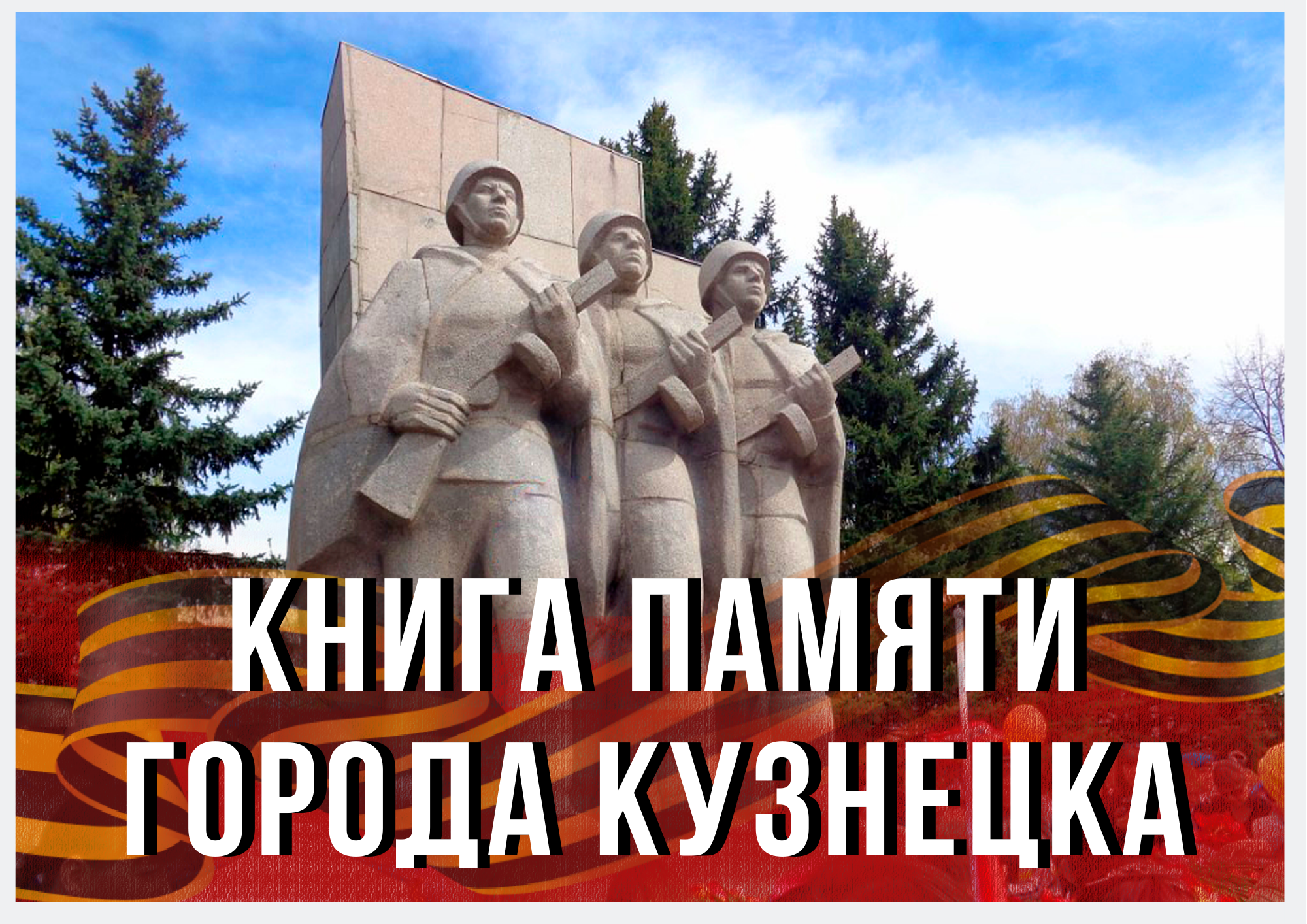 Великая Отечественная война – одно из самых страшных испытаний, которое выпало на долю нашего народа. Эта война коснулась практически каждого. Во многих семьях есть погибшие и пропавшие без вести солдаты. В письмах и фотографиях хранится память о них. Но когда находишь фамилию родного человека в официальном донесении военных лет, в документах медсанбата, в списках захороненных мемориала, кажется, что ты вместе с ним переживаешь страх, боль и надежду на скорую победу.С целью сохранения памяти о кузнечанах, не вернувшихся с Великой Отечественной войны, сотрудниками МБУ «Кузнецкая ЦГБ им. А.Н. Радищева» создана Книга Памяти, в которую включены фамилии военнослужащих, родившихся в Кузнецке или какое-то время проживавших на территории города.При подготовке Книги Памяти была проанализирована информация из различных источников: контент общедоступных БД (ОБД «Мемориал», «Память народа», «Подвиг народа», «Военнопленные», «Солдат.ru»), Книга Памяти Пензенской области; электронные Книги Памяти различных регионов России и зарубежных стран; мобилизационные книги и книги учёта погибших (рядового и офицерского состава), находящиеся в отделе военного комиссариата Пензенской области по г.Кузнецку, Кузнецкому и Сосновоборскому районам; документы Государственного архива Пензенской области; книга «Имена из солдатских медальонов». В результате данного анализа было выявлено значительное количество ошибок и неточностей. Из-за невозможности выяснения правильного варианта написания тех или иных данных в книге все встретившиеся варианты написания (фамилий, имён, отчеств, дат) зафиксированы и приводятся в скобках.В Книге встречается условное обозначение: (ВЗ) – воинское захоронение. Наличие данного сокращения в графе «Место захоронения» означает, что имя этого военного указано в учетной карточке воинского захоронения, расположенного на территории указанного населённого пункта. Если сокращение ВЗ отсутствует, то это означает, что приведены первичные места захоронений, но населенные пункты указаны в современном административно-территориальном делении. У некоторых встречается словосочетание «возможное место захоронения», это значит, что из первичного места захоронения, указанного в документе о выбытии военнослужащего, производилось перезахоронение, но имя военного не указано в учетной карточке воинского захоронения, расположенного на территории данного населённого пункта. Вопросительный знак (?) рядом с датой выбытия военнослужащего означает, что существует вероятность того, что данный солдат остался жив. Если Вы обнаружили «?» или другие неточности в записи о вашем родственнике и можете пролить свет на судьбу солдата, то просьба обратится к создателям Книги Памяти – сотрудникам центральной городской библиотеки им. А.Н. Радищева любым удобным для вас способом. Наша совместная работа даст надежду на то, что солдаты Великой Отечественной не останутся одинокими в своих безвестных и известных могилах, что они не исчезнут бесследно. Вечная память всем, кто положил свою жизнь на алтарь великой Победы. Помнить и поминать погибших обязан каждый.
Помочь их душам вернуться домой — святое дело неравнодушных.Коллектив МБУ «Кузнецкая ЦГБ им. А.Н. Радищева» выражает огромную благодарность Сергею Васильевичу Самарину за помощь в сборе и анализе информации для наполнения Книги Памяти.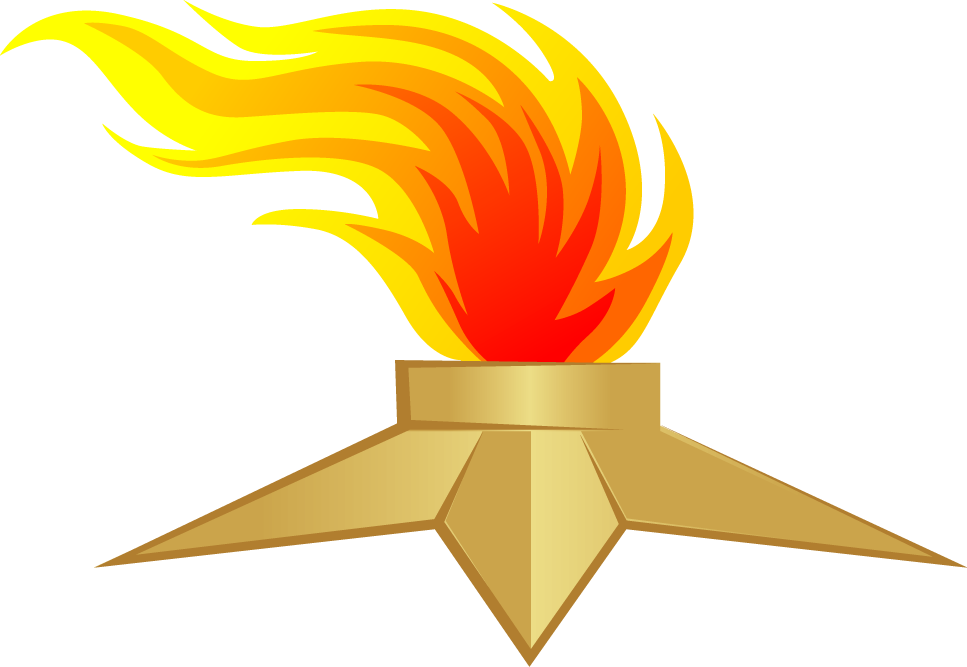 №ппФамилия, имя, отчествоГод рожденияМесто рожденияМесто призываЗваниеДата выбытияПричина выбытияМесто захороненияАбакумов Михаил Михайловичг.р.1913м.р. Кузнецкий р-н,  д.Черемушки (несущ.)м.пр. Кузнецкий РВКстаршина02.12.1942погиб в боюм.захор. Курская обл., Хомутовский р-н, с.п. Калиновский с/с, д.КалиновкаАбдалов Николай Антоновичг.р.1909м.р. Самарская обл., г.Самарам.пр. Кузнецкий РВКкрасноармеец12.01.1943погиб в боювозможное м.захор. Ленинградская обл., Кировский р-н, г.Кировск (Марьино)Абдикеев Фатых Халимович (Халилович, Хамнович)г.р.1923м.р. г.Кузнецкм.пр. Кузнецкий РВКкрасноармеец28.07.1942погиб в боюоставлен на поле боя, Воронежская обл.Абдуллин Халит Исхаковичг.р.1926м.р. Ульяновская обл., Павловский р-н, с.Шамалакм.пр. Кузнецкий РВКкрасноармеец00.03.1945 ?пропал  б/вАбдулин (Абдуллин) Ярла (Ярулла) Натмундинович (Нигматуллович)г.р.1910м.р. г.Кузнецкм.пр. Балаковский РВК, Саратовская обл., Балаковский р-нкрасноармеец00.09.1941пропал  б/вАблаев (Облаев) Петр Ивановичг.р.1911м.р. г.Кузнецкм.пр. Кузнецкий РВКкрасноармеец10.08.1942пропал б/вАбрамов Александр Васильевичг.р.1913 (1903)м.р. г.КузнецкБухарский РВК, Узбекская ССР, Бухарская обл., Бухарский р-нкрасноармеец00.07.1943?пропал б/вАбрамов Александр Иванович  г.р.1902м.р. г.Кузнецктехник-интендант 2 ранга09.01.1942умер в пленум.захор. Германия, земля Нижняя Саксония, г.Остероде (Гарц)Абрамов Александр Петровичг.р.1925м.р. г.Кузнецкм.пр. Кузнецкий РВКкрасноармеец00.11.1943пропал б/вАбрамов Александр Родионовичг.р. 1923м.р. Кузнецкм.пр. Кузнецкий РВКсержант27.02.1944погиб в боювозможное м.захор. Беларусь, Гомельская обл., Светлогорский р-н, д.ЧирковичиАбрамов Алексей Степановичг.р.1924м.р. г.Кузнецкм.пр. Орский ГВК, Чкаловская обл., г.Орсккрасноармеец00.01.1943пропал б/вАбрамов Михаил Петровичг.р.1909м.р. г.Кузнецкм.пр. Молчановский РВК, Томская обл., Молчановский р-нкрасноармеец00.02.1942пропал б/вАбрамов Петр Васильевичг.р.1895м.р. Кузнецкий р-нм.пр. Кузнецкий РВКкрасноармеец15.06.1944умер от болезним.захор. Псковская обл., Порховский р-н, с.п. Славковская волость, д.ШемякиноАбрамов Федор Петровичг.р.1912м.р. г.Кузнецкм.пр. Кузнецкий РВКкрасноармеец00.10.1941пропал б/вАбрамович Георгий Владимировичг.р.1920м.р. Смоленская обл., г. Смоленскм.пр. Кузнецкий РВКмл.лейтенант16.12.1942пропал б/вАбрашечкин Алексей Ивановичг.р.1903м.р. Кузнецкм.пр. Кузнецкий РВК красноармеец31.12.1942пропал б/вАбрашечкин Василий Ивановичг.р.1916м.р. Кузнецкм.пр. Кузнецкий РВКкрасноармеец10.07.1941пропал б/вАбузяров Ханяфи (Хатефи) Касимович (Каюмович)г.р.1917м.р. Кузнецкий р-н, с.п. Большетруевский с/с, с.Татарский Канадейм.пр. Кузнецкий РВКлейтенант00.06.1943пропал б/вАванесов Владимир Леонтьевичг.р.1924м.р. Узбекистан, Ферганская обл., г.Коканд м.пр. Кузнецкий РВКмл.сержант 13.08.1943 погиб в боюм.захор.  Смоленская обл., г.Ельня (ВЗ)Аввакумов Василий Андреевичг.р.1907м.р. Оренбургская обл., Бузулукский р-н, с.п. Краснослободский с/с, с.Булгаковом.пр. Кузнецкий РВКкрасноармеец27.03.1945погиб в боюм.захор. Германия, земля Бранденбург, г.МаншновАвдеев Алексей Петровичг.р.1907м.р. г.Кузнецкм.пр. Кузнецкий РВКкрасноармеец00.02.1942пропал б/вАвдонин (Авданин) Виктор Александровичг.р.1927м.р. г.Кузнецкм.пр. Кузнецкий РВКкрасноармеец15.05.1944погиб в боюм.захор. Украина, Волынская обл., Ковельский р-н, с.ОблапыАверин Александр Афанасьевичг.р.1911м.р. г.Кузнецкм.пр. Кузнецкий РВКст.сержант06.08.1944погиб в бою м.захор. Польша, Подкарпатское  воев., Тарнобжегский повят, г.Баранув-СандомерскийАверьянов Сергей Павловичм.р. Кузнецкм.пр. Кузнецкий РВКкрасноармеец00.09.1942пропал б/вАгапов Александр Степановичг.р.1913м.р. г.Кузнецкм.пр. Кузнецкий РВК техник-интендант 2 ранга00.08.1941пропал б/вАгапов Василий Яковлевич г.р.1922м.р. Камешкирский р-н, с.п. Большеумысский с/с, с. Ключим.пр. Кузнецкий РВКкрасноармеец28.03.1943умер в пленум.захор. Беларусь, Минская обл., г.Минск, Фрунзенский р-н, Масюковщина Агапов Михаил Евстафьевичг.р.1892м.р. г.Кузнецкмл.лейтенант00.02.1942пропал б/в Агапов Павел Иммануиловичг.р.1912м.р. Кузнецкий р-нм.пр. Кузнецкий РВКкрасноармеец01.11.1944умер от ранм.захор. Мурманская обл., Пченгский р-н, пгт.ПеченгаАгапов Сергей Степановичг.р.1907 (1908)м.р. г.Кузнецкм.пр. Кузнецкий РВКмл.лейтенант00.02.1942пропал б/вАгапов Фёдор Васильевич  г.р.1919м.р. Ульяновская обл., Старомайнский р-н, Матвеевское с.п., с.Матвеевкам.пр. Кузнецкий РВКкрасноармеец00.07.1942пропал б/вАгеев (Агиев) Александр Алексеевичг.р.1895м.р. г.Кузнецкм.пр. Кузнецкий РВКкрасноармеец20.01.1944погиб в боювозможное м.захор. Псковская обл., Новосокольнический р-н, д.ТерениноАгеев Александр Ивановичг.р.1911м.р. г.Кузнецкм.пр. Кузнецкий РВКсержант04.02.1942умер от ран м.захор. Тверская обл., Торопецкий р-н, Плоскошское с.п., д.МасловоАгеев-Казандин Виктор Федоровичг.р. 1917м.р. г.Кузнецкм.пр. Кузнецкий РВКкрасноармеец00.11.1942пропал б/вАгеев Григорий Архиповичг.р.1911м.р. г.Кузнецкм.пр. Ойрот-Турский ГВК, Ойротская АО, г.Ойрот-Туракрасноармеец00.01.1943пропал б/вАгеев Иван Степановичг.р.1917м.р. г.Кузнецкм.пр. Андрушевский РВК, Украинская ССР, Житомирская обл., Андрушевский р-нмл.сержант26.03.1944погиб в боюм.захор. Украина, Хмельницкая обл., Изяславский р-н, д.Новое СелоАгеев (Атеев) Николай Петровичг.р.1915м.р. г.Кузнецкм.пр. Кузнецкий РВКкрасноармеец26.08.1943погиб в боюм.захор. Украина, Сумская обл., Ямпольский р-н, г.ДружбаАгеев Пётр Григорьевичг.р.1903м.р. г.Кузнецкм.пр. Кузнецкий РВКкрасноармеец00.12.1941пропал б/вАгиев Александр Алексеевич см. Агеевг.р.1895Аготкин Василий Ивановичг.р.1907м.р. г.Москвам.пр. Кузнецкий РВКкрасноармеец28.09.1942погиб в боюоставлен на поле боя, Ленинградская обл. Айзенман (Аизенман) Шолом Мовтовичг.р.1902м.р. Беларусь, г.Минскм.пр. Кузнецкий РВКкрасноармеец00.08.1942пропал  б/вАкаев (Окаев) Павел Федоровичг.р.1925м.р. г.Кузнецкм.пр.Бухарский РВК, Узбекская ССР, Бухарская обл., Бухарский р-нсержант16.03.1945умер от ранм.захор.  Калининградская обл., Багратионовский г.о., п.Нивенское (ВЗ)Акимов Анатолий Аверьянович г.р.1907м.р. г.Кузнецкм.пр. Саратовский ГВК, Саратовская обл., г.Саратовмайор мед. службы24.02.1944умер от болезним.захор. Беларусь,  Гомельская обл., Буда-Кошелевский р-н, д.Руденец (ВЗ)Акимов Василий Павловичг.р.1913м.р. Кузнецкий р-н, с.п. Посельский с/с, с.Траханиотовом.пр. Кузнецкий РВКкрасноармеец00.12.1942пропал  б/вАкимов Евгений Аверьяновичг.р.1909м.р. г.Кузнецкм.пр. Куйбышевский ГВК, Куйбышевская обл., г.Куйбышевкрасноармеец30.10.1942умер от ранАкимов Николай Арсентьевичг.р.1904м.р. г.Кузнецкм.пр. Сочинский ГВК, Краснодарский край, г.Сочикрасноармеец00.05.1943пропал б/вАксеева Екатерина Васильевна см.АлексееваАксёнов Анатолий Платоновичг.р.1920м.р. Ульяновская обл., г. Ульяновскм.пр. Кузнецкий РВКсержант24.07.1942пропал б/вАксенов Иван Васильевичг.р.1904м.р. Лопатинский р-н, с.п. Лопатинский с/с, с.Лопатином.пр. Кузнецкий РВКкрасноармеец00.03.1942пропал б/вАксенов Николай Ильичг.р.1910м.р. г.Кузнецкм.пр. Кузнецкий РВКкапитан02.06.1942умер от ранм.захор. УкраинаАкулов Петр Иванович г.р.1908м.р. г.Кузнецкм.пр. Кузнецкий РВКкрасноармеец07.10.1942погиб в боюм.захор. Волгоградская обл., г.ВолгоградАкчурин Хасян Юсуповичг.р.1908м.р. г.Кузнецкм.пр. Андижанский ГВК, Узбекистанкрасноармеец00.12.1943пропал б/вАлаев Петр Николаевичг.р.1905м.р. г.Кузнецкм.пр. Кексгольмский ГВК, Карело-Финская ССР, Кексгольмский р-нкрасноармеец00.07.1941пропал б/вАлбеков Якуп  Алеевич (медальон)  г.р. 1910 (1918)м.р. г.Кузнецкм.пр. Кузнецкий РВКкрасноармеец00.07.1941погиб в бою м.захор. 2013 г., Беларусь, Гомельская обл., Рогачевский р-н, д.Заполье Найден служащими 52 ОСПБ и п/г «Батьковщина», Рогачевский р-н, Гомельская обл., БеларусьАлександров Александр Михайловичг.р. 1921м.р. КузнецкКузнецкий РВКмл. лейтенант30.11.1942погиб в боюАлександров Анатолий Константиновичм.р. Кузнецкм.пр. Кузнецкий РВКлейтенант00.09.1942пропал б/вАлександров Виктор Николаевичг.р.1923м.р. г.Кузнецкм.пр. Кузнецкий РВКкрасноармеец16.08.1945 погиб в боюм.захор. КНР, АР Внутренняя Монголия, г.Якэши (ВЗ)Александровский Александр Васильевичг.р.1901м.р. г.Кузнецкм.пр. Кузнецкий РВКсержант15.09.1943умер от ранм.захор. Смоленская обл., Холм-Жирковский р-н, Богдановское с.п., с. Боголюбово (ВЗ)Алексанов Александр Степановичг.р.1919м.р. г.Кузнецкм.пр. Кузнецкий РВКмл.сержант14.09.1941умер от ранм.захор. г. Санкт-ПетербургАлексанов Григорий Илларионович (Ларионович)г.р.1910м.р. г.Кузнецкм.пр. Кузнецкий РВКкрасноармеец30.07.1943пропал б/вАлексеев Александр Васильевичг.р.1913м.р. г.Кузнецкм.пр. Кузнецкий РВКлейтенант19.06.1943погиб в бою м.захор. Карелия, Медвежьегорский р-н, 9 км от п.Повенец по ш. на Габсельгу (ВЗ)Алексеев Владимир Алексеевичм.р. г.Кузнецкм.пр. Кузнецкий РВКкрасноармеец31.08.1943пропал б/вАлексеев Владимир Петровичг.р.1923м.р. г.Кузнецкм.пр. Кузнецкий РВК красноармеец31.08.1943погиб в боюм.захор. Смоленская обл., Духовщинский р-н, г.ДуховщинаАлексеев Игорь  (Иван) Павловичг.р.1924м.р. г.Кузнецкм.пр. Кузнецкий РВКст.сержант02.11.1944умер от ран м.захор. Польша, Варшавское воев., Пультуский повят, Клешево (ВЗ)Алексеев Михаил Миронович г.р.1904м.р. г.Кузнецкм.пр. Кузнецкий РВКст.сержант29.08.1943погиб в бою м.захор. Брянская обл., Комаричский р-н, Усожское с.п., с.Лукинка (ВЗ)Алексеев Николай Алексеевичг.р.1913м.р. г.Кузнецкм.пр. Кузнецкий РВКстаршина00.08.1943пропал б/вАлексеев Николай Ивановичг.р.1906м.р. г.Кузнецкм.пр. Кузнецкий РВКефрейтор16.02.1943погиб в боюм.захор. Ленинградская обл., Кировский р-нАлексеев Петр Семенович г.р.1906м.р. Смоленская обл., Дорогобужсий р-н, г.Дорогобужм.пр. Кузнецкий РВКкапитан17.03.1945погиб в боюм.захор. Польша, Гданьское воев., Лемборкский повят, Лемборк (ВЗ)Алексеева (Аксеева) Екатерина Васильевнам.р. г.Кузнецкм.пр. Кузнецкий РВКст.сержант05.09.1944умерла от ранм.захор. Брянская обл., г.Брянск (ВЗ)Алопин Владимир Дмитриевичг.р.1925м.р. г.Кузнецкм.пр. Кузнецкий РВКкрасноармеец00.03.1944пропал б/вАлферов Алексей Антонович г.р.1917м.р. Сосновоборский р-н, с.п. Русско-Качимский с/с, с.Мордовский Качим м.пр. Кузнецкий РВКкрасноармеец18.08.1944погиб в боюм.захор. Латвия, Мадонский р-н, г.Мадона (ВЗ)Алферов Иван Васильевич г.р.1904м.р. Кузнецкий р-нкрасноармеец05.09.1943погиб в боюм.захор. Калужская обл., Спас-Деменский р-н, д.Гнездилово (ВЗ) Алферов Николай Алексеевич г.р.1921м.р. Сосновоборский р-н, с.п. Русско-Качимский с/с, с.Мордовский Качимм.пр. Кузнецкий РВКкрасноармеец00.12.1941пропал  б/вАлферов Павел Григорьевич г.р.1896м.р. Сосновоборский р-н, с.п. Русско-Качимский с/с, с.Мордовский Качимм.пр. Кузнецкий РВКкрасноармеец14.07.1943 погиб в бою  м.захор. Калужская обл.,Ульяновский р-н, п.Дудоровский (ВЗ)Алферов Федор Степанович г.р.1903м.р. Сосновоборский р-н, с.п. Русско-Качимский с/с, с.Мордовский Качимм.пр. Кузнецкий РВКкрасноармеец00.05.1943пропал  б/вАлютин Виктор Иванович г.р.1922м.р. Камешкирский р-н, с.п. Русско-Качимский с/с,  с.Русский Камешкирм.пр. Кузнецкий РВКкрасноармеец00.11.1941пропал  б/вАлютин Илья Ильичг.р.1905м.р. г.Кузнецкм.пр. Кузнецкий РВКкрасноармеец12.11.1943погиб в боюм.захор. Украина, Черкасская обл., Каневский р-н, с.ИваньковАляев Владимир Степановичг.р.1926м.р. г.Кузнецкм.пр. Кузнецкий РВКмл.сержант27.03.1945умер от ранм.захор. Венгрия, медье Фейер, с.ЧакварАляев Михаил (Минданя) Васильевичг.р.1921м.р. Кузнецкий р-н, с.п. Махалинский с/с, с.Русская Пенделкам.пр. Кузнецкий РВКкрасноармеец30.11.1941умер в пленум.захор. Польша, Куявско-Поморское воеводство, г.ТоруньАминчиков Дмитрий Сергеевичг.р. 1906м.р. Омская обл., Омский р-н, Ачаирское с.п., с.Ачаирм.пр. Кузнецкий РВКст.лейтенант12.01.1943погиб в бою возможное м.захор. Ленинградская обл., Кировский р-н, Березовская волость, Мемориал «Новая Малукса»Ананьев Константин Михайловичм.р. Кузнецк м.пр. Кузнецкий РВКкрасноармеец07.08.1944погиб в боюм.захор. Польша, Люблинское воев., Билгорайский пов. д.ДомбрувкаАндреев Александр Васильевичг.р.1922м.р. г.Кузнецкм.пр. Кузнецкий РВКст.лейтенант12.03.1942  погиб в боюм.захор. Украина, Луганская обл., г.РовенькиАндреев Александр Михайловичг.р.1904м.р. г.Кузнецкм.пр. Сталинский РВК, Сталинградская обл., Астраханский окр., г.Астрахань, Сталинский р-нкрасноармеец00.01.1943пропал б/вАндреев Александр Никифорович г.р.1914м.р. г.Кузнецкм.пр. Кузнецкий РВКкрасноармеец02.09.1942пропал б/вАндреев Александр Николаевичг.р.1923м.р. г.Кузнецкм.пр. Кузнецкий РВКмл.лейтенант24.08.1942погиб в боюм.захор. Волгоградская обл., Котовский р-н, Лапшинское с.п., ст.ЛапшинскаяАндреев Владимир Денисович г.р.1915м.р. Кузнецкий р-нм.пр. Кузнецкий РВКстаршина14.07.1943погиб в боюм.захор. Калужская обл., Ульяновский р-н, д.Дебрь (ВЗ)Андреев Евгений Ивановичг.р.1923м.р. г.Кузнецкм.пр. Кузнецкий РВКкрасноармеец20.10.1942погиб в боюм.захор. Волгоградская обл., Городищенский р-н, Кузьмичевское с.п., п.КузьмичиАндреев Иван Ивановичг.р.1920м.р. г.Кузнецкм.пр. Кузнецкий РВКст.сержант17.08.1942умер от ранм.захор. Московская обл., Волоколамский муниципальный р-н, г.п.Волоколамск (ВЗ)Андреев Михаил Семёновичг.р.1905м.р. г.Кузнецкм.пр. Кузнецкий РВКкрасноармеец04.08.1944пропал б/в(попал в плен)Андреев Николай Гаврилович г.р.1910м.р. г.Санкт-Петербург м.пр. Кузнецкий РВК старшина00.12.1944пропал  б/вАндреев Николай Михайловичг.р.1908м.р. Кузнецкий р-нм.пр. Кузнецкий РВКстаршина29.06.1944погиб в боюм.захор. Беларусь, Копыльский р-н, д.ОгородникиАндреев Пётр Васильевичг.р.1923м.р. г.Кузнецкм.пр. Кузнецкий РВКст.лейтенант24.04.1945умер от ранм.захор. Германия, г.БерлинАндреянов  (Андриянов) Иван Егоровичг.р.1908 (1903) м.р. г.Кузнецкм.пр. Кузнецкий РВКсержант04.12.1941погиб в боюм.захор. Тульская обл., Ясногорский р-н, Денисовское с.п., д.БарановоАндриец Александр Устинович (Устимович)г.р.1924м.р. Украина, Винницкая обл., Калиновский р-нм.пр. Кузнецкий РВКкрасноармеец02.01.1944погиб в боюм.захор. Украина, Запорожская обл., Великобелозёрский р-нАндропов (Андронов) Александр Степановичг.р.1902м.р. Московская обл., Луховицкий р-н,  пгт.Белоомутм.пр. Кузнецкий РВК майор24.08.1942погиб в боюм.захор. Волгоградская обл., г.ВолгоградАндрушко (Андрюшко) Яков Дмитриевич г.р.1902м.р. Украина, Хмельницкая обл., Каменец-Подольский р-н, г.Каменец-Подольский м.пр.  Кузнецкий РВКтехник-интендант 2 ранга00.06.1942пропал  б/вАндрюшин (Андрюшкин) Семён Ермолаевичг.р.1916м.р. г.Кузнецк м.пр. Бирский РВК, ЕАОкрасноармеец00.05.1942пропал б/вАникин Алексей Афанасьевичг.р.1915м.р. г.Кузнецкм.пр. Кузнецкий РВКкрасноармеец05.11.1941пропал б/в Аникин Алексей Николаевичг.р.1920м.р. г.Кузнецкм.пр. Кузнецкий РВКсержант12.07.1944погиб в боюм.захор. Беларусь, Витебская обл., Браславский р-н, д.Зарачье (ВЗ)Аникин Василий Ивановичг.р.1917м.р. г.Кузнецкм.пр. Кузнецкий РВКкрасноармеец00.04.1942пропал б/вАникин Виктор Васильевичг.р.1918м.р. г.Кузнецкмл.воентехникмежду  00.00.1941 и 08.07.1943 ?пропал б/вАникин Виктор Степановичг.р.1922м.р. г.Кузнецкм.пр. Кузнецкий РВКкрасноармеец15.03.1943пропал б/вАникин Иван Максимовичг.р.1911м.р. г.Кузнецкм.пр. Ипподромовский РВК, Новосибирская обл., г.Новосибирск, Ипподромовский р-нсержант18.01.1943погиб в боюм.захор. Воронежская обл., Кантемировский р-н, с.Митрофановка (ВЗ)Аникин Михаил Ивановичг.р.1911м.р. г.Кузнецкм.пр. Кузнецкий РВКкрасноармеец00.03.1943пропал  б/вАникин Николай Васильевичг.р.1923м.р. г.Кузнецкм.пр. Кузнецкий РВКстаршина28.07.1943погиб в боюм.захор. Украина, Харьковская обл., Харьковский р-н, пгт Бабаи (ВЗ)Аникин Пётр Андреевичг.р.1916м.р. г.Кузнецкм.пр. Кузнецкий РВКсержант19.07.1943погиб в боюоставлен на поле боя, КарелияАникин Пётр Петровичг.р.1918м.р. г.Кузнецкм.пр. Кузнецкий РВКефрейтор26.06.1941погиб в боюм.захор. Украина, Волынская обл., с.Подгородное  Аникин Сергей Афанасьевичг.р.1907м.р. г.Кузнецкм.пр. Кузнецкий РВКкрасноармеец00.02.1942пропал б/вАникин Фёдор Афанасьевичг.р.1903м.р. г.Кузнецкм.пр. Кузнецкий РВКкрасноармеец00.07.1943пропал б/вАнисимов Николай Васильевичг.р.1916м.р. г.Кузнецкм.пр. Кузнецкий РВКст.сержант24.02.1943погиб в рез. ЧПм.захор. Краснодарский край, Черное мореАнискин (Аниськин) Михаил Кузмич (Кузьмич)г.р.1909м.р. г.Кузнецкм.пр. Кузнецкий РВКкрасноармеец18.02.1943умер от ранм.захор. г.Санкт-Петербург, г.КолпиноАнохин Иван Алексеевич см. Онохин Иван Алекс.г.р.1903  Анохин Николай Ивановичг.р.1925м.р. г.Кузнецкм.пр. Кузнецкий РВКст.сержант09.01.1944погиб в бою м.захор. Беларусь, Гомельская обл., Калинковичский р-н, Дудичский с/с, д.БудаАнтипкин Фрол Алексеевич г.р.1903м.р. Ульяновская обл., Базарносызганский р-н, Сосновоборское с.п., с.Годяйкином.пр. Кузнецкий РВКкрасноармеец00.02.1943пропал  б/вАнтипов Иван Дмитриевичг.р.1911м.р. г.Санкт-Петербургм.пр. Кузнецкий РВКмл.сержант00.10.1941пропал  б/вАнтонов Алексей Ефимович г.р.1922м.р. Ярославская обл. д.Михальцевом.пр. Кузнецкий РВКкрасноармеец00.03.1943пропал  б/вАнтонов Василий Васильевичг.р.1918м.р. г.Кузнецкм.пр. Пензенский ГВК, Пензенская обл., г.Пензамл.лейтенант00.07.1941пропал б/вАнтонов Иван Николаевичг.р.1911м.р. Кузнецкий р-нм.пр. Пензенский ГВК, Пензенская обл., г.Пензаефрейтор30.12.1943погиб в боюм.захор .Украина, Житомирская обл., Бердичевский р-н, с.Б.Низгорцы (ВЗ)Антонов Пётр Васильевич г.р.1896м.р. г.Кузнецкм.пр. Кузнецкий РВКсержант09.05.1942умер от болезним.захор. Мурманская обл., Кольский р-н, 131  км дороги Мурманск-госграница (ВЗ)Антошин Фёдор Григорьевичг.р.1902м.р. г.Кузнецкм.пр. Кузнецкий РВКкрасноармеец24.03.1943погиб в боюм.захор. Карелия, г.Медвежьегорск (ВЗ)Антропов Петр Петровичг.р. 1919м.р. г.Кузнецкм.пр. Таганрогский ГВК, Ростовская обл., г.Таганрогкрасноармеец00.11.1941пропал  б/вАнуфриев Алексей Александрович г.р.1912м.р. г.Кузнецкм.пр. Кузнецкий РВКкрасноармеец20.11.1942?пропал б/вАпрелев Евгений Ильичг.р.1907м.р. г.Кузнецкм.пр. Кузнецкий РВКкапитан13.04.1942погиб в боюм.захор. Московская обл., Дмитровский г.о, д.ДядьковоАпсиков Михаил Харитоновичг.р.1914м.р. г.Кузнецкм.пр. Кузнецкий РВКкрасноармеец00.04.1945пропал б/вАрбузов Александр  Ивановичг.р.1923м.р. г.Кузнецкм.пр. Микояновский РВК, Мурманская обл., г.Мурманск, Микояновский р-нст.сержант20.03.1945погиб в боюм.захор. Польша, Гданьское воев., г.ВейхеровоАрбузов Иван Афанасьевичг.р.1911м.р. г.Кузнецкм.пр. Армянский РВК, Армянская ССРкрасноармеец00.05.1944пропал б/вАрефьев Михаил Степановичг.р.1911м.р. Оренбургская обл., Бугурусланский р-н, с.Мербаклином.пр. Кузнецкий РВКкрасноармеец00.11.1942пропал  б/вАрефьев Сергей Фёдорович г.р.1910м.р. Самарская обл., Борский р-н, д.Мордовкам.пр. Кузнецкий РВКкрасноармеец07.02.1945погиб в боюм.захор. Польша, Варминско-Мазурское воев., г.ЭльблонгАрзюков Александр Николаевич г.р.1901м.р. Бековский р-н, с.п. Волынщинский с/с, с.Хованщином.пр. Кузнецкий РВКкрасноармеец00.12.1943пропал  б/вАринчев (Аринычев, Арынычев) Степан Григорьевичг.р.1903м.р. Саратовская обл., Балтайский р-н, с.Пилюгином.пр. Кузнецкий РВКкрасноармеец00.02.1942пропал б/вАрискин Иван Ивановичг.р.1912м.р. г.Кузнецкм.пр. Кузнецкий РВКсержант19.12.1943погиб в боюм.захор. Украина, Черкасская обл., г.ЧеркассыАронин (Аромин)Сахно (Сахна) Яковлевич г.р.1911м.р. Беларусь, Минская обл., Мядельский р-н, п.Кривичим.пр. Кузнецкий РВКкрасноармеец10.08.1941 погиб в боюм.захор. Смоленская обл., Сафоновский р-н, г.Сафоново, Вадинское с.п., Центральная усадьба КП «Лесное» (ВЗ)Арсеньев Михаил Антипович (Антонович?)г.р.1909м.р. г.Кузнецкм.пр. Кузнецкий РВКмл. лейтенант00.00.1941пропал б/вАртамонов (Артаманов) Константин Герасимовичг.р.1920м.р. Кузнецкий р-нм.пр. Кузнецкий РВКкрасноармеец23.03.1943погиб в боюм.захор. Брянская обл., Севский р-н, Новоямское с.п., с.Новоямское (ВЗ) Артамонов Константин Филипповичг.р.1919м.р. г.Кузнецкм.пр. Кузнецкий РВКсержантне позднее 15.04.1942 умер от ранм.захор. Липецкая обл., г.Липецк Артамонов Сергей Ивановичг.р.1918м.р. Камешкирский р-н, с.п. Большеумысский с/с, с.Большой Умысм.пр. Кузнецкий РВКкрасноармеец00.02.1943пропал  б/вАртамонов Сергей Ивановичг.р.1912м.р. г.Кузнецкм.пр. Ногинский ГВК Московская обл., г.Ногинсккрасноармеец00.05.1945пропал  б/вАртемов (Артемьев) Пётр Акимовичг.р.1909м.р. г.Кузнецкм.пр. Кузнецкий РВКкрасноармеец00.07.1942пропал  б/вАртемов Пётр Алексеевичг.р.1908м.р. г.Кузнецкм.пр. Кузнецкий РВКкрасноармеец16.03.1942умер от болезним.захор. г.Санкт-Петербург, Пискаревское мемориальное кладбище (ВЗ)Артемов (Артемьев) Степан Ивановичг.р.1912м.р. Камешкирский р-н, с.п.  Русско-Камешкирский с/с, с.Русский Камешкирм.пр. Кузнецкий РВКкрасноармеец00.06.1942пропал б/вАртюхин Андрей (Александр) Артемьевич (Артемович)г.р.1912м.р. Кузнецкий р-нм.пр. Кузнецкий РВК мл.сержант07.08.1943погиб в боюм.захор. Орловская обл.,Хотынецкий р-н, д.Жудре (ВЗ) Архипов Алексей Ивановичг.р.1897м.р. г.Кузнецкм.пр. Кузнецкий РВК красноармеец19.03.1942умер от ранм.захор. Тверская обл., Калининский р-н, Медновское с.п., с.МедноеАрхипов Сергей Тимофеевич г.р.1918м.р. г.Кузнецкм.пр. Пензенский РВКкрасноармеецпогиб в боюАрынычев Степан Григорьевич см. Аринчевг.р.1903Астафьев Константин Михайловичг.р.1925м.р. г.Кузнецкм.пр. Кузнецкий РВКкрасноармеец05.11.1943?пропал б/вАстафьев Пётр Ивановичг.р.1916м.р. г.Кузнецкм.пр. Кузнецкий РВКкрасноармеец00.09.1943пропал б/вАстафьев Фёдор (Исидор) Андреевич  г.р. 1905м.р. г.Кузнецккрасноармеец02.04.1944умер в пленум.захор. Германия, земля Северный Рейн-Вестфалия, г.ДортмундАтеев Николай Петрович см. Агеевг.р.1915Афанасьев (Афонасьев) Александр Автономовичг.р.1914м.р. г.Кузнецкм.пр. Кузнецкий РВКкрасноармеец00.05.1942пропал б/вАфанасьев Василий Ивановичг.р.1910м.р. г.Кузнецкм.пр. Джалал-Абадский ГВК, Киргизская ССР, Джалал-Абадская обл., г.Джалал-Абад13.02.1944погиб в боюм.захор.  Новгородская обл., Батецкий р-н, д.Кчера (ВЗ)Афанасьев Пётр Николаевичг.р.1923м.р. г.Кузнецкм.пр. Кузнецкий РВКкрасноармеец06.11.1942погиб в боюм.захор. Волгоградская обл., г.ВолгоградАфентьев Михаил Егорович г.р.1907м.р. г.Кузнецкм.пр. Кузнецкий РВКкрасноармеец05.12.1942умер от болезним.захор. Пензенская обл., г.Пенза (ВЗ)Ахнишев (Ахмичев) Александр Степановичг.р.1912м.р. г.Кузнецкм.пр. Кузнецкий РВКкрасноармеец31.01.1942умер от ран м.захор. Смоленская обл., Велижский р-н, Печенковское с.п., д.СамусенкиАхтименко (Ахтюшенко, Ахтюменко) Алексей Абрамовичг.р.1905 (1903)м.пр. Кузнецкий РВКефрейтор02.02.1943погиб в боюм.захор. Орловская обл., Колпнянский р-н, Знаменское с.п., с.Моховое (ВЗ)Бабкин Виктор Ивановичг.р.1921м.р. г.Кузнецкмл.лейтенант13.08.1943пропал б/вБабкин Пётр Николаевичг.р.1907м.р. г.Кузнецкм.пр. Арамильский РВК, Свердловская обл., Арамильский р-нкрасноармеец28.12.1941погиб в боюм.захор. Тверская обл., Старицкий р-н, д.Щитниково (ВЗ)Бабохин Борис Федоровичг.р.1918м.р. г.Кузнецклейтенант21.06.1942умер в плену   возможное м.захор. Польша, Варминьско-Мазурское воеводство, г.ЩитноБабошин Вячеслав Алексеевич г.р.1918м.р. г.Кузнецкм.пр. Кузнецкий РВКмл.лейтенант30.07.1941?пропал б/в (попал в плен)Бабушкин Александр Ивановичг.р.1916м.р. г.Кузнецкм.пр. Кузнецкий РВКкрасноармеец20.07.1944погиб в боюБабушкин Константин Николаевичг.р.1925м.р. г.Кузнецкм.пр. Кузнецкий РВКкрасноармеец00.07.1943пропал б/вБадеев Пётр Тихоновичг.р.1912м.р. г.Кузнецкм.пр. Перовский ГВК, Московская обл., г.Перовокрасноармеец16.02.1942погиб в боюм.захор. Новгородская обл., Парфинский р-н, Полавское с.п.,  п.ПолаБадров (Бодров)  Анатолий Фёдоровичг.р.1924м.р. г.Кузнецкм.пр. Фрунзенский РВК, Саратовская обл., г. Саратов, Фрунзенский р-н лейтенант11.05.1945умер от ранм.захор. Австрия, федеральная земля Штирия, окр. центр АдмонтБажанов Пётр Андреевичг.р.1924м.р. Саратовская обл., Балтайский р-н, Большеозерское с.п., с.Чернобулакм.пр. Кузнецкий РВКкрасноармеец00.08.1943пропал б/вБажанов (Башанов) Пётр Ивановичг.р.1908м.р. г.Кузнецкм.пр. Кузнецкий РВКкрасноармеец02.05.1945 погиб в боюм.захор. Австрия, федер. земля Штирия, округ Хартберг-Фюрстенфельд г.Санкт-Лоренц-ам -ВексельБазанов Иван Васильевичг.р.1907м.р. г.Кузнецкм.пр. Кузнецкий РВКкрасноармеец18.09.1943погиб в боюм.захор.  Украина, Днепропетровская обл., Васильковский р-н, с.ИвановкаБазанов Яков Фёдоровичг.р.1906м.р. г.Кузнецкм.пр. Кузнецкий РВКкрасноармеец12.01.1942погиб в боюм.захор. Тульская обл., Арсеньевский р-н, д.Большие Голубочки (ВЗ)Базин Александр Егоровичг.р.1922м.р. г.Кузнецкм.пр. Кузнецкий РВКкрасноармеец29.06.1944погиб в рез. ЧПм.захор. Карелия, Лоухский р-н, Кестеньгское с.п., п.Сосновый (ВЗ)Базин Фёдор Николаевичг.р.1914м.р. г.Кузнецкм.пр. Кузнецкий РВКст.сержант 25.07.1944 погиб в боюм.захор. Эстония, Нарвский р-н, о.Гросс-ХолмБайбиков Абдулла Адимовичг.р.1925м.р. г.Кузнецкм.пр. Кузнецкий РВКкрасноармеецпропал б/вБакин Фёдор Васильевичг.р.1907м.р. г.Кузнецкм.пр. Кузнецкий РВКкрасноармеец10.08.1942погиб в боюм.захор. Новгородская обл., Старорусский р-н, Залучское с.п.,  д.КоровитчиноБакишев Владимир Васильевич см. Бекешевг.р.1911Баклушинский Николай Константиновичг.р.1906м.р. г.Кузнецкм.пр. Кузнецкий РВКкрасноармеец21.01.1943погиб в бою м.захор. Тверская обл., г.ЗубцовоБакунин Василий Петровичг.р.1907м.р. г.Кузнецкм.пр. Кузнецкий РВКсержант27.02.1942погиб в боюм.захор. Новгородская обл., Демянский р-н, д.Высочек (ВЗ)Бакунин Яков Тимофеевич  г.р.1917 (1919)м.р. г.Кузнецкм.пр. Кузнецкий РВКефрейтор08.07.1943пропал б/вБакунов Анатолий Григорьевичм.р. г.Кузнецкм.пр. Кузнецкий РВКкрасноармеец30.08.1942Балагуров Егор Ивановичг.р.1912м.р. Кузнецкий р-н, с.п. Явлейский с/с, с.Шелемисм.пр. Кузнецкий РВКкрасноармеец00.01.1942пропал б/вБалакин Виктор Васильевичг.р.1911м.р. г.Кузнецкм.пр. Сызранский РВК, Куйбышевская обл., Сызранский р-нст.сержант10.07.1944погиб в боюм.захор. Украина,  Житомирская обл., г.КоростеньБаландин Александр Яковлевичг.р.1904м.р. г.Кузнецкм.пр. Кузнецкий РВКкрасноармеец15.08.1942погиб в боюм.захор. Ленинградская обл г.КиришиБаландин Трифон  Михайловичг.р.1915м.р. Башмаковский р-н, с.п. Шереметьевский с/с, с.Шереметьевом.пр. Кузнецкий РВКкрасноармеец00.04.1943пропал б/вБалашов (Болошов) Герман Николаевичг.р.1923м.р. г.Кузнецкм.пр. Исовский РВК, Свердловская обл., Исовский р-нкрасноармеец22.11.1941умер в плену м.захор. Польша, Опольское воев., Ныский повят, гм. ЛамбиновицеБалашов (Болашев) Николай Тимофеевичг.р.1896м.р. г.Кузнецкм.пр. Кузнецкий РВКкрасноармеец25.11.1943умер от ранм.захор. Беларусь, Могилевская обл., Славгородский р-н, Гиженский с/с, аг.Гиженка (ВЗ)Балуков (Болуков) Яков Петровичг.р.1904м.р. г.Кузнецкм.пр. Кузнецкий РВКполитрук01.03.1943погиб в боюм.захор. Ростовская обл., Матвеево-Курганский р-н, Алексеевское с.п., с.ШапошниковоБалясников Александр Васильевич см. Болясниковг.р.1908Банеев Петр Илларионович см. Бынеевг.р.1893Баранов Алексей Алексеевичг.р.1904м.р. Кузнецкий р-н, с.п. Анненковский с/с, с.Нижнее Аблязовом.пр. Кузнецкий РВКкрасноармеец18.12.1941пропал б/вБаранов Владимир Алексеевичг.р.1907м.р. г.Кузнецкм.пр. Инзинский РВК, Куйбышевская обл.красноармеец28.11.1942погиб в боюм.захор. Волгоградская обл., Серафимовичский р-н, х.Горбатовский (ВЗ) Баранов Иван Степановичг.р.1922м.р. Кузнецкий р-н, с.п. Анненковский с/с,  с.Нижнее Аблязовом.пр. Кузнецкий РВКкрасноармеец00.11.1941пропал б/вБаранов Николай (Никита) Матвеевичг.р.1912м.р. г.Кузнецкм.пр. Усть-Большерецкий РВК, Камчатская обл., Усть-Большерецкий р-нкрасноармеец18.07.1944 ?пропал б/вБарахович (Борохович) Наум Алексеевичг.р.1911м.пр. Кузнецкий РВКлейтенант01.04.1944погиб в боюм.захор. Псковская обл., Псковский р-н, с.п. Краснопрудская волость, д.Ланева Гора (ВЗ)Барашкин Георгий Ефимовичг.р.1912м.р. г.Кузнецкм.пр. Кузнецкий РВКкрасноармеец00.04.1942пропал б/вБардин Виктор Александровичг.р.1923м.р. г.Кузнецкм.пр. Зверевский РВК, Ростовская обл., Зверевский р-нкрасноармеец21.08.1943погиб в боюм.захор. Ростовская обл., Октябрьский р-н, Краснокутское с.п., х.КалиновкаБардин Михаил Егоровичг.р.1905м.р. г.Кузнецкм.пр. Кузнецкий РВКкрасноармеец04.09.1943пропал б/вБардин Николай Степановичг.р.1924м.р. Пензенская обл., Камешкирский р-н, с.п. Новошаткинский с/с, с.Старое Шаткином.пр. Кузнецкий РВКсержант00.07.1944пропал б/вБардин Петр Ивановичг.р.1915м.р. Калужская обл., Людиновский р-н, г.Людиновом.пр. Кузнецкий РВКст.лейтенант11.03.1943пропал б/вБардин Семён Григорьевичг.р.1913м.р. г.Кузнецкм.пр. Дагана-Киикский РВК, Таджикская ССР, Сталинабадская обл., Дагана-Киикский р-нкрасноармеец00.09.1941пропал б/вБаринов Александр Васильевичг.р.1893м.р. г.Кузнецкм.пр. Гагаринский РВК, г.Москвакрасноармеец05.05.1943погиб в боюБаринов Михаил Тимофеевичг.р.1915 (1916)м.р. г.Кузнецкм.пр. Кузнецкий РВКкрасноармеец00.11.1941пропал б/вБарминцев (Борминцев) Александр Петровичг.р.1918 м.р. г.Кузнецкм.пр. Кузнецкий РВКмл.лейтенант09.06.1943 умер от ранм.захор. Калужская обл., Козельский р-н, Волконское с.п., с.Славышено (ВЗ)Барминцев (Борминцев) Виктор Ивановичг.р.1916м.р. г.КузнецкМосковский ГВК, Московская обл., г.Москвалейтенант14.08.1943погиб в боюм.захор. Украина, Харьковская обл., г.Харьков (ВЗ)Барминцев (Барменцев, Борминцев) Евгений Ивановичг.р.1919м.р. г.Кузнецкм.пр. Кузнецкий РВКмл.сержант14.07.1941погиб в боюм.захор. Карелия, Лахденпохский  р-н, п.Хийтола (ВЗ)Барминцев Николай Васильевич см. Борминцевг.р.1908Барминцев Николай Ивановичг.р.1911м.р. г.Кузнецкм.пр. Камышинский РВК, Сталинградская обл., Камышинский р-н красноармеец00.03.1943пропал б/вБарминцев (Борминцев) Фёдор Аркадьевичг.р.1908м.р. г.Кузнецкм.пр. Кузнецкий РВКкрасноармеец04.08.1942погиб в боюм.захор. Ленинградская обл., Бокситогорский р-н, Бокситогорское г.п.,  д.НовоеБарсуков Александр Ивановичг.р.1903м.р. г.Кузнецкм.пр. Кузнецкий РВКкрасноармеец00.02.1942пропал б/вБарсуков Николай Михайловичг.р.1922м.пр. Кузнецкий РВКст. лейтенант00.05.1943пропал б/вБарыкин (Бабрыкин) Лев Григорьевичг.р.1912м.р. г.Кузнецкм.пр. Николаевский ГВК, Украинская ССР, Николаевская обл., г.Николаевгл.старшина06.10.1942погиб в боюм.захор. Краснодарский край, Черное мореБарышев Андрей Семёнович г.р.1897м.р. Камешкирский р-н, с.п. Пестровский с/с, с.Пестровка (Даниловка)м.пр. Кузнецкий РВКкрасноармеец02.03.1944умер от болезним.захор. Омская обл., г.Омск Барышев Михаил Федоровичг.р.1918м.р. г.Кузнецкм.пр. Кузнецкий РВКкрасноармеец00.03.1943пропал б/вБарышев Павел Семёновичг.р.1901м.р. Камешкирский р-н, с.п. Пестровский с/с, с.Пестровка (Даниловка)м.пр. Кузнецкий РВКкрасноармеец00.03.1942пропал б/вБарышников Александр Александрович (Алексеевич)г.р.1900м.р. г.Кузнецкм.пр. Кузнецкий РВКкрасноармеец25.07.1942умер от ранм.захор. Тверская обл., Осташковский г.о., д.Светлица (ВЗ)Барышников Александр Сергеевичг.р.1919м.р. г.Кузнецкм.пр. Кузнецкий РВКкапитан мед. службы24.01.1945погиб в боюм.захор. Калининградская обл., Гвардейский г.о., п.Зорино (ВЗ)Барышников Андрей Анатольевичг.р.1913м.р. г.Кузнецкм.пр. Кузнецкий РВКст.лейтенант08.10.1943погиб в боюм.захор. Псковская обл., Невельский р-нБарышников Василий Ивановичг.р.1910м.р. г.Кузнецкм.пр. Пензенский ГВК, Пензенская обл., г.Пензалейтенант20.09.1942 погиб в боюм.захор. Калмыкия, Яшкульский р-н, п.Яшкуль,  мемориальный комплекс «Хулхута» (ВЗ)Барышников Владимир Яковлевичг.р.1924(1925)м.р. г.Кузнецкм.пр. Кузнецкий РВК красноармеец00.12.1942пропал б/вБаскаков Иван Михайловичг.р.1898м.р. г.Кузнецкм.пр. Кузнецкий РВК красноармеец13.04.1945умер от болезним.захор. Калининградская обл., Черняховский р-н, г.Черняховск (ВЗ)Бастричкин (Быстричкин) Арсентий (Арсений) Михайлович г.р.1908м.р. Ставропольский край, Новоалександровский р-н, ст-ца Росшиватскаям.пр. Кузнецкий РВКст.сержант31.03.1944 погиб в боюм.захор. Украина, Одесская обл., г.Ананьев (ВЗ)  Батяев Владимир Григорьевичг.р.1925м.р. г.Кузнецкм.пр. Кузнецкий РВКкрасноармеец00.03.1945пропал б/вБатяев Михаил Григорьевичг.р.1903м.р. г.Кузнецкм.пр. Кузнецкий РВКкрасноармеец00.02.1943пропал б/вБаула Пётр Саввовичг.р.1910м.р. г.Кузнецкм.пр. Пензенский ОВК, Пензенская обл., г.Пензаст.лейтенант13.08.1942погиб в боюм.захор. Калужская  обл., Ульяновский р-н, с.п. Село Ульяново, с.ХолмищиБахтин Аркадий Арсентьевичг.р.1911м.р. г.Кузнецкмл.лейтенант07.09.1942пропал б/вБачков Алексей Петрович см. Бочковг.р.1911Бачков  Андрей Степанович см. Бочковг.р.1897Бачков (Бочков) Виктор Николаевичг.р.1914м.р. г.Кузнецкм.пр. Кузнецкий РВКкрасноармеец15.07.1943пропал б/вБачков Григорий Прохоровичсм. Бочковг.р.1908Бачуров (Бочуров) Алексей Шахович  (Иванович) (Павлович)г.р.1924м.р. Саратовская обл., Балтайский р-н, д.Опрянином.пр. Кузнецкий РВКмл.сержант07.09.1943погиб в боюм.захор. Смоленская обл., Глинковский  р-н, с.Глинка (ВЗ)Башанов Петр Иванович см. Бажановг.р.1908Башкатов Сергей Егоровичг.р.1918м.р. г.Кузнецкм.пр. Ставропольский ГВК, Ставропольский крайлейтенант14.01.1945погиб в боюм.захор. Польша, Варшавское воев., Варшавский повят, Липские БудаБашкиров Александр Александровичг.р.1906м.р. Саратовская обл., Балаковский р-н, г.Балаковом.пр. Кузнецкий РВКефрейтор26.01.1945погиб в боюм.захор. Венгрия, Южный Альфёльд медье Чонград, х.ЧирипБашкиров Алексей Ивановичг.р.1923м.р. г.Кузнецкм.пр. Кузнецкий РВКлейтенант28.04.1945умер от ранм.захор. Германия, земля Бранденбург, г.ХеннигсдорфБашкиров Василий Ивановичг.р.1908м.р. г.Кузнецкм.пр.  Мокшанский РВК, Пензенская обл., Мокшанский р-нст.политрук00.05.1942пропал б/вБашкиров Виктор Поликарповичг.р.1915м.р. г.Кузнецкм.пр. Сталинский РВК, Куйбышевская обл., г.Куйбышев, Сталинский р-нкрасноармеец00.04.1943пропал б/вБашкиров Владимир Максимовичг.р.1923м.р. г.Кузнецкм.пр. Кузнецкий РВКкрасноармеец00.04.1943пропал б/вБашкиров Григорий Ивановичг.р.1899м.р. г.Кузнецкм.пр. Кузнецкий РВКкрасноармеец16.08.1943погиб в боюм.захор. Смоленская обл., Ельнинский р-н, д.Замошье (ВЗ)Башкиров Иван Никифоровичг.р.1905м.р. г.Кузнецкм.пр. Кузнецкий РВКкрасноармеец00.04.1942пропал б/вБашкиров Павел Максимовичг.р.1914м.р. г.Кузнецкм.пр. Сызранский РВК, Куйбышевская обл., Сызранский р-нкрасноармеец25.08.1943умер от болезним.захор. Самарская обл., г.ЧапаевскБашкиров Сергей Александровичг.р.1913м.р. г.Кузнецкм.пр. Кузнецкий РВКкрасноармеец00.03.1944пропал б/вБезруков Александр Ивановичг.р.1909м.р. г.Кузнецкм.пр. Кузнецкий РВКефрейтор01.03.1944погиб в боюм.захор. Мурманская обл., Кандалакшский р-н, 55 км железной дороги на Алакуртти Безруков Василий Ивановичг.р.1914м.р. г.Кузнецкм.пр. Кузнецкий РВКкрасноармеец00.07.1941пропал б/вБезруков Василий Николаевичг.р.1925м.р. г.Кузнецкм.пр. Кузнецкий РВКсержант21.06.1944погиб в боюм.захор. Ленинградская обл., г. Выборг, ст.ТаммисуоБезруков Иван Петровичг.р.1902м.р. г.Кузнецкм.пр. Чапаевский РВК, Куйбышевская обл., Чапаевский р-нефрейтор25.02.1944погиб в боюм.захор. Беларусь, Гомельская обл., Светлогорский р-н, д.ЯзвинБезруков Николай Николаевичг.р.1922м.р. г.Кузнецкм.пр. Кузнецкий РВКсержант22.11.1942погиб в боюм.захор. Северная Осетия - Алания, Ардонский р-н, Кадгаронское с.п., с.КадгаронБезруков Федор Ивановичг.р.1907м.р. г.Кузнецкм.пр. Кузнецкий РВКкрасноармеец00.09.1941пропал б/вБейнбрандт Алзик Ингилевич см. БитбраиндБекешев Алексей Васильевичг.р.1906м.р. г.Кузнецкм.пр. Кузнецкий РВКефрейтор18.07.1943 погиб в боюм.захор. Орловская обл., Знаменский р-нБекешев (Бекишев, Бакишев) Владимир Васильевичг.р.1911м.р. г.Кузнецкм.пр. Кузнецкий РВКст.лейтенант22.08.1941погиб в рез. катастрофы м.захор. Орловская обл., Орловский р-н, д.Становое (ВЗ)Белов Александр Григорьевичг.р.1898 (1899)м.р. г.Кузнецкм.пр. Кузнецкий РВКкрасноармеец04.03.1943погиб в боюм.захор. Смоленская обл., Сычевский р-н, г.Сычевка (ВЗ)Белов Александр Ивановичг.р.1908м.р. г.Кузнецкм.пр. Кузнецкий РВКсержант17.12.1941погиб в боюм.захор. Тульская обл., Каменский р-н, Яблоневское с.п., д.Нижний ИзрогБелов Анатолий Петровичг.р.1918м.р. г.Кузнецкм.пр. Кузнецкий РВКкрасноармеец06.12.1942пропал б/вБелов Василий Григорьевичг.р.1911м.р. г.Кузнецкм.пр. Кузнецкий РВКкрасноармеец00.05.1942пропал б/вБелов Геннадий Александрович (Алексеевич)г.р.1925м.р. г.Кузнецкм.пр. Кузнецкий РВКкрасноармеец02.09.1943погиб в боюм.захор. Смоленская обл., Холм-Жирковский р-н, пгт Холм-Жирковский (ВЗ)Белов Иван Тихоновичг.р.1900м.р. Пензенская обл.м.пр. Кузнецкий РВКкрасноармеец02.08.1944 погиб в боюм.захор. Латвия, Мадонский р-н, г.ВаракляныБелов Константин Васильевичг.р.1916м.р. г.Кузнецкм.пр. Кушалинский РВК, Калининская обл., Кушалинский р-нмл.сержант13.07.1944погиб в боюм.захор. Псковская обл., Порховский р-н, д.ЗагорьеБелов Михаил Петровичг.р.1914 (1913)м.р. г.Кузнецкм.пр. Кузнецкий РВКкрасноармеец17.01.1942умер в пленум.захор. Германия, Земля Тюрингия , округ Эрфурт , р.н Веймар , н.п. БехштедтштрассеБелов Павел Ивановичг.р.1902м.р. Пензенская обл.м.пр. Кузнецкий РВКкрасноармеец08.08.1943погиб в боюм.захор. Смоленская обл., Угранский р-н, с.Всходы (ВЗ)Белов Павел Петровичг.р.1913м.р. г.Кузнецкм.пр. Кузнецкий РВКлейтенант05.09.1943погиб в боюм.захор. Калужская обл., Спас-Деменский р-н, д.Нестеры (ВЗ)Белов Пётр Николаевичг.р.1911м.р. г.Кузнецкм.пр. Кузнецкий РВКкрасноармеец00.01.1943пропал б/вБелов Степан Петровичг.р.1900м.р. г.Кузнецкм.пр. Кузнецкий РВКкрасноармеец26.09.1943погиб в боюм.захор. Смоленская обл., Смоленский р-н, д.Липухи (несущ.)Белов Тимофей Илларионовичг.р.1911м.р. г.Кузнецкм.пр. Кузнецкий РВКсержант15.02.1944умер от ранм.захор. г.Санкт-Петербург, Пискаревское мемориальное кладбище (ВЗ)Беломостов (Беломестов, Беломестнов) Алексей Сидоровичг.р.1905 м.р. Амурская обл., Магдагачинский р-нкапитанмежду 00.10.1941 и 00.12.1941пропал б/вБелоногов Георгий Павловичг.р.1912м.р. Камешкирский р-н, с.п. Большеумысский с/с, д.Малый Умыс (несущ.)м.пр. Кузнецкий РВКсержант18.02.1945погиб в боюм.захор. Польша, Куявско-Поморское воев., Свецкий повят,  г.Нове  Белоусов Николай Павлович м.р. г.Кузнецкм.пр. Кузнецкий РВКлейтенантумер от ранБелый Виктор Михайловичм.р. г.Кузнецкм.пр. Кузнецкий РВКкрасноармеецпропал б/вБеляев Алексей Михайловичг.р.1906м.р. г.Кузнецкм.пр. Кузнецкий РВКкрасноармеец26.10.1944погиб в боюм.захор. Польша, Люблинское воев., Люблинский повятБеляев Григорий Яковлевич г.р.1919м.р. Сосновоборский р-н, с.п. Шугуровский с/с, с.Шкудимм.пр. Кузнецкий РВКкрасноармеец00.05.1945пропал б/вБеляев Фёдор Петровичг.р.1914м.р. г.Кузнецкм.пр. Кузнецкий РВКкрасноармеец00.02.1943пропал б/вБеляков Алексей (Андрей) Кузьмичг.р.1922м.р. Ульяновская обл., Павловский р-нм.пр. Кузнецкий РВКлейтенант05.09.1942пропал б/вБеляков Матвей Кузьмичг.р.1908м.р. Кузнецкий р-н, с.п. Комаровский с/с, с.Сосновкам.пр. Кузнецкий РВК красноармеец23.12.1941умер от болезним.захор. Луганская народная республика, Перевальский р-н, п.Червоный ПрапорБелянин Александр Иванович г.р.1916м.пр. Кузнецкий РВКмл.лейтенант05.06.1943умер от ранм.захор. Краснодарский край, Крымский р-н, с.Мерчанское (ВЗ)Белянин Фёдор Яковлевичг.р.1907м.р. г.Кузнецкм.пр. Кузнецкий РВКкрасноармеец25.12.1941умер от ранм.захор. Тамбовская обл., г.МичуринскБендряков Михаил Петрович см. Пендряковг.р.1911Бердников Федор Дмитриевичм.р. г.Кузнецкм.пр. Кузнецкий РВКкрасноармеецпропал б/вБережнов (Бережной) Иван Васильевичг.р.1907м.р. Украина, Харьковская обл., Харьковский р-н, с.Борисовкам.пр. Кузнецкий РВКефрейтор05.04.1944 погиб в боюм.захор. Молдавия, Унгенский р-н, с.ПырлицаБерезин Василий Михайловичг.р.1906 (1905)м.р. г.Кузнецкм.пр. Кузнецкий РВКкрасноармеец00.02.1943пропал б/в Березин Евгений Петровичг.р.1920м.р. г.Кузнецкм.пр.  Ворошиловский РВК, Уссурийская обл., Ворошиловский р-нмл.сержант26.09.1944 погиб в боюм.захор. Латвия, край Яунелгавас, волость Даудзесес, х.ЦаунесБерезин Иван Лаврентьевичг.р.1892м.р. Кузнецкий р-н, с.п. Явлейский с/с, с.Сурмином.пр. Кузнецкий РВКст.военфельдшер00.00.1941пропал б/в Березин Николай Герасимовичг.р.1914м.р. Саратовская обл., Балтайский р-н, Большеозерское с.п., с.Чернобулакм.пр. Кузнецкий РВКкрасноармеец00.04.1945пропал б/вБерезин Пётр Алексеевичг.р.1912м.р. г.Кузнецкм.пр. Кузнецкий РВКкрасноармеец14.10.1941погиб в боюм.захор. Карелия, Кондопожский р-н, п.Гирвас (ВЗ)Березин Пётр Михайловичг.р.1908 (1918)м.р. г.Кузнецкм.пр. Кузнецкий РВКкрасноармеец31.01.1943погиб в боюм.захор. Украина, Луганская обл., Славяносербский р-н., д.Раевка (ВЗ)Беспалый Андрей Дмитриевич г.р.1924м.р. г.Кузнецкм.пр. Кузнецкий РВКмл.сержант30.03.1945 погиб в боюм.захор. Австрия, федеральная земля Бургенланд, г. РехницБесчастнов Александр Трофимовичг.р.1924м.р. г.Кузнецкм.пр. Кузнецкий РВКкрасноармеец15.10.1943погиб в боюм.захор. Псковская обл., Невельский р-н, д.ЧереухиноБешенков Алексей Ефимовичг.р.1925м.р. г.Кузнецкм.пр. Кузнецкий РВК красноармеец00.02.1945пропал б/вБирин Даниил (Данил) Герасимовичг.р.1914м.р. г.Кузнецкм.пр. Кузнецкий РВК красноармеец30.07.1942?пропал б/вБитбраинд (Бейнбрандт) Алзик Ингилевичг.р.1913м.пр. Кузнецкий РВКкрасноармеец25.02.1943пропал б/вБлажнов Андрей Никитичг.р.1908м.р. г.Кузнецкм.пр. Тбилисский РВКкрасноармеец00.04.1944пропал б/вБлинков Степан Константиновичг.р.1903м.р. г.Кузнецкм.пр. Кузнецкий РВКкрасноармеец00.00.1941пропал б/вБлинников Василий Семеновичг.р.1910м.р. г.Кузнецкм.пр. Кузнецкий РВКкрасноармеец00.01.1943умер от ранм.захор. Волгоградская обл., Котовский р-н, Мокроольховское  с.п., с.Мокрая Ольховка  (ВЗ)Блинов Анатолий Петровичг.р.1923м.р. г.Кузнецкм.пр. Кузнецкий РВКкрасноармеец12.10.1942погиб в боюм.захор. Чечня, Наурский р-н, Савельевское с.п., ст.СавельевскаяБлинов Григорий Петрович г.р.1918м.р. Сосновоборский р-н, с.п. Шугуровский с/с, с.Сыресевом.пр. Кузнецкий РВКкрасноармеец00.02.1945пропал б/в Блинов Павел Павлович г.р.1910м.р. Сосновоборский р-н, с.п. Шугуровский с/с, с.Сыресевом.пр. Кузнецкий РВКмл.сержант21.03.1945 умер от ранм.захор. Польша, Поморское воев., Хойницкий повят, г.БрусыБлохин Владимир Алексеевичг.р.1915м.р. г.Кузнецкм.пр. Кузнецкий РВКмл.политрукдо 00.11.1943погиб в боюБлохин Петр Алексеевичг.р.1916 (1915)м.р. г.Кузнецкм.пр. Кузнецкий РВКкрасноармеец00.01.1942пропал б/вБлохин Тимофей Ивановичг.р.1905м.р. г.Кузнецкм.пр. Кузнецкий РВКкрасноармеец00.11.1941пропал б/вБлохинцев Петр Алексеевичг.р.1918м.р. г.Кузнецкм.пр. Кузнецкий РВКГородищенский РВКкрасноармеец19.02.1945погиб в боюм.захор. Германия, Земля Мекленбург-Передняя Померания, Неу ГутхендорфБляхер Абрам Матвеевичг.р.1923м.р. г.Кузнецкм.пр. Хвойнинский РВК, Ленинградская обл.красноармеец13.12.1942погиб в боюм.захор. Влогоградская обл., Суровикинский р-н, ст-ца Нижне-ЧирскаяБобков Борис Васильевичг.р.1923м.пр. Кузнецкий РВКмл.лейтенант24.03.1943 умер от ранм.захор. Ленинградская обл., Кировский  р-н, ст.ПетрокрепостьБобров Илларион Михайлович г.р.1914м.р. Саратовская обл., Аткарский р-н, с.Малая Осиновкам.пр. Кузнецкий РВКкрасноармеец00.07.1943пропал б/в Бобров Михаил Ивановичг.р.1908м.р. г.Кузнецкм.пр. Кузнецкий РВКкрасноармеец00.05.1942пропал б/в Богатов Алексей Осиповичг.р.1904м.р. г.Кузнецкм.пр. Кузнецкий РВКкрасноармеец00.04.1943пропал б/вБогатов Иван Осипович (Иосифович)г.р.1924м.пр. Кузнецкий РВКкрасноармеец05.07.1943погиб в боюм.захор. Белгородская обл., Белгородский р-н, пгт РазумноеБогатов Михаил Ивановичг.р.1923м.р. г.Кузнецкм.пр. Кузнецкий РВКкраснофлотец27.08.1942пропал б/вБогатов Николай Ивановичг.р.1910м.р. г.Кузнецкм.пр. Перовский ГВК, Московская обл., г.Перовокрасноармеец05.04.1942погиб в боюм.захор. Калужская обл., Думиничский р-н, д.Каменка (ВЗ)Богданов Василий Павлович г.р.1916м.р. г.Кузнецкм.пр. Арысский РВК, Казахская ССР, Южно-Казахстанская обл., Арысский р-нкрасноармеец03.10.1942погиб в боюм.захор. Воронежская обл., г.ВоронежБоголюбов Иван Леонтьевичг.р.1905м.р. г.Кузнецкм.пр. Пензенский ГВКкрасноармеец05.08.1942 погиб в боюм.захор. Ленинградская обл., Бокситогорский р-н, Бокситогорское г.п. д.НовоеБогоявленский Юрий Николаевичг.р.1917м.р. г.Кузнецкм.пр. Кардымовский РВК, Смоленская обл., Кардымовский р-нкрасноармеец13.11.1943погиб в боюм.захор. Беларусь, Витебская обл., Лиозненский р-нБодров  Анатолий Федорович см. Бадровг.р.1924Бокарев (Бокерев)Федор Гаврилович (Гавриилович)г.р.1910 м.р. Рязанская обл., г.Скопинм.пр. Кузнецкий РВКкрасноармеец03.01.1942умер в пленум.захор. Беларусь, Минская обл., г.МолодечноБолашев Николай Тимофеевич см. Балашовг.р.1896Болгов (Болгав, Болбов) Виктор Яковлевич  г.р.1923м.р. Липецкая обл., Измалковский р-н, с.п. Чернавский с/с, с.Чернавам.пр. Кузнецкий РВКсержант21.09.1942?пропал б/вБолошов Герман Николаевич см. Балашовг.р.1923Болтунов Максим Ивановичг.р.1896м.р. Кузнецкий р-нм.пр. Кузнецкий РВКкрасноармеец28.06.1942умер от ранм.захор. Беларусь, Витебская обл., Лиозненский р-н, пгт.ЛиозноБолуков Яков Петрович см. Балуковг.р.1904Большакова Мария Евгеньевна г.р.1914м.р. г.Кузнецкм.пр. Пензенский ГВК, Пензенская обл., г.Пенза майор мед. службы25.01.1945пропала б/в м.захор. Калининградская область, Гвардейский г.о., п.Знаменск (ВЗ)Большебратский Василий Федоровичг.р.1907м.р. г.Кузнецкм.пр. Кузнецкий РВКкрасноармеец00.04.1944пропал б/вБольшебратский Евгений Терентьевичг.р.1918м.р. г.Кузнецкм.пр. Кузнецкий РВКлейтенант17.09.1944погиб в боюм.захор. Эстония, уезд Харьюмаа,  волость Харку, д.ВахиБолясников (Балясников) Александр Васильевичг.р.1908м.р. г.Кузнецкм.пр. Дзержинский РВК, Новосибирская обл., г.Новосибирск, Дзержинский р-н красноармеец00.03.1942пропал б/вБондаренко Владимир Александровичг.р.1921м.р. г.Кузнецк21.03.1944погиб в боюм.захор. Беларусь, Минская обл., Смолевичский р-н, д.ШеметовоБонкин Алексей Игнатьевичг.р.1921м.р. г.Кузнецкм.пр. Кузнецкий РВКкрасноармеец00.01.1942пропал б/вБонкин  Николай Игнатьевичг.р.1917м.р. г.Кузнецкм.пр. Кузнецкий РВКкрасноармеец11.03.1943погиб в боюм.захор. Украина, Луганская обл., Славяносербский р-н, с.Трехизбенка (ВЗ)Борзенко Борис Викторовичг.р.1922м.р. г.Кузнецкм.пр. Кузнецкий РВКсержант06.03.1943погиб в боюм.захор. Курская обл., Рыльский р-н, Березниковское с.п., с.Капыстичи (ВЗ)Борисов Алексей Ивановичг.р.1908м.р. г.Кузнецкм.пр. Кузнецкий РВКст.сержант22.12.1941пропал б/вБорисов Петр Федоровичг.р.1905м.р. г.Кузнецкм.пр. Черкасский РВК, Саратовская обл.лейтенант00.02.1943пропал б/вБорминцев Александр Петрович см. Барминцевг.р.1918Борминцев Алексей Матвеевичг.р.1919м.р. г.Кузнецкм.пр. Орский ГВК, Чкаловская обл., г.Орск лейтенант25.04.1945 погиб в боюм.захор. Германия, Берлин, адм. округ Нойкёль, РудовБорминцев Анатолий Иванович  г.р.1912м.р. г.Кузнецкм.пр. Кузнецкий РВКкрасноармеец00.02.1943пропал б/вБорминцев Василий Ивановичг.р.1903м.р. г.Кузнецкм.пр. Кузнецкий РВКсержант07.02.1944умер от ранм.захор. Беларусь, Витебская обл., Городокский р-н, д.БерезнякиБорминцев Василий Иванович г.р.1924м.р. г.Кузнецкм.пр. Кузнецкий РВКкрасноармеец17.10.1943погиб в боюм.захор. Псковская обл., Палкинский р-н, с.п. Палкинская волость, д.Васильево  Борминцев Василий Иванович г.р.1924м.р. г.Кузнецкм.пр. Камышинский РВК, Сталинградская обл., Камышинский р-нкрасноармеец31.07.1943погиб в боюм.захор. Орловская обл., Хотынецкий р-н, Студеновское .п., д.Студенка (ВЗ)Борминцев Виктор Иванович см. Барминцевг.р.1916Борминцев Григорий Васильевичг.р.1907м.р. г.Кузнецкм.пр. Кузнецкий РВКкрасноармеец00.09.1941пропал б/вБорминцев Иван Васильевичг.р.1915 (1914)м.р. г.Кузнецкм.пр. Кузнецкий РВКкрасноармеец23.02.1943?погиб в боюм.захор. Новгородская обл., Старорусский р-н, Залучское с.п.,  д.Матасово (ВЗ)Борминцев Иван Федоровичг.р.1925м.р. г.Кузнецкм.пр. Кузнецкий РВКкрасноармеец18.09.1943умер от ранм.захор. Украина, Харьковская обл., г.Лозовая (ВЗ)Борминцев Константин Петровичг.р.1925м.р. г.Кузнецкм.пр. Абзелиловский РВК, Башкирская АССР, Абзелиловский р-н красноармеец00.08.1943пропал б/вБорминцев (Борнинцев) Михаил Васильевичг.р.1913м.р. г.Кузнецкм.пр. Кузнецкий РВКкрасноармеец05.09. 1943умер в пленум.захор. Польша, Любушское воев.,  Жаганьский повят,  г.ЖаганьБорминцев (Барминцев) Николай Васильевичг.р.1908м.р. г.Кузнецкм.пр. Кузнецкий РВКкрасноармеец06.02.1942погиб в боюм.захор. Смоленская обл., Велижский р-н, г.Велиж, мемориал «Лидова гора» (ВЗ)Борминцев Петр Федоровичг.р.1908м.р. г.Кузнецкм.пр. Кузнецкий РВКкрасноармеец00.12.1941пропал б/вБорминцев Федор Аркадьевич см. Барминцевг.р.1908Борминцев Федор Михайловичг.р.1909м.р. г.Кузнецкм.пр. Кузнецкий РВКкрасноармеец00.08.1941пропал б/вБородин Николай Степановичг.р.1924м.р. Камешкирский р-н, с.п. Новошаткинский с/с, с.Ст.Шаткином.пр. Кузнецкий РВКсержант00.07.1944пропал б/вБородин Павел Алексеевичг.р.1914м.р. г.Кузнецкм.пр. Кузнецкий РВКкрасноармеец11.11.1944погиб в бою м.захор. Калининградская обл., г.Озёрск (ВЗ)Бородянский Фома Георгиевичг.р.1914м.р. Ульяновская обл., Кузоватовсктй р-н, Еделевское с.п., с.Никольскоем.пр. Кузнецкий РВКкапитан инт. службы11.11.1944погиб в бою м.захор. Латвия, Лиепайский р-н, г.Приекуле (ВЗ)Борохович Наум Алексеевич см. БараховичБорцев (Борцов, Бурцев) Яков Васильевич г.р.1906м.р. Кузнецкий р-н, с.п. Анненковский с/с,  с.Радищевом.пр. Кузнецкий РВКкрасноармеец24.04.1945умер от ранм.захор. Чехия, Южноморавский край, Годонинский окрес, с.КрумвирБотохинцев Петр Алексеевичсм. Блохинцевг.р.1918Бочкарев Василий Трофимович г.р.1907м.р. Сердобский р-нм.пр. Кузнецкий РВКкрасноармеец00.11.1941пропал б/вБочков Александр Ивановичг.р.1906м.р. г.Кузнецкм.пр. Кузнецкий РВКкрасноармеец18.03.1942погиб в бою м.захор. Тверская обл., Оленинский р-н, Холмецкое с.п, д.Малая СлотняБочков Александр Николаевичг.р.1910м.пр. Кузнецкий РВКкрасноармеец13.12.1941погиб в боюм.захор. Тверская обл., Калининский р-н, Эммаусское с.п., с.Кузьминское (ВЗ)Бочков Александр Степановичг.р.1902м.р. г.Кузнецкм.пр. Кировский РВК, Астраханская обл., г.Астрахань, Кировский р-нмл.командир00.00.1942пропал б/вБочков Александр Харлампиевич г.р.1904м.р. г.Кузнецкм.пр. Кузнецкий РВКкрасноармеец00.01.1942пропал б/вБочков (Бачков) Алексей Петровичг.р.1911м.р. г.Кузнецкм.пр. Кузнецкий РВКкрасноармеец02.07.1942погиб в боюм.захор. Орловская обл., Ливенский р-н, Речицкое с.п. с.Теличье (ВЗ)Бочков Анатолий Александрович г.р.1924м.р. г.Кузнецкм.пр. Кировский РВК, Астраханская обл., г.Астрахань, Кировский р-нкрасноармеец23.04.1945умер от болезним.захор. Костромская обл.,  г.КостромаБочков Анатолий Федоровичг.р.1925м.р. г.Кузнецкм.пр. Кузнецкий РВКкрасноармеец09.04.1945погиб в бою м.захор. Калининградская обл., Зеленоградский г. о., п.Переславское (ВЗ)Бочков (Бачков)  Андрей Степановичг.р.1897м.р. г.Кузнецкм.пр. Кузнецкий РВКкрасноармеец04.08.1943погиб в боювозможное м.захор. Орловская обл.,  Орловский р-н, Платоновское с.п., д.ПлатоновоБочков Василий Ивановичг.р.1913м.р. г.Кузнецкм.пр. Кузнецкий РВКкрасноармеецмежду 20.12.1941 и 00.01.1942погиб в боюм.захор. Московская обл., Волоколамский р-н, Кашинское с.п., д.Ботово (ВЗ)Бочков Василий Петровичг.р.1913м.р. г.Кузнецкм.пр. Кузнецкий РВКкрасноармеец00.00.1941пропал б/вБочков Виктор Николаевичсм. Бачковг.р.1914Бочков Виктор Трофимовичг.р.1918м.р. г.Кузнецкм.пр. Кузнецкий РВКкрасноармеец14.01.1944погиб в боюм.захор. Беларусь, Витебская обл., Витебский р-н, д.ГрядыБочков Григорий Кондратьевичг.р.1907м.р. г.Кузнецкм.пр. Кузнецкий РВКкрасноармеец01.03.1943умер от болезним.захор. Ростовская обл., г.Ростов-на-ДонуБочков Григорий Максимовичг.р.1907м.р. г.Кузнецкм.пр. Кузнецкий РВКстаршина00.04.1943пропал б/в Бочков (Бачков) Григорий Прохоровичг.р.1908м.р. г.Кузнецкм.пр. Кузнецкий РВКкрасноармеец 24.10.1943погиб в боюм.захор. Ленинградская обл., Кировский р-н, г.п.Синявино (ВЗ)Бочков Константин Николаевичг.р.1915м.р. г.Кузнецкм.пр. Кузнецкий РВКкрасноармеец00.12.1941пропал б/вБочков Николай Ивановичг.р.1904м.р. г.Кузнецкм.пр. Кузнецкий РВКкрасноармеец03.04.1942пропал б/вБочков Николай Ивановичг.р.1915м.р. г.Кузнецкм.пр. Кузнецкий РВКкрасноармеец31.12.1941умер в плену м.захор. Польша,  Малопольское  воев.,  г.ОсвенцимБочков Николай Николаевичг.р.1907м.р. г.Кузнецкм.пр. Кузнецкий РВКкрасноармеец00.12.1941пропал б/вБочков Петр Иванович г.р.1917м.р. г.Кузнецкм.пр. Бузулукский РВК, Чкаловская обл., Бузулукский р-нкрасноармеец00.10.1941пропал б/вБочков Пётр Фроловичг.р.1917м.р. г.Кузнецклейтенант00.10.1941пропал б/вБочков Сергей Степановичг.р.1904м.р. Кузнецкий р-нм.пр. Кузнецкий РВКкрасноармеец00.06.1942пропал б/вБочков Фёдор Алексеевичг.р.1925м.р. г.Кузнецккрасноармеец00.04.1945пропал б/вБочков Фёдор Дмитриевичг.р.1910м.р. г.Кузнецк м.пр. Кузнецкий РВКкрасноармеец21.04.1945погиб в боюм.захор. Калининградская обл., Балтийский г.о., г.Приморск (ВЗ)Бочков Фёдор Прокофьевичг.р.1910м.р. г.Кузнецкм.пр. Кузнецкий РВКкрасноармеец25.10.1941умер в пленум.захор. Польша,  Малопольское  воев.,  г.ОсвенцимБочуров Алексей Шахович  (Иванович) (Павлович) см. Бачуровг.р.1924Бражнов Василий Константиновичг.р.1910м.р. г.Кузнецкм.пр. Кузнецкий РВКст.сержантмежду 01.07.1942 и 05.07.1942пропал б/вБреднев (Бредиев) Федор Петрович г.р.1907 (1910)м.р. г.Кузнецкм.пр. Кузнецкий РВКсержант12.12.1941погиб в бою м.захор. Московская обл., Солнечногорский р-н, п.Соколовское (ВЗ)Брекунов Михаил Алексеевичг.р.1913м.р. г.Кузнецкм.пр. Кузнецкий РВКкрасноармеец04.07.1942пропал б/вБригадиров (Бригодиров) Федор Михайловичг.р.1911м.р. Кузнецкий р-н, с.п. Анненковский с/с,  с.Анненково м.пр. Кузнецкий РВКмл.сержант16.09.1941пропал б/вБризгин Петр Ивановичсм. Брызгинг.р.1900Бродица (Брадица) Борис Емельяновичг.р.1925м.р. г.Кузнецкм.пр. Кузнецкий РВКкрасноармеец12.03.1944умер от ранм.захор. Украина, Херсонская обл., Чаплинский р-н, с.ГригоровкаБрызгин (Бризгин, Брюзгин) Петр Ивановичг.р.1900м.р. г.Кузнецкм.пр. Кузнецкий РВКкрасноармеец25.03.1942пропал б/вБубнов Василий Петрович  г.р.1900м.р. Пензенская обл.м.пр. Кузнецкий РВКкрасноармеец11.02.1944погиб в боюм.захор. Крым, Красноперекопский р-н, с.Красноармейское (ВЗ) Бубнов Иван Александровичг.р.1910м.р. г.Кузнецкм.пр. Кузнецкий РВК майор06.02.1943погиб в боюм.захор. Украина, Харьковская обл., Шевченсковский р-н, д.ВасиленковоБубнов Иван Алексеевичг.р.1915м.р. г.Кузнецкм.пр. Кузнецкий РВК красноармеец00.03.1942пропал б/вБубнов Иван Тихонович (Тиханович, Тимофеевич)г.р.1895 (1896)м.р. г.Кузнецкм.пр. Кузнецкий РВК красноармеец00.10.1942пропал б/вБубнов Михаил Ивановичг.р.1923м.р. г.Кузнецкм.пр. Рыбновский РВК, Сахалинская обл., Рыбновский р-нкрасноармеец11.02.1944пропал б/вБубнов Николай Ивановичг.р.1910м.р. г.Кузнецкм.пр. Кузнецкий РВКкрасноармеец00.03.1943пропал б/вБубнов Петр Никитич (Никитович)г.р.1910м.р. г.Кузнецкм.пр. Кузнецкий РВКкрасноармеец18.01.1943 погиб в боюм.захор. Волгоградская обл., Городищенский р-н, х.Дмитриевка (ВЗ)Бугринцев (Бургинцев) Николай Яковлевичг.р.1904м.р. г.Кузнецкм.пр. Кузнецкий РВКкрасноармеец12.12.1941пропал б/вБудяк (Будняк) Дмитрий Васильевичг.р.1895м.р. Украина, Николаевская обл., Еланецкий р-н, с.Братолюбовкам.пр. Кузнецкий РВК капитан09.02.1945умер от болезниБуланов Александр Ивановичг.р.1916м.р. г.Кузнецкм.пр. Кузнецкий РВКкапитан04.04.1942погиб в боюм.захор. Ленинградская обл., Всеволожский р-н, Романовское с.п., д.Углово Буланов Александр Павловичм.р. г.Кузнецкм.пр. Кузнецкий РВКкрасноармеецпропал б/вБулатов Николай Петровичг.р.1909м.р. Кузнецкий р-нм.пр. Кузнецкий РВКкрасноармеец11.07.1942пропал б/вБульманов Алексей Фёдорович см. Гулымановг.р.1905Булынин (Булыгин) Виктор Алексеевичг.р.1916м.р. г.Кузнецкм.пр.Кузнецкий РВКкрасноармеец07.03.1942  умер в пленум.захор. Германия, земля Нижняя Саксония, г.БергенБулынин Николай Андреевичм.р. г.Кузнецкм.пр. Кузнецкий РВК красноармеец 27.12.1941пропал б/вБумажников (Бумажнов) Петр Степановичг.р.1910м.р. г.Кузнецкм.пр. Кузнецкий РВКкрасноармеец05.05.1942?погиб в боюм.захор. Карелия, Лоухский р-н, п.ЛохгубаБургинцев Николай Яковлевич см. Бугринцевг.р.1904Буренков Александр Александровичг.р.1913м.р. г.Кузнецкм.пр. Пашский РВК, Ленинградская обл., Пашский р-нкрасноармеец00.10.1942пропал б/вБурлаков Алексей Николаевичг.р.1906м.р. г.Кузнецк (Страховка)м.пр. Кузнецкий РВКкрасноармеец00.07.1943пропал б/вБурлаков Петр Ивановичг.р.1920м.р. г.Кузнецкм.пр. Кузнецкий РВКстаршина25.01.1944погиб в боюм.захор. Украина, Винницкая обл., Липовецкий р-н, с.ЗозовБурловкин Степан Андреевичг.р.1910м.р. г.Кузнецкмл.сержант18.09.1943умер от ранм.захор. Нижегородская  обл., Павловский р-н, г.Павлово Бурцев Александр Григорьевичг.р.1915м.р. г.Кузнецкм.пр.  Пензенский РВК, Пензенская обл.старшина 2 статьи15.01.1944 умер от болезним.захор. Грузия, край Самегрело-Верхняя Сванетия, г.Поти Бурцев (Бурцов) Александр Павловичг.р.1915м.р. Кузнецкий р-нм.пр. Кузнецкий РВКкрасноармеец21.06.1943умер от болезним.захор. Кировская обл., г.КотельничБурцев Александр Сергеевичг.р.1916м.р. Узбекистан, Ферганская обл., г.Кокандм.пр. Кузнецкий РВКкрасноармеец15.03.1943?погиб в бою м.захор.  Новгородская обл., Старорусский р-н, д.ЕфремовоБурцев Николай Григорьевичг.р.1903 (1900)м.р. г.Кузнецкм.пр. Кузнецкий РВКкрасноармеец00.01.1942пропал б/вБурцев Павел Григорьевичг.р.1897м.р. г.Кузнецкм.пр. Кузнецкий РВКкрасноармеец07.06.1943погиб в боюм.захор. Новгородская обл., Новгородский р-н, д.КуниноБурцев Яков Васильевич см. Борцевг.р.1906Бутусов Борис Андреевичг.р.1920м.р. г.Кузнецкм.пр. Саратовский ГВК, Саратовская обл., г.Саратовкрасноармеец00.02.1942пропал б/вБутылкин Аркадий Александрович (Алексеевич)г.р.1918м.р. Кузнецкий р-н, Ульяновский с/с, с.Кармановка (несущ.)м.пр. Кузнецкий РВКсержант00.08.1943пропал б/вБухарин Николай Васильевичг.р.1913м.р. г.Кузнецкм.пр. Кузнецкий РВКполитрук20.04.1942погиб в боюБухтаев (Бухтеев) Василий Александровичг.р.1919м.р. г.Кузнецкм.пр. Хабаровский ГВК, Хабаровский край, г.Хабаровскмл.сержант13.06.1944погиб в боюм.захор. Эстония, Ида-Вируский уездБухтеев Андрей м.р. г.Кузнецкм.пр. Кузнецкий РВКкрасноармеец00.04.1942пропал б/вБухтеев Андрей Яковлевичг.р.1910м.р. Кузнецкий р-н, с.п. Анненковский с/с, с.Радищево (д.Мустафинка)м.пр. Кузнецкий РВКкрасноармеец00.10.1941пропал б/вБухтеев Гаврил Николаевичг.р.1906м.р. г.Кузнецкм.пр. Кузнецкий РВКкрасноармеец05.04.1945умер от ранм.захор. Польша, Поморское воев., повят ГдыняБухтеев Николай Ивановичг.р.1910Кузнецкий р-н, с.п. Анненковский с/с, с.Радищевом.пр. Кузнецкий РВКкрасноармеец06.11.1942умер в пленум.захор. Германия, земля Саксония-Анхальт, п.АльтенграбовБушмелев Василий Макарович  г.р.1907м.р. Кировская обл., Слободской р-н, с.Михалево (несущ.)м.пр. Кузнецкий РВКст.политрук06.09.1942?пропал б/вБыльков (Быльнов) Степан Фёдоровичг.р.1903м.р. г.Кузнецкм.пр. Кузнецкий РВКсержант00.03.1944умер от ранм.захор. Украина, Винницкая обл.,  Шаргородский р-н, с.ФёдоровкаБынеев Александр Ивановичг.р.1909м.р. г.Кузнецкм.пр. Кузнецкий РВКкрасноармеец00.12.1941пропал б/вБынеев Григорий Петровичг.р.1914м.р. Кузнецкий р-н, с.п. Посельский с/с, с.Поселким.пр. Кузнецкий РВКкрасноармеец22.03.1942умер в пленум.захор. Польша, Западно-Поморское воев., Каменьский повят, гм.Гольчево, д.СосновицеБынеев Михаил Тимофеевичг.р.1925м.р. г.Кузнецкм.пр. Кузнецкий РВК красноармеец00.05.1945пропал б/вБынеев (Банеев) Пётр Илларионовичг.р.1893м.р. г.Кузнецкм.пр. Кузнецкий РВКстаршина23.08.1943умер от ранм.захор. Калужская обл., г.Калуга(ВЗ)Бынин (Быкин) Георгий Ивановичг.р.1914м.р. г.Кузнецкм.пр. Пятигорский ГВК, Ставропольский край, г.Пятигорск ст.лейтенант25.11.1942умер от ранм.захор. Калужская обл., Мосальский р-н, с.п. Деревня Людково,  д.Людково(ВЗ)Бынин Иван Ивановичг.р.1921м.р. Смоленская обл., Сычёвский р-н, г.Сычёвкам.пр. Кузнецкий РВК красноармеец08.03.1943пропал б/вБыстрицкий Николай Максимовичг.р.1921м.р. г.Кузнецкм.пр. Грузинская ССРтехник-лейтенант06.08.1942погиб в боюм.захор. Тверская обл.   Зубцовский р-н, Вазузское с.п., д.Кошелево (ВЗ)Быстричкин Арсентий Михайлович см. Бастричкинг.р.1908Быстряков (Быстраков, Быстриков) Александр Данилович г.р.1910м.р. г.Кузнецкм.пр. Кузнецкий РВКкрасноармеец19.02.1942?погиб в боюм.захор. Белгородская обл., Прохоровский р-н, Беленихинское с.п.,  с.Беленихино (ВЗ)Быстряков (Быстраков) Алексей г.р.1910м.р. г.Кузнецкм.пр.Кузнецкий РВКкрасноармеец04.01.1943погиб в боюм.захор. Ростовская обл., Зимовниковский р-н, Ленинское с.п.,  х.Новогашунский (ВЗ)Быченков Фёдор Ивановичг.р.1918м.р. г.Кузнецкм.пр. Кузнецкий РВКст.лейтенант10.07.1942пропал б/вБычков Александр Фёдоровичг.р.1920м.р. г.Кузнецкм.пр. Ростокинский РВК, г.Москвакрасноармеец15.02.1945пропал б/вБычков Афанасий Антонович (Анатольевич)г.р.1910м.р. г.Кузнецкм.пр. Кузнецкий РВКкрасноармеец01.01.1944погиб в боюм.захор. г.Санкт-Петербург, воинское захоронение «Южное» (ВЗ)Бычков Владимир Васильевичг.р.1926м.р. Ульяновская обл., Николаевский р-н, Канадейское с.п., с.Прасковьином.пр. Кузнецкий РВКкрасноармеец00.04.1945пропал б/вБычков Григорий Ивановичг.р.1916м.р. г.Кузнецкм.пр. Кузнецкий РВКкрасноармеец29.12.1941умер в пленум.захор. Германия, земля Саксония, г.ЦиттауБычков Константин Прокофьевич г.р.1916 (1906)м.р. г.Кузнецкм.пр. Кузнецкий РВК политрук 29.12.1941погиб в рез. ж/д катастрофым.захор. Пензенская обл.,  Городищенский р-н, с.п. Канаевский с/с, жд. ст.Шнаево (ВЗ)Бычков Николай Андреевичг.р.1913м.р. г.Кузнецкм.пр. Кузнецкий РВКкрасноармеец28.03.1942пропал б/вБычков Николай Васильевичмл.лейтенант04.06.1943погиб в бою Бычков Петр Антоновичг.р.1907м.р. г.Кузнецкм.пр. Кузнецкий РВКкрасноармеец07.08.1942умер от ранм.захор. г.Санкт-Петербург, Пискаревское мемориальное кладбище (ВЗ)Бычков Сергей Петровичг.р.1918м.р. г.Кузнецкм.пр. Кузнецкий РВК  старшина28.07.1943пропал б/вВавилин Александр Степановичг.р.1913м.р. Ульяновская обл., г.Димитровградм.пр. Кузнецкий РВК  ст.сержант23.08.1942погиб в боюм.захор. Тверская обл., Зубцовский р-нВавилов Василий Сергеевичг.р.1921м.р. г.Кузнецкм.пр. Кузнецкий РВКкрасноармеец15.07.1943погиб в боюм.захор. Калужская обл., Ульяновский р-н, с.п. Село Волосово-Дудино, с.ЕфимцевоВавилов Виктор Ивановичг.р.1912м.р. г.Кузнецкм.пр. Кузнецкий РВКмл.лейтенант19.02.1943погиб в боюм.захор. Ленинградская обл., Тосненский р-н, п.Красный Бор (ВЗ)Варавка (Варовка, Варавко) Валентин Матвеевичг.р.1915м.р. г.Кузнецкм.пр. Ленинградский РВКст.лейтенант28.04.1944умер от болезним.захор. Украина, Кировоградская обл., Знаменский р-н, г.ЗнаменкаВарламов Григорий Михайловичг.р.1908м.р. Саратовская обл., Балтайский р-н, Большеозёрское с.п., с.Журавлихам.пр. Кузнецкий РВКкрасноармеец00.05.1942пропал б/вВасильев Анатолий Васильевичг.р.1920м.р. г.Кузнецкм.пр. Пензенский ГВК красноармеец00.09.1942пропал б/вВасильев Анатолий Прокофьевичг.р.1922м.р. г.Кузнецкм.пр. Кузнецкий РВКсержант18.03.1942погиб в боюм.захор.Смоленская обл., Велижский р-н, г.Велиж, мемориал «Лидова гора» (ВЗ)Васильев Павел Аникеевичг.р.1900м.р. Каменский р-нм.пр. Кузнецкий РВКкрасноармеец24.12.1944погиб в боюм.захор.: Латвия, волость ДжукстесВасин Алексей Михайловичг.р.1906м.р. г.Кузнецкм.пр. Барановский РВК, Ульяновская обл.красноармеец00.12.1943пропал б/вВахрамеев (Вахромеев) Григорий Семеновичг.р.1909м.р. г.Кузнецкм.пр. Кузнецкий РВКкрасноармеец24.02.1942погиб в боюм.захор. Ленинградская обл., Всеволожский р-н, Щегловское с.п. д.КаменкаВахрамеев (Вахромеев)Павел Федорович г.р.1921м.р. г.Кузнецкм.пр. Куйбышевский РВКмл.лейтенант01.09.1944умер от болезним.захор. Краснодарский край, г.Сочи, Лазаревский р-н, Уч-Дере (ВЗ)Ведерников Александр Ивановичг.р.1907м.р. г.Кузнецкм.пр. Кагановичский РВК, Краснодарский край, Кагановичский р-нкрасноармеец00.04.1943пропал б/вВедерников Алексей Кузьмич (Кузмич)г.р.1905 (1915)м.р. г.Кузнецкм.пр. Кузнецкий РВКкрасноармеец14.08.1944погиб в боюВедерников Виктор Ивановичг.р.1916м.р. Кузнецкм.пр. Пензенский ГВКмл. лейтенант00.00.1942?пропал б/в Ведерников Евгений Ивановичг.р.1903 (1904) м.р. г.Кузнецкм.пр. Кузнецкий РВКкрасноармеец15.08.1942погиб в боюм.захор. Смоленская обл., Темкинский р-н, Васильевское с.п.,  д.Васильевское (ВЗ)Ведерников Константин Федоровичг.р.1920м.р. г.Кузнецкм.пр. Кузнецкий РВКст.сержант24.08.1942погиб в боюм.захор. Тверская обл., Зубцовский р-н, Зубцовское с.п.Ведерников Михаил Федоровичг.р.1922м.р. г.Кузнецкм.пр. Кузнецкий РВКкрасноармеец27.10.1942умер от ранм.захор. Краснодарский край, Апшеронский р-н, п. Новый Режет (ВЗ)Ведерников Николай Александровичг.р.1915 (1914)м.р. г.Кузнецкм.пр. Кузнецкий РВКкрасноармеец00.12.1941пропал б/вВедерников Павел Гавриловичг.р.1902м.р. г.Кузнецкм.пр. Кузнецкий РВКстаршина08.06.1944умер от ранм.захор. Беларусь, Витебская обл., Городокский р-н, г.Городок (ВЗ)Ведерников Павел Ивановичг.р. 1906 (1908)м.р. г.Кузнецкм.пр. Кузнецкий РВКкрасноармеец00.12.1941пропал б/вВедерников Петр Матвеевичг.р.1911м.р. г.Кузнецкм.пр. Кузнецкий РВКкрасноармеец00.00.1941пропал б/вВеретенников Борис Ивановичг.р.1921м.р. г.Кузнецкм.пр. Кузнецкий РВКсержант27.09.1943погиб в боюм.захор. Украина, Запорожская обл., Васильевский р-н Веретеников (Веретенников) Василий Степанович г.р.1906м.р. г.Кузнецкм.пр. Кузнецкий РВКкрасноармеец03.02.1943погиб в боюм.захор. Смоленская обл., Темкинский р-н, Батюшковское с.п.,  д.Батюшково (ВЗ)Веретенников Владимир Васильевичг.р.1926м.р. г.Кузнецкм.пр. Кузнецкий РВК мл.сержант02.05.1945умер от ранм.захор. Германия, г.БерлинВеретенников Владимир Федоровичг.р.1925м.р. г.Кузнецкм.пр. Кузнецкий РВК красноармеец07.04.1945пропал б/вВеретенников Николай Степановичг.р.1913м.р. г.Кузнецкм.пр. Кузнецкий РВКкрасноармеец00.09.1942пропал б/вВеретенников Павел Степановичг.р.1917м.р. г.Кузнецкм.пр. Кузнецкий РВКкрасноармеец03.11.1942погиб в боюм.захор. Волгоградская обл., г.ВолгоградВеритенников (Веретенников) Григорий Михайловичг.р.1916м.р. г.Кузнецкм.пр. Городищенский РВКст.сержант00.03.1942пропал б/вВершинин Михаил Степановичг.р.1911м.р. г.Кузнецкм.пр. Кузнецкий РВКкрасноармеец19.02.1943погиб в боюм.захор. Ленинградская обл., Тосненский р-н, г.Любань (ВЗ)Вершинин Петр Георгиевичг.р.1913м.р. Волгоградская обл., Серафимовичский р-н, Зимняцкое с.п.,  х.Подольховскийм.пр. Кузнецкий РВКлейтенант01.07.1942пропал б/вВетров Иван Михайловичг.р.1913м.р. г.Кузнецкм.пр. Кузнецкий РВКкрасноармеец12.12.1942умер от ранм.захор. Волгоградская обл.Ветров Сергей Сергеевичг.р.1912м.р. г.Кузнецкм.пр. Кировский РВК, г.Саратовкрасноармеец00.08.1941пропал б/вВечерков Юрий Анатольевичг.р.1923м.р. г.Кузнецкм.пр. Кузнецкий РВКкрасноармеец24.08.1942погиб в боюм.захор. Тверская обл., Ржевский р-н, с.п. Победа,  д.Кокошилово (ВЗ)Викторов Георгий Андреевичг.р.1902м.р. Саратовская обл., г.Балаковом.пр. Кузнецкий РВКкрасноармеец28.01.1945погиб в боюм.захор. Калининградская обл., г.Гурьевск (ВЗ)Вилкин Борис Дмитриевичг.р.1909м.р. г.Кузнецкмл.лейтенант02.02.1944умер от ранВилков Василий Михайловичг.р.1922м.р. г.Кузнецкм.пр. Кузнецкий РВКст.сержант15.04.1944погиб в боюм.захор. Псковская обл., Опочецкий р-н, с.п. Пригородная волость,  д.Уварово Вилков (Волков) Григорий Ильичг.р.1912м.р. г.Кузнецкм.пр. Кузнецкий РВКкрасноармеец00.04.1942пропал б/вВиноградов Александр Васильевичг.р.1907м.р. Головинщинский р-н (несущ.)м.пр. Кузнецкий РВКкрасноармеец00.04.1944пропал б/вВинокуров Александр Ивановичг.р.1909м.р. г.Кузнецкм.пр. Выборгский РВК, Ленинградская обл.сержант12.01.1943погиб в боюм.захор. Ленинградская обл., Всеволожский р-н, г.п. Дубровское, п.Дубровка (ВЗ)Винокуров Алексей Павловичг.р.1910лейтенант00.00.1942пропал б/вВинокуров Михаил Васильевичг.р.1907м.р. г.Кузнецкм.пр. Куйбышевский РВК, Горьковская обл., г.Горький, Куйбышевский р-нкрасноармеец02.04.1943умер от болезним.захор. Курская обл., г.Фатеж (ВЗ)Вирясов (Верясов)Георгий Михайлович г.р.1919м.р. г.Кузнецкм.пр. Кузнецкий РВКмл.сержант18.08.1943умер от ранм.захор. Курская обл., Дмитриевский р-н, с.п. Почепский с/с, с.Селино (ВЗ)Вишняков Владимир Михайловичг.р.1924м.пр. Кузнецкий РВКкрасноармеец12.12.1943умер от ранм.захор. Ивановская обл., г.Иваново, м.Балино, воинский мемориал «Скорбящая мать» (ВЗ)Власов Александр Васильевичг.р.1924м.р. г.Кузнецкм.пр. Кузнецкий РВКкрасноармеец27.01.1943погиб в боюм.захор. Волгоградская обл., Городищенский р-н, Песковатское с.п., х.ПесковаткаВласов Алексей Васильевичг.р.1924м.р. г.Кузнецкм.пр. Кузнецкий РВК красноармеец00.05.1943пропал б/вВласов Алексей Никитичг.р.1920м.р. г.Кузнецкм.пр. Кузнецкий РВК красноармеец00.11.1944пропал б/вВласов Алексей Павловичг.р.1908м.р. г.Кузнецкм.пр. Кузнецкий РВКкрасноармеец19.03.1943погиб в боюм.захор. Ленинградская обл., Тосненский р-н, Форносовское г.п., д.МызаВласов Алексей Павловичг.р.1912м.р. г.Кузнецкм.пр. Кузнецкий РВК красноармеец00.10.1941пропал б/вВласов Василий Максимовичг.р.1907м.р. г.Кузнецкм.пр. Кузнецкий РВК красноармеец03.02.1942пропал б/вВласов Василий Михайловичг.р.1921 м.р. г.Кузнецкм.пр. Кузнецкий РВК красноармеец 00.07.1941пропал б/в Власов Евгений Ивановичг.р.1923м.р. Кузнецкий р-н, с.п. Анненковский с/с, с.Анненковом.пр. Кузнецкий РВКмл.лейтенант13.06.1942 пропал б/вВласов Егор Алексеевичг.р.1902 (1901)м.р. Пензенская обл.м.пр. Кузнецкий РВКкрасноармеец18.12.1942погиб в боюм.захор. Тверская обл., г.Зубцов (ВЗ)Власов Егор Ивановичг.р.1912м.р. г.Кузнецкм.пр. Кузнецкий РВКлейтенант25.11.1943погиб в боюм.захор. Украина, Запорожская обл., Великобелозерский р-нВласов Иван Дмитриевичг.р.1905м.р. Кузнецкий р-н, с.п. Анненковский с/с, с.Нижнее Аблязово м.пр. Кузнецкий РВКкрасноармеец00.01.1943пропал б/вВласов Иван Павловичг.р.1919м.р. г.Пензам.пр. Кузнецкий РВКкрасноармеец06.01.1942умер в пленум.захор. Германия, земля Мекленбург-Передняя Померания, г.НойбранденбургВласов Константин Михайловичг.р.1914м.р. г.Кузнецкм.пр. Кузнецкий РВКсержант08.09.1942пропал б/вВласов Кузьма Прокофьевичг.р.1914м.р. г.Кузнецкм.пр. Кузнецкий РВК техник-лейтенант19.10.1944умер от ранм.захор. Латвия, Добельский край, Добельская волость Власов Николай Алексеевичг.р.1918м.р. г.Кузнецкм.пр. Кузнецкий РВКкрасноармеец00.02.1942пропал б/вВласов Николай Ивановичг.р.1922м.р. г.Кузнецкм.пр. Хабаровский РВК, Хабаровский крайкрасноармеец00.09.1943пропал б/вВласов Николай Ильичг.р.1916м.р. Оренбургская обл., Бузулукский р-нм.пр. Кузнецкий РВКмл.лейтенант06.08.1942погиб в боюВласов Петр Ивановичг.р.1906м.р. Кузнецкий р-н, с.п. Анненковский с/с, с.Анненковом.пр. Кузнецкий РВКлейтенант20.02.1942умер от ранм.захор. Новгородская обл., Новгородский р-н, Савинское с.п., д.Мытно (ВЗ)Власов Степан Ивановичг.р.1921м.р. Неверкинский р-н, с.п. Планский с/с, с.Планм.пр. Кузнецкий РВКкрасноармеец00.03.1943пропал б/вВоеводин Петр Андреевичг.р.1913м.р. г.Кузнецкм.пр. Ташкентский РВК, Узбекская ССР, Ташкентская обл., г.Ташкенткрасноармеец00.01.1942пропал б/вВоенков Федор Нилович (Николаевич) г.р.1898м.р. Сосновоборский р-н, с.п. Малосадовский с/с, с.М.Садовкам.пр. Кузнецкий РВКкрасноармеец00.06.1943пропал б/вВознесенский Николай Семеновичг.р.1920м.р. г.Кузнецкм.пр. Сызранский ГВКсержант00.03.1942пропал б/вВозный (Позный) Петр Владимировичг.р.1908 (1902, 1900) м.р. г.Кузнецкм.пр. Кузнецкий РВКсержант 05.08.1942погиб в боюм.захор. Тверская обл., Зубцовский р-н, с.п. Погорельское, д.Раково (ВЗ)Войкин Василий Петровичг.р.1915м.р. г.Кузнецкм.пр. Кузнецкий РВКкрасноармеец10.04.1945умер от ранвозможное м.захор. Польша, Поморское воев., Гданьский повят, д.Варч Войлочников Виктор Ивановичг.р.1909м.р. г.Кузнецкм.пр. Кузнецкий РВКтехник-интендант 2 ранга00.08.1943пропал б/вВойлочников Константин Егоровичг.р.1915м.р. г.Кузнецк (Бутурлинка)м.пр. Кузнецкий РВКкрасноармеец27.08.1943погиб в боюм.захор. Украина, Полтавская обл., Гадячский р-н, с.Веприк (ВЗ)Войлочников Федор Ивановичг.р.1898м.р. г.Кузнецкм.пр. Кузнецкий РВКкрасноармеец00.08.1943пропал б/вВолков Александр Андреевичг.р.1922м.р. г.Кузнецкм.пр. Кузнецкий РВКкрасноармеец00.02.1943пропал б/вВолков Александр Васильевич г.р.1920м.р. г.Кузнецккрасноармеец07.01.1943умер в пленум.захор. Германия, земля Нижняя Саксония, г.ВольфсбургВолков Александр Степановичг.р.1918(1917)м.р. Сосновоборский р-н, с.п. Шугуровский с/с, с. Новополянское (Собакино) м.пр. Кузнецкий РВКкрасноармеец00.10.1942пропал б/вВолков Алексей Андреевичг.р.1914м.р. г.Кузнецкм.пр. Кузнецкий РВКкрасноармеец00.05.1942пропал б/вВолков Алексей Павловичг.р.1909м.р. г.Кузнецкм.пр. Кузнецкий РВКст.сержант31.12.1941погиб в боюм.захор. Московская обл., Волоколамский р-н, Спасское с.п., д.Судниково (ВЗ)Волков Алексей Федосеевичг.р.1892м.пр. Кузнецкий РВКкрасноармеец12.04.1945умер от болезним.захор. Пензенская обл., г.Пенза, Мироносицкое кладбищеВолков Алексей Яковлевичг.р.1918м.р. Тульская обл., Заокский р-н, с.Страховом.пр. Кузнецкий РВКлейтенант30.07.1944?умер от ранм.захор. Ленинградская обл., Сланцевский р-н, Загривское с.п.,  д.ОтрадноеВолков Григорий Ильич см. Вилков г.р.1912Волков Григорий Николаевичг.р.1912м.р. г.Кузнецкм.пр. Кузнецкий РВКкрасноармеец00.03.1942пропал б/вВолков Дмитрий Антоновичг.р.1898м.р. г.Кузнецкм.пр. Кузнецкий РВКкрасноармеец01.04.1942погиб в боюм.захор. Украина, Харьковская обл., Змиевский р-н, с.ГеевкаВолков Иван Дмитриевичг.р.1902м.р. Сосновоборский р-н, с.п. Шугуровский с/с, с.Шкудимм.пр. Кузнецкий РВКст.сержант| красноармеец00.02.1944пропал б/вВолков Иван Ильичг.р.1896м.р. г.Кузнецкм.пр. Кузнецкий РВКкрасноармеец19.06.1942погиб в боюмзахор. Тверская обл. Ржевский р-н, Успенское с.п., д.Маслово (ВЗ)Волков Иван Петровичг.р.1904м.р. Сосновоборский р-н, с.п. Шугуровский с/с, с.Шугуровом.пр. Кузнецкий РВКкрасноармеец00.04.1943пропал б/вВолков Николай Акимовичг.р.1919м.р. Кузнецкий р-нм.пр. Кузнецкий РВКст.лейтенант00.11.1943пропал б/вВолков Николай Степановичг.р.1923м.р. Сосновоборский р-н, с.п. Шугуровский с/с, с. Новополянское (Собакино) м.пр. Кузнецкий РВКкрасноармеец00.08.1942погиб в боюм.захор. Волгоградская обл.,  Даниловский р-н, Ореховское с.п. Волков Сергей Николаевичг.р.1918м.пр. Кузнецкий РВКкрасноармеец00.07.1941пропал б/вВолков Юрий Николаевичг.р.1925м.р. г.Кузнецкм.пр. Кузнецкий РВКкрасноармеец30.06.1944умер от ранм.захор. Беларусь, Минская обл., Борисовский р-н, д.ЗагорьеВолодин Василий Петровичг.р.1923м.р. Рязанская обл., г.Скопин м.пр. Кузнецкий РВКмл.лейтенант28.10.1942погиб в боюм.захор. Волгоградская обл., г.ВолгоградВолодин Василий Сергеевичг.р.1920м.р. г.Кузнецкм.пр. Кузнецкий РВКкрасноармеец00.12.1941пропал б/вВолодин Владимир Филипповичг.р.1903м.р. г.Кузнецкм.пр. Кузнецкий РВКсержант28.01.1943умер от болезним.захор. Волгоградская обл., Городищенский р-н, Россошенское с.п., с.РоссошкаВолошников Борис Федоровичг.р.1925м.р. г.Кузнецкм.пр. Кузнецкий РВКкрасноармеец06.03.1944погиб в боюм.захор. Украина, Волынская обл., Луцкий р-н, п.БоротинВолченко Павел Трофимовичг.р.1912м.р. Украина, Киевская обл., Макаровский р-н, с.Людвиновкам.пр. Кузнецкий РВКкапитан00.11.1941пропал б/вВолченков Алексей Николаевичг.р.1925м.р. Мокшанский р-н, пгт Мокшанм.пр. Кузнецкий РВКкрасноармеец00.09.1944пропал б/вВолченков Виктор Николаевичг.р.1923м.р. Мокшанский р-н, пгт Мокшанм.пр. Кузнецкий РВК красноармеец00.06.1942пропал б/вВолчков Андрей Степановичг.р. 1897м.р. г.Кузнецкм.пр. Кузнецкий РВКкрасноармеец14.12.1942пропал б/вВолынкин Михаил Васильевичг.р.1916м.р. Оренбургская обл., Сакмарский р-н, с.Сергеевкам.пр. Кузнецкий РВКкапитан25.10.1943погиб в воздушном боюВопера Иван Яковлевичг.р.1916 (1909)м.р. Брянская обл., г.Клинцым.пр. Кузнецкий РВКкрасноармеец13.03.1943погиб в боюм.захор. Калужская обл., Барятинский р-н, с.п. Село Сильковичи, д.ЧумазовоВоровцев Яков Ивановичсм. Выровцевг.р.1904Воронин Петр Григорьевичг.р.1902м.р. г.Кузнецкм.пр. Кузнецкий РВКмл.сержант18.10.1944погиб в боюм.захор. Литва, Тельшяйский уезд, Мажейкский р-н, г.Векшняй Воронин Яков Ивановичг.р.1923м.р. г.Кузнецкм.пр. Кузнецкий РВК красноармеец00.03.1943пропал б/вВоронов Александр Васильевичг.р.1921м.р. г.Кузнецкм.пр. Кузнецкий РВКкрасноармеец06.12.1942погиб в боюм.захор. Тверская обл., Бельский р-н, Кавельщинское с.п.,  д.Шайтровщина (ВЗ)Воронов Александр Васильевичг.р.1922м.р. г.Кузнецкм.пр. Кузнецкий РВК красноармеец00.03.1944пропал б/вВоронов Алексей Васильевичг.р.1914м.р. г.Кузнецкм.пр. Кузнецкий РВКкрасноармеец31.08.1944? пропал б/вВоронов Алексей Федоровичг.р.1903м.р. г.Кузнецкм.пр. Кузнецкий РВКкрасноармеец00.02.1943 пропал б/вВоронов Валентин Григорьевичг.р.1918м.р. г.Кузнецкм.пр. Кузнецкий РВКлейтенант00.10.1941пропал б/вВоронов Сергей Николаевичг.р.1908м.р. г.Кузнецкм.пр. Кузнецкий РВКкрасноармеец09.03.1944умер от ранм.захор. Мурманская обл., Кандалакшский р-н, ст.Ручьи (ВЗ)Воронов Федор Ивановичг.р.1921м.р. г.Кузнецкм.пр. Камешкирский РВКкрасноармеец09.01.1943пропал б/вВоронцов Сергей Ивановичг.р.1901м.р. Кузнецкм.пр. Кузнецкий РВК красноармеец00.00.1941пропал б/вВоротынов Александр Степанович (Семенович)г.р.1920м.р. Камешкирский р-н, с.п. Большеумысский с/с, с.Болтином.пр. Кузнецкий РВКкрасноармеец00.11.1942пропал б/вВотрин Василий Петровичг.р.1906м.пр. Кузнецкий РВКкрасноармеец23.03.1943умер от ранм.захор. Волгоградская обл., г. Волгоград (ВЗ)Вотрин Георгий Аркадьевичг.р.1906м.р. Кузнецкм.пр. Кузнецкий РВКкрасноармеец00.03.1942пропал б/вВотрин Иван Аркадьевичг.р.1904м.пр. Джидинский РВК,  Бурят-Монгольская АССРефрейтор14.11.1943иная причина выбытиям.захор. Беларусь, Витебская обл., Дубровненский р-н, д.ЗастенкиВотрин Иван Егоровичг.р. 1907м.р. г.Кузнецкм.пр. Кузнецкий РВКкрасноармеец00.01.1943пропал б/вВсеволожский Владимир Константиновичг.р.1918м.р. г.Кузнецкм.пр. Кузнецкий РВКлейтенант26.01.1943погиб в боюм.захор. Воронежская обл., Павловский р-н, Ливенское с.п., с.ЛивенкиВыборнов Виктор Ивановичг.р.1910м.р. г.Кузнецкм.пр. Василеостровский РВК, Ленинградская обл., г.Ленинградкрасноармеец25.06.1941пропал б/вВыборнов Николай Ивановичг.р.1912м.р. г.Кузнецкм.пр. Вольский ГВК, Саратовская обл., г.Вольскмл.лейтенант02.02.1944погиб в боюм.захор. Беларусь, Витебская обл., Витебский р-нВыровцев Александр Ивановичг.р.1907м.р. г.Кузнецкм.пр. Сучанский ГВК, Приморский крайкрасноармеец00.07.1943пропал б/вВыровцев Александр Павловичг.р.1908м.р. Кузнецкм.пр. Кировский РВК, Хабаровский край, г.Хабаровсккрасноармеец00.01.1945пропал б/вВыровцев Михаил Петрович г.р. 1912м.р. г.Кузнецкм.пр. Кузнецкий РВКсержант00.12.1944пропал б/вВыровцев (Выровуев, Выревцов, Воровцев) Яков Ивановичг.р.1904м.р. г.Кузнецкм.пр. Бобруйский РВК, Белорусская ССР, Могилевская обл., Бобруйский р-нкрасноармеец20.02.1945погиб в боюм.захор. Калининградская обл., Правдинский р-н, Правдинское г.п., п.Севское (ВЗ)Вьюшин (Вюшин)  Николай Ивановичг.р.1920м.р. г.Кузнецкм.пр. Кузнецкий РВКкрасноармеец29.01.1945погиб в боюм.захор. Польша, Великопольское воев., Злотувский повят, г.КроянкаГабалов (Габолов, Габанов) Виктор Петровичг.р. 1924м.р. г.Кузнецкм.пр. Кузнецкий РВКст.сержант11.07.1944погиб в боюм.захор. Литва, Шакяйский р-н, п.Синтаутай (ВЗ)Гаврилин Алексей Васильевичг.р.1911м.р. Кузнецкм.пр. Кузнецкий РВКкрасноармеец22.12.1942погиб в боюм.захор. Воронежская обл., Верхнемамонский р-н, с.п. Нижнемамонское 1-е, с.Нижний Мамон (ВЗ)Гаврилин (Паврилин) Геннадий Петровичг.р.1926 м.пр. Кузнецкий РВКсержант00.11.1945погиб в боюм.захор. Австрия, г.Вена, 11 р-н, Зиммеринг Зиммерингер Хауптштрассе 234, советское кладбище (ВЗ)Гаврилин Николай Филипповичг.р. 1914м.пр. Кузнецкий РВКкрасноармеец27.11.1943погиб в боюм.захор. Беларусь, Витебская обл. Гаврилов Александр Андреевичг.р.1915м.р. Неверкинский р-н, с.п. Бигеевский с/с, с.Новое Чирковом.пр. Кузнецкий РВКкапитан16.07.1944погиб в боюм.захор. Беларусь, Гродненская обл., Свислочский р-н, пгт ПорозовоГаврилов Николай Григорьевичг.р.1916м.р. г.Кузнецкм.пр. Кузнецкий РВК красноармеец25.03.1942пропал б/вГаврилов Николай Семеновичг.р.1926м.р. г.Кузнецкм.пр. Кузнецкий РВК мл.сержант21.02.1945погиб в боюм.захор. Латвия, Курземе, Приекульский крайГаврилов Павел Петровичг.р.1909м.р. г.Кузнецкм.пр. Перворечинский РВК, Приморский край, г.Владивосток, Перворечинский р-нкрасноармеец24.12.1943погиб в боюм.захор. Украина, Житомирская обл., Коростенский р-н, с.Новаки (ВЗ) Гаврилов Петр Васильевичг.р.1911м.р. г.Кузнецкм.пр. Кузнецкий РВКкрасноармеец00.05.1942пропал б/вГаврилов Петр Дмитриевичг.р.1921м.р. Кузнецкм.пр. Кузнецкий РВК красноармеец00.05.1943пропал б/вГаврилов (Говрилов)  Степанг.р.1895м.р. г.Кузнецк06.12.1944умер в пленум.захор. Германия, Земля Северный Рейн-Вестфалия, г.ДортмундГалкин Анатолий Васильевичг.р.1925м.р. Кузнецкий р-н, с.п. Яснополянский с/с, с.Каменкам.пр. Кузнецкий РВКмл.лейтенант05.04.1945умер от ранм.захор. Польша, Нижнесилезское воев., г.Вроцлав (ВЗ)Галкин Василий Александрович (Алексеевич)г.р.1903 (1908)м.р. г.Кузнецкм.пр. Кузнецкий РВКкрасноармеец21.02.1944погиб в боюм.захор. Псковская обл., Плюсский р-н, с.п.Лядская волостьГалкин Петр Степановичг.р.1903м.р. г.Кузнецкм.пр. Кузнецкий РВКкрасноармеец16.12.1942погиб в боюм.захор. Ленинградская обл., Тосненский р-н, Тельмановское с.п., д.Ям-ИжораГамаюнов Григорий Герасимовичг.р.1905м.р.г.Кузнецкм.пр. Кузнецкий РВКкрасноармеец26.04.1942погиб в бою м.захор. Смоленская обл.Гаранин Василий Григорьевичг.р.1902м.р. Ульяновская обл., Базарносызганский р-н, с.Чаадаевка м.пр. Кузнецкий РВКкрасноармеец00.06.1942пропал б/вГаранин (Горанин) Григорий (Георгий) Сергеевичг.р.1914м.р. г.Кузнецкм.пр. Кузнецкий РВКкрасноармеец28.02.1942погиб в боюм. захор Тверская обл., Оленинский р-нГаранин Николай Ивановичг.р.1915м.р. Кузнецкий р-н, с.п. Яснополянский  с/с, с.Каменка м.пр. Кузнецкий РВКст.сержант00.02.1945пропал б/вГаранкин Юлиан Павловичг.р.1924м.р. г.Кузнецкм.пр. Сталинский РВК, Куйбышевская обл., г.Куйбышевкрасноармеец00.02.1942пропал б/вГаранькин Константин Петрович г.р.1909м.пр. Кузнецкий РВКкрасноармеец06.02.1942пропал б/вГаркин (Горкин)  Александр Максимовичг.р.1908м.р. г.Кузнецкмл.политрук03.07.1942пропал б/вГаркин (Горкин) Александр Сергеевичг.р.1925м.р. г.Кузнецкм.пр. Кузнецкий РВК  красноармеец24.02.1945погиб в боюм.захор. ГерманияГаркин Анатолий Сергеевичг.р.1912 м.р. г.Кузнецкм.пр. Кузнецкий РВКкрасноармеец10.08.1942пропал б/вГаркин Иван Степановичг.р.1905м.р. Кузнецкий р-нм.пр. Кузнецкий РВКкрасноармеец23.04.1942пропал б/вГаркин Михаил Ивановичг.р.1915м.р. г.Кузнецкм.пр. Кузнецкий РВК красноармеец00.01.1942пропал б/вГаркин (Горкин) Николай Егорович г.р.1925м.р. г.Кузнецкм.пр. Кузнецкий РВКкрасноармеец19.07.1944погиб в боюм.захор. Беларусь, Гродненская обл., Гродненский р-н, г.п. Сопоцкин (ВЗ)Гарманов (Гаршанов) Прокофий  (Пракофий) Михайловичг.р.1917м.р. Вологодская обл., Вустонский р-н, д. 5 Яшкином.пр. Кузнецкий РВКст.сержант26.01.1943погиб в боюм.захор. Ленинградская обл., мемориал «Невский пятачок»Гаршенин Николай Константиновичсм. Горшенинг.р.1907Гасилов Федор Дмитриевичг.р.1917м.р. г.Кузнецкм.пр. Кузнецкий РВКсержант13.03.1942погиб в боюм.захор. Орловская обл., Болховский р-н с.Болвановка (несущ.) Гатин Илья Максимовичг.р.1921м.р. Сердобский р-н, с.п. Мещерский с/с, с.Мещерскоем.пр. Кузнецкий РВКмл.сержант15.08.1945погиб в боюм.захор. КНР, АР Внутренняя Монголия, г.Якэши (ВЗ)Генеральский Михаил Ивановичг.р. 1920м.р. г.Кузнецкм.пр. Лунинский РВКкрасноармеец00.00.1943пропал б/вГерасимов Виктор Ивановичг.р.1923м.р. г.Кузнецкм.пр. Кузнецкий РВК сержант30.06.1942пропал б/вГерасимов Иван Николаевичг.р.1904м.р. г.Кузнецкм.пр. Кузнецкий РВКлейтенант17.02.1942пропал б/вГерасимов Михаил Афанасьевичг.р.1923м.р. г.Кузнецкм.пр. Минераловодский ГВК, Орджоникидзевский край, Минераловодский р-нкрасноармеецмежду 17.10.1942 и 14.02.1943пропал б/вГерасимов Петр Григорьевичг.р.1899м.р. г.Кузнецкм.пр. Кузнецкий РВКкрасноармеец10.08.1943погиб в боюм.захор. Смоленская обл., Угранский р-н, с.Всходы (ВЗ)Герасимов Яков Григорьевичг.р.1901м.пр. Кузнецкий РВКкрасноармеец25.04.1943умер от ранм.захор. г.Санкт-Петербург, Колпино, воинское кладбище «Балканы»Герко Эраст Ивановичг.р.1925м.р. г.Кузнецкм.пр. Кузнецкий РВКст.сержант23.07.1944умер от ранм.захор. Польша, Подляское воев., Белостокский повят, д.ВалилыГетманов Николай Евлампиевичг.р.1916м.р. г.Кузнецкм.пр. Ново-Лялинский РВК, Свердловская обл., Ново-Лялинский р-нкрасноармеец20.10.1943погиб в боюм.захор. Беларусь, Гомельская обл., Лоевский р-н, Бывальковский с/с, д.ДеражичиГладков Федор Федоровичг.р.1911м.р. г.Кузнецкм.пр. Кузнецкий РВКкрасноармеецмежду 20.01.1942 и 01.02.1942пропал б/вГлазков Александр Александрович г.р.1908м.р. г.Кузнецкм.пр. Фрунзенский РВК, Приморский край, г.Владивостоккрасноармеец23.07.1943погиб в боюм.захор. Орловская обл., Болховский р-н, Багриновское с.п., п.ДубровскийГлазков Афанасий Федоровичг.р.1902м.р. г.Кузнецкм.пр. Кузнецкий РВКкрасноармеец00.04.1942пропал б/вГлазков Иван Егоровичг.р.1898м.р. г.Кузнецкм.пр. Кузнецкий РВКкрасноармеец09.03.1944умер от ранм.захор. Беларусь, Витебская обл., Городокский р-н, Вайханский с/с, д.ОстровлянеГлазков Иван Матвеевичг.р.1900м.р. г.Кузнецкм.пр. Кузнецкий РВКкрасноармеец06.04.1942 ?погиб в боюм.захор. Новгородская обл., Парфинский р-н, д.Июдкино (несущ.)Глазков Иван Михайловичг.р.1911м.р. г.Кузнецкм.пр. Кузнецкий РВКкрасноармеец00.10.1941пропал б/вГлазков Матвей Афанасьевичг.р. 1908м.р. г.Кузнецкм.пр. Кузнецкий РВКкрасноармеец00.09.1941пропал б/вГлазков Павел Александровичг.р.1912м.р. г.Кузнецкм.пр. Кузнецкий РВКкрасноармеец00.04.1942пропал б/вГлазков Федор Егоровичг.р.1910м.р. г.Кузнецкм.пр. Кузнецкий РВКкрасноармеец00.08.1941пропал б/вГлазков (Гласков) Федор Матвеевич г.р.1907м.р. г.Кузнецк м.пр Кузнецкий РВКкрасноармеец31.03.1943пропал б/вГлазунов Александр Ефимовичг.р.1902м.р. г.Кузнецкм.пр. Кузнецкий РВКкрасноармеец00.02.1943пропал б/вГлазунов (Глозунов) Николай Алексеевичг.р.1910м.р. г.Кузнецкм.пр. Кузнецкий РВКкрасноармеец25.03.1942пропал б/вГлазунов Петр Иванович г.р.1915м.р. г.Кузнецккрасноармеец13.02.1943погиб в боюм.захор. Тульская обл., Арсеньевский р-н, д.ПоляныГлебов Федор Иванович г.р.1914м.пр. Кузнецкий РВКкрасноармеец23.04.1942погиб в боюм.захор. Калужская обл., Барятинский р-нГлухов Александр Алексеевичг.р.1908м.р. г.Кузнецкм.пр. Кузнецкий РВКмл.лейтенант15.05.1944погиб в боюм.захор. Молдова, Криулянский р-н, с.Жеврень (ВЗ)Глухов Александр Даниловичг.р.1925м.р. г.Кузнецкм.пр. Кузнецкий РВК красноармеец00.02.1943пропал б/вГлухов Александр Ивановичг.р.1903м.р. г.Кузнецкм.пр. Кузнецкий РВКкрасноармеец22.03.1945погиб в боюм.захор. Польша, Опольское воев., Бжегский повят, г.Гродкув  Глухов Александр Павловичг.р.1894м.р. г.Кузнецкм.пр. Кузнецкий РВКкрасноармеец00.07.1943пропал б/вГлухов Алексей Николаевичм.р. г.Кузнецкм.пр. Ульяновский РВК, Куйбышевская обл.красноармеец10.05.1942погиб в боюм.захор. Тульская обл., Белевский р-н, д.ЗайцевоГлухов Ефим Ивановичг.р. 1907м.р. г.Кузнецкм.пр. Наманганский РВК, Узбекская ССР, Ферганская обл., Наманганский р-н красноармеец21.12.1942погиб в боюм.захор. Воронежская обл., Кантемировский р-н, с.ТалыГлухов  Кирилл Егоровичг.р.1916м.р. г.Кузнецкм.пр. Кузнецкий РВКкрасноармеец06.12.1941умер в пленум.захор. Польша, Поморское воев., Члухувский повят, г.ЧарнеГлухов Михаил Степановичг.р.1923 (1920)м.р. Кузнецкий р-нм.пр. Кузнецкий РВКкрасноармеец01.12.1942погиб в боюм.захор. Новгородская обл., Парфинский р-н, д.Новая Деревня (ВЗ)Глухов Николай Ивановичг.р.1923м.р. Пензенская обл.м.пр. Кузнецкий РВКсержант04.05.1942умер от ранм.захор. Калининская обл., Оленинский р-н, д.Малая ПолденкаГлухов Николай Тимофеевичг.р.1905м.р. г.Кузнецкм.пр. Кузнецкий РВКкрасноармеец09.02.1942погиб в боюм.захор. Московская обл., Можайский р-н, Долина СлавыГлухов Павел Александрович (Алексеевич)г.р. 1913м.р. г.Кузнецкм.пр. Кузнецкий РВКлейтенант15.05.1942погиб в боюм.захор. Украина, Харьковская обл., Волчанский р-н, Шестаковский с/с., д.ФедоровкаГнилощеков Василий Ивановичг.р.1921м.р. г.Кузнецкм.пр. Ленинский РВК, Ульяновская обл., г.Ульяновск, Ленинский р-н ст.лейтенант30.05.1944умер от ранм.захор. Румыния, жудец ЯссыГнилощеков (Гнилощепов) Василий Петровичг.р.1904м.пр. Кузнецкий РВКкрасноармеец12.09.1942пропал б/вГнилощеков Василий Сергеевичг.р.1903м.р. г.Кузнецкм.пр. Кузнецкий РВКст.сержант 29.08.1944погиб в боюм.захор. Эстония, Тартумаа уезд,Гнилощеков (Гнилошев) Виктор Дмитриевич г.р.1925м.р. г.Кузнецкм.пр. Кузнецкий РВКмл. сержант| красноармеец 17.03.1945погиб в боюм.захор. Польша, Поморское воев., Гданьский повятГоврилов Степансм. Гаврилов г.р.1895Голов Григорий Ивановичг.р.1902м.р. г.Кузнецкм.пр. Кузнецкий РВКкрасноармеецмежду 20.01.1942 и 16.04.1942пропал б/вГолованов Александр Михайловичг.р.1895 (1898)м.р. г.Кузнецкм.пр. Кузнецкий РВКмл.сержант07.08.1942пропал б/вГолодяевский  Анатолий Иванович см.Голядяевскийг.р.1918Голубев Александр Аристархович г.р.1908м.р. Самарская обл., Борский р-н, с.п. Петровка, с.Петровкам.пр. Кузнецкий РВКкрасноармеец00.00.1941пропал б/вГолубев Николай Александровичг.р. 1902м.пр. Волжский РВК, Саратовская обл., г.Саратов, Волжский р-нсержант00.08.1943пропал б/вГолубев Николай Михайловичг.р.1907м.р. г.Кузнецкм.пр. Кузнецкий РВКкрасноармеец21.07.1944погиб в боюм.захор. Литва, Каунасский уезд Голубев Рим (Ким)Михайловичг.р.1923м.р. Неверкинский р-н, с.п. Планский с/с, с.План м.пр. Кузнецкий РВКкрасноармеец00.05.1943пропал б/вГолубев Роман Николаевичг.р.1923м.р. Неверкинский р-н, с.п. Планский с/с, с.План м.пр. Кузнецкий РВКкрасноармеец26.07.1943погиб в боюм.захор. Ленинградская обл., Кировский р-н, мемориал «Невский пятачок»Голубочков Иван Ивановичг.р.1902м.р. г.Кузнецкм.пр. Сталинский РВК, Куйбышевская обл.красноармеец18.10.1944погиб в боюм.захор. Латвия, Курземе, Вайнёдский край, пос.Вайнёде Голубятников Александр Иванович  (Васильевич)  г.р.1912м.р. г.Кузнецкм.пр. Кузнецкий РВКкрасноармеец00.03.1944пропал б/вГолядяевский (Голодяевский) Анатолий Иванович г.р.1918м.р. г.Кузнецкм.пр. Актюбинский РВК, Казахская ССР, Актюбинская обл., г.Актюбинск ст.сержант28.11.1942погиб в боюм.захор. Краснодарский край, Туапсинский р-н, г.Туапсе Гончаров Афанасий Федоровичг.р.1907м.р. Воронежская обл.м.пр. Кузнецкий РВКполитрук22.08.1942погиб в боюм.захор. Калужская обл., Ульяновский р-н, с.п. с.Влосово-Дудино,  д.ЕфимцевоГончаров Геннадий Степановичг.р.1925м.р. г.Кузнецкм.пр. Кузнецкий РВКмл.сержант12.03.1944погиб в боюм.захор. Украина, Винницкая обл., Гайсинский р-н, с.Губник Горанин Григорий Сергеевич см. Гаранин г.р.1914Горбунов Александр (Алексей) Григорьевич г.р.1922м.р. г.Кузнецкм.пр. Кузнецкий РВКмл.лейтенант25.06.1944умер от ранм.захор. Беларусь, Гомельская обл., Рогачевский р-н, д.Станьков (ВЗ) Горбунов Андрей Матвеевичг.р.1897м.р. г.Кузнецкм.пр. Фрунзенский РВК, Куйбышевская обл., г.Куйбышевкрасноармеец27.10.1943погиб в боюм.захор. Украина, Днепропетровская обл., Криничанский р-н Горбунов Николай Ивановичг.р. 1913м.р. г.Кузнецкм.пр. Кузнецкий РВКкрасноармеец25.06.1942пропал б/вГордеев Александр Васильевичг.р.1910м.р. Сосновоборский р-н, с.п. Шугуровский с/с, с.Шугуровом.пр. Кузнецкий РВКкрасноармеец00.07.1943пропал б/вГордеев Николай Андреевичг.р.1921м.р. Сосновоборский р-н, с.п. Шугуровский с/с, с.Шугуровом.пр. Кузнецкий РВКкрасноармеец00.01.1942пропал б/вГордиенко Александр Леонтьевичг.р.1917м.р. Кемеровская обл., Тисульский р-н, Берикульское с.п., п.Берикульскийм.пр. Кузнецкий РВКкрасноармеец07.07.1944умер в пленум.захор. Германия, земля Нижняя Саксония, г.Линген (Эмс), мемориал ДалумГорелов Семен Ефимович	г.р.1897м.р. Орловская обл., с.Васильевкам.пр. Кузнецкий РВКкрасноармеец29.04.1945погиб в боюм.захор. Чехия, д.НемояныГоренков Павел Петровичг.р.1915м.пр. Кузнецкий РВКмл.лейтенантпропал б/вГорин Виктор Васильевич	г.р.1923м.р. г.Кузнецкм.пр. Кузнецкий РВКкрасноармеец00.08.1942пропал б/вГорин Георгий Васильевичм.р. г.Кузнецкм.пр. Кузнецкий РВКкрасноармеец12.02.1942пропал б/вГорин Михаил Ивановичг.р.1904м.р. г.Кузнецкм.пр. Кузнецкий РВКкрасноармеец00.03.1942пропал б/вГорин Николай Дмитриевичг.р.1919м.р. Ульяновская обл., Новоспасский р-нм.пр. Кузнецкий РВКлейтенант00.12.1942пропал б/вГоркин Александр Максимович см. Гаркинг.р.1908Горкин Александр Сергеевич см. Гаркинг.р.1925Горкин Николай Егоровичсм. Гаркинг.р.1925Горляков Виктор Иванович см. Корляковг.р.1920Горнов Виктор Александровичг.р.1922м.р. г.Кузнецкм.пр. Кузнецкий РВКкрасноармеец00.02.1943пропал б/вГорностаев Дмитрий Гаврилович (Георгиевич)г.р.1924м.р. Кузнецкий р-н, с.п. Тарлаковский с/с, с.1-е Тарлаковом.пр. Кузнецкий РВКкрасноармеец25.07.1944пропал б/вГорохов Александр Алексеевичг.р.1907м.р. Кузнецкий р-нм.пр. Кузнецкий РВКкрасноармеец18.08.1941пропал б/вГорохов Максим Николаевичг.р.1897м.р. Кузнецкий р-н, с.п. Посельский с/с, с.Посёлким.пр. Кузнецкий РВКкрасноармеец09.07.1942погиб в боюм.захор. Липецкая обл., Тербунский р-н, с.БоркиГоршенин Алексей Сергеевичг.р.1912м.р. г.Кузнецкм.пр. Кузнецкий РВКкрасноармеец00.04.1942пропал б/вГоршенин Борис Павловичг.р.1905м.р. г.Кузнецкм.пр. Кузнецкий РВКкрасноармеец00.12.1941пропал б/вГоршенин Виталий Иванович  г.р.1903м.р. г.Кузнецклейтенант24.08.1942погиб в боюГоршенин Иван Федоровичг.р.1922м.р. г.Кузнецкм.пр. Кузнецкий РВКкрасноармеец00.03.1942пропал б/вГоршенин Николай Ивановичг.р.1911м.р. г.Кузнецкм.пр. Кузнецкий РВКкрасноармеец00.03.1942пропал б/вГоршенин (Гаршенин) Николай Константиновичг.р.1907м.р. г.Кузнецкм.пр. Загорский ГВК, Московская обл.красноармеец26.06.1941пропал б/вГоршенин Николай Сергеевичг.р.1914м.р. г.Кузнецкм.пр. Кузнецкий РВКкрасноармеец00.02.1942пропал б/вГоршков Анатолий Максимовичг.р.1915м.р. г.Кузнецкмл.лейтенант07.10.1944иная причина выбытияГорьков Александр Андреевич г.р.1917м.р. Камешкирский р-н, с.п. Большеумысский с/с, д.Полянщино м.пр. Кузнецкий РВКкрасноармеец00.01.1942пропал б/вГорюнов Василий Ивановичг.р.1895м.р. г.Кузнецкм.пр. Кузнецкий РВКкапитанмежду 00.10.1941 и 00.12.1941пропал б/вГранин Афанасий Михайловичг.р.1904м.р. Кузнецкий р-нм.пр. Кузнецкий РВКкрасноармеец17.07.1942умер от ранГрачев Виктор Александровичг.р.1924м.р. г.Кузнецкм.пр. Кузнецкий РВКефрейтор25.08.1944погиб в боюм.захор. Румыния, г.Текуч (ВЗ)Грачев Виктор Васильевичг.р.1922м.р. г.Кузнецкм.пр. Кузнецкий РВКкрасноармеец00.03.1944пропал б/вГрачев Федор Александровичг.р.1906м.р. г.Кузнецкм.пр. Кузнецкий РВКкрасноармеец21.12.1941погиб в боюм.захор. Московская обл., Волоколамский р-н, с.Осташево (ВЗ)Гречин Иван Сергеевичг.р.1913м.р. г.Кузнецкм.пр. Кузнецкий РВКкрасноармеец00.02.1942пропал б/вГриб Василий Алексеевичг.р.1918политрук00.09.1942погиб в боюГрибанов Иван Максимовичг.р.1901м.р. г.Кузнецкм.пр. Кузнецкий РВКкрасноармеец29.02.1944умер от ранм.захор. Новгородская обл., Новгородский р-н, п.ГригоровоГригорьев Леонид Григорьевичг.р.1917м.р. Московская обл., г.Орехово-Зуевом.пр. Кузнецкий РВКкрасноармеец13.01.1943погиб в боюм.захор. Волгоградская обл., г.Волгоград, Советский р-н, п.Майский (ВЗ)Грицук Анатолий Григорьевичг.р.1925м.р. Пензенская обл.м.пр. Кузнецкий РВКст.сержантмежду 20.04.1945 и 10.05.1945пропал б/вГришечкин (Гречишкин) Петр Тимофеевичг.р.1895 (1896)м.р. Кузнецкий р-н, с.п. Явлейский с/с, с.Монастырскоем.пр. Кузнецкий РВКкрасноармеец00.09.1943пропал б/вГришин Владимир Ивановичг.р.1898м.р. Кузнецкий р-нм.пр. Кузнецкий РВКкрасноармеец28.01.1943пропал б/вГришин Николай Сергеевичм.пр. Кузнецкий РВКкапитанпропал б/вГришин Павел Дмитриевичг.р.1914м.р. г.Кузнецкм.пр. Даниловский РВК, Пензенская обл.красноармеец00.12.1942пропал б/вГришин Федор Егоровичг.р.1896м.р. г.Кузнецкм.пр. Кузнецкий РВКкрасноармеец06.09.1943погиб в боюм.захор. Украина, Полтавская обл., Зеньковский р-н, г.Зеньков (ВЗ)Гришкин Жан (Иван) Петровичг.р.1925м.р. г.Кузнецкм.пр. Саранский РВК, Мордовская АССРкрасноармеец00.12.1944пропал б/вГришнявин Михаил Ильичг.р.1910м.р. Кузнецкий р-н, рп.Верхозимм.пр. Кузнецкий РВК капитан19.09.1944погиб в боюм.захор. Польша, Краковское воев.Гришункин Андрей Романовичг.р.1926м.р. Рязанская обл., Клепиковский р-н, Алексеевское с.п., с.Давыдово м.пр. Кузнецкий РВКкрасноармеец18.04.1945погиб в боюм.захор. Польша, Западно-Поморское воев., Грыфинский повят, гм. ВидуховаГробов Алексей Григорьевичг.р.1904м.р. Нижегородская  обл, Павловский р-н, с.п Варежский с/с, д.Пуркам.пр. Кузнецкий РВКкрасноармеец00.03.1943пропал б/вГромов Борис Иосифовичг.р.1911м.р. г.Кузнецкм.пр. Октябрьский РВК, Московская обл., г.Москвакрасноармеец04.11.1941 погиб в боюм.захор. Московская обл.Громов Михаил Максимовичг.р.1924м.р. Кузнецкий р-нм.пр. Кузнецкий РВКсержант25.11.1943погиб в боюм.захор. Псковская обл., Невельский р-нГрошев Василий Федоровичг.р.1913м.р. Кузнецкий р-н, с.п. Тарлаковский с/с, с.Первое Тарлаковом.пр. Кузнецкий РВКкрасноармеец00.04.1942пропал б/вГрошев Иван Петровичг.р.1907м.р. г.Кузнецкм.пр. Кузнецкий РВКкрасноармеец06.08.1943погиб в боюм.захор. Белгородская обл., Белгородский р-н, Комсомольское с.п., с.Красное (Грязное) (ВЗ) Грошев Николай Павловичг.р.1923м.р. г.Кузнецкм.пр. Кузнецкий РВКмл.лейтенант03.02.1944погиб в боюм.захор. Беларусь, Витебская обл., Витебский р-н, д.МякловоГрошев Петр Ивановичг.р.1914м.р. Кузнецкий р-н, Никольский с/с, д.Григорьевка (несущ.)м.пр. Кузнецкий РВКкрасноармеец00.10.1941пропал б/вГрошев Федор Ивановичг.р.1912м.р. Кузнецкий р-нм.пр. Кузнецкий РВКкрасноармеец02.09.1942пропал б/вГрошиков Анатолий Ивановичг.р.1919м.р. Беларусь, Гомельская обл., Ветковский р-н, г.Веткам.пр. Кузнецкий РВКкрасноармеец19.01.1943умер от ранм.захор. Псковская обл., Куньинский р-н, с.п. Боталовская волость, д.Боталово (ВЗ)Грязнов Василий Степановичг.р.1901м.пр. Кузнецкий РВКкрасноармеец21.03.1943погиб в боюм.захор. Брянская обл., Комаричский р-н, Литижское с.п., с.ЕвдокимовкаГубернаторов Василий Ефимовичг.р.1909м.р. Кузнецкий р-нм.пр. Кузнецкий РВКкрасноармеец22.12.1941погиб в боюм.захор. Московская обл., Волоколамский р-н, поселение Ярополецкое, с.Ярополец (ВЗ)Гудков Александр Ивановичг.р.1905м.р. г.Кузнецкм.пр. Кузнецкий РВКкрасноармеец00.00.1941пропал б/вГудков Виктор Ивановичг.р.1904м.р. г.Кузнецкм.пр. Кузнецкий РВКкрасноармеец12.01.1943погиб в боюм.захор. Ленинградская обл., Кировский р-н, д.МарьиноГудков Иван Федоровичг.р.1902м.р. г.Кузнецкм.пр. Кузнецкий РВКкрасноармеец20.08.1943умер от ранм.захор. Смоленская обл., Угранский р-н, д.Красная Поляна (несущ.)Гудков Куприян Петровичг.р.1912м.р. Кузнецкий р-н, с.п. Яснополянский с/с, с.Каменкам.пр. Кузнецкий РВКкрасноармеец00.03.1942пропал б/вГулибичка Александр Ивановичг.р.1912м.р. г.Кузнецкм.пр. Уйчинский РВК, Узбекская ССР, Ферганская обл., Уйчинский р-нсержант00.02.1943пропал б/вГулыманов (Бульманов) Алексей Федорович г.р. 1905м.р. г.Кузнецкм.пр. Кузнецкий РВКкрасноармеец00.04.1943пропал б/вГуляев Семен Егоровичг.р.1918м.р. г.Кузнецкм.пр. Кузнецкий РВКкрасноармеец04.07.1943погиб в боюм.захор. Ленинградская обл., Кировский р-н Гуревич Моисей Григорьевич см.Гуровичг.р.1907Гуреев Григорий Егоровичг.р.1922м.р. Воронежская обл.м.пр. Кузнецкий РВКмл.сержант00.04.1945 погиб в боюм.захор. Калининградская обл., г.Калининград (ВЗ)Гуреев (Гурев) Федор Ивановичг.р.1914 (1913)м.р. Кузнецкий р-нм.пр. Кузнецкий РВКкрасноармеец06.10.1941умер в плену м.захор. Карелия, г.Петрозаводск Гурков Николай Константиновичг.р.1923м.р. г.Кузнецкм.пр. Кузнецкий РВКкрасноармеец03.09.1943погиб в боюм.захор. Брянская обл., Комаричский р-н, п.КаменецГурович (Гуревич) Моисей Григорьевичг.р.1907м.р. Кузнецкий район м.пр. Куйбышевский РВК, г.Ленинград мл.лейтенант00.11.1941пропал б/вГурьев Афанасий Осиповичг.р.1904м.р. Пензенская обл.м.пр. Кузнецкий РВКкрасноармеец18.09.1942погиб в боюм.захор. Волгоградская обл., Городищенский р-н, раз. 564 км ж/дГурьев-Луговкин Николай Ивановичг.р.1911м.р. г.Кузнецк (Бутурлинка)м.пр. Кузнецкий РВКкрасноармеец00.01.1943пропал б/вГурьянов Виктор Николаевичг.р.1913м.р. г.Кузнецкм.пр. Фрунзенский РВК, Узбекская ССРкрасноармеец00.11.1943пропал б/вГурьянов Владимир Ивановичг.р.1918м.р. г.Кузнецкм.пр. Барышский РВК, Ульяновская обл., Барышский р-нкрасноармеец03.08.1943пропал б/вГурьянов Илья Петровичг.р.1915м.р. Неверкинский р-н, с.п. Бигеевский с/с,  с.Новое Чирковом.пр. Кузнецкий РВКкрасноармеец00.01.1943пропал б/вГусаев Иван Ильичг.р.1906м.р. г.Кузнецкм.пр. Фрунзенский ГВК, Киргизская ССР, Фрунзенская обл., г.Фрунзекрасноармеец13.08.1942погиб в боюм.захор. Воронежская обл., Голосновский р-н, Перекоповский с/с, с.ПерекоповкаГусаров Александр Трофимовичг.р.1925м.р. Кузнецкий р-н, с.п. Явлейский с/с, с.Шишовкам.пр. Кузнецкий РВКкрасноармеец00.03.1945пропал б/вГусев Александр Петровичг.р.1907м.р. г.Кузнецкм.пр. Кузнецкий РВКкрасноармеец00.08.1943пропал б/вГусев Алексей Григорьевичг.р.1912м.р. г.Кузнецкм.пр. Кузнецкий РВКкрасноармеец00.04.1943пропал б/вГусев Виктор Алексеевичг.р.1913м.р. Кузнецкий р-нм.пр. Кузнецкий РВКкрасноармеец22.12.1941погиб в боюм.захор. Тульская обл., Чернский р-н, д.Булычи (ВЗ)Гусев Егор Ивановичг.р.1917 (1915)м.р. Рязанская обл., Кораблинский р-н, Незнановское с.п., с.Семионм.пр. Кузнецкий РВКкрасноармеец00.03.1942пропал б/вГусев (Русев) Евгений Федорович г.р.1924м.р. г.Кузнецк  м.пр. Кузнецкий РВКкрасноармеец20.10.1943погиб в боюм.захор. Украина, Днепропетровская обл., Криничанский р-н Гусев Иван Григорьевичг.р.1904м.р. г.Кузнецкм.пр. Кузнецкий РВКкрасноармеец00.04.1943пропал б/вГусев Никита Пантелеевичг.р.1900м.р. Московская обл., г.Кунцевом.пр. Кузнецкий РВКкрасноармеец00.11.1943пропал б/вГусев Николай Петровичг.р.1914м.р. г.Кузнецкм.пр. Кузнецкий РВКкрасноармеец17.02.1944погиб в боюм.захор. Украина, Черкасская обл., Лысянский р-н, пгт ЛысянкаГуськов Федор Ивановичг.р.1926м.р. Кузнецкий р-н, с.п. Явлейский с/с, с.Явлейка м.пр. Кузнецкий РВКкрасноармеец23.03.1945погиб в боюм.захор. Словакия, г.ТрстенаГут Хаим Иосифовичг.р.1900м.р. г.Кузнецкм.пр. Кузнецкий РВКкрасноармеец25.07.1944погиб в боюм.захор. Псковская обл., Палкинский р-н, с.п. Качановская волость,  д.Луг  (ВЗ)Гущин Иван Николаевич  г.р.1907м.р. г.Кузнецкм.пр. Кузнецкий РВКполитрукне ранее 23.07.1941пропал б/вГущин Константин Ивановичг.р.1921м.р. г.Кузнецкм.пр. Кузнецкий РВКлейтенант00.09.1941пропал б/вГущин Николай Васильевичг.р.1916м.р. г.Кузнецкм.пр. Кузнецкий РВКкрасноармеец17.03.1943умер от ранм.захор. Орловская обл., Малоархангельский р-нГущин Петр Ивановичг.р.1923м.р. г.Кузнецкм.пр. Кузнецкий РВКмл.лейтенант08.10.1942умер от ранм.захор. Саратовская обл., г.Саратов, Кировский р-н (ВЗ)Даврин Николай Михайлович см. Дарвинг.р.1922Давыдов Александр Сергеевичг.р.1906м.р. г.Кузнецк м.пр. Нижне-Тагильский ГВК, Свердловская обл., г.Нижний Тагилкрасноармеец00.10.1942пропал б/вДавыдов Василий Федоровичг.р.1903м.р. Ульяновская обл., Мелекесский р-н, Лебяжинское с.п., с. Лебяжьем.пр. Кузнецкий РВКкрасноармеец24.03.1943умер от ранм.захор. гфз. Санкт-Петербург, Колпинский р-н, г.Колпино Давыдов Иван  Алексеевичг.р.1905м.р. Саратовская обл., Калининский р-н, Александровское с.п., с.Александровка 3-ям.пр. Кузнецкий РВКкрасноармеец00.11.1942пропал б/вДавыдов Иван Матвеевичг.р.1914м.р. Кузнецкий р-н, г.п. р.п. Евлашево, с.Ульяновка (Огольцовка)м.пр. Кузнецкий РВКкрасноармеец16.11.1944погиб в бою м.захор. Карелия Лоухский р-н, п.Кестеньга (ВЗ)Дадаев Александр (Алексей) Константиновичг.р.1913м.р. г.Кузнецкм.пр. Кузнецкий РВКкрасноармеец28.08.1941умер от ранм.захор. Смоленская обл., Вяземский р-н, г.ВязьмаДакин Иван Петровичг.р.1913м.р. Кузнецкий р-н, с.п. Никольский с/с, с.Никольскоем.пр. Кузнецкий РВКкрасноармеец04.08.1942погиб в боюДакин Никифор Степановичг.р.1906м.р. Кузнецкий р-н, с.п. Никольский с/с, с.Никольскоем.пр. Кузнецкий РВКкрасноармеец00.11.1942пропал б/вДанилин Алексей Алексеевичг.р.1905м.р. г.Кузнецкм.пр. Кузнецкий РВКкрасноармеец05.02.1942погиб в бою м.захор. Орловская обл., Колпнянский р-н, Ярищенское с.п., с.Фошня (ВЗ)Данилин Алексей Ивановичг.р.1924м.р. г.Кузнецкм.пр. Кузнецкий РВКсержант31.12.1943погиб в бою м.захор.Беларусь, Витебская обл., Витебский р-н, д.КоптиДанилин Валентин Александровичг.р.1913м.р. г.Кузнецкм.пр. Инзенский РВК, Куйбышевская обл., Инзенский р-н лейтенант22.12.1942погиб в боюм.захор.Тверская обл., Оленинский р-н, Гусевское с.п.,  с.ТарховоДанилин Василий Федоровичг.р.1921м.р. г.Кузнецкм.пр. Кузнецкий РВКкрасноармеец00.09.1942пропал б/вДанилин Георгий Ефимовичг.р.1918м.р. г.Кузнецкм.пр. Кузнецкий РВКмл.лейтенант27.08.1944погиб в боюоставлен на поле боя, ПольшаДанилин Иван Ивановичг.р.1919м.р. г.Кузнецкм.пр. Кузнецкий РВКкрасноармеец09.04.1944погиб в боюм.захор. Молдова, Унгенский р-н, с.ТодирештыДанилин Прокопий (Прокофий) Николаевичг.р.1901м.р. г.Кузнецкм.пр. Ферганский ГВК, Узбекская ССР, Ферганская обл., г.Ферганакрасноармеец00.00.1941?пропал б/в Данилов Александр Васильевичг.р.1909м.р. г.Кузнецкм.пр. Кузнецкий РВКкрасноармеец25.02.1943умер от ранм.захор. Новгородская  обл., Крестецкий р-н, р.п.КрестцыДанилов Александр Ивановичг.р.1899м.р. г.Кузнецкм.пр. Кузнецкий РВКкрасноармеец00.08.1942пропал б/вДанилов Виктор Васильевичг.р.1922м.р. г.Кузнецкм.пр. Кузнецкий РВКкрасноармеец15.08.1942пропал б/вДанилов Владимир Федоровичг.р.1923м.р. г.Кузнецкм.пр. Кузнецкий РВКкрасноармеец28.09.1942погиб в боюм.захор. Воронежская обл., Подгоренский р-н, Белогорьеское с.п., с.БелогорьеДанилов Геннадий(Генадий) Александровичг.р.1921м.р. г.Кузнецкм.пр. Безымянский РВК, Саратовская обл., Безымянский р-нкрасноармеец05.06.1942пропал б/вДанилов Иван Лукьянович (Лукянович)г.р.1909м.р. г.Кузнецкм.пр. Кузнецкий РВКкрасноармеец09.12.1944погиб в боюм.захор. Беларусь, Брестская обл.,  г.БрестДанилов Клементий  (Климентий) Иванович г.р.1914м.р. Удмуртская АССРм.пр. Кузнецкий РВКкрасноармеец00.00.1941пропал б/вДанилов Сергей Иванович г.р.1905м.р. г.Кузнецкм.пр. Кузнецкий РВКст.сержант00.12.1941пропал б/вДанькин Андрей Григорьевич (Егорович) г.р.1911м.р. г.Кузнецкм.пр. Кузнецкий РВКкрасноармеец22.04.1942погиб в боюм.захор. Калужская обл., Барятинский р-н, с.п. Деревня Бахмутово,  д.Зайцева Гора (ВЗ)Дарвин Михаил Петровичг.р.1913м.р. г.Кузнецкм.пр. Дзержинский РВК, Куйбышевская обл., г.Куйбышев, Дзержинский р-нмл.сержант00.12.1941пропал б/вДарвин Никанор (Никандр, Никифор) Захаровичг.р.1896м.р. г.Кузнецкм.пр. Кузнецкий РВКкрасноармеец08.04.1942умер от болезним.захор. Тверская  обл., Ржевский р-н, Успенское с.п., д.Глебово (ВЗ)Дарвин (Даврин)Николай Михайловичг.р.1922м.р. г.Кузнецкм.пр. Кузнецкий РВКмл.сержант10.06.1944погиб в боюм.захор. Ленинградская обл., Выборгский р-н, Первомайское с.п., п.Майнило (ВЗ) Дарев  Юрий Алексеевичг.р.1921м.р. г.Кузнецкм.пр. Кузнецкий РВКкрасноармеец00.12.1941пропал б/вДармадинов Алексей Васильевич см. Пармадиновг.р.1923Дарьин Михаил Степановичг.р.1901м.р. Неверкинский р-н, с.п. Планский с/с, с.Планм.пр. Кузнецкий РВКкрасноармеец27.09.1943погиб в боюм.захор. Беларусь, Могилевская обл., Горецкий р-н, Ленинский с/с, д.Сжефиново (ВЗ)Дворецкий Петр Ивановичг.р.1922м.р. г.Кузнецкм.пр. Кузнецкий РВКкрасноармеец26.06.1944умер от ранм.захор. Беларусь, Гомельская обл., Рогачевский р-н, д.Станьков (ВЗ)Дворников Николай Ивановичг.р.1923м.р. г.Кузнецкм.пр. Ворошиловский РВК, Киргизская ССР, Фрунзенская обл., Ворошиловский р-нст.сержант01.06.1943погиб в боюоставлен на поле боя, Смоленская обл., Духовщинский р-нДворянкин Владимир Ивановичг.р.1905 (1906)м.р. Кузнецкий р-н, с.п. Явлейский с/с, с.Казаковкам.пр. Кузнецкий РВКкрасноармеец00.02.1942пропал б/вДворянкин Федор Игнатьевич г.р.1905м.р. Кузнецкий р-н, с.п. Явлейский с/с, с.Казаковкам.пр. Кузнецкий РВКмл.сержант30.03.1945погиб в боюм.захор. Польша, Гданьское воев., г.ГданьскДворянов Александр Степановичг.р.1913м.р. г.Кузнецк  м.пр. Шурабинский РВК, Ленинабадская обл.красноармеец00.12.1941пропал б/вДворянов Алексей Степановичг.р.1921м.р. г.Кузнецкм.пр. Фрунзенский РВК, Киргизская ССР, Фрунзенская обл., г.Фрунзест.сержант11.01.1944пропал б/вДворянов Иван Семеновичг.р.1899м.р. г.Кузнецкм.пр. Кузнецкий РВКкрасноармеец29.06.1942пропал б/вДворянов Михаил Ивановичг.р.1917м.р. г.Кузнецкм.пр. Ульяновский ГВКлейтенант12.08.1942погиб в боюм.захор. Калужская обл., Ульяновский р-н, с.п. Село Заречье, с.УколицаДворянов Федор Кузмич (Кузьмич)г.р.1918м.р. г.Кузнецкм.пр. Кузнецкий РВКкрасноармеец00.02.1942пропал б/вДебердеев Хусаин Фазладиновичг.р.1903 м.р. Сосновоборский р-н, с.п. Индерский с/с, д.Индеркам.пр. Кузнецкий РВКкрасноармеец07.12.1942умер в пленум.захор. Германия, земля Северный Рейн-Вестфалия г.Шлос-Хольте-Штукенброк Дебердеева (Дибердеева) Софья Измайловна (Измаиловна)  г.р.1924 м.р. г.Кузнецкм.пр. Кузнецкий РВКкрасноармеец19.09.1944умерла от ранм.захор. Украина, Волынская обл., Ковельский р-н, г.Ковель (ВЗ)Дегтярев Андрей  Леонтьевичг.р.1913(1903, 1912)м.р. г.Кузнецкм.пр. Кузнецкий РВКкрасноармеец09.08.1944пропал б/вДегтярев Виктор Михайлович г.р.1920м.р. г.Кузнецкм.пр. Кузнецкий РВКкрасноармеец00.09.1942пропал б/вДегтярев (Дектярев)  Николай Федоровичм.р. г.Кузнецкм.пр. Кузнецкий РВКкрасноармеец19.02.1942погиб в боюм.захор. Тульская обл., Тёпло-Огарёвский р-н, пгт ТёплоеДегтярев Петр Даниловичг.р.1903м.р. г.Кузнецкм.пр. Кузнецкий РВКкрасноармеец28.01.1945погиб в боюм.захор. Польша, Опольское воев., Кендзежинско-козельский повят, г.Кендзежин-Козле Дегтярев Петр Ивановичг.р.1926 (1925)м.р. г.Кузнецкм.пр. Кузнецкий РВКст.сержант00.05.1945пропал б/вДедяев (Деряев)  Петр Федоровичг.р.1916м.р. Неверкинский р-н, с.п. Березовский с/с, с.Берёзовкам.пр. Кузнецкий РВКкрасноармеец15.05.1944умер в пленум.захор. Австрия,  федеральная земля Верхняя Австрия, округ Эфердинг, Пуппинг Дедянин (Дядин, Дядянин, Дядякин) Николай Тимофеевичг.р.1911м.р. г.Кузнецкм.пр. Кузнецкий РВКкрасноармеец05.09.1943умер от ранм.захор. Смоленская обл., Ярцевский р-н, Кртовское с.п., д.Кротово (ВЗ)Декатов Александр Евгеньевич г.р.1905м.р. г.Кузнецкм.пр. Фрунзенский РВК красноармеец00.03.1942пропал б/вДекин Александр Васильевичг.р.1909м.р. Кузнецкий р-н, с.п. Явлейский с/с, с.Шелемисм.пр. Кузнецкий РВКкрасноармеец03.04.1942умер от болезним.захор. Кировская обл., Котельничский р-н, г. Котельнич Декин Арсений (Арсентий) Сидоровичг.р.1913м.р. Кузнецкий р-н, с.п. Явлейский с/с, с.Шелемисм.пр. Кузнецкий РВКкрасноармеец00.08.1942пропал б/вДекин Иван Максимовичг.р.1904м.р. г.Кузнецкм.пр. Кузнецкий РВКкрасноармеец00.05.1942пропал б/вДекин Петр Сидоровичг.р.1916м.пр. Кузнецкий РВКкрасноармеец00.10.1941пропал б/вДектярев  Николай Федоровичсм. Дегтярев Дементьев Александр Николаевичг.р.1922м.р. г.Кузнецкм.пр. Кузнецкий РВКкрасноармеец24.04.1942погиб в боюм.захор. Калужская обл обл. Юхновский р-н, мемориал «Большое Устье»Дементьев Евгений Михайловичг.р.1925м.р. г.Кузнецкм.пр. Та(я)хтинский РВКкрасноармеец06.07.1944погиб в боюм.захор. Беларусь, Брестская обл., г.Ляховичи (ВЗ)Дементьев Сергей Ивановичг.р.1919м.р. г.Кузнецкм.пр. Кузнецкий РВКмл.сержант27.01.1943умер от ранм.захор. Курганская обл., г.Шадринск (ВЗ)Демечко Харитон Тихонович см. Демочког.р.1908Демидов Владимир Павлович г.р.1919 (1920)м.р. г.Кузнецкм.пр. Кузнецкий РВКмл.сержант00.11.1943пропал б/вДемидов Николай Александровичг.р.1916м.р. г.Кузнецкст.лейтенант23.04.1945погиб в боюсбит в воздушном бою, Польша, г.ЩецинДемин Иван Лукьяновичг.р.1905м.р. Сосновоборский р-н, с.Качимм.пр. Кузнецкий РВКкрасноармеец22.07.1942пропал б/вДемин Николай Михайловичг.р.1908м.р. г.Кузнецкм.пр. Киевский РВК, Московская обл., г.Москва, Киевский р-нкрасноармеец00.10.1941пропал б/в Демкин Алексей Ивановичг.р.1907м.р. Ульяновская обл., Николаевский р-н, Барановский с/с, с.Телятниковом.пр. Кузнецкий РВКкрасноармеец00.02.1942пропал б/вДемочко (Демечко) Харитон Тихонович г.р.1908м.р. Украина, Черниговская обл., Дмитриевский р-н, с.Дантовкам.пр. Кузнецкий РВКлейтенант24.08.1942погиб в боюм.захор. Тверская обл., Ржевский р-н, с.п. Победа,  д.ПолуниноДенисов Александр Андреевичг.р.1916м.р. г.Кузнецкм.пр. Магдалиновский РВК, Украинская ССР, Днепропетровская обл.красноармеец00.05.1944 пропал б/вДенисов Андрей Васильевич г.р.1920м.р. г.Кузнецкм.пр. Кузнецкий РВКкрасноармеец15.03.1943погиб в боюм.захор. Новгородская обл., Старорусский р-н, Новосельское с.п., д.Ефремово (ВЗ)Денисов Михаил Ивановичг.р.1914м.р. г.Кузнецкм.пр. Кузнецкий РВКкрасноармеец31.01.1942пропал б/вДенисова Клавдия Александровнаг.р.1919м.р. г.Кузнецкм.пр. неизвестный РВК, Дагестанская АССР, г.Махачкаламедсестра00.07.1941?пропала  б/вДепутатов Николай Михайловичг.р.1903м.р.Нижегородская  обл., д.Казачья Слободам.пр. Кузнецкий РВКлейтенант19.05.1943погиб в боювозможное м.захор. Калужская обл., Ульяновский р-н, с.п. Село Волосово-Дудино, с. Ефимцево или д.Вязовна Дерябин Иван Ивановичг.р.1900м.р. г.Кузнецкм.пр. Сталинградский ГВК, Сталинградская обл., г.Сталинградкрасноармеец15.12.1941пропал б/вДехтярев Василий Федоровичг.р.1920м.р. г.Кузнецкм.пр. Кузнецкий РВКсержант13.03.1943погиб в боюм.захор. Новгородская обл., Старорусский р-н, р.ЛоватьДмитраш Виктор (Дмитрий) Константиновичг.р.1912м.р. г.Кузнецкм.пр. Днепропетровский РВКкрасноармеецмежду 01.08.1941 и 31.08.1941? пропал б/вДмитриев Александр Ивановичг.р.1916м.р. г.Кузнецкм.пр. Кузнецкий РВКкрасноармеец08.07.1942пропал б/вДмитриев Владимир Петрович г.р.1921м.р. г.Кузнецкм.пр. Бауманский РВК, Московская обл., г.Москва, Бауманский р-нкрасноармеец00.05.1944?пропал б/вДмитриев Николай Петровичг.р.1919м.р. г.Кузнецклейтенант00.10.1941пропал б/вДмитриев Петр Григорьевичг.р.1903м.р. г.Кузнецкм.пр. Кузнецкий РВКмл.сержант16.01.1944пропал б/вДобис Яков Вольфовичг.р.1909м.р. Украина, Житомирская обл., г.Бердичевм.пр. Кузнецкий РВКкрасноармеец00.03.1942пропал б/вДовгаль  Василий Васильевич г.р.1907м.р. Украина, Черниговская областьм.пр. Кузнецкий РВКлейтенант00.06.1942пропал б/вДодонов Александр Павлович г.р.1923м.р. г.Кузнецкм.пр. Октябрьский РВК, Узбекская ССР, г.Ташкент, Октябрьский р-нкрасноармеец00.10.1942пропал б/вДодонов Александр Семеновичг.р.1925м.р. Кузнецкий р-н, с.п. Анненковский с/с,  с.Н.Аблязовом.пр. Кузнецкий РВКкрасноармеец22.02.1944пропал б/вДодонов Алексей Григорьевичг.р.1916м.р. Сосновоборский р-н, с.п. Нижнекатмисский с/с, с.Нижняя Липовкам.пр. Кузнецкий РВКкурсант00.11.1941пропал б/вДодонов Григорий Тихоновичг.р.1908м.р. Кузнецкий р-н, с.п. Анненковский с/с,  с.Н.Аблязовом.пр. Кузнецкий РВКкрасноармеец00.10.1943пропал б/вДодонов Николай Владимировичг.р.1920м.р. г.Кузнецкм.пр. Комсомольский-на-Амуре  РВК, Хабаровский крайефрейтор28.09.1943умер от болезним.захор. Новосибирская обл. г.Новосибирск, Заельцовский р-н, «Заельцовское» городское кладбище (ВЗ)Додонов Юрий Георгиевичг.р.1923м.р. Шемышейский р-н, с.п. Наскафтымский с/с, с.Наскафтымм.пр. Кузнецкий РВКсержант00.12.1942пропал б/вДодорин Павел Степанович г.р.1907м.р. г.Кузнецкм.пр. Кузнецкий РВКкрасноармеец11.07.1944умер в пленум.захор. Германия, земля Северный Рейн-Вестфалия, н.п.Ванне-Айккель Долгов  Василий Николаевич г.р.1912м.р. г.Кузнецк м.пр. Кузнецкий РВКкрасноармеец00.08.1942пропал б/вДолгов Николай Николаевичг.р.1923м.р. г.Кузнецкм.пр. Кузнецкий РВКлейтенант15.10.1944погиб в боюм.захор. Латвия, Добельский  р-н, г.Добеле (ВЗ) Долгушев Николай Иванович(медальон)г.р.1923м.р. г.Кузнецкм.пр. Кузнецкий РВКмл.сержант06.09.1943умер от ранм.захор. Найден: сентябрь 2010 г., Ленинградская обл., Кировский р н, д.Марьино. Захоронен: 18.09.2010 г., Ленинградская обл., Кировский р н, мемориальный комплекс «Синявинские высоты». Отряд: КГ ОО ПО «Суворов», г.Коломна Московской обл., г.Санкт-Петербург.Долгушов (Долгушев, Колгушев) Анатолий Васильевич  г.р.1916м.р. г.Кузнецкм.пр. Кузнецкий РВКкрасноармеец02.12.1942погиб в боюм.захор. Тверская обл., Оленинский р-н, Молодотудское с.п., д.УрдомДолгушов (Долгушев) Геннадий Ивановичг.р.1917м.р. г.Кузнецкм.пр. Кузнецкий РВКст.сержант16.03.1944умер от ранм.захор. Украина, Житомирская обл. Чудновский р-н, пгт ИванопольДолжиков (Долженков) Василий Ильичг.р.1915м.р. Украина, Донецкая обл., г.Енакиевом.пр. Кузнецкий РВКст.лейтенант26.02.1944погиб в боюм.захор. Беларусь, Могилевская обл., Чаусский р-н, д.Старая Буда (ВЗ)Долинин (Доменин) Евгений Васильевич  г.р.1920м.р. г.Кузнецкм.пр. Кузнецкий РВКлейтенант16.08.1944погиб в боюм.захор. Латвия, Бауский р-н,  г.Бауска (ВЗ)Дольников (Долныков) Иван Алексеевич г.р.1915м.р. г.Кузнецкм.пр. неизвестный РВК, г.Москвакрасноармеец00.02.1942пропал б/вДомнин Василий Сергеевичг.р.1904м.р. Сосновоборский р-н, с.п. Николо-Барнуковский с/с, с.Николо-Барнуким.пр. Кузнецкий РВКкрасноармеец00.11.1942пропал б/вДомнин  Иван Петровичг.р.1904м.р. г.Кузнецкм.пр. Кагановичский РВК, Свердловская обл., г. Свердловск, Кагановичский р-нкрасноармеец00.05.1942пропал б/вДомокош (Домокаш)  Петр Михайлович г.р.1923м.р. г.Кузнецкм.пр. Кузнецкий РВКкрасноармеец26.08.1943умер от ранм.захор. Украина Дормидонтов Семен Семеновичг.р.1908м.р. Кузнецкий р-н, с.п. Явлейский с/с, с.Явлейкам.пр. Кузнецкий РВКкрасноармеец00.01.1945пропал б/вДорогов Кузьма Кузьмичг.р.1916м.р. г.Кузнецкм.пр. Большесельский РВК, Ярославская обл., Большесельский р-нкрасноармеец28.08.1942?пропал б/вДорожкин Иван Васильевичг.р.1923м.р. Ульяновская обл., Павловский р-н, Пичеурское с.п., д.Новый Пичеурм.пр. Кузнецкий РВКлейтенант26.01.1945погиб в боюм.захор. Калининградская обл., Черняховский р-н, г.ЧерняховскДорожкин  Юрий Васильевич г.р.1923м.р. г.Кузнецкм.пр. Кузнецкий РВКкрасноармеец03.08.1943погиб в боюм.захор. Украина, Донецкая обл., Славянский район с.Богородичное Дорожнин (Дорожкин) Алексей Михайловичг.р.1911м.р. Туркменистан, г.Ашхабадм.пр. Кузнецкий РВКефрейтор09.03.1945умер от ранм.захор. Венгрия, медье Баранья, г.Печ (ВЗ) Дравин Николай Павловичсм. Древин г.р.1908Драке Валентин Евгеньевич воентехник00.00.1941пропал б/вДралин Александр Дмитриевич (Дмитревич)г.р.1905м.р. г.Кузнецкм.пр. Николаевский РВК, Ульяновская обл., Николаевский р-нкрасноармеец00.02.1942пропал б/вДралин (Дролин) Василий Ивановичг.р. 1908м.р. г.Кузнецк м.пр. Фрунзенский РВК, Ярославская обл.красноармеец29.01.1943умер в пленум.захор. Польша, Любушское воев., г.Костшин-на-ОдреДралин Григорий Степановичг.р.1914м.р.г.Кузнецкм.пр. Кузнецкий РВКлейтенант21.02.1942погиб в боюм.захор. Московская обл.,  Солнечногорский р-н, с.п.Пешковское (ВЗ)Дралин Иван Ивановичг.р.1905м.р. г.Кузнецкм.пр. Кузнецкий РВКкрасноармеец24.08.1942погиб в боюм.захор. Орловская обл., Мценский район Дралин Константин Александровичг.р.1913м.р. г.Кузнецкм.пр. Кузнецкий РВКкрасноармеец22.10.1943погиб в боюм.захор. Украина, Запорожская обл., Приазовский р-н, с. 2 Степановка (ВЗ)Дралин Константин Дмитриевич (Дмитрович)г.р.1911м.р. г.Кузнецкм.пр. Кузнецкий РВКкрасноармеец05.02.1944погиб в боюм.захор. Беларусь, Витебская обл., Шумилинский р-н, д.Новая Деревня Дралин (Тралин) Николай Леонидовичг.р.1922м.р. г.Кузнецкм.пр. Кузнецкий РВКкрасноармеец12.03.1942умер в плену м.захор.  Норвегия Дралин Петр Степановичг.р.1909м.р. г.Кузнецкм.пр. Кузнецкий РВКкрасноармеец26.04.1943умер от ранм.захор. Смоленская обл.,  Духовщинский р-нДралин Федор Степановичг.р.1901м.р. г.Кузнецкм.пр. Кузнецкий РВКкрасноармеец00.07.1942пропал б/вДранченко Антон Федотовичг.р.1911м.р. Украина, Донецкая обл., г.Макеевкам.пр. Кузнецкий РВКкрасноармеец00.04.1943пропал б/вДребин  Григорий Павлович см. Древинг.р.1911Дребин Степан Михайлович см. Древинг.р.1905Древин  Александр Андреевичг.р.1925м.р. г.Кузнецкм.пр. Кузнецкий РВКсержант12.12.1943пропал б/вДревин (Дребин) Александр Сергеевичг.р.1925 м.р. г.Кузнецкм.пр. Кузнецкий РВКефрейтор02.09.1943погиб в боюм.захор. Смоленская обл., г.Ельня (ВЗ)Древин Андрей Михайловичг.р.1903м.р. г.Кузнецкм.пр. Кузнецкий РВКкрасноармеец00.09.1942 пропал б/вДревин Василий Николаевичг.р.1904м.р. г.Кузнецкм.пр. Кузнецкий РВКкрасноармеец20.07.1942погиб в боюм.захор. Воронежская обл., г.Воронеж (ВЗ)Древин  Виктор Ефимович г.р.1925м.р. г.Кузнецкм.пр. Чимкентский РВК, Казахская ССР, Южно-Казахстанская обл., Чимкентский р-н  красноармеец30.07.1944погиб в боюм.захор. Польша, Подляское воев., Семятыченский повят, г.Бельск-ПодляскиДревин Владимир Петровичг.р.1920м.р. г.Кузнецкм.пр. Фрунзенский ГВК Киргизская ССР, Фрунзенская обл., г.Фрунзекрасноармеец00.08.1941пропал б/вДревин Григорий  Александровичг.р.1897 (1894, 1898)м.р. г.Кузнецкм.пр. Кузнецкий РВКкрасноармеец19.04.1944умер в плену м.захор. Польша, Любушское воев., Жаганьский повят, г.ЖаганьДревин Григорий Алексеевичг.р.1894м.р. г.Кузнецкм.пр. Кузнецкий РВКкрасноармеец02.08.1943погиб в рез. ЧПм.захор. Украина, Луганская обл. Новоайдарский р-н, п.Дмитриевка Древин (Дребин) Григорий (Георгий) Павлович г.р.1911м.р. г.Кузнецкм.пр. Кузнецкий РВКкрасноармеец00.01.1942пропал б/вДревин Дмитрий Николаевичг.р.1911м.р. г.Кузнецкм.пр. Кузнецкий РВКлейтенант08.04.1944погиб в боюм.захор. Псковская обл., Псковский р-н, с.п. Торошинская волость, п.Торошино (ВЗ)Древин Михаил Григорьевичг.р.1902 (1907)м.р. г.Кузнецкм.пр. Кузнецкий РВКкрасноармеец02.02.1942погиб в боюм.захор. Тульская обл., Арсеньевский р-н, Манаенское с.п.,  д.Бутырки (ВЗ)Древин Михаил Павловичг.р.1916м.р. г.Кузнецкм.пр. Кузнецкий РВКкрасноармеец00.06.1943пропал б/вДревин Николай Григорьевичг.р.1923м.р. Свердловская обл., Талицкий г.о., д.Черемуховом.пр. Кузнецкий РВКкрасноармеец18.02.1944пропал б/вДревин (Дравин, Дралин) Николай Павлович (Петрович)г.р.1908м.р. г.Кузнецкм.пр. Кузнецкий РВКкрасноармеец05.02.1943погиб в боюм.захор. Ленинградская обл., Всеволожский р-н, п.Н.Дубровка (ВЗ) Древин (Дребин) Степан Михайлович г.р.1905м.р. г.Кузнецкм.пр. Кузнецкий РВКкрасноармеец00.02.1942пропал б/вДревин Федор Николаевич г.р.1900(1901)м.р. г.Кузнецкм.пр. Кузнецкий РВКкрасноармеец00.05.1942пропал б/вДревин Федор Савельевичг.р.1903м.р. г.Кузнецкм.пр. Быстровский РВК Фрунзенская обл., Узбекистанкрасноармеец00.10.1942пропал б/вДробов Иван Федоровичм.р. г.Кузнецкм.пр. Кузнецкий РВКкрасноармеец00.04.1942погиб в бою м.захор. Ленинградская обл., Киришский р-н, городское кладбище «Черная речка» (ВЗ)Дролин Василий Иванович см. Дралинг.р. 1908Дрондин Александр Яковлевичг.р.1912 (1919)м.р. г.Кузнецкм.пр. Кузнецкий РВКкрасноармеец18.08.1943умер от ранм.захор. Тверская обл., Кувшновский р-н, Кувшиновское городское кладбище (ВЗ)Дрыкин Николай Ивановичм.пр. Кузнецкий РВКлейтенант00.09.1941пропал б/вДубов Андрей Михайлович г.р.1908м.р. г.Кузнецкм.пр. Кузнецкий РВКлейтенант05.03.1943погиб в боюм.захор.  Краснодарский крайДубов Петр Макарович г.р.1907м.р. г.Кузнецкм.пр. Солонешенский РВК, Алтайский край, Солонешенский р-нкрасноармеец26.02.1942погиб в боюм.захор. Тверская обл., Оленинский р-н, Глазковское с.п., д.Никулино (ВЗ)Дубровин Василий Петровичг.р.1922м.р. Кузнецкий р-нм.пр. Кузнецкий РВКкрасноармеец28.09.1942умер от ранм.захор. Волгоградская обл., Дубовский р-нДубровин Степан Дмитриевич г.р.1908м.пр. Кузнецкий РВКкрасноармеец12.07.1942умер от ранм.захор. Тамбовская обл., г.Мичуринск (ВЗ) Дубровкин Павел Митрофановичг.р.1904м.р. Орловская обл., г.Болховм.пр. Кузнецкий РВКкрасноармеец00.08.1942пропал б/вДуганов Иван Алексеевичг.р.1926м.р. г.Кузнецкм.пр. Нижнеломовский РВКкрасноармеец27.04.1945погиб в боюм.захор. Германия, г.БерлинДугин Иван Егоровичг.р.1915м.р. г.Кузнецкм.пр. Кузнецкий РВКмл.лейтенант22.03.1943умер от ранм.захор. Тверская обл., Осташковский р-н,  г.Осташков (ВЗ)Дудкин Егор Павлович г.р.1910м.р. Оренбургская обл., Переволоцкий р-нм.пр. Кузнецкий РВКмл.лейтенант14.01.1945погиб в боюм.захор. Польша, Мазовецкое воев., г.ВаршаваДудкин Петр Андреевичг.р.1901м.р. Кузнецкий р-н, с.п. Яснополянский с/с с.Каменкам.пр. Кузнецкий РВКкрасноармеец00.08.1942пропал б/вДунаев Александр Александровичм.р. г.Кузнецкм.пр. Кузнецкий РВКкрасноармеец20.08.1942погиб в боюм.захор. Волгоградская обл., Светлоярский р-н, п.Приволжский Дурашкин Илья Ивановичг.р.1913м.р. г.Кузнецк (Бутурлинка)м.пр. Кузнецкий РВКкрасноармеец14.02.1942погиб в бою м.захор. Калужская обл., Мосальский р-н, с.п. Поселок Раменский, д. Сычево (ВЗ)Дурнов Борис Алексеевичг.р.1925м.р. г.Кузнецкм.пр. Кузнецкий РВКкрасноармеец10.02.1945пропал б/вДушиц (Душин) Илья Лазаревич г.р.1913м.пр. Кузнецкий РВКлейтенант00.00.1941пропал б/вДыдин Александр (Алексей) Николаевичг.р.1905м.р. г.Кузнецкм.пр. Кузнецкий РВКкрасноармеец07.08.1944умер от ранм.захор. Литва, Кайшядорский р-н, г.КайшядорисДыдин Николай Аркадьевич г.р.1905м.р. г.Кузнецкмл.сержант10.10.1942умер в пленум.захор. Германия, мемориал Эренхайн Цайтхайн, ЦайтхайнII,участок 409, блок I, ряд 10Дьячков Константин Ивановичг.р.1899м.р. Рязанская обл., Ряжский р-н, Дегтянское с.п.,  с.Новое Еголдаевом.пр. Кузнецкий РВКефрейтор10.03.1945погиб в рез. автокатастрофым.захор. Венгрия, медье  Тольна, г.ПинцехейДядин (Дядякин, Дядянин) Николай Тимофеевич см. Дедянинг.р.1911Евдокимов Александр Степановичг.р.1903 м.р. г.Кузнецкм.пр. Кузнецкий РВКсержант00.09.1942пропал б/вЕвламов Сергей Ивановичсм. Евлановг.р.1903Евланов Александр Васильевичг.р.1898м.р. г.Кузнецкм.пр. Кузнецкий РВКмайор00.01.1943пропал б/вЕвланов Александр Ильичг.р.1906м.р. г.Кузнецкм.пр. Кузнецкий РВКкрасноармеец00.04.1942пропал б/вЕвланов Виктор Фёдоровичг.р.1908м.р. г.Кузнецкм.пр. Земетчинский РВКкрасноармеец00.03.1945 пропал б/вЕвланов Константин Сергеевичг.р.1925м.р. г.Кузнецкм.пр. Кузнецкий РВКкрасноармеец02.10.1943 погиб в боюм.захор. Украина, Запорожская обл., Красноармейский р-н, с.Новоникифоровка (несущ.)Евланов Пётр Сергеевичг.р.1904м.р. г.Кузнецкм.пр. Николаевский РВК, Ульяновская обл., Николаевский р-нкрасноармеец00.01.1942пропал б/вЕвланов (Евламов) Сергей Ивановичг.р.1903м.р. г.Кузнецкм.пр. Кузнецкий РВКкрасноармеец16.09.1942погиб в боюм.захор. Смоленская обл., Темкинский р-н, Темкинское с.п.,  с.Темкино (ВЗ) Евсеев Сергей Михайловичг.р.1900м.р. г.Кузнецкм.пр. Кузнецкий РВКкрасноармеец00.12.1943пропал б/вЕвстафьев (Евстифеев) Георгий Дмитриевичг.р.1900м.р. г.Кузнецкм.пр. Кузнецкий РВКкраснофлотец31.08.1942пропал б/вЕвстегнеев (Евстегнеев) Игнатий Михайловичг.р.1913м.р. г.Кузнецкм.пр. Павловский РВКкрасноармеец05.05.1943 умер от ранм.захор. Украина, Харьковская обл., Змиевский р-н, п.ДонецЕгоров Василий Семёновичг.р.1911м.р. г.Кузнецкм.пр. Иркутский ГВК, Иркутская обл., г.Иркутсксержант16.01.1944погиб в боюм.захор. Ленинградская обл., Тосненский р-н, г.ЛюбаньЕгоров Владимир Григорьевичг.р.1924м.р. г.Кузнецкм.пр. Кузнецкий РВКкрасноармеец16.08.1943 погиб в боюм.захор. Смоленская обл., Ельнинский р-н, Мазовское с.п., д.ВититневоЕгоров Дмитрий Ивановичг.р.1910м.р. Псковская обл., г.Псковм.пр. Кузнецкий РВКкрасноармеец00.01.1942пропал б/вЕгоров Иван Максимович (Макарович)г.р.1916м.р. г.Кузнецкм.пр. Кузнецкий РВКкрасноармеец20.05.1943погиб в боюм.захор. Украина, Харьковская обл., Волчанский р-н, с.Хотомля (ВЗ) Егоров Капитон Алексеевичг.р.1913м.р. г.Кузнецкм.пр. Кузнецкий РВКкрасноармеец00.04.1942пропал б/вЕгорушкин Михаил Владимировичг.р.1924м.р. г.Кузнецкм.пр. Кузнецкий РВКкрасноармеец12.08.1943 погиб в боюм.захор. Украина, Харьковская обл., Богодуховский р-н, с.КленовоеЕгунов Николай Андреевичг.р.1915м.р. г.Кузнецкм.пр. Кузнецкий РВКкрасноармеец00.04.1942пропал б/вЕжков Василий Семеновичг.р.1913м.р. г.Кузнецкм.пр. Пензенский ГВК, Пензенская обл., г.Пензатехник-интендант 2 ранга15.04.1942умер от ранм.захор. Новгородская обл., Боровичский р-н, г.Боровичи (ВЗ)Елесин (Еласин) Андрей Сергеевичг.р.1920м.р. г.Кузнецкм.пр. Кузнецкий РВКкрасноармеец23.07.1941 погиб в боюм.захор. Смоленская обл., Холм-Жирковский р-н, Богдановское с.п., д. БоголюбовоЕлизаров Александр Александровичг.р.1920м.р. г.Кузнецкм.пр. Кузнецкий РВКкрасноармеец22.04.1943 умер от ранм.захор. Орловская обл., Орловский р-нЕлизаров Борис МихайловичСг.р.1921м.р. г.Кузнецкм.пр. Кузнецкий РВКкрасноармеец00.04.1943пропал б/вЕлизаров Василий Александровичг.р.1917м.р. г.Кузнецкм.пр. Кузнецкий РВКкрасноармеец09.02.1945умер от ранм.захор. Польша, Вроцлавское воев.Елизаров Виталий Иванович г.р.1920м.р. г.Кузнецкм.пр. Кузнецкий РВКкрасноармеец18.02.1943 умер от ранм.захор. Ростовская обл., Дубовский р-н, Дубовское с.п.,  с.ДубовскоеЕлизаров Михаил Ивановичг.р.1924м.р. г.Кузнецкм.пр. Кузнецкий РВКмл.сержант21.01.1944погиб в боюм.захор. Беларусь, Полесская обл., Калинковичский р-н, д.Сыщицы (ВЗ)Елизаров Павел Федотовичг.р.1917м.р. г.Кузнецкм.пр. Кузнецкий РВКкрасноармеец00.05.1943пропал б/вЕлизаров Родион Георгиевичг.р.1914м.р. г.Кузнецкм.пр. Кузнецкий РВКкрасноармеец00.08.1941пропал б/вЕлизаров Фёдор Александровичг.р.1918м.р. г.Кузнецкм.пр. Кузнецкий РВКмл.лейтенант22.04.1944пропал б/вЕлин Виктор Павловичг.р.1916м.р. г.Кузнецкм.пр. Кузнецкий РВКкрасноармеец16.03.1942умер в пленум.захор. Польша, Нижнесилезское воев., Болеславецкий повят., гм. Осечница, г.СвентошувЕлин Федор Кузьмичг.р.1906м.р. г.Кузнецкм.пр. Кузнецкий РВКсержант18.02.1943погиб в боюм.захор. г.Санкт-Петербург, г.Колпино (ВЗ) Елисеев Алексей Петровичг.р.1913м.р. г.Кузнецкм.пр. Свободинский РВКкрасноармеец27.11.1943 погиб в боюм.захор. Беларусь, Гомельская обл., Жлобинский р-н, д.Жирховка (ВЗ)Елисеев Анатолий Михайловичг.р.1916м.р. г.Кузнецкм.пр. Кожвинский РВК, Коми АССР, Кожвинский р-н красноармеец19.02.1944 погиб в боюм.захор. Эстония, ст.Ярва-Яани , п.СинемяэЕлисеев Леонид Ивановичг.р.1919м.р. г.Кузнецкм.пр. Кузнецкий РВКстаршина18.09.1944 погиб в боюм.захор. Латвия, Иецавский уезд, д.Гульбир Елисеев Павел Александрович г.р.1918м.р. г.Кузнецкм.пр. Кузнецкий РВКкрасноармеец08.08.1941пропал б/вЕлисеев Сергей Ивановичг.р.1917м.р. г.Кузнецкм.пр. Кузнецкий РВКлейтенант10.01.1943 погиб в боюм.захор. Ростовская обл., Тацинский р-н, Ермаковское с.п., х.Чумаков (ВЗ)Елистратов Данил (Даниил)  Павловичг.р.1912м.р. г.Кузнецкм.пр., Кожвинский РВК,  Коми АССР, Кожвинский р-н красноармеец19.03.1943 погиб в боюм.захор. Смоленская обл., г. Ельня (ВЗ)Елистратов Николай Васильевич см. Елестратовг.р.1915 (1916)Елфимов Александр Васильевич г.р.1912м.р. г.Кузнецкм.пр. Кузнецкий РВКсержант22.07.1943погиб в боюм.захор. Курская обл. Елфимов Алексей Александровичг.р.1923м.р. г.Кузнецкм.пр. Кузнецкий РВКмл.сержант23.06.1944 погиб в боюм.захор. Беларусь, Витебская обл., Шумилинский р-н, д.Никитиха (ВЗ)Елфимов Алексей Ивановичг.р.1921м.р. г.Кузнецкм.пр. Кузнецкий РВКкрасноармеец24.04.1943 умер от болезним.захор. Ростовская обл., Зерноградский р-н, г.Зерноград (ВЗ)Елфимов Анатолий Кириллович (Григорьевич)г.р.1924м.р. г.Кузнецкм.пр. Кузнецкий РВКмл.лейтенант20.07.1943 погиб в боюм.захор Украина, Харьковская обл., Мало-Камышевахский с/с, с.Донецкое (ВЗ)Елфимов Вениамин ПетровичЖИВг.р.1917м.р. г.Кузнецкм.пр. Кузнецкий РВКлейтенант00.08.1941?пропал б/вЕлфимов Виктор Васильевичг.р.1914м.р. г.Кузнецкм.пр. Кузнецкий РВКмл.сержант00.05.1942пропал б/вЕлфимов Виктор Михайловичг.р.1913м.р. г.Кузнецкм.пр. Барнаульский РВК, Алтайский край, Барнаульский р-н старшина20.12.1943? умер от ран м.захор. Украина, Кировоградская обл., Новгородковский р-н, с.Вершино-Каменка (ВЗ)Елфимов (Ефимов) Виктор Николаевичг.р.1916м.р. г.Кузнецкмл.лейтенант05.04.1942умер в плену м.захор. Германия, земля Нижняя Саксония, ВитцендорфЕлфимов Виктор Петровичг.р.1925м.р. г.Кузнецкм.пр. Кузнецкий РВКмл.лейтенант20.02.1945погиб в боюм.захор. Польша, Нижнесилезийское воев.Елфимов Вячеслав Васильевичг.р.1914м.р. г.Кузнецкм.пр. Кузнецкий РВКкрасноармеец09.09.1942умер в плену м.захор. Германия, Бранденбург, Одер-Шпре    Елфимов Вячеслав Михайловичг.р.1914м.р. г.Кузнецкм.пр. Кузнецкий РВКсержант00.12.1941пропал б/вЕлфимов Николай Ивановичг.р.1902м.р. г.Кузнецкм.пр. Кузнецкий РВКкрасноармеец26.04.1942 погиб в бою м.захор. г.Санкт-Петербург, Пушкинский р-н, п.Шушары, т.з.Московская Славянка  Елфимов Николай Михайловичг.р.1909м.р. г.Кузнецкм.пр. Кузнецкий РВКкрасноармеец30.09.1941умер в пленум.захор. Польша, Люблинское воев., Рыцкий повят, г.ДемблинЕлфимов Павел Александрович (Алексеевич)г.р.1908м.р. г.Кузнецкм.пр. Кузнецкий РВКкрасноармеец12.01.1942 погиб в боюм.захор. Тульская обл.,  Арсеньевский р-н, Манаенское с.п.,  д.Большие Голубочки (ВЗ)Емахонов Алексей Михайловичг.р.1921м.р. г.Кузнецкм.пр. Исфаринский РВК, Таджикская ССР, Ленинабадская обл.красноармеец00.10.1941пропал б/вЕмахонов Алексей Николаевичг.р.1911м.р. г.Кузнецкм.пр. Куйбышевский ГВК, Ленинградская обл., г.Ленинград, Куйбышевский р-нкрасноармеец00.09.1941пропал б/вЕмахонов (Емафанов, Емафонов) Василий Ивановичг.р.1903м.р. г.Кузнецкм.пр. Брянский ГВК, Брянская обл., г.Брянсксержант19.03.1943погиб в боюм.захор. Калужская обл., Спас-Деменский р-н, с.п. Село Лазинки, с.Лазинки (ВЗ)Емельянов Александр Дмитриевичг.р.1921м.р. г.Кузнецкм.пр. Кузнецкий РВКкрасноармеец00.04.1942пропал б/вЕмельянов Александр Петровичг.р.1918м.р. г.Кузнецкм.пр. Ибресинский РВК, Чувашская ССРсержант00.07.1941пропал б/вЕмельянов Александр Петровичг.р.1920м.р. г.Кузнецкм.пр. Сызранский РВК, Куйбышевская обл., Сызранский р-нкрасноармеец00.05.1943пропал б/вЕмельянов Анатолий Григорьевичг.р.1923м.р. г.Кузнецкм.пр. Кузнецкий РВКсержант10.03.1944умер от ранм.захор. Украина, Кировоградская обл., Петровский р-н, с.ВодяноеЕмельянов Иван Александровичг.р.1914м.р. г.Кузнецкм.пр. Кузнецкий РВКкрасноармеец00.06.1945пропал б/вЕмельянов Иван Петровичг.р.1919 (1912)м.р. г.Кузнецкм.пр. Кузнецкий РВКсержант25.08.1943 погиб в боюм.захор. Украина, Харьковская обл., х.КоряковЕмельянов Михаил Николаевичг.р.1920м.р. г.Кузнецкм.пр. Печорский ОВК, Коми АССР, Печорский окр.мл.сержант28.08.1944 погиб в боюм.захор. Латвия, Мадонский уезд, г.Цесвайне Емельянов Николай Александровичг.р.1920м.р. г.Кузнецкм.пр. Кузнецкий РВКкрасноармеец15.03.1944умер от ранм.захор. Украина, Черкасская обл., Катеринопольский р-н, п.КатеринопольЕмельянов Пётр Архиповичг.р.1924м.р. г.Кузнецкм.пр. Пензенский ОВКкрасноармеец00.12.1942пропал б/вЕмельянов Пётр Павлович г.р.1912м.р. г.Кузнецкм.пр. Молотовский ОРВК, Куйбышевская обл., Молотовский р-нкрасноармеец00.10.1942пропал б/вЕмельянов Фёдор Ивановичг.р.1915м.р. г.Кузнецкм.пр. Кузнецкий РВКкрасноармеец00.11.1941пропал б/вЕнигин Анатолий Васильевичг.р.1911м.р. г.Кузнецкм.пр. Кузнецкий РВКкрасноармеец13.10.1943 умер от ранм.захор. Украина, Вольнянский район, Запорожская обл., с.Поды (ВЗ)Еникеев Зякярья Гамеддиновичг.р.1907м.р. г.Кузнецкм.пр. Кузнецкий РВКкрасноармеец00.09.1942пропал б/вЕникеев Исхак Юнусовичг.р.1900м.р. г.Кузнецкм.пр. Кузнецкий РВКкрасноармеец25.09.1942погиб в боюм.захор. Тверская обл., г.Ржев (ВЗ)Ерёмин Александр Ивановичг.р.1918м.р. г.Кузнецкм.пр. Кузнецкий РВКст.сержант24.06.1944умер от ранм.захор. Ленинградская обл., Волховский р-н, Пашское с.п., с.Паша (ВЗ) Ерёмин Виктор Ивановичг.р.1912м.р. г.Кузнецкм.пр. Кузнецкий РВКефрейтор15.03.1945 погиб в боюм.захор. Венгрия, п.Святой УрбанЕрёмин Николай Васильевичг.р.1913м.р. г.Кузнецкм.пр. Кузнецкий РВКкрасноармеец02.03.1942умер в пленум.захор. Беларусь, Минская обл., г.Минск, Фрунзенский р-н, МасюковщинаЕрзунов Иван Степановичг.р.1907м.р. г.Кузнецкм.пр. Кузнецкий РВКефрейтор28.01.1944?пропал б/вЕрзунов Михаил Ивановичг.р.1916м.р. г.Кузнецкм.пр. Кузнецкий РВКкрасноармеец00.10.1941пропал б/вЕрмаков Александр Спиридоновичг.р.1912м.р. г.Кузнецкм.пр. Кузнецкий РВКкрасноармеец00.03.1942пропал б/вЕрмаков Александр Фёдоровичг.р.1909м.р. г.Кузнецкм.пр. Кузнецкий РВКмл.лейтенант00.06.1942? пропал б/вЕрмаков Василий Ивановичг.р.1915 (1913)м.р. г.Кузнецкм.пр. Кузнецкий РВКлейтенант30.01.1942 погиб в боюм.захор. Тульская обл., Арсеньвский р-н, Манаенкое с.п., д.Бутырки (ВЗ)Ермаков Василий Николаевичг.р.1924м.р. г.Кузнецкм.пр. Бековский РВКкрасноармеец17.03.1943погиб в боюЕрмаков Николай Алексеевичг.р.1912м.р. г.Кузнецкм.пр. Кузнецкий РВКкрасноармеец00.11.1942пропал б/вЕрмаков Павел Александровичг.р.1923м.р. г.Кузнецкм.пр. Кузнецкий РВКст.лейтенант19.03.1945погиб в боюм.захор. Польша, Варминьско-Мазурское воеводство, г.БраневоЕрмолов Василий Николаевичг.р.1924м.р. г.Кузнецкм.пр. Бековский РВКкрасноармеец17.03.1943 погиб в боюм.захор. Брянская обл., Комаричский р-н, Игрицкое с.п., с.Асовица (ВЗ)Ерофеев Виктор Ефимовичг.р.1912м.р. г.Кузнецкм.пр. Кузнецкий РВКлейтенант30.06.1941погиб в боюЕрофеев (Ерошев) Николай Ивановичг.р.1894м.р. г.Кузнецкм.пр. Шульгинский РВК, Тамбовская обл., Шульгинский р-н майор мед. сл.24.05.1944умер от болезним.захор. Украина, Житомирская обл., г.Житомир (ВЗ)Ерофеев Павел Ивановичг.р.1924м.р. г.Кузнецкм.пр. Сталинский РВК, Красноярский край, г.Красноярск, Сталинский р-нкрасноармеец00.01.1945пропал б/вЕршов Виктор Ефимовичг.р.1920м.р. г.Кузнецквоентехник 2 ранга16.08.1942пропал б/вЕфимов Виктор Николаевичсм. Елфимовг.р.1916Ефимов (Елфимов) Николай Александровичг.р.1923 (1919)м.р. г.Кузнецкм.пр. Смольнинский РВК, Ленинградская обл., г.Ленинград, Смольнинский р-нст.сержант04.02.1943?пропал б/вЕфимычев (Ефимцев) Иван Степанович г.р.1916м.р. г.Кузнецкм.пр.  Ленинский РВК, Пензенская обл.красноармеец19.12.1942 умер от ранм.захор. Новгородская обл., Старорусский р-н., Залучское с.п., д. ХолмыЖаворонский Николай Андреевичм.р. г.Кузнецкм.пр. Кузнецкий РВКкрасноармеец00.00.1941пропал б/вЖариков Иван Ивановичг.р.1913м.р. г.Кузнецкм.пр. Кузнецкий РВКлейтенант19.03.1943 погиб в боюм.захор. Калужская обл., Спас-Деменский р-н, д.Дюки (несущ.)Жаринов Павел Михайловичг.р.1899м.р. г.Кузнецкм.пр.  Ряжский РВК, Рязанская обл., Ряжский р-нкрасноармеец28.01.1943 погиб в боюм.захор. Ленинградская обл., Кировский р-н, пгт СинявиноЖаринов Павел Николаевичг.р.1911м.р. г.Кузнецкм.пр. Кузнецкий РВКкрасноармеец00.03.1943пропал б/вЖаринов Сергей Николаевичг.р.1920м.р. г.Кузнецкм.пр. Кузнецкий РВКкрасноармеец00.12.1941пропал б/вЖарков Александр Поликарповичг.р.1906м.р. г.Кузнецкм.пр. Кузнецкий РВКмл.лейтенант09.02.1943 погиб в боюм.захор. Ростовская обл., Усть-Донецкий р-н, Апаринское с.п., х.АпаринскийЖарков Алексей Васильевичг.р.1915 (1913)м.р. г.Кузнецкм.пр. Кузнецкий РВКкрасноармеец00.07.1941пропал б/вЖарков Иван Фёдоровичг.р.1917м.р. г.Кузнецкст.лейтенант26.08.1944 погиб в боюм.захор. Беларусь, Могилевская обл., Чаусский р-н, д.Старая Буда (ВЗ)Жарников Василий Павловичг.р.1914м.р. г.Кузнецкм.пр. Ульяновский ГВК, Ульяновская обл., г.Ульяновсккрасноармеец00.07.1942пропал б/вЖаров Юрий Васильевичг.р.1921м.р. г.Кузнецкм.пр. Кузнецкий РВКкрасноармеец00.01.1942пропал б/вЖбанов Александр Дмитриевичг.р.1924м.р. г.Кузнецкм.пр. Кузнецкий РВКсержант13.01.1944 погиб в боюм.захор. Белорусь, Витебская обл., Витебский р-н, д.КозлыЖбанов Василий Григорьевич (Петрович)г.р.1909м.р. г.Кузнецкм.пр. Кузнецкий РВКкрасноармеец07.12.1941умер в плену м.захор. Германия, Рейнланд-Пфальц, Нойвид, ХаммерштайнЖбанов Михаил Михайловичг.р.1897м.р. г.Кузнецккрасноармеец12.03.1942умер в плену м.захор. Карелия, Лахденпохский р-н, п.КуркиёкиЖеглов Петр Терентьевичг.р.1906м.р. Кузнецкий р-н, с.п. Анненковский с/с, с.Нижнедубенскм.пр. Кузнецкий РВК красноармеец00.06.1942пропал б/в Жиганов Владимир Федоровичг.р.1918м.р. Неверкинский р-н, с.п Деминский с/с, с.Кунчеровом.пр. Кузнецкий РВКст.лейтенант25.06.1944погиб в боюм.захор. Беларусь, Витебская обл., Сенненский р-н, г.п.БогушевскЖиганов Георгий Афанасьевичг.р.1919м.р. г.Кузнецкм.пр. Бековский РВКмл. командир00.07.1942пропал б/вЖидков Константин Исаевичг.р.1909м.р. г.Кузнецкм.пр. Куйбышевский ГВК, Куйбышевская обл., Куйбышевский р-нсержант01.10.1943погиб в боюм.захор. Украина, Запорожская обл., Токмакский р-нЖоров Афанасий Сидоровичм.р. г.Кузнецкм.пр. Кузнецкий РВКполитрук00.06.1941пропал б/вЖуков Алексей Сергеевичм.р. г.Кузнецк лейтенант14.08.1943умер от ранм.захор. Новгородская обл., Парфинский р-н, Федорковское  с.п., д.Юрьево  (ВЗ)Жуковец Василий Даниловичг.р.1904м.р. г.Кузнецкм.пр. Кузнецкий РВКстаршина15.08.1942 погиб в боюм.захор. Смоленская обл., Сычевский р-н, Никольское с.п.,  д.ПодберезьеЖуковский Виктор Лукьяновичг.р.1915м.р. г.Кузнецкм.пр. Московский ГВК, г.Москвакрасноармеец02.03.1942умер в пленум.захор. Беларусь, Минская обл., г.Минск, Фрунзенский р-н, Масюковщина (ВЗ)Журавлёв Александр Михайловичг.р.1912м.р. г.Кузнецкм.пр. Кузнецкий РВКкрасноармеец08.09.1942 погиб в боюм.захор. Калужская обл., Юхновский р-н, с.п. Деревня Беляево, д.АлександровкаЖуравлев Борис Григорьевичг.р.1906м.р. г.Кузнецкм.пр. Московский ГВК, Московская обл., г.Москвакрасноармеец00.04.1942пропал б/вЖуравлёв Владимир Ивановичг.р.1917м.р. г.Кузнецк м.пр. Кузнецкий РВКлейтенант20.02.1944погибв бою  м.захор. Беларусь, Минская обл., Логойский р-н, д.Малые БесядыЖурденков  Василий Алексеевич см. Курденковг.р.1915Журин Иван Фёдоровичг.р.1909 (1901)м.р. г.Кузнецкм.пр. Кузнецкий РВКкрасноармеец28.11.1943 погиб в боюм.захор. Украина, Запорожская обл., Каменско-Днепровский р-н, Новоднепровский с/с, с.Цветково (ВЗ)Жучков Александр Дмитриевичг.р.1912м.р. г.Кузнецкм.пр. Кузнецкий РВКкрасноармеец16.03.1942погиб в боюЖучков Алексей Дмитриевичг.р.1916м.р. г.Кузнецкм.пр. Выборский РВК, Татарская АССР, г.Казанькрасноармеец22.07.1943 погиб в боюм.захор. Ленинградская обл., Кировский р-н, Синявинские ВысотыЗавальнюк Леонтий Марковичг.р.1911м.р. г.Кузнецкм.пр. Кузнецкий РВКкрасноармеец00.00.1942пропал б/вЗаглядин (Загнядин) Николай Исаевичг.р.1925м.р. г.Кузнецкм.пр. Кузнецкий РВКкрасноармеец00.12.1943пропал б/вЗаикин Анатолий Прохоровичг.р.1907м.р. г.Кузнецкм.пр. Кузнецкий РВКкрасноармеец05.02.1944погиб в боюм.захор. Беларусь, Могилёвская обл., Костюковичский р-н, д.ВорошиловоЗаикин Николай Михайловичг.р.1921м.р. г.Кузнецкм.пр. Кузнецкий РВКмл.сержант24.07.1943 погиб в боюм.захор. Орловская обл., Троснянский р-н, Ломовецкое с.п.,  д.Чернь (ВЗ)Зайцев Александр Павловичг.р.1923м.р. г.Кузнецкм.пр. Кузнецкий РВКсержант21.12.1943?пропал б/вЗайцев Виктор Михайловичг.р.1926м.р. г.Кузнецк м.пр. Кузнецкий РВКсержант11.02.1945погиб в боюм.захор. Польша, Верхняя СилезияЗайцев Григорий (Иван) Ивановичг.р.1920м.р. г.Кузнецкм.пр. Кузнецкий РВКкрасноармеец00.03.1942пропал б/вЗайцев Евгений Васильевич г.р.1921м.р. г.Кузнецкм.пр. Кузнецкий РВКмл.лейтенант20.04.1945умер от ранм.захор. Германия, Бранденбург, н.п.РайтвейнЗайцев Михаил Михайловичг.р.1897м.р. г.Кузнецкм.пр. Кузнецкий РВКкрасноармеец00.10.1943пропал б/вЗайцев Николай Тимофеевичг.р.1898м.р. г.Кузнецкм.пр. Куйбышевский ОВКлейтенантпогиб в боюЗайцев Николай Федоровичг.р.1917м.р. г.Кузнецкм.пр. Кузнецкий РВКкрасноармеец00.12.1941пропал б/вЗайцев Пётр Александрович г.р.1921м.р. г.Кузнецкм.пр. Кузнецкий РВКкрасноармеец00.07.1942пропал б/вЗайцев Пётр Григорьевичг.р.1909м.р. г.Кузнецкм.пр. Кузнецкий РВКкрасноармеец21.01.1943 погиб в боюм.захор. Краснодарский край, Туапсинский р-н, Шаумянское с.п.,  с.Садовое (ВЗ)Зайцев Сергей Федоровичг.р.1910м.р. г.Кузнецкм.пр. Кузнецкий РВКкрасноармеец00.09.1942пропал б/вЗайцев Федор Ивановичг.р.1909м.р. г.Кузнецкм.пр. Кузнецкий РВКкрасноармеец11.12.1941умер в пленувозможное м.захор. Польша, Опольское воев., Ныский повят, Ламбиновице Закаткин Александр Григорьевичг.р.1923м.р. г.Кузнецкм.пр. Кузнецкий РВКкрасноармеец13.10.1942 погиб в боюм.захор. Калужская обл., Юхновский р-н, с.п. Деревня Беляево,  д.ПапаевоЗакаткин Александр Иванович г.р.1909м.р. г.Кузнецкм.пр. Куйбышевский ГВК, Куйбышевская обл., г. Куйбышевкрасноармеец25.02.1943пропал б/вЗакаткин Иван Петровичг.р.1924м.р. г.Кузнецкм.пр. Кузнецкий РВКмл.сержант12.11.1943 погиб в боюм.захор. Украина, Житомирская обл., Попельнянский р-н, с.Жовтневое (ВЗ)Закускин Максим Калиновичг.р.1905м.р. г.Кузнецкм.пр. Кузнецкий РВКкрасноармеец00.06.1942пропал б/вЗакутайло Семен Николаевичг.р.1909м.р. г.Кузнецкм.пр. Кузнецкий РВКмайор03.01.1943 погиб в боюм.захор. Ленинградская обл., Кировский р-н, г.п.Синявино (ВЗ)Замятин Петр Никифоровичг.р.1902м.р. г.Кузнецкм.пр. Нальчикский ГВК, Кабардино-Балкарская АССР, г.Нальчикст.сержант25.05.1942пропал б/вЗанов Дмитрий Петровичг.р.1903м.р. г.Кузнецкм.пр. Кузнецкий РВКмл.сержант00.04.1942пропал б/вЗаранкин (Заронкин) Григорий Максимович (Макарович)г.р.1914м.р. г.Кузнецкм.пр. Кузнецкий РВКст.сержант06.04.1944погиб в боюм.захор. Эстония, уезд  Ида-Вирумаа, вол. Вайвара, д.АувереЗаречнев (Заревнев) Алексей Фёдоровичг.р.1916м.р. г.Кузнецкм.пр. Кузнецкий РВКкрасноармеец00.03.1943пропал б/вЗарубин Иван Васильевичг.р.1909м.р. г.Кузнецкм.пр. Кузнецкий РВКкрасноармеец17.12.1941погиб в боюм.захор. Тульская обл., Каменский р-н, с.п. Архангельское,  с.Архангельское (ВЗ)Затылкин Виктор Васильевичг.р.1910м.р. г.Кузнецкм.пр. Невьянский РВК, Свердловская обл.красноармеец00.04.1942пропал б/вЗатылкин Георгий  (Григорий) Васильевичг.р.1923м.р. г.Кузнецкм.пр. Кузнецкий РВКкрасноармеец17.08.1942пропал б/вЗахарев Пётр Николаевич см. Захаровг.р.1907Захарин Пётр Георгиевичсм. Захарьинг.р.1908Захаров Александр Евдокимовичг.р.1912м.р. г.Кузнецкм.пр. Кузнецкий РВКкрасноармеец00.01.1944пропал б/в Захаров Александр Павловичг.р.1910м.р. г.Кузнецкм.пр. Пролетарский РВК, Куйбышевская обл., г.Куйбышев, Пролетарский р-нкрасноармеец00.02.1942пропал б/вЗахаров Александр Степановичг.р.1917 (1905)м.р. г.Кузнецкм.пр. Кузнецкий РВКкрасноармеец23.08.1941погиб в боюм.захор. Смоленская обл., Ярцевский р-н, Сметище (несущ.)Захаров Анатолий Григорьевичг.р.1914м.р. г.Кузнецкм.пр. Кузнецкий РВКстаршина26.06.1942 погиб в боюм.захор. Тверская обл., Ржевский р-н, с.п. Победа,  д.БахмутовоЗахаров Анатолий Ивановичг.р.1925м.р. г.Кузнецкм.пр. Кузнецкий РВКкрасноармеец17.09.1943умер от ранм.захор. Смоленская обл., Ельнинский р-н, Рождественское с.п.,  д.МитиноЗахаров Венедикт Семеновичг.р.1924м.р. г.Кузнецкм.пр. Кузнецкий РВКкрасноармеец00.11.1943пропал б/вЗахаров Вениамин Дмитриевичг.р.1926м.р. г.Кузнецкм.пр. Кузнецкий РВКкрасноармеец22.09.1944погиб в боюм.захор. Латвия, Лиепайский р-н, ст.Калвене  Захаров Владимир Алексеевичг.р.1913м.р. г.Кузнецкм.пр. Кузнецкий РВКкрасноармеец04.12.1943 умер от ранм.захор. Беларусь, Могилёвская обл., Чаусский р-н, д.КопаниЗахаров Владимир Григорьевичг.р.1921м.р. г.Кузнецкм.пр. Кузнецкий РВКкрасноармеец16.07.1945умер от ранм.захор. Польша, Гданьское воев., г.ГданьскЗахаров Георгий Степановичг.р.1925м.р. г.Кузнецкм.пр. Кузнецкий РВКкрасноармеец00.05.1945пропал б/вЗахаров Герасим Алексеевичг.р.1909м.р. г.Кузнецкм.пр. Кузнецкий РВКкрасноармеец05.12.1942погиб в боюм.захор. Волгоградская обл., Суровикинский р-н, Новомаксимовское с.п., х.Верхнечирский (ВЗ)Захаров Константин Захаровичг.р.1915м.р. г.Кузнецкм.пр. Кузнецкий РВКкрасноармеец00.08.1941пропал б/вЗахаров Михаил Васильевичг.р.1910м.р. г.Кузнецкм.пр. Кузнецкий РВКкрасноармеец28.11.1941погиб в боюм.захор. Тверская обл., Калининский р-н, Медновское с.п., д.ИванцевоЗахаров (Захарев) Пётр Николаевичг.р.1907м.р. г.Кузнецкм.пр. Кузнецкий РВКкрасноармеец01.03.1943пропал б/вЗахаров Сергей Ильичг.р.1907м.р. г.Кузнецкм.пр. Кузнецкий РВКкрасноармеец00.12.1942пропал б/вЗахаров Фёдор Егорович (Васильевич)г.р.1903м.р. г.Кузнецкм.пр. Кузнецкий РВКкрасноармеец13.08.1943погиб в боюм.захор. Смоленская обл., Духовщинский р-н, Третьяковское с.п., д.ПлющевоЗахаров Федор Федоровичг.р.1918м.р. г.Кузнецкм.пр. Кузнецкий РВКмл.сержант09.01.1942умер от ранм.захор. г.Санкт-ПетербургЗахарычев Сергей Трофимовичм.р. г.Кузнецкм.пр. Кузнецкий РВКкрасноармеец23.11.1942погиб в боюЗахарьин Александр Ивановичг.р.1917м.р. г.Кузнецкм.пр. Дзержинский РВК, г.Ленинградкрасноармеец00.10.1941пропал б/вЗахарьин Алексей Федоровичг.р.1916м.р. г.Кузнецкм.пр. Кузнецкий РВКкрасноармеец00.09.1941пропал б/вЗахарьин Виктор Степановичг.р.1918м.р. г.Кузнецкм.пр. Кузнецкий РВКкрасноармеец00.09.1941пропал б/вЗахарьин Константин Георгиевичг.р.1910м.р. г.Кузнецкм.пр. Кузнецкий РВКкрасноармеец00.09.1943пропал б/вЗахарьин (Захарин) Пётр Георгиевичг.р.1908м.р. г.Кузнецкм.пр. Кузнецкий РВКкрасноармеец00.03.1945пропал б/вЗверев Сергей Алексеевич м.р. г.Кузнецкм.пр. Кузнецкий РВКкрасноармеецдо 28.03.1943 умер от ранм.захор. Украина, Харьковская обл., Боровский р-н, пгт БороваяЗеленевский Александр Ивановичг.р.1897м.р. Саратовская обл., Хвалынский р-н, Елшанское с.п., с.Старая Лебежайкам.пр. Кузнецкий РВКкрасноармеец00.04.1942пропал б/вЗемляков Степан Ефимовичг.р.1910м.р. г.Кузнецкм.пр. Кузнецкий РВКкрасноармеец28.10.1944 погиб в боюм.захор. Латвия, Лиепайский р-н, г.Приекуле (ВЗ)Землянский Александр Александровичг.р.1899м.р. г.Кузнецкм.пр. Кузнецкий РВКкрасноармеец17.07.1942пропал б/в  Землянский Александр Ильичг.р.1921м.р. г.Кузнецкм.пр. Кузнецкий РВКлейтенант00.03.1945?погиб в боюм.захор. АвстрияЗемлянский Андрей Ивановичг.р.1910м.р. г.Кузнецкм.пр. Кузнецкий РВКкрасноармеец00.02.1943пропал б/вЗемлянский Виктор Ивановичг.р.1918м.р. г.Кузнецкм.пр. Кузнецкий РВКкрасноармеец00.11.1941погиб в боюЗемлянский Виктор Матвеевичг.р.1925м.р. г.Кузнецкм.пр. Кузнецкий РВКмл.сержант24.07.1944 погиб в боюм.захор. Польша, Люблинское воев., Красноставский повят, г.КрасныставЗемлянский Константин Петровичг.р.1923м.р. г.Кузнецкм.пр. Кузнецкий РВКкрасноармеец08.01.1943 погиб в боюЗемлянский Павел Федоровичг.р.1907м.р. г.Кузнецкм.пр. Кузнецкий РВКкрасноармеец00.10.1941пропал б/вЗемлянский Пётр Ивановичг.р.1907м.р. г.Кузнецкм.пр. Кузнецкий РВКкрасноармеец15.09.1943умер от ранЗемский Алексей Михайловичг.р.1905м.р. г.Кузнецкм.пр. Фрунзенский РВКкрасноармеец00.12.1941пропал б/вЗемсков Алексей Васильевичг.р.1921м.р. г.Кузнецкм.пр. Кузнецкий РВКкрасноармеец00.10.1941пропал б/вЗемсков Алексей Григорьевичг.р.1900м.р. г.Кузнецкм.пр. Кузнецкий РВКкрасноармеец21.11.1944погиб в боюм.захор. Венгрия, г.Будапешт, раз.Интоншван Земсков Геннадий Ивановичг.р.1924м.р. г.Кузнецкм.пр. Кузнецкий РВКкрасноармеец23.07.1943 погиб в боюм.захор. Орловская обл., Свердловский р-н, Красноармейское с.п.,  д.Степановка (ВЗ)Земсков Иван Степановичг.р.1910м.р. г.Кузнецкм.пр. Кузнецкий РВКкрасноармеец27.03.1942пропал б/вЗемцов Гавриил Михайловичг.р.1913м.р. Ульяновская обл., Николаевский р-н, Барановское с.п., с.Давыдовкам.пр. Кузнецкий РВКкрасноармеец00.04.1943пропал б/вЗикеев (Зыкеев) Николай Константиновичг.р.1921м.р. г.Кузнецк м.пр. Кинельский РВК, Куйбышевская обл.мл.лейтенант07.08.1943погиб в боюм.захор. Калужская обл., Спас-Деменский р-н, д.Высокое (ВЗ)Зимняков Андрей Андреевичг.р.1916м.р. г.Кузнецкм.пр. Кузнецкий РВКст.лейтенант00.10.1943пропал б/вЗлодеев Николай Ивановичг.р.1914м.р. г.Кузнецкм.пр. Кузнецкий РВКкрасноармеец00.02.1942пропал б/вЗолотаренок Антон Петровичг.р.1907м.р. г.Кузнецкм.пр. Кузнецкий РВКкрасноармеец09.10.1944 погиб в боюм.захор. Польша, Подкарпатское воев., Кросненский повятЗолотов Алексей Федоровичг.р.1916м.р. г.Кузнецкм.пр. Кузнецкий РВКмл.сержант14.12.1943погиб в боюм.захор. Волгоградская обл., Суровикинский р-н, Новомаксимовское с.п., х.Верхнечирский (ВЗ)Зотов Борис Федоровичг.р.1923м.р. г.Кузнецкм.пр. Кузнецкий РВКлейтенант13.10.1942погиб в боюЗубов Николай Васильевичг.р.1923м.р. г.Кузнецкм.пр. Кузнецкий РВКкрасноармеец30.10.1943 погиб в боюм.захор. Белорусь, Витебская обл., Дубровенский р-н, д.ИвановщинаЗуев (Зусеев) Александр Зиновьевичг.р.1913м.р. г.Кузнецкм.пр. Кузнецкий РВКст.лейтенант20.03.1943 погиб в боюм.захор. Новгородская обл., Новгородский р-н, Волотовское с.п., д.Волотово (ВЗ)Зуев Виктор Ефимовичг.р.1914м.р. Польша, г.Лодзьм.пр. Кузнецкий РВКкрасноармеец00.10.1941пропал б/вЗыкеев Николай Константиновичсм. Зикеевг.р.1921Зюзин Константин Ивановичг.р.1914м.р. г.Кузнецкм.пр. Ак-Булакский РВК, Чкаловская обл., Ак-Булакский р-нкрасноармеец28.11.1943 погиб в боюм.захор. Беларусь, Могилевская обл., Быховский р-н, п.Ухлясть (ВЗ)Ибраев Исмаил Абдуловичг.р.1901м.р. г.Кузнецкм.пр. Кузнецкий РВКкрасноармеец15.03.1942погиб в боюИванов Александр Васильевичг.р.1902м.р. г.Кузнецкм.пр. Кузнецкий РВКкрасноармеец00.06.1942пропал б/в Иванов Александр Дмитриевичг.р.1910м.р. г.Кузнецкм.пр. Кузнецкий РВКст.сержант17.02.1945погиб в боюм.захор. Германия, г.ШтутгартИванов Александр Игнатьевичг.р.1903м.р. г.Кузнецкм.пр. Камешкирский РВКкрасноармеец00.08.1941пропал б/вИванов Алексей Ивановичг.р.1913 (1903)м.р. г.Кузнецкм.пр. Кузнецкий РВКкрасноармеец01.09.1943 погиб в боюм.захор. Украина, Полтавская обл., Зеньковский р-н, с.ВысокоеИванов Борис Васильевичг.р.1915м.р. г.Кузнецкм.пр. Московский ГВК, г.Москвакрасноармеец00.12.1941пропал б/вИванов Валентин Александровичг.р.1926м.р. Туркмения, Лебабский велаят, г.Керким.пр. Кузнецкий РВКкрасноармеец14.04.1945погиб в боюм.захор. Австрия, г.Бад- РадкересбургИванов Василий Андреевичг.р.1918м.р. г.Кузнецкм.пр. Курганский РВК, Челябинская обл., Курганский р-н красноармеец08.03.1943умер от болезним.захор. Волгоградская обл., Палласовский р-н, г.Палласовка  Иванов Василий Игнатьевич (Игнатович)г.р.1924м.р. г.Кузнецк м.пр. Кузнецкий РВКстаршина29.02.1944погиб в боюм.захор. Беларусь, Гомельская обл., Светлогорский р-н, д.Великий Бор (ВЗ)Иванов Василий Николаевичг.р.1911м.р. г.Кузнецкм.пр. Кузнецкий РВКст.сержант16.11.1944погиб в боюм.захор. Литва, г.ЮрбургИванов Виктор Ивановичг.р.1913м.р. г.Кузнецкм.пр. Чапаевский РВК, Куйбышевская обл.красноармеец00.03.1942пропал б/вИванов Владимир Егоровичг.р.1917м.р. г.Кузнецкм.пр. Самаркандский ГВК, Узбекская ССР, Самаркандская обл., г.Самаркандкрасноармеец00.03.1942пропал б/вИванов Григорий Сергеевичг.р.1905м.р. г.Кузнецкм.пр. Кузнецкий РВКкрасноармеец16.04.1942 погиб в боюм.захор. Новгородская обл., г.Холм (ВЗ)Иванов Иван Максимовичг.р.1923м.р. г.Кузнецкм.пр. Кузнецкий РВКкрасноармеец04.12.1942погиб в боюм.захор. Волгоградская обл., г.ВолгоградИванов Иван Федоровичг.р.1904м.р. г.Кузнецкм.пр. Кузнецкий РВКсержант13.07.1943 погиб в боюм.захор. Калужская обл. Ульяновский р-н, с.п. Село Ульяновское,  с.Дебрь (ВЗ)Иванов Михаил Ивановичг.р.1920м.р. г.Кузнецкм.пр. Кузнецкий РВКкрасноармеец09.03.1943пропал б/вИванов Михаил Павловичг.р.1916м.р. г.Кузнецк м.пр. Кузнецкий РВКтехник-интендант 1ранга00.05.1942пропал б/вИванов Николай Гавриловичг.р.1911м.р. г.Кузнецкм.пр. Кузнецкий РВКсержант00.07.1941пропал б/вИванов Степан Петровичг.р.1918м.р. г.Кузнецкм.пр. Киевский ГВУкрасноармеец00.07.1944пропал б/вИвановский Павел Дмитриевичг.р.1922м.р. г.Кузнецкм.пр. Кузнецкий РВКкрасноармеец20.08.1943 погиб в боюм.захор. Калужская обл Думиничский р-н, с.п. Деревня Буда, д.Буда (ВЗ)Иванушкин Петр Петровичг.р.1902м.р. Кузнецкий р-н, с.п. Аннековский с/с, с.Анненковом.пр. Кузнецкий РВКкрасноармеец00.04.1942пропал б/вИвашов Василий Николаевичг.р.1911м.р. г.Кузнецкм.пр. Кузнецкий РВКкрасноармеец00.11.1944пропал б/вИвлев Антон Кузьмичг.р.1905м.р. г.Кузнецкм.пр. Кузнецкий РВКкрасноармеец21.12.1944 погиб в боюм.захор. Латвия, Кулдигский уезд, Пампальская вол., х.РазиниИвлев Иван Кузьмичг.р.1921м.р. Пензенская обл., Кузнецкий р-н, с.п. Чибирлейский с/с, с.Второе Тарлаковом.пр. Кузнецкий РВКкрасноармеец00.11.1943пропал б/вИгнатов Александр Ивановичг.р.1911м.р. г.Кузнецкм.пр. Кузнецкий РВКкрасноармеец01.05.1945 умер от ранм.захор. Польша, Любушское воев., Гожувский повят, г.Костшин-над-Одрон Игнатов Федор Семеновичг.р.1917м.р. г.Кузнецкм.пр. Кишиневский ГВКмл.сержант17.09.1944пропал б/вИгнатьев Александр Алексеевичг.р.1924м.р. г.Кузнецкм.пр. Кузнецкий РВКкрасноармеец14.07.1944погиб в боюм.захор. Псковская обл., Себежский р-н, г.п.Себеж, д.Новоселье (ВЗ)Игнатьев Александр Ивановичг.р.1912м.р. г.Кузнецкм.пр. Кузнецкий РВКкрасноармеец31.01.1942умер от ранм.захор. Новгородская обл., Новгородский р-н, м. Новоселицы, территория в/ч 22558 (ВЗ)Игнатьев Александр Павловичг.р.1913м.р. г.Кузнецкм.пр. Кузнецкий РВКстаршина24.05.1942 погиб в боюм.захор. Курская обл. Солнцевский р-н, пгт Солнцево Игнатьев Алексей Ивановичг.р.1914м.р. г.Кузнецкм.пр. Кузнецкий РВКкрасноармеец00.00.1941пропал б/вИгнатьев Алексей Павловичг.р.1920м.р. г.Кузнецкм.пр. Кузнецкий РВКкрасноармеец27.10.1943 погиб в боюм.захор. Украина, Днепропетровская обл., Солонянский р-н, с.ВишневоеИгнатьев Василий Матвеевичг.р.1900 (1904) м.р. г.Кузнецкм.пр. Кузнецкий РВКст.сержант20.06.1944погиб в боюм.захор. Ленинградская обл., Кировский р-н, ст.Пелла Игнатьев Василий Матвеевичг.р.1901м.р. г.Кузнецкм.пр. Кузнецкий РВКкрасноармеец13.07.1943 погиб в боюм.захор. Калужская обл., Ульяновский р-н, с.п. Село Ульяново, д.ДурневоИгнатьев Василий Павлович г.р.1917м.р. г.Кузнецкм.пр. Кузнецкий РВКкрасноармеец00.11.1941пропал б/вИгнатьев Виктор Алексеевичг.р.1914м.пр. Кузнецкий РВКмл.лейтенант00.07.1941пропал б/вИгнатьев Иван Михайловичг.р.1901м.р. г.Кузнецкм.пр. Кузнецкий РВКкрасноармеец00.12.1943пропал б/вИгнатьев Николай Ефремович г.р.1915 м.р. г.Кузнецкм.пр. Кузнецкий РВКстаршина27.08.1943?пропал б/вИгнатьев Николай Павловичг.р.1922м.р. г.Кузнецкм.пр. Кузнецкий РВКкрасноармеец01.05.1944погиб в боюм.захор. Молдова, Оргеевский уезд, Криулянский р-н, с.ЖевреныИгнатьев Павел Павловичг.р.1915м.р. г.Кузнецкм.пр. Кузнецкий РВКстаршина04.04.1945 погиб в боюм.захор. ВенгрияИгошин Пётр Вячеславовичг.р.1921м.р. г.Кузнецкм.пр. Кузнецкий РВКсержант01.12.1942погиб в боюИгошкин Антон Федоровичг.р.1913м.р. Сосновоборский р-н, с.п. Шугуровский с/с, д. Сосновка (Самодуровка)м.пр. Кузнецкий РВКкрасноармеец00.06.1942пропал б/вИгошкин Николай Фёдоровичг.р.1914м.р. г.Кузнецкм.пр. Кузнецкий РВКсержант09.04.1944 погиб в боюм.захор. Крым, Красноперекопский р-н, Вишнёвское с.п.,  с.ВишнёвкаИгошкин Федор Алексеевичг.р.1910м.р. Сосновоборский р-н, с.п. Шугуровский с/с, д. Сосновка (Самодуровка)м.пр. Кузнецкий РВКкрасноармеец00.09.1941пропал б/вИзбродин Виктор Антоновичг.р.1917м.р. г.Кузнецкм.пр. Кузнецкий РВКкраснофлотец29.11.1943умер от болезни м.захор. Грузия, г.ПотиИзбродин Степан Антоновичг.р.1919м.р. г.Кузнецкм.пр. Кузнецкий РВКмл.сержант19.07.1944погиб в боюм.захор. Псковская обл.,  Пушкиногорский р-н, г.п. Пушкиногорье,  д.Вече (ВЗ) Извозчиков Пётр Николаевичг.р.1898м.р. г.Кузнецкм.пр. Кузнецкий РВКмл.лейтенант29.11.1942пропал б/вИзотов Борис Федоровичг.р.1923м.р. г.Кузнецкм.пр. Кузнецкий РВКлейтенант13.10.1942погиб в боюм.захор. неизвестноИзусов Алексей Ивановичг.р.1915м.р. г.Кузнецкм.пр. Кузнецкий РВКкрасноармеец24.12.1944 погиб в боюм.захор. Латвия, Лиепайский р-н, г.ПриекулеИзусов Павел Петровичг.р.1901м.р. г.Кузнецкм.пр. Кузнецкий РВКкрасноармеец28.05.1942пропал б/вИльин Иван Васильевичг.р.1916м.р. г.Кузнецкм.пр. Кузнецкий РВКкрасноармеец28.05.1945 умер от ранм.захор. Латвия, Лиепайский р-н, г.ПриекулеИльичёв Константин Афанасьевичг.р.1909м.р. Кузнецкий р-н, с.п. Чибирлейский с/с,  с. Чибирлейм.пр. Кузнецкий РВКкрасноармеец20.03.1942 пропал б/вИльичев Михаил Ивановичг.р.1902м.р. Кузнецкий р-нм.пр. Кузнецкий РВКкрасноармеец08.02.1942 умер от ранИльичёв Сергей Ивановичг.р.1916м.р. г.Кузнецкм.пр. Кузнецкий РВКкрасноармеец30.12.1942 погиб в боюм.захор. Ростовская обл., Обливский р-н, Солонецкое с.п., х.Солонецкий (ВЗ)Имакин Василий Феоктистовичг.р.1916м.пр. Кузнецкий РВКкрасноармеецумер Инякин Федор Васильевичг.р. 1911м.р. г.Кузнецкм.пр. Кузнецкий РВКмл.лейтенант00.00.1941пропал б/вИонкин Алексей Назаровичг.р. 1916м.р. Рязанская обл., Спасский р-н, Троицкое с.п.м.пр. Кузнецкий РВКкрасноармеец28.07.1943погиб в боюм.захор. Белгородская обл., Яковлевский р-нИонов Николай Васильевичг.р.1912м.р. г.Кузнецкм.пр. Кузнецкий РВКмл.политрук00.09.1941погиб в боюИсаев Михаил Федоровичг.р.1915м.р. Каменский р-н, с.п. Междуреченский с/с, с.Крыловкам.пр. Кузнецкий РВКкрасноармеец00.09.1942пропал б/вИсаев Николай Федорович (медальон)г.р.1923м.р. г.Кузнецкм.пр. Кузнецкий РВКкрасноармеец19.09.1942погиб в боюм.захор. 22.6.2005 г., Тверская обл., Зубцовский р-н, с.Погорелое Городищенайден отряд: «Звезда», c.Погорелое Городище Тверской обл. Исляев Юсуп Ислямович г.р.1924м.р. г.Кузнецкм.пр. Городищенский РВКкрасноармеец14.11.1943 погиб в боюм.захор. Беларусь, Могилёвская обл.Истомин Анатолий Ивановичг.р.1914 (1907)м.р. г.Кузнецк м.пр. Кузнецкий РВКмл.лейтенант01.04.1944погиб в боюм.захор. Украина, Тернопольская обл.Кабалов Василий Архипович см. Шлейниковг.р.1902Кабалов Владимир Дмитриевичг.р.1925м.р. г. Кузнецкм.пр. Кузнецкий РВКкрасноармеец30.07.1943умер от болезним.захор. г.Пенза Кабалов-Шлейников Яков Акимовичг.р.1903 м.р. г. Кузнецкм.пр. Кузнецкий РВК красноармеец00.12.1941пропал б/вКажаев  (Кожаев) Иван  Семеновичг.р.1917м.р. г.Кузнецк м.пр. Кузнецкий РВКст.сержант 20.07.1943 погиб в боюм.захор. Украина, Донецкая обл., Славянский р-н, с.Долина Казаков Владимир Тиханович (Тихонович)г.р.1912м.р. г.Кузнецкм.пр. Кузнецкий РВКкрасноармеец00.12.1941пропал б/вКазаков Иван Алексеевичг.р. 1903м.р. Пензенская обл.м.пр. Кузнецкий РВКст.сержант04.07.1944погиб в боюм.захор. Беларусь, Минская обл., Минксий р-н, Луговослободской с/с, п.АпчакКазаков Иван Тихоновичг.р. 1907м.р. г.Кузнецкм.пр. Кузнецкий РВКкрасноармеец18.02.1943погиб в боюм.захор. Орловская  обл., Троснянский р-н, д.Новые Турьи (Шепелево) (ВЗ)Казаков Николай Сергеевич г.р.1921м.р. г.Кузнецкм.пр. Кузнецкий РВКкрасноармеец00.09.1941пропал б/вКазаков Павел Васильевичсм. Козаковг.р. 1912Казаковский (Казановский) Николай Васильевичг.р.1911м.р. г.Кузнецкм.пр. Кузнецкий РВКсержант00.09.1943умер в пленум.захор. Украина, Харьковская обл., Лозовский р-н, с.МихайловкаКазаров Виктор   Ивановичг.р.1915м.р. г.Кузнецклейтенант00.12.1941пропал б/вКазимиров Александр Васильевичг.р.1913м.р. г.Кузнецкм.пр. Кузнецкий РВКкрасноармеец00.12.1942пропал б/вКазимиров Василий Васильевичг.р.1922м.р. г.Кузнецкм.пр. Кузнецкий РВКкрасноармеец00.03.1943?пропал б/вКазимиров (Каземиров) Павел Федоровичг.р.1907м.р. г.Кузнецкм.пр. Кузнецкий РВКкрасноармеец16.02.1943погиб в боюм.захор. Смоленская обл., Велижский р-н,  д.Селезни (ВЗ) Казимиров Петр Федорович г.р.1908м.р. г.Кузнецкм.пр. Тихвинский РВК, Ленинградская обл., Тихвинский р-нсанинструктор23.05.1942погиб в боюм.захор. Псковская обл., Великолукский р-н, с.п.Пореченская волость, д. КостюжиноКазов Александр Иванович см. Хазовг.р. 1906Казьмов Григорий Федорович  см. Назьмов  г.р.1908Калашников Александр Сергеевичг.р.1915м.р. г.Кузнецкм.пр. Кузнецкий РВКкрасноармеец01.03.1943умер в пленум.захор. Германия, земля Саксония,  Цайтхайн Калашников Дмитрий Михайловичг.р.1897м.р. Кузнецкий р-н, г.п. р.п. Евлашево, с.Ульяновка (Огольцовка)м.пр. Кузнецкий РВКкрасноармеец00.12.1942пропал б/вКалашников Иван Ивановичг.р.1914м.р. г.Кузнецкм.пр. Кузнецкий РВКкрасноармеец00.11.1941пропал б/вКалашников Николай Ивановичг.р.1910м.р. г.Кузнецкм.пр. Кузнецкий РВКкрасноармеец05.12.1941умер в пленум.захор. Германия, земля Нижняя Саксония, провинция ГанноверКалашников (Колашников) Николай Степановичг.р.1924м.р. г.Кузнецкм.пр. Климовичский РВК, Белорусская ССР, Могилевская обл., Климовичский р-нкрасноармеец04.01.1944погиб в боюм.захор. Беларусь, Могилевская обл., Чаусский р-н, д.Юшковичи(ВЗ)Калганов Василий Дмитриевичм.р. г.Кузнецкм.пр. Кузнецкий РВКкрасноармеец10.12.1942умер от ран м.захор. Волгоградская обл., Городищенский р-н, Песковатское с.п., х.ПесковаткаКалин Павел Васильевичг.р.1920м.р. г.Кузнецкм.пр. Октябрьский РВК, Узбекская ССР, г.Ташкент, Октябрьский р-нкрасноармеец00.01.1942пропал б/вКалинин Иван Алексеевичг.р.1913м.р. Беларусь, г.Могилевм.пр.Кузнцкий РВКлейтенант14.09.1844пропал б/вКалихович Сергей Андреевичг.р.1902м.р. г.Кузнецкполковник12.07.1942погиб в боюм.захор. Липецкая обл., Задонский р-н, с.п. Донской с/с,  ст.ДонКалмыков Александр Васильевичг.р.1925м.р. г.Кузнецкм.пр. Ашхабадский ГВК, Туркменская ССР, Ашхабадская обл., г.Ашхабадмл.сержант17.04.1945погиб в боюм.захор. Австрия, федеральная земля Карантия, Фальден-ам-ВертерзеКалмыков Алексей Григорьевичг.р.1919м.р. г.Кузнецкм.пр. Кузнецкий РВКкрасноармеец00.12.1941пропал б/вКалмыков Василий Павловичг.р.1926м.р. г.Кузнецкм.пр. Кузнецкий РВКкрасноармеец12.07.1944погиб в боюм.захор. Беларусь, Витебская обл., Браславский р-н, д.Зарачье (ВЗ)Калыгин Вениамин Андреевичг.р.1902м.р. г.Кузнецкм.пр. Барышский РВК Куйбышевская обл.капитан12.11.1943погиб в боюм.захор. Украина, Киевская обл., Переяслав-Хмельницкий р-н,  с.Волчков Каляев Иван Дмитриевичг.р.1912м.р. г.Кузнецкм.пр. Кузнецкий РВКст.сержант27.12.1944погиб в боюм.захор. Латвия, Тукумский р-н, волость  Джукстес, п.ДжукстеКалякин Михаил Яковлевичг.р.1900м.р. г.Кузнецкм.пр. Кузнецкий РВКкрасноармеец00.04.1944пропал б/вКалякин (Колякин) Николай Николаевичг.р.1925м.р. г.Кузнецкм.пр. Кузнецкий РВКкрасноармеец26.03.1945погиб в боюм.захор. Польша, Опольское воеводство, Ныский повят, г.НысаКамзолов (Комзолов) Григорий Дмитриевичг.р. 1901м.р. Кузнецкий р-н, с.п. Анненковский с/с,  с.Анненковом.пр. Кузнецкий РВКсержант07.09.1943погиб в бою м.захор. Смоленская обл., г.Ельня (ВЗ)Камличенко Григорий Никитичг.р.1922м.р. г.Кузнецкм.пр. Ленинск-Кузнецкий РВК Кемеровская обл.красноармеец00.10.1942пропал б/вКамраков Николай Алексеевичсм. Комраков  г.р.1904Канаев Андрей Яковлевичг.р. 1923м.р. г.Кузнецкм.пр. Кузнецкий РВКмл.сержант18.12.1944погиб в боюм.захор.Чехия, г.МиловицеКанареев Иван Федоровичг.р.1904м.пр. Кузнецкий РВКкрасноармеец11.12.1941погиб в боюм.захор. Московская обл., Солнечногорский р-н, с.Алабушево (ВЗ)Канатов Александр Степановичг.р.1923м.р. г.Кузнецкм.пр. Кузнецкий РВКмл.сержант16.01.1945погиб в боюм.захор. Калининградская обл., г.Гусев (ВЗ)Канахин Александр Михайловичг.р.1904м.р. г.Кузнецкм.пр. Кузнецкий РВКкрасноармеец23.10.1944погиб в боюм.захор. ПольшаКанахин Иван Васильевич см. Конахинг.р.1922Канахин Федор Иванович см. Конохин г.р.1907Кандалов Михаил Васильевичг.р.1924 м.р. г.Кузнецкм.пр. Кузнецкий РВКмл.сержант01.05.1944погиб в боюм.захор. Беларусь, Гомельская обл.,  Светлогорский р-н, д.Дуброва (ВЗ) Кандамасов Иван Сергеевич см. Колдомасовг.р.1904Кандрашов Анатолий Иванович см. Кондрашов г.р.1910Канышин Владимир Прохоровичг.р.1912м.р. г.Кузнецкм.пр. Тоцкий РВК, Оренбургская обл.лейтенант00.08.1941пропал б/вКапелин Василий Михайловичг.р.1907м.р. г.Кузнецкм.пр. Кузнецкий РВКкрасноармеец22.02.1942умер от ранм.захор. Ленинградская обл., Всеволожский р-н, пгт Токсово (ВЗ)Каплин Николай Васильевичг.р.1917м.р. г.Кузнецкм.пр. Куйбышевский РВК, Узбекская ССР, г.Ташкент, Куйбышевский р-нкрасноармеец19.02.1942умер от ранм.захор. Смоленская обл., Демидовский р-н, Титовщинское с.п., д.Борода (ВЗ)Капунов Александр Андреевичг.р.1915м.р.г.Кузнецкм.пр. Нижнеломовский РВКкрасноармеец15.08.1943пропал б/вКапунов Василий Андреевичм.р. г.Кузнецкм.пр. Кузнецкий РВКкрасноармеецпогиб в боюКапунов Василий Петровичг.р.1895м.р. г.Кузнецкм.пр. Кузнецкий РВКкрасноармеец13.04.1943умер от ранм.захор. Тверская обл., Нелидовский р-н, Новоселковское с.п., д.Горки (ВЗ)Капустин Иван Федорович г.р.1904м.р. Сосновоборский р-нм.пр. Кузнецкий РВКмл.сержант04.09.1942умер от ранм.захор. Смоленская обл., Гагаринский р-н, Кармановское с.п., с.Карманово (ВЗ) Капустин Петр Степановичг.р.1925м.р. г.Кузнецк м.пр. Кузнецкий РВКсержант21.03.1945умер от ранм.захор. Польша, Западно-Поморское воев., Старгардский повят, гм. Кобылянка Караваев Степан   г.р.1916м.р. г.Кузнецк01.12.1941умер в пленум.захор. Германия, Бавария,  г.ХаммельбургКаравашкин Виктор Владимировичг.р.1909м.р. г.Кузнецкм.пр. Химкинский РВК, Московская обл., Химкинский р-нкрасноармеец01.04.1942погиб в боюм.захор. Калужская обл.,Барятинский р-н, с.п. Деревня Асмолово, с.Милотичи (ВЗ)Караичев Василий Михайловичг.р.1912м.р.  г.Кузнецкм.пр. Кузнецкий РВКкрасноармеецмежду 00.10.1942 и 00.12.1942погиб в боюм.захор. Украина, Луганская обл., Марковский р-н, Бондаревский с/сКаранов Георгий Дмитриевичг.р.1920м.р. Самарская обл.,  Кинель-Черкасский р-н, с.п. Кинель-Черкассы, с.Вольная Солянкам.пр. Кузнецкий РВКлейтенант03.12.1942погиб в боюм.захор. Псковская обл., Великолукский р-н, с.п. Пореченская волость, ст.Чернозем (ВЗ) Карасев Александр Евграфович (Еврафьевич)	г.р.1923м.пр. Кузнецкий РВКсержант04.11.1942умер от ранм.захор. Волгоградская обл. Среднеахтубинский р-н, Кировское с.п., п.Кировец (ВЗ)Карасев Василий Михайловичг.р.1924м.р. г.Кузнецк, жилые дома  833 км ж/дм.пр. Кузнецкий РВКкрасноармеец09.02.1945умер от ранм.захор. Польша, Варминьско-Мазурское воеводство, г.Лидзбарк Варминьски (ВЗ)Карасев (Корасев) Николай Васильевичг.р.1918м.р. Кузнецкий р-нм.пр. Кузнецкий РВКкрасноармеец22.11.1943погиб в боюм.захор. Беларусь, Гомельская обл., Кормянский р-н, д.КостюковкиКарбушев Илья Васильевичг.р.1922м.р. г.Кузнецкм.пр. Кузнецкий РВКкрасноармеец00.11.1942пропал б/вКаргин Валентин Николаевичг.р. 1924м.р. г.Кузнецкм.пр. Ленинский РВК, Узбекская ССР, г.Ташкент, Ленинский р-нкрасноармеец00.04.1943пропал б/вКаргин Виктор Васильевичг.р.1917м.р. г.Кузнецкм.пр. Кузнецкий РВКкрасноармеец18.10.1943погиб в боюм.захор. Псковская обл., Невельский р-н, с.п. Плисская волость, д.Аляблево   Каргин Григорий Емельяновичг.р.1904м.р. г.Кузнецкм.пр. Сызранский ГВКкрасноармеец00.05.1943пропал б/вКаргин Михаил Васильевичг.р.1910м.р. г.Кузнецкм.пр. Кузнецкий РВКефрейтор19.01.1945погиб в боюм.захор. Венгрия, г.СекешфехерварКарев Александр Григорьевичг.р.1921м.р.г.Кузнецккраснофлотец31.12.1941умер в пленум.захор. Германия, земля Нижняя Саксония, ВитцендорфКаретников (Коретников) Виктор Васильевичг.р.1922м.р. г.Кузнецкм.пр. Самаркандский ГВК, г.Самаркандлейтенант09.01.1943погиб в боюм.захор. Ростовская обл., Пролетарский р-н, Буденовское с.п.,  х.Наумовский Каретников Дмитрий Александровичг.р.1908м.р. Камешкирский р-н, Большеумысский с/с, д.Полянщином.пр. Кузнецкий РВКмайор26.07.1943умер от ранм.захор. Белгородская обл., Яковлевкий р-н, Быковское с.п.,  х.Крапивенские дворы (ВЗ)Каретников Михаил Васильевичг.р.1914м.р. г.Кузнецкм.пр. Самаркандский ГВК, Узбекская ССР, Самаркандская обл., г.Самаркандкрасноармеец16.02.1943погиб в боюм.захор. Ленинградская обл., Кировский р-нКарляков Сергей Николаевичсм. Корляков г.р.1900Карманов Алексей Петровичг.р.1918 (1911)м.р. г.Кузнецкм.пр. Кузнецкий РВКсержант20.11.1944погиб в боюм.захор. Эстония, уезд СааремааКарпов Алексей Николаевичг.р.1914м.р. г.Кузнецкм.пр. Кузнецкий РВКкрасноармеец00.03.1942пропал б/вКарпов Василий Николаевичг.р.1911м.р. г.Кузнецкм.пр. Кузнецкий РВКкрасноармеец02.02.1944погиб в боюм.захор. Украина, Херсонская обл., Каланчакский р-н, с.Красный Чабан  Карпов Михаил Гавриловичг.р.1923м.р. г.Кузнецкм.пр. Кузнецкий РВКкрасноармеец15.01.1943погиб в бою м.захор. Воронежская обл.,Россошанский район, с.Новая калитва Малиева могила (ВЗ)Карпов Михаил Андреевич м.р. г.Кузнецккрасноармеецпогиб в боюКарпов Михаил Дмитриевичм.р. г.Кузнецкм.пр. Кузнецкий РВКкрасноармеец15.11.1942погиб в боюКарпов Николай Васильевичг.р.1923м.р. г.Кузнецкм.пр. Кузнецкий РВКлейтенант14.12.1942умер от ранвозможное м.захор. Тверская обл., Зубцовский р-н, Вазузское с.п., д.НефедьевоКарпов Петр Афанасьевичг.р.1916м.р. г.Кузнецкм.пр. Кузнецкий РВКмл.лейтенант10.02.1942погиб в боюм.захор. Калужская обл. Карташов Александр Николаевичг.р.1921м.р. г.Кузнецкм.пр. Кузнецкий РВКкрасноармеец00.02.1945?пропал б/вКарташов Николай Александровичг.р.1926м.р. г.Кузнецкм.пр. Кузнецкий РВКкрасноармеец00.02.1944пропал б/вКарягин (Корягин) Вячеслав Михайловичг.р.1924м.р. г.Кузнецкм.пр. Кузнецкий РВКмл.сержант08.03.1944погиб в боюм.захор. Псковская обл., г.Пустошка (ВЗ)Карягин Геннадий Григорьевичг.р.1924м.р. г.Кузнецкм.пр. Фрунзенский РВК, Казахская ССР, г.Алма-Атасержант00.12.1943пропал б/вКарягин Иван Ильич  см. Корягинг.р.1923Карягин Павел Алексеевич см. Корягинг.р.1914Касаткин Василий Павловичг.р.1898м.р. г.Кузнецкм.пр. Свердловский РВК, Ленинградская обл., г.Ленинград, Свердловский р-нст.лейтенант13.01.1943погиб в боюм.захор. Ленинградская обл., Кировский р-н, г.Кировск (ВЗ)Касаткин Евгений Ивановичг.р.1897м.р. г.Кузнецкм.пр. Кузнецкий РВКкапитан22.03.1942погиб в боюКасаткин Иван Павловичг.р.1903м.р. г.Кузнецккомиссар00.06.1942пропал б/в Касаткин Павел Ивановичг.р.1904м.р. Саратовская обл.,Краснопартизанский р-н, Горновское г.п., с.Савельевкам.пр. Кузнецкий РВКкрасноармеец00.12.1942пропал б/вКасатов Федор Петровичг.р.1924м.р. г.Кузнецкм.пр. Кузнецкий РВКст.сержант13.08.1943 погиб в боюм.захор. Калужская обл., Спас-Деменский р-нКательников Василий Георгиевичсм. Котельников г.р.1923Катков Вениамин Михайловичг.р.1924м.р. г.Кузнецкм.пр. Кузнецкий РВКмл.лейтенант00.10.1943пропал б/вКатков Виктор Ивановичг.р.1923м.р. г.Кузнецкм.пр. Кузнецкий РВКкрасноармеец00.07.1943пропал б/вКатков (Котков) Геннадий (Генадий) Васильевичг.р.1926м.р. г.Кузнецкм.пр. Кузнецкий РВКкрасноармеец03.04.1945погиб в боюм.захор. Польша, Поморское воев.,   г.ГданьскКатков Константин Васильевичг.р.1922м.р. г.Кузнецкм.пр. Кузнецкий РВКлейтенант09.04.1944погиб в боюм.захор. Украина, Тернопольская обл., г.Чортков (ВЗ)Катков Николай Андреевичг.р.1924 (1925)м.р. г.Кузнецк (Бутурлинка)м.пр. Кузнецкий РВКст.сержант25.02.1944погиб в боюм.захор. Беларусь, Витебская обл., Лиозненский р-н, д.Шарово  Катков Павел Акимовичг.р.1903 (1902)м.р. г.Кузнецкм.пр. Кузнецкий РВКмайор20.05.1945умер от ранм.захор. Украина, г.ДнепропетровскКатюшин Михаил Павловичг.р.1906м.р. г.Кузнецкм.пр. Кузнецкий РВКкрасноармеец17.02.1942погиб в боюм.захор. Смоленская обл., Вяземский р-н, Поляновское с.п.,  д.ЛукьяновоКац (Кацас) Лазарь Борухович (Берихович)г.р.1916м.р. Литва, г.Вильнюсм.пр. Кузнецкий РВКкрасноармеец05.07.1943погиб в боюм.захор.Орловская обл., Малоархангельский р-н, Подгородненское с.п., с. Протасово (ВЗ)Качалов Василий Петровичг.р.1906м.р. г.Кузнецкм.пр. Кузнецкий РВКкрасноармеец00.05.1944пропал б/вКачко Фрол Лейзеровичм.р. г.Кузнецкм.пр. Кузнецкий РВКкрасноармеец04.08.1942погиб в боюм.захор. Волглградская обл., Серафимовичский р-н, Бобровское с.п., х.Бобровский 2-й (ВЗ)Кащеев Василий Степановичг.р.1915м.р. г.Кузнецкм.пр. Кузнецкий РВКмл.лейтенант01.01.1942погиб в боюм.захор. Московская обл., Волоколамский р-н, Ярополецкое с.п.,, д.Тимонино (ВЗ)Каюков Павел Леонтьевич г.р.1906м.р. г.Кузнецкм.пр. Кузнецкий РВКкрасноармеец00.00.1942пропал б/в Кеньшов (Кеньшев) Игнат Васильевичг.р.1915м.р. г.Кузнецкм.пр. Кузнецкий РВКкрасноармеец00.10.1941пропал б/вКермалов Александр Агафоновичг.р.1921м.р. г.Кузнецкм.пр. Кузнецкий РВКлейтенант13.01.1943погиб в боюм.захор. Воронежская обл., Острогожский р-н, Девицкое с.п.,  с.Девица (ВЗ)Керничный (Криничный Кирничный, Креничный) Михаил Павлович г.р.1898м.р. Украина, Харьковская обл., г.Дунаевцым.пр. Кузнецкий РВКкрасноармеец19.03.1943погиб в боюКехман Абрам Нухимовичг.р.1923м.р. г.Кузнецкм.пр. Кузнецкий РВКкрасноармеец25.12.1942погиб в боюм.захор. Волгоградская обл., г.Волгоград (ВЗ)Кильдышев (Кильдишов) Фуат Абдрахмановичг.р.1919м.р. Оренбургская обл., с.п. Илекский с/с, с.Илекм.пр. Кузнецкий РВКефрейтор00.10.1941пропал б/вКириленко Иван Павловичг.р.1920м.р. г.Кузнецкм.пр. Аркадакский РВК, Саратовская обл., Аркадакский р-нрмл.сержант17.01.1943погиб в боюм.захор. Краснодарский край, Северский р-н, Смоленское с.п., ст.Смоленская (ВЗ)Кириллин  (Кирилин) Николай Леонтьевичг.р.1924м.р. г.Кузнецкм.пр. Кузнецкий РВКмл.лейтенант14.12.1943погиб в боюм.захор. Беларусь, Гомельская обл., Жлобинский р-н,  д.Ящицы Кириллов Александр Васильевичг.р.1900м.р. г.Кузнецкм.пр. Кузнецкий РВКкрасноармеец19.10.1943погиб в боюм.захор. Украина, Киевская обл., Вышгородский р-н, с.Старые Петровцы Кириллов (Кирилов) Валентин Александрович г.р.1923лейтенант09.08.1943погиб в боюм.захор. Смоленская обл., Сафоновский р-н, г. Сафоново (ВЗ)Кириллов Василий Николаевичг.р.1925м.р. г.Кузнецкм.пр. Кузнецкий РВКкрасноармеец00.01.1945пропал б/вКириллов Виктор Ивановичг.р.1923м.р. г.Кузнецкм.пр. Кузнецкий РВКлейтенант12.03.1944погиб в боюм.захор. Ленинградская обл., Кингисеппский р-н, г.Ивангород  (ВЗ) Кириллов Владимир Алексеевич г.р.1924м.р. г.Кузнецкм.пр. Кузнецкий  РВКкрасноармеец00.06.1943пропал б/вКириллов (Кирилов)Георгий Евдокимовичг.р.1914 (1912)м.р. г.Кузнецкм.пр. Кузнецкий РВКкрасноармеец00.03.1945пропал б/вКириллов  (Кирилов) Григорий Александрович г.р.1918м.р. г.Кузнецкм.пр. Вологодский РВК, Вологодская обл., Вологодский р-нмл.сержант22.10.1942умер от ранм.захор. Новгородская обл.,Окуловский р-н, Угловское г.п.,  д.СелищеКириллов (Кирилов) Иван Филипповичг.р.1906 (1907)м.р. г.Кузнецкм.пр. Кузнецкий РВКкрасноармеец01.06.1942 погиб в боюоставлен на поле боя, Курская обл., Тимский р-нКириллов Михаил Филипповичг.р.1915м.р. г.Кузнецкм.пр. Кузнецкий РВКкрасноармеец30.09.1941умер в пленум.захор. Польша, Куявско-Поморское воев., г.Торунь Кириллов Николай Федоровичг.р.1913м.р. г.Кузнецкм.пр. Кузнецкий РВКст.сержант22.07.1943умер от ранм.захор. Брянская обл., Комаричский р-н, Литижское с.п., д.Евдокимовка (ВЗ)Кириллов Павел Егоровичг.р.1910м.р. г.Кузнецкм.пр. Кузнецкий РВКкрасноармеец00.08.1943погиб в бою Кириллов (Кирилов) Павел Федоровичг.р.1910м.р. г.Кузнецкм.пр. Кузнецкий РВКкрасноармеец27.07.1944умер от ранм.захор. Польша Белостокское воев.Кириллов Павел Филиппович г.р.1904м.р. г.Кузнецкм.пр. Кузнецкий РВКкрасноармеец00.08.1942пропал б/вКириллов Сергей Петровичг.р.1908м.р. г.Кузнецкм.пр. Кузнецкий РВКкрасноармеец10.08.1942погиб в боюм.захор. Тверская обл., Ржевский р-н,  с.п. Итомля, д.СеменовскоеКирсанов Василий Ивановичг.р.1910 м.р. г.Кузнецкм.пр. Пензенский ГВК, Пензенская обл., г.Пензаст.сержант17.09.1942погиб в боюм.захор. Волгоградская обл., г.ВолгоградКирюхин Федот Алексеевичг.р.1912м.р. г.Кузнецкм.пр. Семеновский РВК, Украинская ССР, Полтавская обл., Семеновский р-нкрасноармеец01.12.1943погиб в боюм.захор. Украина, Черкасская обл., Черкасский р-н, с.ДубиевкаКиселев Александр Гавриловичм.р. г.Кузнецкм.пр. Кузнецкий РВКкрасноармеец00.00.1941пропал б/вКиселев Александр Петровичг.р.1904м.р. г.Кузнецкм.пр. Кузнецкий РВКкрасноармеец17.07.1942погиб в боюм.захор. Новгородская обл., Старорусский р-н, Медниковское с.п., д.РамушевоКиселев Алексей Сергеевичг.р.1916 м.р. г.Кузнецкм.пр. Кузнецкий РВКкрасноармеец 10.11.1941умер в пленум.захор. Польша, Нижнесилезское воев., Болеславецкий повят., гм. Осечница, г.СвентошувКиселев Владимир Семеновичг.р.1911м.р. г.Кузнецкм.пр. Кузнецкий РВКкрасноармеец00.05.1943пропал б/вКиселев Григорий Сергеевичг.р.1914м.р. г.Кузнецкм.пр. Кузнецкий РВКкрасноармеец16.09.1941?пропал б/вКиселев Иван Ивановичг.р.1905 м.р. г.Кузнецкм.пр. Кузнецкий РВКкрасноармеец00.08.1942пропал б/вКиселев Иван Сергеевичг.р.1906(1905)м.р. г.Кузнецкм.пр. Кузнецкий РВКкрасноармеец00.08.1942погиб в боюКиселев Константин Александровичг.р.1912м.р. г.Кузнецкм.пр. Кузнецкий РВКстаршина03.02.1944умер от ранм.захор. Псковская обл., Новосокольнический р-н, с.п. Насвинская волость, д.Монаково (ВЗ)Киселев Михаил Алексеевичг.р.1913м.р. г.Кузнецкм.пр. Базарно-Сызганский РВК, Куйбышевская обл., Базарно-Сызганский р-нкрасноармеец00.11.1941умер в пленум.захор. Польша, Нижнесилезское воев., Болеславецкий пов., гм. Осечница, г.СвентошувКиселев Федор Кузьмичг.р.1919м.р. г.Кузнецкм.пр. Ворошиловский РВК, Приморский край, г. Владивосток, Ворошиловский р-нлейтенант04.08.1943 умер от ранм.захор. Белгородская  обл., Яковлевский р-н, Гостищевское с.п.,  п.СажноеКислов Георгий Егоровичг.р.1901м.р. Брянская обл., г.Брянскм.пр. Кузнецкий РВКкрасноармеец10.04.1942погиб в боюм.захор. Калужская обл., Думиничский район, с.п. Село Чернышено, с.Чернышено (ВЗ)Кисляков Виктор Федоровичг.р.1926 (1923)м.р. г.Кузнецкм.пр. Кузнецкий РВКсержант22.09.1944погиб в боюм.захор. Латвия, Цесисский р-н, г.Цесис (ВЗ)Кисляков Георгий Николаевичг.р.1921м.р. г.Кузнецкм.пр. Сталинский РВК, Казахская ССР, Акмолинская обл., Сталинский р-нмайор26.05.1944погиб в боюм.захор. Псковская обл., г. Пустошка (ВЗ)Кистанов Фрол Васильевичг.р.1910м.р. г.Кузнецкм.пр. Кузнецкий РВКкрасноармеец04.01.1944умер от ранм.захор. Украина, Харьковская обл., Красноградский р-н,  г.Красноград (ВЗ) Кистов Андрей Петровичг.р.1906 м.р. г.Кузнецкм.пр. Ферганский ГВК, Узбекская ССР, Ферганская обл., г.Ферганакрасноармеец00.12.1942пропал б/вКистов Иван Павловичг.р.1902м.р. г.Кузнецкм.пр. Кузнецкий РВКкрасноармеец06.09.1942умер в пленум.захор. Беларусь, Минская обл.,  г.Минск, Фрунзенский р-н, МасюковщинаКистов Федор Павловичг.р.1904м.р. г.Кузнецкм.пр. Кузнецкий РВКкрасноармеец07.08.1942пропал б/вКисурин Петр Андреевичг.р.1903м.р. Самарская обл., Сызранский р-н, Усинское с.п., с.Губином.пр. Кузнецкий РВКкрасноармеец15.09.1944погиб в боюм.захор. Польша, Мазовецкое воев., г.Остроленка (ВЗ)Клейменов Алексей Ивановичг.р.1915м.р. г.Кузнецкм.пр. Кузнецкий РВКстаршина23.07.1942?пропал б/вКлейменов Борис Петровичг.р.1925м.р. г.Кузнецкм.пр. Кузнецкий РВКкрасноармеец15.08.1944погиб в боюм.захор. ПольшаКлейменов Василий Николаевичг.р.1911м.р. г.Кузнецк м.пр. Ростовский ГВК, Ростовская обл., г.Ростов-на-Донукрасноармеец00.06.1943пропал б/вКлейменов (Клейшенов)  Константин (Кондрат) Павловичг.р.1916м.р. г.Кузнецкм.пр. Читинский ГВК, Читинская обл., г.Читакрасноармеец13.04.1945погиб в боюм.захор. Калининградская обл., Зеленоградский г.о., п.Переславское (ВЗ)Клейменов Михаил Павловичм.р. г.Кузнецкм.пр. Кузнецкий РВКкрасноармеец19.02.1944погиб в боюм.захор. Беларусь, Витебская обл., Шумилинский р-н, д.ЯзвиноКлейменов (Клейметов) Николай Павлович г.р.1907м.р. г.Кузнецкм.пр. Речицкий РВК, Белорусская ССР, Гомельская обл., Речицкий р-нкрасноармеец28.02.1944погиб в боюм.захор. Беларусь, Гомельская обл., Светлогорский р-н, д.Великий БорКлейменов Петр Федоровичг.р.1922м.р. г.Кузнецк м.пр. Кузнецкий РВКкрасноармеец00.04.1942пропал б/вКлещев Александр Павловичг.р.1897 (1898)м.пр. Кузнецкий РВКкрасноармеец23.08.1943умер от ранм.захор. Ленинградская обл., Кировский р-н, Березовская волость, ст.Новая Малукса, Мемориал «Новая Малукса» (ВЗ) Клещевников Виктор Михайловичг.р.1919м.р. г.Кузнецкм.пр. Кузнецкий РВКефрейтор00.12.1941пропал б/вКлещевников (Клещенников, Кищевников)Владимир Михайловичг.р.1922м.р. г.Кузнецк м.пр. Пензенский ГВК, Пензенская обл., г.Пензаст.лейтенант10.10.1944погиб в боюм.захор. Польша, Мазовецкое воев., г.ВаршаваКлименко Владимир Ефимовичг.р.1925м.р. Украина, Одесская обл.м.пр. Кузнецкий РВКкрасноармеец00.03.1944пропал б/вКлименко Ефим Митрофановичг.р.1897м.пр. Кузнецкий РВКинтендант 2 ранга26.07.1942умер от ранм.захор. Тамбовская обл.,  г.Тамбов (ВЗ)Климов Александр Алексеевичг.р.1915м.р. г.Кузнецкм.пр. Кузнецкий РВКкрасноармеец 09.04.1944погиб в боюм.захор. Беларусь, Минская обл., Смолевичский р-н,  д.Кленник (ВЗ)Климов Александр Васильевичг.р.1910м.р. г.Кузнецкм.пр. Кузнецкий РВКкрасноармеец00.10.1943пропал б/вКлимов Александр Васильевичг.р.1906м.р. г.Кузнецкм.пр. Кузнецкий РВКкрасноармеец00.12.1941пропал б/вКлимов Александр Ивановичг.р.1916м.р. г.Кузнецк м.пр. Кузнецкий РВКкрасноармеец00.12.1944пропал б/вКлимов Александр Павловичг.р.1907м.р. г.Кузнецкм.пр. Кузнецкий РВКкрасноармеец31.03.1943погиб в боюм.захор. Ленинградская обл., Кировский р-н, г.Кировск, мемориальный комплекс «Синявинские Высоты» (ВЗ)Климов Александр Романовичг.р.1919м.р. г.Кузнецкм.пр. Кузнецкий РВКст.сержант12.08.1942погиб в боюм.захор. Воронежская обл., Рамонский р-н, Ломовское с.п., с.Ломово Климов Алексей Романовичг.р.1923м.р. г.Кузнецкмл.лейтенант20.02.1943погиб в боюм.захор. Ленинградская обл., Тосненский р-н, пгт Красный Бор (ВЗ)Климов Антип (Антон) Николаевичг.р.1923м.р. г.Кузнецкм.пр. Кузнецкий РВКкрасноармеец30.07.1943погиб в боюм.захор. Ленинградская обл., Кировский р-н, пгт Синявино (ВЗ)Климов Аркадий Ивановичг.р.1915м.р. Кузнецкий р-н, с.п. Яснополянский с/с, д.Каменкам.пр. Кузнецкий РВКст.сержант17.03.1943умер в пленум.захор. Польша, Велькопольское воев., повят Злотув, гм. Ястрове, г.НадажицеКлимов Василий Алексеевичг.р.1900м.р. г.Кузнецкм.пр. Кузнецкий РВКкрасноармеец18.12.1941погиб в боюм.захор.Орловская обл., Должанский р-н, Вышнеольшанское с.п., с.Студеное Климов Василий Григорьевичг.р.1904м.р. г.Кузнецкм.пр. Алатырский РВК, Чувашская АССР, Алатырский р-нкрасноармеец00.03.1942пропал б/вКлимов Дмитрий Григорьевичг.р.1917м.р. г.Кузнецк  м.пр. Тюменский РВК, Омская обл., Тюменский р-нкрасноармеец04.12.1942погиб в боюм.захор. Воронежская обл., Острогожский р-н, Коротоякское с.п.,  с.Коротояк (ВЗ)Климов Иван Сергеевичг.р.1913м.р. г.Кузнецкм.пр. Заельцовский РВК, г.Новосибирсккрасноармеец00.12.1941пропал б/вКлимов Николай Григорьевичг.р.1908м.р. г.Кузнецкм.пр. Николаевский РВК, Пензенская обл., Николаевский р-нст.сержант05.01.1944погиб в боювозможное м.захор. Псковская  обл., Великолукский р-н, с.п. Пореченская волость, д.ПолибиноКлимов Павел Сергеевичг.р.1906м.р. г.Кузнецкм.пр. Заельцовский РВК, Новосибирская обл., г.Новосибирск, Заельцовский р-нмл.сержант10.04.1944погиб в боюм.захор. Псковская обл., Пушкиногорский р-н, с.п. Велейская волость,  д.Чертова Гора (ВЗ)Климов Сергей Васильевичг.р.1916м.р.г. Кузнецкм.пр. Кузнецкий РВКмл.лейтенант00.00.1941?пропал б/вКлимов Федор Алексеевичг.р.1908м.р. г.Кузнецк м.пр. Кузнецкий РВКкрасноармеец00.11.1941пропал б/вКлоков Сергей Тимофеевичг.р.1904м.р. г.Кузнецкм.пр. Кузнецкий РВКкрасноармеец05.06.1943умер от ранм.захор. Ленинградская обл., г.Кировск (ВЗ)Клочков Василий Михайловичг.р.1903м.р. г.Кузнецк м.пр. Кузнецкий РВКкрасноармеец00.04.1943пропал б/вКлочков Николай Евстратевич (Евстратович)г.р.1914м.р. г.Кузнецкм.пр. Кузнецкий РВКмл.лейтенант19.03.1943погиб в боювозможное м.захор. Ленинградская обл., Кировский р-н, Березовская волость, ст.Новая Малукса, Мемориал «Новая Малукса»Клюев Александр Николаевич г.р.1909м.р. г.Кузнецкм.пр. Кузнецкий РВКефрейтор25.01.1945умер от ранм.захор. Венгрия, г.БудафокКлюев  Андрей Михайловичг.р.1910м.р. г.Кузнецкгражданский22.09.1942умер в пленум.захор. Германия,  земля Нижняя Саксония, р-н Ротенбург-на-Вюмме, коммуна ЗандбостельКлюев  Иван Петровичг.р.1915м.р. г.Кузнецкм.пр. Полярный РВК, Мурманская обл.сержант23.01.1943погиб в боюм.захор. Ленинградская обл., Кировский р-н, пгт Синявино (ВЗ)Клюев Петр Нифонтович (Нифантич)г.р.1900 м.р. г.Кузнецкм.пр. Кузнецкий РВКкрасноармеец19.02.1944погиб в боюКлюев Семен Никитич (Никитович)г.р.1913м.р. г.Кузнецкм.пр. Кузнецкий РВКкрасноармец00.10.1943пропал б/вКлюев Федор Михайловичг.р.1899м.пр. Кузнецкий РВКкрасноармеец22.02.1943погиб в боюм.захор. Смоленская обл., Гагаринский р-н, г.Гагарин (ВЗ)Ключников Александр Ивановичг.р.1921м.р. Лопатинский р-н, с.п. Лопатинский с/с, с.Лопатином.пр. Кузнецкий РВКвоенфельдшер10.03.1943погиб в боюм.захор. Украина, Харьковская  обл., Балаклейский р-н, с.Чепиль (ВЗ)Ключников Александр Михайловичг.р.1921м.р. г.Кузнецкм.пр. Кузнецкий РВКкрасноармеец31.07.1941пропал б/вКлянчин Виктор Ивановичг.р.1916м.р. г.Кузнецкм.пр. Кузнецкий РВКсержант03.01.1945умер в пленум.захор. Польша, г.Дрзевице-КостшинКлянчин Михаил Стефанович (Степанович)г.р.1912м.р. г.Кузнецк м.пр. Кузнецкий РВКкрасноармеец03.02.1944погиб в боюм.захор. Крым, г.АрмянскКныр Виктор Петровичг.р.1923м.р. г.Кузнецкм.пр. Кузнецкий РВКкрасноармеец21.11.1943погиб в боюм.захор. Украина, Кировоградская обл., Онуфриевский р-н, с.Млынок (ВЗ)Князев Василий Ивановичг.р.1892м.р. г.Кузнецкм.пр. Ленинский РВК, Киргизская ССР, Джалал-Абадская обл., Ленинский р-нкрасноармеец00.01.1943пропал б/вКнязев Иван Федоровичг.р.1916м.р. г.Кузнецкм.пр. Кузнецкий РВКкрасноармеец24.01.1943погиб в боюм.захор. Волгоградская обл., г.Волгоград,Князев Михаил Ивановичг.р.1921м.р. г.Кузнецк м.пр. Кузнецкий РВКкрасноармеец00.11.1941пропал б/вКнязев Павел Васильевичг.р.1905м.р. г.Кузнецкм.пр. Лунинский РВКкрасноармеец00.00.1941пропал б/вКнязев Яков Иванович г.р.1895м.р. г.Кузнецкм.пр. Кузнецкий РВКкрасноармеец09.02.1943погиб в боюм.захор. Украина, Луганская обл., Краснодонский р-н, х.Орловка (несущ.) Кобзев Михаил Ивановичг.р.1921м.р. г.Кузнецкм.пр. Оловяннинский РВК, Читинская обл., Оловяннинский р-нмл.сержант16.01.1945пропал б/вКовалев Семен Денисовичг.р.1917м.р. Смоленская обл., Дорогобужский р-нм.пр. Кузнецкий РВКкрасноармеец02.11.1943погиб в боюм.захор. Украина, Кировоградская обл., Александовский р-нКовалев Сергей Алексеевичг.р.1920м.р. г.Кузнецкм.пр. Ижевский РВК, Удмуртская АССР, Ижевский р-нкрасноармеец03.04.1943погиб в боюм.захор. Украина, Харьковская обл., Балаклейский р-н, пгт СавинцыКоваленко Александр Афанасьевичг.р.1923м.р. г.Кузнецкм.пр. Кузнецкий РВКкрасноармеец25.02.1943умер от ранм.захор. Ростовская обл., г. Ростов-на-Дону, Кировский р-н (ВЗ)Коврижкин Василий Никифоровичг.р.1906м.р. Кузнецкий р-н, с.п. Явлейский с/с, д.Шелемисм.пр. Кузнецкий РВКкрасноармеец00.01.1944пропал б/вКовышев Василий Тихоновичг.р.1905м.р. г.Кузнецкм.пр. Кузнецкий РВКполитрук07.02.1942погиб в боюм.захор. Псковская обл., Великолукский р-н, с.п. Шелковская волость, д.ЛитвинихаКоган Давид (Довыд) Абрамовичг.р.1913м.р. г.Кузнецкм.пр. Кузнецкий РВКкрасноармеец14.03.1942пропал б/вКодаков Василий Васильевичсм. Кондаковг.р.1907Кожаев Иван  Семеновичсм. Кажаев г.р.1917Кожемяков (Кожемятов, Котемятов) Алексей Павлович г.р.1919м.р. г.Кузнецкм.пр. Кузнецкий РВКсержант17.01.1943умер от ранм.захор. Саратовская обл., Балашовский р-н, г.Балашов (ВЗ)Козаков (Казаков) Павел Васильевичг.р.1912м.р. г.Кузнецкм.пр. Красноармейский РВК, Пензенская обл.красноармеец28.10.1943погиб в боюм.захор. Украина, Днепропетровская обл., Верхне-Днепровский р-н, с.УльяновкаКозаков Иван Максимовичг.р.1923м.р. г.Кузнецкм.пр. Пензенский ГВКсержант14.07.1943погиб в боюм.захор. Белгородская обл., Ивнянский р-нКозарев Павел Степанович см. Косарев г.р.1916Козик  Прохор Федоровичсм. Козин г.р.1897Козин Александр Ивановичг.р.1924м.р. г.Кузнецкм.пр. Кузнецкий РВКкрасноармеец23.01.1944погиб в боюм.захор. Новгородская обл., Новгородский р-н, Борковское с.п.,   д.Чайка (ВЗ)Козин Анатолий Павловичг.р.1911м.р. г.Кузнецкм.пр. Кузнецкий РВКсержант17.02.1943пропал б/вКозин Борис Павловичг.р.1921м.р.г.Кузнецкм.пр. Кузнецкий РВКстаршина22.12.1944погиб в боюм.захор. Словакия,  г.СечовцеКозин Василий Федоровичг.р.1912м.пр. Кузнецкий РВКкрасноармеец28.03.1942умер от ранм.захор. г.Санкт-Петербург, Пискаревское мемориальное кладбищеКозин Виктор Павловичг.р.1912м.р. г.Кузнецкм.пр. Пензенский ГВКст.сержант15.06.1944погиб в боюм.захор. Ленинградская обл., Выборгский р-н, Первомайское с.п., п.Ольшаники (ВЗ)Козин Михаил Павловичг.р.1924м.р. г.Кузнецкм.пр. Кузнецкий РВКмл.сержант15.09.1943погиб в боюм.захор. Брянская обл., Рогнединский р-н, Шаровичское с.п., д.Подковка (ВЗ) Козин Павел Николаевичг.р.1908м.р. г.Кузнецкм.пр. Кузнецкий РВКкрасноармеец00.00.1941пропал б/вКозин Петр Дмитриевичг.р.1905м.р. г.Кузнецкм.пр. Кузнецкий РВКкрасноармеец00.10.1942пропал б/вКозин (Козик)  Прохор Федоровичг.р.1897м.р. г.Кузнецкм.пр.Кузнецкий РВКкрасноармеец20.07.1943погиб в боюм.захор. Орловская обл., Болховский р-н, Красниковское с.п.,  с.Красниково (ВЗ)Козин Сергей Димитриевичг.р. 1899м.р.г.Кузнецкм.пр. Кузнецкий РВКкрасноармеец00.06.1943пропал б/вКозин Сергей Дмитриевичг.р. 1913 м.р.г.Кузнецкм.пр. Кузнецкий РВКкрасноармеец10.09.1943погиб в боюм.захор. Псковская обл., Невельский р-н, Козин Сергей Трофимовичг.р.1923м.р. г.Кузнецкм.пр. Пензенский ГВКмл.лейтенант20.02.1945пропал б/вКозин Федор Андреевичг.р.1913м.р. г.Кузнецкм.пр. Инзенский РВК, Куйбышевская обл., Инзенский р-нст.сержант17.03.1945умер от ранм.захор. Калининградская обл.,Черняховский г.о., г.Черняховск (ВЗ)Козлов Александр Васильевичг.р.1904м.р. г.Кузнецкм.пр. Кузнецкий РВКкрасноармеец00.03.1943пропал б/вКозлов Александр Михайловичг.р.1910м.р. г.Кузнецкм.пр. Кузнецкий РВКкурсант03.07.1942пропал б/вКозлов Анатолий Ивановичг.р.1924 м.р. г.Кузнецкм.пр. Свердловский РВК, Ленинградская обл., г.Ленинград, Свердловский р-нст.сержант13.04.1945погиб в боюм.захор. Калининградская обл., Светловский г.о., п.Люблино (ВЗ)Козлов Андрей Григорьевичг.р.1907м.р. г.Кузнецкм.пр. Кузнецкий РВКсержант18.01.1942погиб в боюм.захор. Московская обл., Наро-Фоминский р-н, Волчёнковское с.п., д.ИвковоКозлов Борис Петровичг.р.1924м.р. г.Кузнецкм.пр. Кузнецкий РВКсержант21.08.1943погиб в боюм.захор. Украина, Сумская обл.,  г.Ахтырка (ВЗ)Козлов Виктор Кирилловичг.р.1923м.р. г.Кузнецкм.пр. Шолоховский РВКкрасноармеец17.03.1943погиб в боюм.захор. Новгородская обл., Старорусский р-н, Новосельское с.п., д.ЖуковоКозлов Иван Яковлевичм.р. г.Кузнецкм.пр. Кузнецкий РВКкрасноармеец00.06.1942пропал б/в Козлов Петр Иванович г.р. 1899м.р. г.Кузнецкм.пр. Кузнецкий РВКкрасноармеец09.09.1942погиб в боюм.захор. Тверская обл., Ржевский р-н,  г.Ржев, с.п.Победа (ВЗ)Козлов Петр Михайловичг.р.1910м.р. г.Кузнецкм.пр. Неизвестный РВК, Узбекская ССРкрасноармеец24.07.1943погиб в боюм.захор. Калужская обл., Ульяновский р-н, с.п. Село Дудоровский,  с.Дудоровский (ВЗ)Козлов Яков Арсентьевич (Арсеньевич)г.р.1905 (1906)м.р. Тверская обл., Андреапольский м.о.м.пр. Кузнецкий РВКмайор17.10.1943погиб в боюм.захор. Украина, Черниговская обл., Репкинский р-н, п.Радуль (ВЗ)Козляков Николай Григорьевичг.р.1914м.р. Саратовская обл., Ершовский р-н, Перекопновское с.п., с.Перекопноест.лейтенант05.12.1942 погиб в боюм.захор.Северная Осетия-Алания, Ардонское г.п., Кировское с.п., с.Кирово (ВЗ)Козунков Петр Васильевичг.р.1900м.р. г.Кузнецкм.пр. Вольский РВК, Саратовская обл., г.Вольсквоентехник  2 ранга15.07.1942погиб в боюм.захор. Ростовская обл., г.о.Каменск-ШахтинскийКозырев Николай Дмитриевичг.р.1924м.р. г.Кузнецкм.пр. Кузнецкий РВКкрасноармеец15.08.1943погиб в боюм.захор.  Украина, Харьковская обл., Чугуевский р-н, Введенский п/с, с.ТерноваяКокорин (Кокурин)  Николай Федоровичг.р.1896м.р. Неверкинский р-нм.пр. Кузнецкий РВКсержант21.07.1943погиб в боюм.захор. Орловская обл., Кромской р-н, Красниковское с.п.,  д.Красниково (ВЗ)Колашников  Николай Степанович см. Калашниковг.р.1924Колбасин Михаил Ивановичг.р.1912м.р. Ростовская обл., Тацинский р-н, Верхнеобливское с.п., х.Верхнеобливскийм.пр. Кузнецкий РВКкрасноармеец00.11.1942пропал б/вКолгушев Анатолий Васильевичсм. Долгушовг.р.1916Колдомасов (Кандамасов) Иван Сергеевичг.р.1904м.р. г.Кузнецкм.пр. Кузнецкий РВКкрасноармеец06.08.1942погиб в боюм.захор. Ленинградская обл., г. Кириши (ВЗ)Колдомасов (Колдашасов) Михаил Васильевичг.р.1906м.р. Камешкирский р-н, с.п. Новошаткинский с/с, с.Ст. Чирчимм.пр. Кузнецкий РВКкрасноармеец00.11.1943?пропал б/вКолесников Андрей Федоровичг.р.1911м.р. г.Кузнецкм.пр. Кузнецкий РВКкрасноармеец17.01.1943умер от ранм.захор. Волгоградская обл., Городищенский р-н, пгт Ерзовка (ВЗ)Колесников Антон Ивановичм.р. г.Кузнецкм.пр. Кузнецкий РВКкрасноармеец07.07.1943 пропал б/вКолесников Борис Владимировичг.р.1926м.р. г.Кузнецкм.пр. Сталинский РВК, Свердловская обл.красноармеец14.07.1944погиб в боюм.захор. Беларусь, Гродненская обл., Гродненский р-н, д.Скидель (ВЗ)Колесников Иван Дмитриевичг.р.1892м.р. г.Кузнецк (Бутурлинка)м.пр. Кузнецкий РВКкрасноармеец00.12.1944пропал б/вКолесников Петр Васильевичг.р.1919м.р.г.Кузнецкм.пр. Кузнецкий РВКсержант20.03.1943погиб в боюм.захор. Белгородская  обл., Белгородский р-н, Ериковское с.п., с.Ерик Колесов Константин Васильевичг.р.1921м.р. г.Кузнецкм.пр. Кузнецкий РВКкрасноармеец03.04.1943умер от ранм.захор. Новгородская обл., Маревский р-н., Моисеевское с.п., д.МоисеевоКолобзаров Максим Иванович г.р.1900м.р .г.Кузнецкм.пр. Кузнецкий РВКкрасноармеец18.08.1943погиб в бою Колотилин Николай Ефимович см. Коптилинг.р.1908Колотилин Петр Ефимовичг.р.1911м.р. г.Кузнецкм.пр. Соликамский РВК, Молотовская обл., Соликамский р-нкрасноармеец22.04.1942умер в пленум.захор. Германия, Федеральная земля, Нижняя Саксония, БатхорнКолошинин (Колотилин) П.Ал.г.р.1895м.р. г.Кузнецк08.08.1942умер в пленум.захор. Беларусь, г.Минск, Фрунзенский р-н, МасюковщинаКолпаков Георгий Георгиевичг.р.1912м.р. Забайкальский край, Борзинский р-н, г.Борзям.пр. Кузнецкий РВКлейтенант00.08.1941пропал б/вКолякин  Николай Николаевич см. Калякин г.р.1925Комарков Николай Сергеевичг.р.1904м.р. г.Кузнецкм.пр. Кузнецкий РВКсержант02.06.1944погиб в боюм.захор. Румыния,  уезд Яссы, комм. Пробота (ВЗ)Комаров Сергей Васильевичг.р.1909м.р. г.Кузнецкм.пр. Сыктывкарский РВК, Коми АССР, г.Сыктывкаркрасноармеец20.01.1943погиб в боюм.захор. Карелия, Медвежьегорский р-н, 9 км от пгт Повенец по ш. на Габсельгу (ВЗ)Комзолов Григорий Дмитриевич см.Камзолов г.р.1901Комин Борис Михайловичг.р.1917м.р. г.Кузнецкм.пр. Кучкинский РВК, Пензенская обл., Кучкинский р-нст.сержант10.10.1943 пропал б/вКомлев Анатолий Павловичг.р.1924м.р. г.Кузнецкм.пр. Кузнецкий РВКсержант14.08.1944погиб в боюм.захор. Польша, Сандомирский повят, д.ВитковицеКомраков  (Камраков) Николай Алексеевичг.р.1904м.р. г.Кузнецкм.пр. Кузнецкий РВКкрасноармеец17.02.1943пропал б/вКонахин (Канахин) Иван Васильевич г.р.1922м.р. г.Кузнецкм.пр. Кузнецкий РВКкрасноармеец00.11.1942пропал б/вКондаков (Кодаков) Василий Васильевичг.р.1907м.р. г.Кузнецкм.пр. Кузнецкий РВКстаршина27.01.1945погиб в боюм.захор. Венгрия, медье ЧонградКондалов Василий Матвеевичг.р.1905м.р. Кузнецкий р-н, с.п. Явлейский с/с, д.Шелемисм.пр. Кузнецкий РВКкрасноармеец00.10.1942пропал б/вКондалов Дмитрий Матвеевичг.р.1902м.р. Кузнецкий р-н, с.п. Явлейский с/с, д.Шелемисм.пр. Кузнецкий РВКкрасноармеец00.12.1942пропал б/вКондратьев Владимир Федоровичг.р.1907м.р. Мордовия, Рузаевский р-н, г.Рузаевкам.пр. Кузнецкий РВКмайор09.09.1944умер от ранм.захор. Беларусь, Брестская обл., г.Брест (ВЗ)Кондратьев Петр Михайловичг.р.1921м.р. г.Пензалейтенант13.09.1943умер в пленум.захор. Украина,   Волынская обл., Владимир-Волынский р-н, г.Владимир-ВолынскийКондрашин Александр Васильевич м.р. г.Кузнецкм.пр. Кузнецкий РВКкрасноармеец28.06.1942погиб в боюм.захор. 
 Новгородская обл., Демянский р-нКондрашов (Кандрашов) Анатолий Ивановичг.р.1910м.р. г.Кузнецкм.пр. Кузнецкий РВКкрасноармеец07.09.1942пропал б/вКондрашов Павел Васильевичг.р.1913м.р. г.Кузнецкм.пр. Михайловский РВКефрейтор15.03.1944погиб в боюм.захор. Украина, Винницкая обл., Калиновский р-н,  г.Калиновка Конев Матвей Михайловичг.р.1912м.р. г.Кузнецкм.пр. Кузнецкий РВКкрасноармеец00.03.1945пропал б/вКонецкий Константин Ивановичг.р.1921м.р. г.Кузнецкм.пр. Арвамирский РВК, Краснодарский крайкрасноармеец22.07.1942пропал б/вКоннов Александр Александровичг.р.1915м.р. г.Кузнецкм.пр. Кузнецкий РВКст.сержант25.02.1943погиб в боюм.захор. Украина, Харьковская обл., Барвенковский р-н, г.БарвенковоКоннов Александр Афанасьевич м.р. г.Кузнецкм.пр. Кузнецкий РВКмл.лейтенантпогиб в боюКоннов Александр Петровичг.р.1910м.р. г.Кузнецкм.пр. Кузнецкий РВКкрасноармеец00.11.1941пропал б/вКоннов Александр Ульяновичг.р.1924м.р. г.Кузнецкм.пр. Кузнецкий РВКкрасноармеец00.11.1943пропал б/вКоннов Алексей Петровичг.р.1917м.р. г.Кузнецкм.пр. Кузнецкий РВКкрасноармеец28.07.1941погиб в боюм.захор. Беларусь, Могилевская обл., Горецкий р-н, аг.РектаКоннов (Кононов) Василий Ульяновичг.р.1921 (1925)м.р. г.Кузнецкм.пр. Кузнецкий РВКкрасноармеец12.05.1944умер от болезним.захор. Украина, Волынская обл., Маневичский р-н, пгт МаневичиКоннов Евгений Ивановичг.р.1922м.р. г.Кузнецкм.пр. Фрунзенский РВК, Киргизская ССР, г.Фрунзелейтенант27.01.1945погиб в боюм.захор. Польша, Вроцлавское воев., Вроцлавский повят, с.ПоршвицКоннов (Конмов) Иван Евстратович (Евстроп.)г.р.1909м.р. г.Кузнецкм.пр. Кузнецкий РВКкрасноармеец00.04.1942пропал б/вКоннов (Кононов) Иван Ивановичг.р.1904м.р. г.Кузнецкм.пр. Пензенский ГВКкрасноармеец00.07.1943пропал б/вКоннов Иван Ульяновичг.р.1921м.р. г.Кузнецкм.пр. Кузнецкий РВКкрасноармеец00.12.1943пропал б/вКоннов Игнат (Игнатий) Семеновичг.р.1906м.р. г.Кузнецкм.пр. Энгельсский ГВК, Саратовская обл., г.Энгельскрасноармеец05.06.1942умер от ран м.захор.  Нижегородскя обл., Уренский р-н, г.УреньКоннов Петр Логинович (Леонтьевич)г.р.1913м.р. г.Кузнецкм.пр. Кузнецкий РВКкрасноармеец00.12.1942пропал б/вКоннов Федор Евстропович (Евстратович)г.р.1912м.р. г.Кузнецкм.пр. Кузнецкий РВКкрасноармеец00.04.1942пропал б/вКоноваленко Тамара Ивановнаг.р.1925м.р. г.Кузнецкм.пр. Кузнецкий РВКкрасноармеец14.11.1946умерлам.захор. Германия, земля Мекленбург-Передняя Померания, округ Шверин, р-н Гюстров, г.Гюстров (ВЗ)Коновалов Максим Романовичг.р.1902м.р. Кузнецкий р-н   м.пр. Кузнецкий РВКкрасноармеец14.02.1943погиб в боюм.захор. Ленинградская обл., Тосненский р-н, Тельмановское с.п.,  п.Тельмана (ВЗ)Кононов Виктор Федоровичг.р.1902м.р. г.Кузнецкм.пр. Кузнецкий РВКкрасноармеец18.08.1943погиб в боюм.захор. Украина, Донецкая обл.,  Шахтёрский р-н, с.Дмитровка Конохин (Канахин) Федор Ивановичг.р.1907м.р. г.Кузнецкм.пр. Кузнецкий РВКкрасноармеец27.08.1942погиб в бою м.захор. Волгоградская обл., Городищенский р-н, Котлубанское с.п., п.КотлубаньКонстантинов Дмитрий Григорьевичг.р.1905м.р. г.Кузнецкм.пр. Кузнецкий РВКкрасноармеец28.10.1942погиб в боюм.захор. Смоленская обл., Дорогобужский  р-н, г.Дорогобуж (ВЗ)Константинов Дмитрий Петровичг.р.1927м.р. г.Кузнецкм.пр. Кузнецкий РВКкрасноармеец00.00.1945погиб в боюм.захор. Калининградская обл.Копрянцев Василий Ивановичг.р.1912 м.р. Сосновоборский р-н, с.п. Малосадовский с/с, с.Большая Садовкам.пр. Кузнецкий РВКсержант12.02.1942пропал б/вКоптев Иван Владимировичг.р.1908м.р. г.Кузнецкм.пр. Кузнецкий РВКкрасноармеец17.03.1943погиб в боюм.захор. Калужская обл., Барятинский р-н, с.п. Деревня Бахмутово, д.Зайцева Гора (ВЗ)Коптилин (Колотилин)  Николай Ефимович  г.р.1908м.р. Кузнецкий р-н     м.пр. Кузнецкий РВКст.сержант04.03.1942погиб в боюм.захор. Тульская обл., Арсеньевский р-н, Манаенское с.п., д.Большие Голубочки (ВЗ)Копылов Виктор Федоровичг.р.1902м.р. г.Кузнецкм.пр. Кузнецкий РВКкрасноармеец18.08.1943погиб в боюм.захор.  Украина, Донецкая обл., Шахтерский р-н, с.ДмитровкаКоргин-Терентьев Александр Павловичг.р.1907м.р. г.Кузнецкм.пр. Калининский РВК, г. Москвакрасноармеец00.12.1942пропал б/вКореняко Иван Яковлевичг.р.1922м.р. Украина, Черниговская обл., Семёновский р-н, г.Семёновкам.пр. Кузнецкий РВКлейтенант16.09.1942погиб в боюм.захор. Тверская обл., г.РжевКоретников Виктор Васильевичсм. Каретниковг.р.1922Коржевский Александр Ивановичг.р.1915 м.р. г.Кузнецкм.пр. Кузнецкий РВКмл.командир23.11.1941 погиб в боюм.захор. г.Санкт-Петербург, Красногвардейский р-н, Большеохотинское (Георгиевское) кладбищеКоржевский (Коржаевский)Михаил  Николаевичг.р.1924м.р. г.Кузнецкм.пр. Кузнецкий РВКмл.сержант16.08.1944погиб в боюм.захор. Латвия, Мадонский р-н, Ляудонас волость, п.Ляудона (ВЗ)Корин Владимир Лукичг.р.1908м.р. г.Кузнецкм.пр. Барнаульский РВК, Алтайский крайсержант00.02.1942пропал б/вКорин Григорий Ивановичг.р.1906м.р. г.Кузнецкм.пр. Кузнецкий РВКкрасноармеец00.02.1943пропал б/вКоркуданов Михаил Григорьевичг.р.1910м.р. Ульяновская обл., Цильнинский р-н, с.Большое Нагаткиномайор19.03.1943погиб в боюм.захор. Украина, Харьковская обл., Балаклейский р-н, Морозовский с/с, с.МорозовкаКорляков Александр Степановичг.р.1910м.р. г.Кузнецкм.пр. Кузнецкий РВКкрасноармеец00.05.1943пропал б/вКорляков (Кормяков) Василий Алексеевичг.р.1908м.р. г.Кузнецкм.пр. Кузнецкий РВКкрасноармеец16.02.1942умер от болезним.захор. г.Санкт-Петербург, Пискаревское мемориальное кладбище Корляков (Корняков) Василий Григорьевичг.р.1924м.р. г.Кузнецкм.пр. Кузнецкий РВКсержант06.02.1944погиб в боюм.захор. Беларусь, Витебская обл., Витебский р-н, Зароновский с/с,  д.Жигалово Корляков (Горляков) Виктор Ивановичг.р.1920м.р. г.Кузнецкм.пр. Кузнецкий РВКкрасноармеец00.04.1942пропал б/вКорляков Евгений Васильевичг.р.1923м.р. г.Кузнецкм.пр. Кузнецкий РВКкрасноармеец20.05.1942погиб в боюм.захор. Смоленская обл., Руднянский р-н, г.Рудня (ВЗ)Корляков Евгений Ивановичг.р.1896м.р. г.Кузнецкм.пр. Кузнецкий РВКст.лейтенант 10.02.1945погиб в боюм.захор. Польша, Варминьско-Мазурское воев.Корляков Михаил Степановичг.р.1912мл. воентехник00.12.1942пропал б/вКорляков   (Корьмяков) Николай Дмитриевич г.р.1917м.р. г.Кузнецкм.пр. Кузнецкий РВКкрасноармеец07.02.1943погиб в боюм.захор. Украина, Луганская обл., г.ЛуганскКорляков Николай Михайловичг.р.1900м.р. г.Кузнецкм.пр. Кузнецкий РВКефрейтор13.02.1943погиб в боюм.захор. Липецкая обл., Воловский р-н, с.п. Спасский с/с, д.Ефимовка (ВЗ)Корляков (Карляков) Сергей Николаевичг.р.1900м.р. г.Кузнецкм.пр. Кузнецкий РВКкрасноармеец13.12.1943погиб в боюм.захор. Беларусь, Витебская обл., Городокский р-н, г.п.ЕзерищеКорляков Федор Васильевичг.р.1921м.р. г.Кузнецкм.пр. Кузнецкий РВКст.лейтенант04.12.1941погиб в боюм.захор. Ленинградская обл., Тихвинский р-н, Борское с.п., д.Сарожа (ВЗ)Кормилицын (Кормилицин) Борис Семеновичг.р.1920м.р. г.Кузнецкм.пр. Кузнецкий РВКкрасноармеец00.09.1941пропал б/вКормилицын (Кормилицин) Владимир Федоровичг.р.1925м.р. Кузнецкий р-н, с.п. Анненковский с/с, с.Анненковом.пр. Кузнецкий РВКмл.сержант28.01.1944погиб в боюм.захор. Беларусь, Гомельская обл., Светлогорский р-н,  с.Подберезье Кормилов Анатолий Семеновичсм. Корниловг.р.1922Кормяков Василий Алексеевичсм. Корляков г.р.1908Корнев Алексей Васильевичг.р.1915м.р. г.Кузнецкм.пр. Пензенский ГВКлейтенант00.10.1941пропал б/вКорнев Павел Ивановичг.р.1908м.р. г.Кузнецкм.пр. Кузнецкий РВКкрасноармеец00.02.1942погиб в боюм.захор. Тверская обл., Зубцовский р-н, Дорожаевское с.п., д.ВершиноКорнев Семен Ильичг.р.1898м.р. Саратовская обл, Аткарский р-н, Кочетовское с.п., с.Вяжлям.пр. Кузнецкий РВКкрасноармеец21.04.1942 ?погиб в бою м.захор. Украина, Харьковская обл., Волчанский р-н, пгт  Старый Салтов Корнев Сергей Семеновичг.р.1918м.р. Саратовская обл, Аткарский р-н, Кочетовское с.п., с.Вяжлям.пр. Кузнецкий РВКсержант16.06.1944погиб в боюм.захор. Ленинградская обл., Выборгский р-н, Полянское с.п., п.Поляны Корнеев Александр Васильевич (Ефимович ) г.р.1922м.р. г.Кузнецкм.пр. Кузнецкий РВКкрасноармеец00.05.1942пропал б/вКорнейчук Михаил Тимофеевичм.пр. Кузнецкий РВК00.00.1941пропал б/вКорнилов (Кормилов) Анатолий Семеновичг.р.1922м.р. г.Кузнецкм.пр. Ленинский РВК, Узбекская ССР, г.Ташкент, Ленинский р-нст.сержант12.01.1943погиб в боюм.захор. Ленинградская обл., Всеволожский р-н, Муринское с.п.,   п.Мурино (ВЗ) Корнишин Иван Андреевич м.р. г.Кузнецкм.пр. Кузнецкий РВКкрасноармеец05.04.1942погиб в бою Корняков Василий Григорьевичсм. КорляковКоробаев Афанасий Андреевич м.р. г.Кузнецкм.пр. Кузнецкий РВКкрасноармеец05.02.1943погиб в боюм.захор. Ленинградская обл., Беляевские болотаКоробаев Степан Николаевичг.р.1916м.р. г.Кузнецкм.пр. Кузнецкий РВКкрасноармеец00.02.1942пропал б/в Коробкин Василий Алексевичг.р.1912м.р. г.Кузнецкм.пр. Бакинский ГВК, Азербайджанская ССР, г.Бакукапитан19.08.1943умер от ранм.захор. Украина, Сумская обл., Лебединский р-н, с.Малый Выстороп (ВЗ) Коробкин Василий Федоровичг.р.1911м.р. г.Кузнецкм.пр. Кузнецкий РВКкрасноармеец00.11.1942пропал б/вКоробкин Иван Павловичг.р.1901м.р. г.Кузнецкм.пр. Кузнецкий РВКкрасноармеец00.02.1942пропал б/вКоробкин Михаил Михайловичг.р.1918м.р. г.Кузнецкм.пр. Кузнецкий РВКсержант00.08.1943пропал б/вКороблев Александр см. Кораблев г.р.1913Коробов Василий Александровичг.р.1908м.р. г.Кузнецкм.пр. Кузнецкий РВКкрасноармеец23.09.1943погиб в боюм.захор. Украина, Киевская обл., Иванковский р-н, с.Парышев (зона отчуждения)Королев Александр Петровичг.р.1912м.р. г.Кузнецкм.пр. Кузнецкий РВКкрасноармеец00.10.1942пропал б/вКоролев Василий Григорьевич г.р.1920м.р. г.Кузнецкм.пр. Кузнецкий РВКкрасноармеец29.10.1941умер от ранм.захор. Московская обл., г.о. Подольск, городское кладбище «Красная горка» (ВЗ)Королев Виктор Васильевичг.р.1907м.р. г.Кузнецкм.пр. Кузнецкий РВКлейтенант22.02.1943погиб в боюм.захор. Ленинградская обл., Тосненский р-н,  г.Любань (ВЗ)Королев Георгий Васильевичг.р.1917м.р. г.Кузнецкм.пр. Кузнецкий РВКкрасноармеец10.10.1942погиб в боюм.захор. Воронежская обл., г.ВоронежКоролев (Коралев) Иван Михайловичг.р.1915м.р. г.Кузнецкм.пр. Сталинский РВК, Челябинская обл., г.Челябинск, Сталинский р-нкрасноармеец07.08.1943погиб в боюм.захор. Смоленская обл., Дорогобужский р-н, Алексинское с.п., с.Алексино(ВЗ)Королев Иван Яковлевичг.р.1913м.р. Камешкирский р-н, с.п. Новошаткинский с/с, с.Старое Шаткином.пр. Кузнецкий РВКкрасноармеец00.04.1942пропал б/вКоролев Николай Михайловичг.р.1909м.р. г.Кузнецкм.пр. Кулябский ОВК, Таджикская ССР, Кулябская обл.красноармеец00.12.1941пропал б/вКоролев Сергей Харитоновичг.р.1918м.р. г.Кузнецкм.пр. Кузнецкий РВКкапитан23.01.1945погиб в боюКоромыслов Александр Михайловичг.р.1918м.р. г.Кузнецкм.пр. Гмелинский РВК, Сталинградская обл.красноармеец00.12.1941пропал б/вКоромыслов Василий Михайловичг.р.1922м.р. г.Кузнецкм.пр. Кузнецкий РВКмл. лейтенант27.08.1943погиб в боюм.захор. Ростовская обл.,  Неклиновский р-н, Приморское с.п., ст-ца Морская (ВЗ) Коромыслов Григорий Николаевич г.р.1910м.р. г.Кузнецкм.пр. Кузнецкий РВКкрасноармеец00.02.1942пропал б/вКоромыслов Григорий Федоровичг.р.1905м.р. г.Кузнецкм.пр. Кировский РВК, Московская обл., г.Москва, Кировский р-нкрасноармеец00.12.1941пропал б/вКоромыслов Иван Петрович г.р.1911м.р. г.Кузнецкм.пр. Кузнецкий РВКкрасноармеец10.05.1944умер в пленум.захор. Польша, Люблинское воев., Рыцкий повят, г.ДемблинКоромыслов Иван Федоровичг.р.1902м.р. г.Кузнецкм.пр. Кировский РВК, Московская обл., г.Москва, Кировский р-нкрасноармеец00.12.1941пропал б/вКоромыслов Михаил Иванович г.р.1922м.р. г.Кузнецкм.пр. Кузнецкий РВКмл.лейтенант29.08.1943пропал б/вКоромыслов Николай Ивановичм.р. г.Кузнецкм.пр. Кузнецкий РВКкрасноармеец03.02.1942?пропал б/вКоромыслов Николай Николаевич м.р. г.Кузнецкм.пр. Кузнецкий РВКкрасноармеец03.02.1942пропал б/в Коромыслов Петр Акимовичг.р.1924м.р. г.Кузнецкм.пр. Кузнецкий РВКсержант23.03.1944погиб в боюм.захор. Украина, Волынская обл., Ковельский р-н, с.Облапы (ВЗ)Коромыслов Петр Ефимовичг.р.1925м.р. г.Кузнецкм.пр. Кузнецкий РВКкрасноармеец07.03.1944умер от ранм.захор. Смоленская обл., г.Смоленск  (ВЗ)Коромыслов Федор Петрович г.р.1918м.р. г.Кузнецкм.пр. Кузнецкий РВКкрасноармеец00.01.1942пропал б/вКоронка Яков Ароновичг.р.1903м.р. г.Кузнецкм.пр. Кузнецкий РВКкрасноармеец07.01.1942погиб в боюм.захор. Крым, г.СевастопольКоропатов  Михаил Иванович см. Куропатовг.р.1899Коротков Александр Васильевич г.р.1905м.р. г.Кузнецкм.пр. Кузнецкий РВКкрасноармеец02.01.1942погиб в бою Коротков Александр Григорьевич г.р.1901м.р. г.Кузнецкм.пр. Кузнецкий РВКкрасноармеец18.01.1945погиб в боюм.захор. Калининградская обл., Нестеровский г.о., п.Фурмановка (ВЗ)Коротков Николай Васильевич г.р.1908м.р.г.Кузнецкм.пр. Кузнецкий РВКст.сержант26.02.1942погиб в боюм.захор. Ленинградская обл., Тосненский р-н, Лисинское с.п., д.Дубовик Кортунов Петр Федоровичг.р.1912м.р. г.Кузнецкм.пр. Кузнецкий РВКкрасноармеец00.08.1942пропал б/вКоршунов Иван Андреевич г.р.1900м.р. г.Кузнецкм.пр. Кузнецкий РВКст.сержант05.04.1942погиб в боюм.захор.  Калужская обл., Барятинский р-н, с.п. Село Барятино, с.БарятиноКорьмяков Николай Дмитриевич см. Корляков г.р.1917Корягин Вячеслав Михайлович см. Карягинг.р.1924Корягин Александр Алексеевич г.р.1912м.р. г.Кузнецкм.пр. Кузнецкий РВКкрасноармеец19.03.1942умер от болезним.захор.  г.Санкт-Петербург, Пискаревское мемориальное кладбищеКорягин (Карягин) Иван Ильичг.р.1923м.р. г.Кузнецкм.пр. Кузнецкий РВКкрасноармеец00 .10.1942пропал б/вКорягин (Карягин) Иван Семеновичг.р.1903м.р. г.Кузнецкм.пр. Кузнецкий РВКкрасноармеец00.04.1943пропал б/вКорягин (Карягин) Павел Алексеевичг.р.1914м.р. г.Кузнецкм.пр. Кузнецкий РВКкрасноармеец00.11.1942пропал б/вКоряков Василий Григорьевичг.р.1921м.р. г.Кузнецкм.пр. Артемовский РВК, Украинская ССР, Сталинская обл., Артемовский р-нкраснофлотец03.03.1944погиб в боюм.захор.  Крым, г.Керчь (Опасное)Косарев (Косырев) Иван Петрович г.р.1907м.р.г.Кузнецкм.пр. Кузнецкий РВКкрасноармеец02.02.1942погиб в боюм.захор. Мурманская обл., Кандалакшский р-н, ст.Ручьи, 2 км, ж/д на Алакуртти, 57-58-59 км (ВЗ)Косарев Павел Максимович см. Косырев г.р.1910Косарев (Козарев, Косырев) Павел Степанович  г.р.1916м.р. г.Кузнецкм.пр. Кузнецкий РВКкрасноармеец14.11.1944умер в пленум.захор. Германия, земля  Северный Рейн-Вестфалия, г. Шлос-Хольте-ШтукенброкКосицын (Косицин)-Барабанов Федор Андриянович (Андреевич) г.р.1895м.р. г.Кузнецкм.пр. Кузнецкий РВКкрасноармеец00.08.1942пропал б/вКосмачев Евгений Михайлович г.р.1920м.р. г.Кузнецкм.пр. Кузнецкий РВКсержант00.07.1941пропал б/вКособоков Николай Алексеевичг.р.1919м.р. г.Кузнецкм.пр. Кузнецкий РВКкрасноармеец22.11.1943умер от болезним.захор. Курская обл., г.Курск (ВЗ)Косолапов Илья Даниловичг.р.1915м.р. г.Кузнецкм.пр. Кузнецкий РВКкрасноармеец08.12.1941погиб в боюм.захор. г. Москва, Зеленоградский а.о., м.о.Савелки Косолапов (Косалапов) Константин Васильевичг.р.1905м.р. г.Кузнецкм.пр. Кузнецкий РВКкрасноармеец17.11.1941 пропал б/вКостерин Михаил Григорьевич г.р.1908м.р. г.Кузнецкм.пр. Кузнецкий РВКст.сержант00.07.1942пропал б/вКостерин Федор Дмитриевичг.р.1916м.р. г.Кузнецкм.пр. Кузнецкий РВКкрасноармеец22.07.1942умер от ранм.захор. Новгородская обл., Парфинский р-н, Фёдорковское с.п., д.Репище Костин Алексей Семеновичг.р.1917м.р. г.Кузнецкм.пр. Сызранский ГВКкраснофлотец00.06.1942пропал б/вКосырев Александр Сергеевичг.р.1924м.р. г.Кузнецкм.пр. Кузнецкий РВКкрасноармеец00.08.1945 пропал б/в Косырев Василий Семенович м.р. г.Кузнецкм.пр. Кузнецкий РВКкрасноармеец05.03.1944погиб в боюм.захор. Эстония, уезд ВильяндимааКосырев Иван Петрович см. Косаревг.р.1907Косырев (Косарев) Павел Максимович г.р.1910м.р. г.Кузнецкм.пр. Кузнецкий РВКкрасноармеец00.04.1942пропал б/вКосырев Павел Степановичсм. Косаревг.р.1916Котельников Александр Матвеевич (Мотвеевич)г.р.1909м.р. г.Кузнецкм.пр. Кузнецкий РВКкрасноармеец30.01.1942погиб в боюм.захор. Тульская обл., д.ХмелеваяКотельников (Кательников) Василий Георгиевич (Егорович)г.р.1923м.р. г.Кузнецкм.пр. Каменский РВК, Свердловская обл., Каменский р-нкрасноармеец14.09.1943погиб в боюм.захор. Курская обл., Кореневский р-н, пгт.КореневоКотельников Михаил Гавриловичг.р.1909м.р. Кузнецкий р-н, с.п. Анненковский с/с, с.Радищевом.пр. Кузнецкий РВК красноармеец28.12.1944погиб в боюм.захор. Украина, Ивано-Франковская обл.Котельников  Николай Васильевичг.р.1925м.р. г.Кузнецкм.пр. Кузнецкий РВКмл.сержант18.01.1945погиб в боюм.захор. Польша, Варминьско-Мазурское воев., г.Бранево (ВЗ)Котельников Николай Павловичг.р. 1924м.р. г.Кузнецкм.пр. Кузнецкий РВКкрасноармеец25.06.1943Котельников Петр Ивановичг.р. 1907м.пр. Кузнецкий РВККотин Сергей Петровичг.р.1907м.р. г.Кузнецкм.пр. Свободненский РВК, Амурская обл., Свободненский р-нсержант20.08.1944погиб в боюм.захор. Молдова Котин Яков Андреевич г.р.1901м.р. Камешкирский р-н, с.п. Новошаткинский с/с,  с.Красное Полем.пр. Кузнецкий РВКкрасноармеец00.11.1942пропал б/вКотков Геннадий (Генадий) Васильевичсм. Катков г.р.1926Котлов Иван Михайловичг.р.1909 (1903)м.р. г.Кузнецк м.пр. Кузнецкий РВКкрасноармеец18.03.1944умер от ранм.захор. Украина,  Хмельницкая обл., Волочисский р-н, с.Вочковцы (ВЗ)Котлов Петр Георгиевичг.р.1909м.р. г.Кузнецкм.пр. Соликамский РВК, Молотовская обл., Соликамский р-нкрасноармеец00.01.1942пропал б/вКотляров Сергей Афанасьевичг.р.1915м.р. Саратовская обл., Балашовский р-н, Малосеменовское с.п.,  с. Малая Семёновкавоентехник 2 ранга00.09.1941 пропал б/вКотов Павел Петровичг.р.1912 (1917)м.р. г.Кузнецк м.пр. Кузнецкий РВКкрасноармеец00.02.1942пропал б/вКошевой Григорий Федоровичг.р.1919м.р. г.Кузнецкм.пр. Феодосийский РВК, Крымкрасноармеец14.10.1943погиб в боюм.захор. Беларусь, Витебская обл., Лиозненский р-н, Велешковичский с/с,  д.ЗавериноКошелев Андрей Михайловичг.р.1909м.р. г.Кузнецк м.пр. Каганский ГВК, Узбекская ССР, Бухарская обл., г.Каганкрасноармеец00.05.1945пропал б/вКошелев Сергей Алексеевичг.р.1921м.р. г.Кузнецкм.пр. Кузнецкий РВК красноармеец05.09.1943погиб в боюм.захор. Украина, Полтавская обл., Котелевский р-н, Бельский с/с, с.БельскКошельков Николай Федорович м.р. г.Кузнецкм.пр. Кузнецкий РВКкрасноармеец09.08.1943умер от  ранКошкадаев Александр Ивановичг.р.1923м.р. г.Кузнецкм.пр. Кузнецкий РВКсержант02.11.1943умер от ранм.захор. Кемеровская обл., г.НовокузнецкКошкадаев Василий Емельяновичг.р.1904м.р. г.Кузнецкм.пр. Кузнецкий РВКкрасноармеец26.03.1942погиб в боюм.захор. Смоленская обл., Дорогобужский р-н, Кузинское с.п., д.ДолгиновоКошкадаев (Кошкодаев) Владимир Ивановичг.р.1905м.р. г.Кузнецкм.пр. Кузнецкий РВКсержант22.12.1942погиб в боюм.захор. Тверская обл., Оленинский р-н, Гусевское с.п., д. ГусевоКошкадаев Евгений Ивановичг.р.1923м.р. г.Кузнецкм.пр. Кузнецкий РВКсержант28.08.1942погиб в боюм.захор. Волгоградская обл., Иловлинский р-н, ст-ца СтарогригорьевскаяКошкадаев Иван Дмитриевич 	г.р.1920м.р. г.Кузнецк м.пр. Кузнецкий РВКкрасноармеец00.12.1941пропал б/вКошкадаев Константин Ивановичг.р.1903м.р. г.Кузнецкм.пр. Кузнецкий РВКкрасноармеец03.10.1942умер от болезним.захор. Тверская обл., Зубцовский р-н, Вазузское с.п.Кошкадаев Константин Ивановичг.р.1908м.р. г.Кузнецкм.пр. Смольнинский РВК, Ленинградская обл., г. Ленинград, Смольнинский р-нкрасноармеец16.02.1942умер от ранм.захор. м.захор. г.Санкт-Петербург, Пушкинский р-н, п.Шушары, т.з.Московская Славянка  Кошкадаев (Кошкодиев, Кошкодаев) Павел Дмитриевичг.р.1918 (1908)м.р. г.Кузнецк м.пр. Кузнецкий РВКкрасноармеец00.11.1941пропал б/вКошкадаев (Кошкодаев) Семен Тарасович г.р.1906м.р. г.Кузнецк м.пр. Кузнецкий РВКкрасноармеец06.02.1943пропал б/вКошкадаев (Кошкодаев, Кошкарев) Федор Емельянович г.р.1912м.р. г.Кузнецкм.пр. Кузнецкий РВКст.сержант04.09.1942умер от ранм.захор. Тверская обл., г.Тверь (ВЗ) Кошкаровский Александр Васильевич г.р.1925м.р. г.Кузнецкм.пр. Кузнецкий РВКкрасноармеец22.08.1944 погиб в боюм.захор. Польша, Подляское воев., Белостокский повят, СтудзянкиКошкодаев Владимир Ивановичсм. Кошкадаевг.р.1905Кошкодаев Семен Тарасович см. Кошкадаевг.р.1906Кошкодаев Федор Емельянович см. Кошкадаевг.р.1912Кошкодиев Павел Дмитриевич см. Кошкадаевг.р.1918 (1908)Крабов Михаил Федорович г.р.1918м.р. г.Кузнецкм.пр. Кузнецкий РВКсержант20.01.1945погиб в бою Кравцов Андрей Анисимовичг.р.1915м.р. г.Кузнецкм.пр. Кузнецкий РВКмл.сержант24.12.1942 пропал б/вКрайнов Николай Яковлевичг.р.1923м.р. г.Кузнецклейтенант30.01.1943погиб в боюм.захор. Тверская обл., г.Зубцов (ВЗ)Крайнов Петр Андреевичг.р.1919м.р. г.Кузнецкм.пр. Кузнецкий РВКкрасноармеец00.05.1943пропал б/вКраснов Алексей Фёдоровичг.р.1909м.р. г.Кузнецкм.пр. Дзержинский РВК, Новосибирская обл., г.Новосибирск, Дзержинский р-нкрасноармеец08.10.1942пропал б/вКраснов Василий Петровичг.р.1896 м.р. г.Кузнецк (Страховка)м.пр. Кузнецкий РВКкрасноармеец15.08.1943 погиб в боюм.захор. Смоленская обл., Ельнинский р-н, г.ЕльняКраснов Иван Сидоровичг.р.1906м.р. г.Кузнецк (Страховка)м.пр. Кузнецкий РВКкрасноармеец19.02.1943 погиб в боюм.захор.  Орловская обл., Глазуновский р-н, Сеньковское с.п.,  д.Степная (ВЗ)Краснорылов Василий Егоровичг.р.1906м.р. г.Кузнецк м.пр. Кузнецкий РВКкрасноармеец00.02.1942пропал б/вКраснорылов Григорий Иванович г.р.1911м.р. г.Кузнецк м.пр. Кузнецкий РВКкрасноармеец00.03.1942пропал б/вКраснорылов Ефим Иванович г.р.1915м.р. г.Кузнецк м.пр. Атбашинский РВК, Киргизская ССР, Тянь-Шаньская обл., Атбашинский р-нкрасноармеец00.07.1942пропал б/вКраснорылов Михаил Петровичм.р. г.Кузнцкм.пр. Кузнцкий РВКсержант11.07.1944погиб в боюм.захор. Эстония, уезд Вырумаа, вол. Выру, г.ВыруКраснорылов Петр Егоровичг.р.1901м.р.г.Кузнецкм.пр. Кузнецкий РВКсержант12.08.1943погиб в боюм.захор. Смоленская обл., Глинковский р-н, Доброминское с.п., д.Василёво Красных Григорий Капитоновичг.р.1911м.р. г.Кузнецкм.пр. Сталинский РВК, Узбекская ССР, г. Ташкент, Сталинский р-нкрасноармеец23.09.1942погиб в боюм.захор. Новгородская обл., Старорусский р-н, Залучское с.п., д.Новоселье Кремляков Александр Осиповичг.р.1925м.р. г.Кузнецкм.пр. Кузнецкий РВКкрасноармеец00.05.1944пропал б/вКремляков Анатолий Фёдоровичм.р. г.Кузнецкм.пр. Кузнецкий РВКкрасноармеец18.07.1942погиб в боюм.захор. Воронежская обл., Лискинский р-н, Высокинское с.п., с.Старая ПокровкаКремляков Владимир Иосифовичг.р.1921м.р. г.Кузнецкм.пр. Кузнецкий РВКкрасноармеец28.06.1942пропал б/вКремляков Владимир Тимофеевич г.р.1921м.р. г.Кузнецкм.пр. Кузнецкий РВКкрасноармеец00.10.1941пропал б/вКремляков Иван Дмитриевич г.р.1901м.р. г.Кузнецкм.пр. Кузнецкий РВКкрасноармеец00.03.1942пропал б/вКремляков Матвей Петрович г.р.1903м.р. г.Кузнецкм.пр. Кузнецкий РВКкрасноармеец06.10.1943погиб в боюм.захор.Смоленская обл., Руднянский р-н, Понизовское с.п., д.Борки (ВЗ)Кремляков (Кремяков) Николай Антоновичм.р. г.Кузнецкм.пр. Старо-Курганский РВКст.сержант20.04.1942погиб в боюм.захор. Смоленская обл., Велижский р-н, Будницкое с.п., д.Верхнее ОльговоКремляков Николай Романович г.р.1901м.р. г.Кузнецкм.пр. Кузнецкий РВКкрасноармеец03.12.1942 пропал б/вКремляков Николай Тимофеевичг.р.1924м.р.г.Кузнецкм.пр. Ворошиловский РВК, Приморский край, Ворошиловский р-нмл.сержант22.01.1945погиб в боюм.захор. Польша, Мазовецкое воев., повят ОстроленкаКремляков Николай Федоровичг.р.1900м.р.г.Кузнецкм.пр. Иссык-Кульский РВК, Киргизская ССР, Иссык-Кульская обл., Иссык-Кульский р-красноармеец00.04.1942пропал б/вКремляков Петр Григорьевичг.р.1907м.р. г.Кузнецкм.пр. Кузнецкий РВКкрасноармеец00.08.1942пропал б/вКремляков Петр Евгеньевич г.р.1913 (1914)м.р. г.Кузнецкм.пр. Кузнецкий РВКкрасноармеец00.08.1941пропал б/вКремляков Петр Иванович г.р.1914 (1917)м.р. г.Кузнецкм.пр. Васильковский РВК, Украинская ССР, Киевская обл., Васильковский р-нкрасноармеец20.01.1945погиб в боюм.захор. Словакия, Банскобистрицкий край, с.Узовска ПаницаКремляков Петр Павлович г.р.1910м.р. г.Кузнецкм.пр. Кузнецкий РВКкрасноармеец00.02.1942пропал б/вКремляков Петр Федоровичг.р.1921м.р. г.Кузнецкм.пр. Кузнецкий РВКкрасноармеец17.08.1943умер от ранм.захор. Украина, Харьковская обл., Изюмский р-н, Бригадировский с/с д.Бабенково (ВЗ) Кремляков Федор Николаевич г.р.1918м.р. г.Кузнецкм.пр. Кузнецкий РВКст.сержант04.08.1941погиб в боюм.захор. Смоленская обл.,  д.ДубровкаКремляков Федор Петрович г.р.1894 м.р. г.Кузнецкм.пр. Кузнецкий РВКкрасноармеец27.05.1942умер от болезним.захор. Курская обл., Советский р-н, с.п. Мансуровский с/с, с.Кшень (ВЗ)Кремляков Яков Васильевичг.р.1924м.р. г.Кузнецкм.пр. Казанский ГВК, Татарская АССР, г.Казанькрасноармеец03.11.1944 погиб в боювозможное м.захор.  Латвия, Лиепайский р-н, п.Вайнеде Кремнев Петр Терентьевичг.р.1913м.р. Кузнецкий р-н, с.п. Явлейский с/с, д.Шелемисм.пр. Кузнецкий РВКкрасноармеец00.04.1942пропал б/вКремяков Василий Алексеевичм.р. г.Кузнецккрасноармеец16.02.1942умер от ранм.захор. г.Санкт-Петербург, Пискаревское мемориальное кладбищеКремяков Николай Антонович см. КремляковКривов Василий Ивановичг.р.1919м.р. г.Кузнецкм.пр. Закаменский РВК, Бурят-Монгольская АССР, Закаменский р-нкрасноармеец00.12.1941пропал б/вКривов (Крывов) Евгений Сергеевичг.р.1911м.р. г.Кузнецкм.пр. Кузнецкий РВКкрасноармеец04.12.1942погиб в боюм.захор. Тверская обл., Ржевский р-н,  с.п. Хорошево, д.Лебзино Кривов Николай Сергеевичг.р.1908м.р. г.Кузнецкм.пр. Кузнецкий РВКкрасноармеец00.03.1942пропал б/вКриворотов Василий Семеновичг.р.1924м.р. г.Кузнецккрасноармеец04.02.1943умер в пленум.захор. Украина, Донецкая обл.,  г.Донецк (ВЗ)Кривцов Андрей Андреевичг.р.1905м.р. Сосновоборский р-н, с.п. Малосадовский с/с, с.Б.Садовкам.пр. Кузнецкий РВКкрасноармеец00.07.1942 пропал б/в Кривцов (Крифцов) Михаил Арефьевич (Арсентьевич)г.р.1915м.р. Сосновоборский р-н, с.п. Малосадовский с/с, с.Б.Садовкам.пр. Кузнецкий РВКкрасноармеец00.04.1942 пропал б/в Кримляков Петр Иванович см. Кремляковг.р.1914Кротов Михаил Федорович г.р.1918м.р. Сосновоборский  р-н, с.п. Шугуровский с/с, с.Шкудимм.пр. Кузнецкий РВКсержант20.01.1945погиб в боюм.захор. Латвия, Приекульский край  Кротов Федор Ивановичг.р.1918 (1913)м.р. Кузнецкий р-нм.пр. Кузнецкий РВКкрасноармеец05.02.1944погиб в боюм.захор. Беларусь, Витебская обл., Витебский р-н,  д.РожновоКрупнов Яков Маркелович (Маркович) г.р.1911м.р. г.Кузнецкм.пр. Кузнецкий РВКкрасноармеец00.03.1943пропал б/вКрутиков Николай Егоровичг.р.1906м.р. Городищенский р-н, с.п. Юловский с/с, с.Ивановкам.пр. Кузнецкий РВКкрасноармеец13.01.1943погиб в боюм.захор. Волгоградская обл., Городищенский р-н, Карповское с.п., д.КарповкаКрывов Евгений Сергеевичсм. Кривовг.р.1911Крылов Александр Матвеевич г.р.1906м.р. г.Кузнецкм.пр. Кузнецкий РВКкрасноармеец00.02.1942пропал б/вКрылов Николай Васильевичм.р. г.Кузнецкм.пр. Кузнецкий РВКкрасноармеец15.07.1944погиб в боюм.захор. Мурманская обл., Печенегский р-нКрылов Федор Матвеевич г.р.1898м.р. г.Кузнецкм.пр. Кузнецкий РВКкрасноармеец23.11.1942погиб в боюм.захор. Ленинградская обл., Кировский р-н, Березовская волость, ст.Новая Малукса, Мемориал «Новая Малукса»Крысенков (Красенков, Кресенков)  Иван Васильевичг.р.1904м.р. г.Кузнецкм.пр. Кузнецкий РВКкрасноармеец15.03.1943погиб в боюм.захор. Ленинградская обл., п.Красный БорКрысенков Павел Васильевичг.р.1893 (1896)м.р. Камешкирский р-н, с.п. Новошаткинский с/с, с.Ст.Шаткином.пр. Кузнецкий РВКкрасноармеец00.10.1942пропал б/вКрючков Константин Николаевичг.р.1904м.р. г.Кузнецкм.пр. Раменский РВК, Московская обл., Раменский р-н красноармеец01.01.1943погиб в боюм.захор. Воронежская обл., Россошанский р-н, Новокалитвинское с.п.,  с.Новая КалитваКрючков Юрий Александровичг.р.1923м.р. г.Кузнецкм.пр. Егорьевский РВК, Московская обл., Егорьевский р-нкрасноармеец10.08.1943погиб в боюм.захор. Смоленская обл., Ельнинский р-н, Холм-Жирковский р-н, пгт Холм-Жирковский (ВЗ)Кубаков (Кубиков) Федор Васильевичм.р. Ульяновская обл., г.Ульяновскм.пр. Кузнецкий РВКкрасноармеец15.01.1943умер от ранм.захор. Ростовская обл., Обливский р-н, Обливское с.п., х.Лобачев (ВЗ)Кувырков Василий Матвеевич (Тимофеевич?)г.р.1925м.р. г.Кузнецкм.пр. Кузнецкий РВКкрасноармеец27.06.1944погиб в боюм.захор. Украина, Волынская обл., Ковельский р-н, с.МыслинаКувырков Матвей Кузьмичг.р.1900м.р. г.Кузнецкм.пр. Кузнецкий РВКкрасноармеец16.08.1943погиб в боюм.захор. Украина, Донецкая обл., Лиманский р-н, г.ЛиманКудаков Василий Анисимовичм.пр. Кузнецкий РВКкрасноармеец11.03.1942умер от болезним.захор. г.МоскваКудашкин Николай Трофимович г.р.1914 (1906)м.р. г.Кузнецкм.пр. Кузнецкий РВКкрасноармеец00.09.1942пропал б/вКудашов (Кудашев) Павел Васильевичг.р.1904м.р. Камешкирский р-н, с.п. Болшеумысский с/с, д.Полянщином.пр. Кузнецкий РВКкрасноармеец00.12.1943пропал б/вКудеров Леонид Георгиевич г.р.1916м.р. г.Кузнецкм.пр. Шимановский РВК, Амурская обл., Шимановский р-нкрасноармеец05.02.1942погиб в боюм.захор. Тверская  обл., Ржевский р-н, г.Ржев, с.п.Победа (ВЗ)Кудин Александр Петрович г.р.1911м.р. г.Кузнецкм.пр. Кузнецкий РВКст.сержант03.12.1943погиб в боюм.захор. Крым, г.КерчьКудинов Александр Григорьевичм.р. г.Кузнецкм.пр. Кузнецкий РВКкрасноармеец28.02.1942погиб в боюКудинов Алексей Ильичг.р.1903м.р. г.Кузнецкм.пр. Кузнецкий РВКкрасноармеец29.04.1945 умер от болезним.захор. Калининградская обл., г.Калининград (ВЗ)Кудинов Иван Ильичг.р.1911м.р. г.Кузнецкм.пр. Кузнецкий РВКкрасноармеец20.10.1944погиб в боюм.захор. Калининградская обл., Краснознаменский г.о.,  п.Победино (ВЗ)Кудряшев (Кудряшов)  Павел Константинович г.р.1894м.р. г.Кузнецкм.пр. Кузнецкий РВКкрасноармеец09.09.1942погиб в боюм.захор. Тверская обл., Зубцовский р-н, с.Погорелое Городище или Княжьегорское с.п., с.КузьминкаКузин Андрей Дмитриевичг.р.1912м.р. г.Кузнцкм.пр. Кузнецкий РВКкрасноармеец26.01.1943 погиб в боюм.захор. Волгоградская обл., г.ВолгоградКузин Василий Ивановичг.р.1907м.р. г.Кузнецкм.пр. Кузнецкий РВКстаршина03.06.1945погиб в боюм.захор. Австрия,  г.Вена, кладбище «Баумгартен»  (ВЗ) Кузин Иван Дмитриевичг.р.1912м.р. г.Кузнецкм.пр. Кузнецкий РВКкрасноармеец26.01.1943погиб в боюм.захор. Волгоградская обл., г.ВолгоградКузин Петр Филипповичг.р.1919м.р. Ульяновская обл., Павловский р-н, Баклушинское с.п., с.Баклуши м.пр. Кузнецкий РВКкрасноармеец00.12.1941пропал б/вКузмин Александр Васильевичсм. Кузьминг.р.1914Кузмичев Александр Георгиевичг.р.1908м.р. г.Кузнецкм.пр. Кузнецкий РВК+красноармеец00.01.1944пропал б/вКузмичев (Кузьмичев) Михаил Ивановичг.р.1901м.р. г.Кузнецкм.пр. Центральный РВК, Новосибирская обл., г.Новосибирск, Центральный р-нкрасноармеец23.02.1942погиб в боюм.захор. Ленинградская обл., Киришский р-н, Кусинское с.п., д.Посадников Остров (ВЗ)Кузмичев (Кузьмичев) Федор Парфенович г.р.1918м.р. г.Кузнецкм.пр. Кузнецкий РВКкрасноармеец00.11.1943пропал б/вКузнецов Александр Иванович г.р.1919м.р. г.Кузнецкм.пр. Кузнецкий РВКст.сержант05.04.1944погиб в боюм.захор. Украина, Волынская обл., Ковельский р-н, с.ДоротищеКузнецов Алексей Иванович г.р.1914м.р. г.Кузнецкм.пр. Колышлейский РВКкрасноармеец00.00.1941погиб в бою Кузнецов Василий Сергеевичг.р.1903м.р. г.Кузнецкм.пр. Кожвинский РВК, Коми АССР, Кожвинский р-нкрасноармеец23.05.1943умер от ранм.захор. Новгородская обл., Чудовский р-нКузнецов Виктор Сергеевич г.р.1925м.р. Орловская обл., г.Орёлм.пр. Кузнецкий РВКкрасноармеец14.10.1944погиб в рез. ЧПвозможное м.захор. Саратовская обл., Ртищевский р-н, г.РтищевоКузнецов Иван Георгиевичг.р.1906ст.бат.комиссар07.04.1942умер от ранм.захор. Ярославская обл., г. Ярославль (ВЗ)Кузнецов Илья Романовичг.р.1901м.р. г.Кузнецкм.пр. Кузнецкий РВКкрасноармеец00.02.1945пропал б/вКузнецов Николай Васильевич г.р.1910м.р. г.Кузнецкм.пр. Кузнецкий РВКкрасноармеец24.04.1942погиб в бою Кузнецов Павел Ивановичг.р.1911м.р. г.Кузнецкм.пр. Оршанский РВК, Белорусская ССР, Витебская обл., Оршанский р-нст.сержант00.11.1941пропал б/вКузнецов Павел Сергеевичм.р. г.Кузнецкм.пр. Кузнецкий РВКкрасноармеец14.01.1942умер от ранКузнецов Петр Васильевич м.р. г.Кузнецкм.пр. Кузнецкий РВКкрасноармеец23.02.1943погиб в бою  м.захор. Новгородская обл., Чудовский р-н, Трегубовское с.п.,  д.ТрегубовоКузнецов Сергей Алексеевичг.р.1922м.р. Кузнецкий р-н, с.п. Чибирлейский с/с, с.Чибирлейм.пр. Кузнецкий РВКкрасноармеец00.06.1942пропал б/вКузнецов Федор Васильевич г.р.1918м.р. г.Кузнецкм.пр. Кузнецкий РВКкрасноармеец00.12.1941погиб в бою Кузнецов Федор Гергиевичг.р.1905м.р. г.Кузнецкм.пр. Кузнецкий РВКкрасноармеец09.08.1942погиб в боюм.захор. Смоленская обл., Вяземский р-н, Российское с.п.,   д.СапегиноКузьменко Герман Ивановичлейтенант04.03.1944умер от ранКузьмин (Кузмин) Александр Васильевич г.р.1914м.р. г.Кузнецкм.пр. Кузнецкий РВКкрасноармеец00.01.1945пропал б/вКузьмин Владимир Алексеевичг.р.1910м.пр. Кузнецкий РВК политрук00.08.1941пропал б/вКузьмин Геннадий Степановичг.р.1922м.р. г.Кузнецкм.пр. Кузнецкий РВКст.лейтенант09.08.1943погиб в боюм.захор. Краснодарский край, Крымский р-н, г.КрымскКузьмин Николай Алексеевич г.р.1904м.р. г.Кузнецкм.пр. Кузнецкий РВКсержант29.11.1943погиб в боюм.захор. Беларусь, Гомельская обл., Буда-Кошелевский р-н, Потаповский с/с, д.Потаповка Кузьмин Павел Ивановичг.р.1909м.р. г.Кузнецкм.пр.Кузнецкий РВКкрасноармеец00.00.1941 пропал б/в Кузьмичев Василий Мартьяновичг.р.1907м.р. г.Кузнецкм.пр. Кузнецкий РВКкрасноармеец12.04.1942погиб в боюм.захор. Калужская обл.,Юхновский р-н, воинское кладбище «Большие Устья» Кузьмичев Михаил Иванович см. Кузмичевг.р.1901Кузьмичев Сергей Егорович г.р.1913м.р. Кузнецкий р-н, с.п. Анненковский с/с, с.Анненковом.пр. Кузнецкий РВКкрасноармеец00.01.1944пропал б/вКузьмичев Федор Парфенович см. Кузмичевг.р.1913Куклов Иван Петровичг.р.1910м.р. г.Кузнецкм.пр.Кузнецкий РВКкрасноармеец20.02.1942умер в плену м.захор. ГерманияКулагин Иван Тимофеевич г.р.1907м.р. г.Кузнецкм.пр. Кузнецкий РВКкрасноармеец04.08.1942умер  в пленум.захор. Германия, земля Северный Рейн Вестфалия, Эннепе-Рур округ, г.Хаттинген (ВЗ)Кулагин Филипп Григорьевичг.р.1923м.р.Сосновоборский р-н, с.п. Пичилейский с/с, д.Егам.пр. Кузнецкий РВКкрасноармеец00.02.1943пропал б/вКулаков Виктор Федоровичг.р.1926 (1924)м.р. г.Кузнецкм.пр. Кузнецкий РВКсержант29.08.1944умер в рез. авиакатастрофым.захор. г. Санкт-Петербург,  Ломоносовский р-н, г.Ломоносов, 48 км, с.п. Лебяжинское, д.ШепелевоКулахметов Кусаин (Хусаин)г.р. 1910м.р. г.Кузнецкм.пр. Павлодарский ГВК, Казахская ССР, Павлодарская обл., г.Павлодаркрасноармеец00.02.1943пропал б/вКулебанов Терентий Антонович (Артёмович)м.р. г.Кузнецкм.пр. Кузнецкий РВКкрасноармеец18.05.1943погиб в боюм.захор. Украина, Харьковская обл., Изюмский р-н, Левковский с/с, с.Левковка (ВЗ)Куликов Александр Васильевич г.р.1903м.р. г.Кузнецкм.пр. Кузнецкий РВКкрасноармеец09.07.1942умер от ранм.захор. Калужская обл., Людиновский р-н, с.п. Деревня Игнатовка, д.ПечкиКуликов Алексей Васильевич г.р.1918м.р. г.Кузнецкм.пр. Кузнецкий РВКкрасноармеец00.09.1941пропал б/вКуликов Василий Ивановичг.р.1917м.р. г.Кузнецкм.пр. Ахматовский РВК, Московская обл.красноармеец00.02.1942 пропал б/в Куликов Виктор Алексеевичг.р.1916м.р. г.Кузнецкм.пр. Кузнецкий РВКкрасноармеец04.03.1942погиб в боюКуликов Дмитрий Семеновичм.р. г.Кузнецкм.пр. Кузнецкий РВКкрасноармеец24.06.1942умер от ранКуликов Иван Григорьевичг.р.1904м.р. Кузнецкий р-н, Никольский с/с, д.Григорьевка (несущ.)м.пр. Кузнецкий РВКкрасноармеец24.07.1943погиб в боюм.захор. Калужская обл., с.п. Село Хвастовичи, с.Хвастовичи (ВЗ)Куликов Иван Ивановичм.пр. Кузнецкий РВКлейтенант06.07.1942?пропал б/в Куликов Иосиф Дмитриевич г.р.1904м.р. г.Кузнецкм.пр. Кузнецкий РВКсержант11.03.1945погиб в боюм.захор. Польша, Поморское воев., Вейхеровский повят, г.БолшевоКуликов Искандер Ибрагимовичг.р.1914м.р. г.Кузнецкм.пр. Котласский РВК, Архангельская обл., Котласский р-нкрасноармеец00.02.1942пропал б/вКуликов Михаил Васильевич г.р.1916м.р. Кузнецкий р-н, с.п Тарлаковский с/с, с.Марьевкам.пр. Кузнецкий РВКст.политрук00.09.1941пропал б/вКуликов Николай Васильевич г.р.1911м.р. г.Кузнецкм.пр. Пензенский ГВК, Пензенская обл., г.Пензасержант 10.02.1945погиб в боюм.захор. Польша, Вроцлавское воев.,  г.ЛигницКуликов Петр Игнатовичг.р.1901м.р. г.Кузнецкм.пр. Вешкаймский РВК, Куйбышевская обл., Вешкаймский р-нкрасноармеец21.09.1941пропал б/вКуликов Федор Семеновичг.р.1908м.р.м.пр. Кузнецкий РВКкрасноармеец09.01.1942умер от ранм.захор. г. Москва, пл.  Донская, 1, Донское кладбище, участок: Вечный огонь (ВЗ)илиг. Москва, Преображенское кладбище, участок 46, 47, 48 (ВЗ)Куликов Яков Андреевичг.р.1911м.р. г.Кузнецкм.пр. Кузнецкий РВКкрасноармеец05.05.1943умер от болезним.захор. Волгоградская обл., г.Волгоград, Красноармейский р-н (ВЗ)Кульков Павел Филипповичг.р.1912м.р. Сосновоборский р-н, с.п. Пичилейский с/с, с.Егам.пр. Кузнецкий РВКкрасноармеец00.10.1941пропал б/вКультиясов Михаил Васильевич г.р.1908м.р. г.Кузнецкм.пр. Кузнецкий РВКкрасноармеец00.02.1942пропал б/вКульчин Михаил Петровичг.р.1917м.р. г.Кузнецкм.пр. Кузнецкий РВКкрасноармеец21.01.1943погиб в боюКулябин Василий Михайлович г.р.1898м.р. г.Кузнецкм.пр. Кузнецкий РВКкрасноармеец23.12.1943 умер от ранм.захор.  Украина, Днепропетровская обл., Пятихатский р-н, с. СаксаганьКуляев Василий Михайловичг.р.1898м.р. г.Кузнецкм.пр. Кузнецкий РВКкрасноармеец23.12.1943умер от болезним.захор. Украина, Днепропетровская обл., Пятихатский р-н, с.Саксагань Куприянов Александр Ивановичг.р.1916м.р. г.Кузнецкм.пр. Кузнецкий РВКкапитан08.06.1942погиб в боюм.захор. Крым, под СевастополемКуприянов Василий Миронович г.р.1903м.р. г.Кузнецкм.пр. Кузнецкий РВКкрасноармеец07.12.1942 погиб в боюм.захор. Новгородская обл., Парфинский р-н, Полавское с.п.,  д.Новая Деревня (ВЗ)Куприянов Василий Федоровичг.р.1923м.р. г.Кузнецкм.пр. Безенчукский РВК, Куйбышевская обл.красноармеец18.12.1942умер от ранм.захор. Новгородская обл., Парфинский р-н, Полавское с.п., д.КузьминскоеКуприянов Георгий Михайловичг.р.1920м.р. г.Кузнецкм.пр.Свердловский РВК, Ленинградская обл., г.Ленинград, Свердловский р-нкрасноармеец13.12.1943погиб в боюм.захор. Беларусь, Витебская обл., Городокский р-н, Бычихинский с/с, д.Гурки Куприянов Павел Григорьевичг.р.1905м.р. г.Кузнецкм.пр. Кузнецкий РВКкрасноармеец03.03.1943умер от болезним.захор. Калужская обл., г.Калуга (ВЗ)Куприянцев Василий Сергеевичг.р.1916м.р. г.Кузнецкм.пр. Угличский РВК, Ярославская обл., Угличский р-нкрасноармеец00.10.1941пропал б/вКупцов Петр Васильевичг.р.1911м.р. Кузнецкий р-н, с.п. Никольский с/с, с.Никольскоем.пр. Кузнецкий РВКкрасноармеец00.09.1942пропал б/в Кураков Иван Ивановичг.р.1912м.р. г.Кузнецкм.пр. Кузнецкий РВКкрасноармеец24.07.1943погиб в боюм.захор. Украина, Харьковская обл., Изюмский р-н, с.АндреевкаКуранов Василий Алексеевичг.р.1921м.р. г.Кузнецкм.пр. Кузнецкий РВКкрасноармеец00.11.1942пропал б/вКурашов Федор Ивановичг.р.1912м.р. Саратовская обл., Балтайский р-н, Царевщинское с.п., с.Донгузм.пр. Кузнецкий РВКкрасноармеец00.12.1941пропал б/вКурбатов Юрий Фроловичг.р.1923м.р. г.Кузнецкм.пр. Кузнецкий РВКлейтенант00.06.1942пропал б/вКурденков (Журденков) Василий Алексеевич г.р.1915м.р. г.Кузнецкм.пр. Куйбышевский РВК, Куйбышевская обл., Куйбышевский р-нполитрук07.11.1942погиб в боюм.захор. Северная Осетия -Алания, Моздокский р-н, с.Раздольное (ВЗ)Куренков Алексей Павловичг.р.1914м.р. г.Кузнецклейтенант24.07.1942пропал б/вКурепин Федор Ивановичг.р.1904м.р. г.Кузнецкм.пр. Кингисеппский РВК, Ленинградская обл., Кингисеппский р-нкрасноармеец00.12.1941 пропал б/в Курзаков Степан Иванович г.р.1908м.р. г.Кузнецкм.пр. Кузнецкий РВКкрасноармеец22.03.1943погиб в боюм.захор. Смоленская обл., Велижский р-н, г.Велиж (ВЗ)Курилов Андрей Михайловичг.р.1904м.р. г.Кузнецкм.пр. Кузнецкий РВКкрасноармеец23.06.1942погиб в бою оставлен на поле боя, Курская обл., Черемисиновский р-нКурносов Архип Васильевич г.р.1906м.р. г.Кузнецкм.пр. Кузнецкий РВКсержант15.08.1942?погиб в боюм.захор. Смоленская обл., Темкинский р-н, д.ТишаковоКурносов Иван Алексеевичг.р.1924м.р. Сосновоборский р-н, с.п. Шугуровский с/с, д.Сосновка (Самодуровка)м.пр. Кузнецкий РВКкрасноармеец00.041944пропал б/вКурносов Николай Ивановичг.р.1902м.р. г.Кузнецкм.пр. Кузнецкий РВКст.политрук17.03.1943пропал б/вКуропатов (Коропатов) Михаил Ивановичг.р.1899м.р. г.Кузнецкм.пр. Новоузенский РВК, Саратовская обл., Новоузенский р-нкрасноармеец08.03.1943погиб в боюм.захор. Орловская обл., Малоархангельский р-н, Ленинское с.п., д.Елизаветино (ВЗ) Курушин Александр Петровичг.р.1923м.р. г.Кузнецкм.пр. Молотовский ГВК00.03.1943пропал б/вКурышев Александр Федоровичг.р.1916м.р. г.Кузнецкм.пр. Кузнецкий РВКкрасноармеец00.05.1943пропал б/вКурышев Василий Федоровичг.р.1914м.р. г.Кузнецкм.пр. Пензенский ОВКкрасноармеец04.12.1942погиб в боюм.захор. Ленинградская обл., Всеволожский р-н, г.п. Дубровское, п.Дубровка, монумент "Часовня" (ВЗ)Курышев Геннадий Максимович г.р.1923м.р. г.Кузнецкм.пр. Кузнецкий РВКкрасноармеец17.07.1942умер в пленум.захор. Украина, Хмельницкая обл., Славутский р-н, г.СлавутаКурышов (Курышев) Александр Ивановичг.р.1907м.р. г.Кузнецкм.пр. Кузнецкий РВКкрасноармеец11.04.1945?погиб в боюм.захор. Австрия, федеральная земля Бургенланд, округ Оберварт, община Маркт-Альхау  Кустов Иван Тимофеевичг.р.1923м.р. г.Кузнецкм.пр. Кузнецкий РВКсержант21.07.1944погиб в боюм.захор. Беларусь, Брестская обл., Каменецкий р-н,  д.ПелищеКустова Людмила Федоровнаг.р.1923м.р. г.Кузнецкм.пр. Ферганский ГВК, Узбекская ССР, Ферганская обл., г.Ферганасержант мед. службы02.03.1944умерла от ранм.захор. Беларусь, Гомельская обл., Рогачевский р-н, Старосельский с/с, п.Лавы Кутуев Рауф Харисовичг.р.1915м.р. г.Кузнецкм.пр. Казанский ГВК, Татарская АССР, г.Казанькрасноармеец18.11.1943погиб в боюм.захор. Беларусь, Гомельская обл., Калинковичский  р-н, Юровичский с/с, д.ПрудокКуфман Залман Давыдовичг.р.1921м.р. г.Кузнецкм.пр. Кузнецкий РВКсержант10.08.1942погиб в боюм.захор. Смоленская обл.,Сычевский р-н, г.Сычевка (ВЗ)Кушенин Юрий Ивановичг.р.1925м.р. г.Кузнецкм.пр. Кузнецкий РВКкрасноармеец14.09.1943погиб в боюм.захор. Украина, Харьковская обл., Барвенковский р-н, Ивановский с/с,  с.ИвановкаКшуманев Иван Игнатьевичг.р.1924м.р. г.Кузнецкм.пр. Кузнецкий РВКсержант25.03.1944 погиб в боюм.захор. Беларусь, Могилевская обл., Быховский р-н, п.Ухлясть (ВЗ)Лавренов Александр Яковлевичг.р.1910м.р. г.Кузнецкм.пр. Кузнецкий РВКполитрук00.08.1941пропал б/вЛавренов (Лавренев) Виктор Иванович г.р.1913м.р. г.Кузнецкм.пр. Кузнецкий РВКкрасноармеец24.12.1941?погиб в боюм.захор. г. Санкт-Петербург, г.КолпиноЛавренов Евгений Петрович г.р.1910м.р. г.Кузнецкм.пр. Кузнецкий РВКкрасноармеец00.03.1942пропал б/вЛавренов Михаил Алексеевичг.р.1910 м.р. г.Кузнецкм.пр. Кузнецкий РВКлейтенант18.02.1942погиб в боюм.захор. Украина, Харьковская область, Первомайский р-н, с.АлексеевкаЛадин Егор (Георгий) Павловичг.р.1910м.р. г.Кузнецк (Бутурлинка)м.пр. Кузнецкий РВКкрасноармеец00.11.1941пропал б/в Лазанов Петр Валерьяновичг.р.1915м.р. г.Кузнецкм.пр. Кузнецкий РВКкрасноармеец17.05.1942пропал б/вЛазарев Василий Фёдорович г.р.1920м.р. Кузнецкий р-н, с.п. Явлейский с/с, с.Шишовкавоентехник 2 ранга00.09.1941пропал б/в Лазарев Иван Андреевичг.р.1906м.р. г.Кузнецкм.пр. Кузнецкий РВКкрасноармеец12.03.1942умер от ранм.захор. Татарстан, г.КазаньЛазарев Петр Ивановичг.р.1910м.р. г.Кузнецкм.пр. Кузнецкий РВКкрасноармеец02.03.1942погиб в боюЛазарев Федор Дмитриевичг.р.1920м.р. г.Кузнецкм.пр. Кузнецкий РВКмл.сержант00.05.1945пропал б/в Лазарев Федор Семеновичг.р.1922м.р. г.Кузнецкм.пр. Кузнецкий РВКлейтенант03.01.1943погиб в боюм.захор. Новгородская обл., Старорусский р-н, Залучское с.п.Ланьков Герман Николаевич г.р.1919м.р. Кузнецкий р-нм.пр. Кузнецкий РВКкрасноармеец00.02.1942пропал б/в Лапаев Яков Ивановичсм. Ляпаевг.р.1904Лапин Михаил Дмитриевичг.р.1909м.р. Сосновоборский р-н, с.п. Шугуровский с/с, с.Шкудимм.пр. Кузнецкий РВКсержант31.03.1942?погиб в боюм.захор. Тульская обл., Белевский р-н, Правобережное с.п.,  с.БудоговищиЛаптев Анатолий Васильевичг.р.1924м.р. г.Кузнецкм.пр. Кузнецкий РВКкрасноармеец19.01.1944погиб в боюм.захор. Беларусь, Гомельская обл.,  Светлогорский р-н, д.Чирковичи (ВЗ)Лапшин  Павел Яковлевичг.р.1905 (1906)м.р. г.Кузнецкм.пр. Кузнецкий РВКстаршина12.10.1943умер от болезним.захор. Липецкая обл., Елецкий р-н, г.Елец (ВЗ)Ларичев Николай Ивановичг.р.1910м.р. г.Кузнецкм.пр. Тернейский РВК, Приморский край, Тернейский р-нкрасноармеец16.01.1943погиб в боюм.захор. Псковская обл., Великолукский р-н, с.п. Шелковская волость,  д.МарковоЛаричев Петр Ивановичг.р.1908м.р. г.Кузнецкм.пр. Кузнецкий РВКкрасноармеец21.11.1941погиб в боюм.захор. Тульская обл., Киреевский р-н, г.Болохово (ВЗ)Латкин Иван Ивановичг.р.1916м.р. г.Кузнецкм.пр. Кузнецкий РВКкрасноармеецпогиб в боюЛатрицкий Федор Степановичг.р.1911м.р. Городищенский р-н, пгт Чаадаевкам.пр. Кузнецкий РВКкрасноармеец18.07.1941пропал б/в Латышев Василий  Ивановичг.р.1902м.р. г.Кузнецкм.пр. Кузнецкий РВКкрасноармеец23.11.1943умер от болезним.захор. г.Санкт-Петербург, Пискаревское мемориальное кладбище (ВЗ)Лебедев Василий Константиновичг.р.1922м.р. Сосновоборский р-н, с.п. Малосадовский с/с, с.Большая Садовкам.пр. Кузнецкий РВКвоенфельдшер13.09.1943погиб в боюм.захор. Украина, Черниговская обл., Новгород-Северский р-н, с.Дробышев (ВЗ)  Лебедев Виталий Алексеевичг.р.1912м.р. г.Кузнецкм.пр. Джамбулский РВК, Казахская ССР, Джамбулская обл., Джамбулский р-нлейтенант05.10.1942умер от ранм.захор. Новгородская обл., Старорусский р-н, Залучское с.п., д.Пинаевы горки (ВЗ)Лебедев Николай Владимировичг.р.1907м.р. г.Кузнецкм.пр. Кузнецкий РВКкрасноармеец05.12.1942погиб в боюм.захор. Тверская обл., г.Зубцов (ВЗ)Левин Израиль (Лазарь) Самуилович (Самойлович)г.р.1921 (1900)м.р. г.Кузнецкм.пр. Кузнецкий РВКкрасноармеец00.05.1942иная причина выбытиям.захор. Курская обл., Советский р-нЛевочкин Алексей Евтифович (Евгеньевич, Ефрихович)г.р.1915м.р. Смоленская обл., Вяземский р-н, Семлёвское с.п., д.Новая (несущ.)м.пр. Кузнецкий РВКкрасноармеец02.12.1941умер в пленум.захор. Польша, Опольское воев., Ныский повят, ЛамбиновицеЛеденев Кузьма Васильевичг.р.1913м.р. Липецкая обл., Измалковский р-н, с.п. Пятницкий с/с, с.Пятницкоем.пр. Кузнецкий РВКкрасноармеец00.08.1943пропал б/в Ледков Павел Андреевичг.р.1911м.р. Ульяновская обл., Николаевский р-н, Канадейское с.п., с.Канадей м.пр. Кузнецкий РВКкрасноармеец09.09.1942пропал б/в Ледков Юрий Ивановичг.р.1926м.р. . Ульяновская обл., Николаевский р-н, Канадейское с.п., с.Канадей м.пр. Кузнецкий РВКмл.сержант25.03.1945погиб в боюм.захор. Польша, Любушское воев., г.Жагань (ВЗ)Лексин Анатолий Васильевичг.р.1924м.р. г.Кузнецкм.пр. Кузнецкий РВКкрасноармеец01.01.1943погиб в боюм.захор. Псковская обл., Новосокольнический р-н, с.п. Пригородная волость, д.Золотково (ВЗ)Леонов Дмитрий Александровичг.р.1913м.р. г.Кузнецкм.пр. Кожвинский РВК, Коми АССР, Кожвинский р-нкрасноармеец11.09.1943погиб в боюм.захор. Ленинградская обл., Кировский р-н, Березовская волость, ст.Новая Малукса, Мемориал «Новая Малукса»Лепехин Михаил Сергеевичг.р. 1923 (1914, 1922)м.р. г.Кузнецкм.пр.  Кузнецкий РВКлейтенант06.03.1943пропал б/вЛепихин Федор Петровичг.р.1920м.р. г.Кузнецкмл.лейтенант10.09.1943погиб в боюЛещенко Николай Васильевичг.р.1907м.р. г.Кузнецкм.пр. Кузнецкий РВКкрасноармеец00.02.1944пропал б/в Липецкий Алексей Трофимовичг.р.1911м.р. г.Кузнецкм.пр. Кузнецкий РВКст.сержант00.04.1942пропал б/вЛипецкий Владимир Сергеевичг.р.1924м.р. г.Кузнецкм.пр. Кузнецкий РВКкрасноармеец09.11.1943умер от ранм.захор. Курская обл.,  г.Курск (ВЗ)Липецкий Дмитрий Васильевичг.р.1914м.р. г.Кузнецкм.пр. Неизвестный РВК, Пензенская обл.красноармеец14.03.1943умер от ранм.захор. Калужская обл., Думиничский р-н, с.п. Село Новослободск, с.Зимницы (ВЗ)Липин Евгений Петровичг.р.1899м.р. г.Кузнецкм.пр. Златоустовский РВК, Челябинская обл., г.Златоустефрейтор17.05.1945умер в рез. ЧП м.захор. Калининградская обл., Зеленоградский р-н, п.Переславское (ВЗ) Липкин Лев Марковичг.р.1925м.р. г.Кузнецкм.пр. Кузнецкий РВКкрасноармеец29.12.1943умер от ранм.захор. Украина, Житомирская обл., Народичский р-н, с.Базар (ВЗ)Лишневский (Дишневский) Рувим Давыдовичг.р.1909м.р. г.Кузнецкм.пр. Кузнецкий РВКмл.политрук15.08.1942пропал б/вЛобанов Александр Ивановичг.р.1914м.р. г.Кузнецкм.пр. Молотовский РВК, г.Куйбышевкрасноармеец20.01.1943погиб в боюм.захор. Волгоградская обл.,г.Волгоград, Мамаев курган (ВЗ)Лобанов Василий Федоровичг.р.1905м.р. г.Кузнецкм.пр. Кузнецкий РВКподполковник05.02.1945умер от болезним.захор. Пензенская обл., Городищенский р-н, пгт Чаадаевка (ВЗ)Лобанов Иван Григорьевичг.р.1903м.р. Кузнецкий р-н, с.п. Анненковский с/с, с.Радищевом.пр. Кузнецкий РВКкрасноармеец31.05.1942умер от ранм.захор. Новгородская обл., Новгородский р-н, Подберёзовское с.п., д.Мясной БорЛобанов Иван Егоровичм.р. г.Кузнецкм.пр. Кузнецкий РВКлейтенантне позднее 26.04.1943погиб в боюм.захор. Крым, гора Мазарлык-оба, п-ов КерченскийЛобардин (Лабардин) Иван Леонтьевичг.р.1913м.р. Кузнецкий р-н, с.п. Махалинский с/с, с.Русская Пенделка м.пр. Кузнецкий РВКкрасноармеец24.08.1942пропал б/в Лобачев Сергей Ивановичст. батал. комиссар20.08.1942умер от ранм.захор. Волгоградская обл., Среднеахтубинский р-н, р.п.Средняя Ахтуба (ВЗ)Лобов Федор Павловичг.р.1919м.р. г.Кузнецкм.пр. Кузнецкий РВКст.сержант11.07.1942погиб в боюм.захор. Воронежская обл., Семилукский р-н, Землянское с.п.,  с.ПерекоповкаЛобырев (Лобарев) Андрей (Александр) Матвеевич г.р.1913м.р. г.Кузнецкм.пр. Кузнецкий РВКст.сержант00.08.1942пропал б/вЛовыгин (Повыгин) Иван Васильевичг.р.1914м.р. г.Кузнецкм.пр. Кузнецкий РВКмл.сержант20.08.1943погиб в боюм.захор. Смоленская обл., Угранский р-н, Всходское с.п.,  с.ВсходыЛогинов Николай Сергеевичг.р.1897 (1898)м.р. г.Кузнецкм.пр. Кузнецкий РВКстаршина09.04.1945умер от болезним.захор. Латвия, Лиепайский р-н, г.Приекуле (ВЗ)Логинов Яков Николаевичг.р.1900м.р. Неверкинский р-н, с.п. Староандреевский с/с, с.Старая Андреевкам.пр. Кузнецкий РВКкрасноармеец00.11.1941пропал б/в Ломакин Виктор Ивановичг.р.1922м.р. г.Кузнецкм.пр. Кузнецкий РВКвоенфельдшер00.00.1943пропал б/в Ломакин Григорий Афанасьевичг.р.1903 (1909)м.р. г.Кузнецкм.пр. Назаровский РВК, Красноярский край, Назаровский р-нкрасноармеец00.06.1942пропал б/вЛонин (Ланин) Александр Михайловичг.р.1906м.р. Сосновоборский р-нм.пр. Кузнецкий РВКкрасноармеец12.07.1944погиб в боюм.захор. Карелия, Лоймольское с.п., п.Лоймола Лопатинский Андрей Михайловичм.р. г.Кузнецкм.пр. Кузнецкий РВКкрасноармеец15.08.1943погиб в боюм.захор. Смоленская обл., Ельнински й р-н,  г.ЕльняЛопатинский Василий Никитович (Никитич, Николаевич)г.р.1916м.р. г.Кузнецкм.пр. Кузнецкий РВКмл.сержант19.01.1944погиб в боюЛопатинский Виктор Степанович г.р.1918м.р. г.Кузнецкм.пр. Кузнецкий РВКкрасноармеец00.08.1941пропал б/вЛопатинский Григорий Иванович г.р.1905м.р. г.Кузнецкм.пр. Кузнецкий РВКкрасноармеец00.02.1943пропал б/вЛопатинский Константин Иванович г.р.1925м.р. г.Кузнецкм.пр. Кузнецкий РВКкрасноармеец26.10.1943погиб в боюм.захор. Украина, Днепропетровская обл., г.Кривой РогЛопатинский Николай Владимирович г.р.1915 м.р. г.Кузнецкм.пр. Кузнецкий РВКкрасноармеец15.08.1943погиб в боюм.захор. Смоленская обл., Ельнинский р-н, г.Ельня (ВЗ)Лопатов (Потапов) Трофим Матвеевич г.р.1905м.р. г.Кузнецкм.пр.Кузнецкий РВКкрасноармеец05.03.1943погиб в боюм.захор. Смоленская обл., Темкинский р-н, с.Тёмкино (ВЗ)Лоскутов Александр Ивановичг.р.1923м.р. Волгоградская обл., г.Николаевскм.пр.Кузнецкий РВКкрасноармеец00.07.1942пропал б/вЛоханов Андрей Михаиловичг.р.1903м.р. г.Кузнецкм.пр. Кузнецкий РВКкрасноармеец14.08.1943погиб в боюм.захор. Смоленская обл., Ельнинский р-н, г.Ельня (ВЗ)Лоханов Виктор Тимофеевич г.р.1916м.р. г.Кузнецкм.пр. Кузнецкий РВКкрасноармеец00.01.1943пропал б/вЛоханов Владимир Тимофеевичг.р.1905м.р. г.Кузнецкм.пр. Кузнецкий РВКкрасноармеец00.02.1942пропал б/вЛоханов (Лоханков) Иван Михайлович г.р.1897м.р. г.Кузнецкм.пр. Кузнецкий РВКкрасноармеец20.06.1943погиб в боюм.захор. Смоленская обл., Тёмкинский р-н, Медведевское с.п., д.СпасскоеЛубушев Владимир Робертовичг.р.1923м.р. г.Кузнецкм.пр. Кузнецкий РВКлейтенант00.09.1943пропал б/вЛужин Иван Васильевичг.р.1900м.р. г.Кузнецкм.пр. Кузнецкий РВКкрасноармеец07.12.1941погиб в боюм.захор. Тульская обл., Веневский р-н, Гурьевское с.п.,  д.АнанскоеЛуйкин (Лукин) Петр Алексеевичсм. Лункинг.р.1918Лукьянов Алекс. Александровичг.р.1917м.р. г.Кузнецкм.пр. Кустанайский РВК, Казахстан, г.Кустанайкрасноармеец03.06.1942погиб в боюм.захор. Новгородская обл., Демянский р-н, выс.ПлешиваяЛукьянов Василий Георгиевичг.р.1918м.р. г.Кузнецкм.пр. Выборгский РВК, Ленинградская обл.красноармеец00.07.1941пропал б/вЛукьянов (Лукянов) Виктор Александровичг.р.1925м.р. г.Кузнецкм.пр. Кустанайский РВК, Казахская ССР, Кустанайская обл., Кустанайский р-нмл.сержант19.07.1944погиб в боюм.захор. Украина, Львовская обл., Золочевский р-н, д.СловитаЛукьянов Иван Георгиевичг.р.1905м.р. г.Кузнецкм.пр. Выборгский РВК, г.Ленинградкрасноармеец00.03.1944пропал б/вЛукьянов Иван Тихонович г.р.1900м.р. г.Кузнецкм.пр. Кузнецкий РВКкрасноармеец00.09.1942пропал б/вЛукьянов Николай Федорович г.р.1915(1916)м.р. г.Кузнецкм.пр. Кузнецкий РВКсержант23.11.1941 умер от ран м.захор. г.Санкт-Петербург, Пискаревское мемориальное кладбище (ВЗ)Лукьянов Петр Федорович г.р.1908м.р. г.Кузнецкм.пр. Кузнецкий РВКкрасноармеецмежду 00.09.1941 и 00.11.1941пропал б/вЛунин Виктор Петровичг.р.1901м.р. г.Кузнецкм.пр. Сызранский РВК, Куйбышевская обл., Сызранский р-нкрасноармеец00.02.1942пропал б/вЛунин Владимир Николаевич    г.р.1912м.р. г.Кузнецкм.пр. Кузнецкий РВКкрасноармеец15.12.1942? погиб в бою м.захор. Волгоградская обл., Городищенский р-н, Вертячинское с.п.,  х.ВертячийЛунин Петр Васильевич г.р.1914м.р. г.Кузнецкм.пр. Кузнецкий РВКкрасноармеец00.10.1943пропал б/вЛункин (Луйкин, Лукин) Петр Алексеевич г.р.1918м.р. г.Кузнецкм.пр. Кузнецкий РВКкрасноармеец06.11.1941умер от ранм.захор. г.Санкт-Петербург, Пискаревское мемориальное кладбищеЛутохин Владимир Михайловичг.р.1907м.р. г.Кузнецкм.пр. Княж-Погостский РВК, Саратовская обл.сержант00.07.1943пропал б/вЛыжин […] Иванович г.р.1908м.р. г.Кузнецкм.пр. Барнаульский ГВК, Алтайский край, г.Барнаулкрасноармеецпогиб в боюЛысенков Виктор Михайлович г.р.1914м.р. г.Кузнецкм.пр. Кузнецкий РВКкрасноармеец00.03.1942пропал б/вЛысковцев (Сысковцев) Георгий (Герман) Григорьевичг.р.1920м.р. г.Кузнецксержант13.07.1941погиб в боюЛысов Борис Филиппович г.р.1924м.р. г.Кузнецкм.пр. Кузнецкий РВКкрасноармеец00.02.1945пропал б/вЛысов Василий Николаевичг.р.1921м.р. г.Кузнецкм.пр. Кузнецкий РВКкрасноармеец12.09.1943погиб в боюм.захор. Украина, Черниговская обл., Новгород-Северский р-н, с.ДробышевЛысов Павел Васильевичг.р.1920м.р. г.Кузнецкм.пр. Кузнецкий РВКлейтенант27.11.1942погиб в боюм.захор. Тверская обл., Бельский р-н, Будинское с.п., д.Плоское (ВЗ)Лялин Иван Ильичг.р.1908м.р. Неверкинский р-н, с.п. Планский с/с, с.Планм.пр. Кузнецкий РВКкрасноармеец00.02.1943пропал б/вЛялин Сергей Ильич г.р.1918м.р. г.Кузнецкм.пр. Кузнецкий РВКсержант00.03.1942пропал б/вЛяльков (Лялькин) Петр Михайлович г.р.1902м.р. г.Кузнецкм.пр. Кузнецкий РВКсержант19.08.1942пропал б/вЛяпаев (Лепаев) Михаил  Иванович г.р.1902м.р. г.Кузнецкм.пр. Кузнецкий РВКкрасноармеец20.06.1945умер от болезним.захор. г.Санкт-Петербург, Пискаревское мемориальное  кладбище (ВЗ)Ляпаев (Лапаев) Яков Иванович г.р.1904м.р. г.Кузнецкм.пр. Ново-Спасский РВК, Куйбышевская обл., Ново-Спасский р-нкрасноармеец11.10.1943погиб в боюм.захор. Украина, Днепропетровская обл., Верхнеднепровский р-н, с.АнновкаЛяпин Хасян (Хосьян) Юносовичг.р.1924м.р. г.Кузнецкм.пр. Кузнецкий РВКсержант02.02.1944погиб в боюм.захор. Украина, Днепропетровская обл., Криворожский р-нЛях Николай Илларионович  г.р.1907м.р. г.Кузнецкм.пр.  Кузнецкий РВКкрасноармеец03.10.1943погиб в боюм.захор. Новгородская обл., Демянский р-н, Кеневицкое с.п., д.КневицыМабиулин Хабибулласм. Набилинг.р.1900Маврин (Марвин) Александр Ивановичг.р.1921м.р. г.Кузнецкм.пр. Сызранский РВК, Куйбышевская обл., Сызранский р-нмл.сержант06.10.1944погиб в боюм.захор. Сербия, г.Зренянин (ВЗ)Магнусов Борис Федорович  г.р.1915м.р. г.Кузнецкм.пр. Кузнецкий РВКкрасноармеец25.04.1944?погиб в боюм.захор. Украина, Одесская обл., г.Белгород-ДнестровскийМажаев  Александр Федоровичсм. Можаевг.р.1913Мажаев (Можаев) Василий Егоровичг.р.1920м.р. Ульяновская обл., Николаевский р-н, Никулинское с.п.,  с.Рызлейм.пр. Кузнецкий РВКкрасноармеец00.11.1942пропал б/вМазин Алексей Сергеевичг.р.1911м.р. Саратовская обл., с.Мизирово м.пр. Кузнецкий РВКкрасноармеец00.09.1941пропал б/вМазуркин Иван Ивановичг.р.1904м.р. г.Кузнецкм.пр. Кузнецкий РВКст.сержант27.01.1944умер от болезним.захор. Тверская обл., Торопецкий р-н, г.Торопец (ВЗ)Майоров Андрей Савельевичг.р.1911м.р. Ульяновская обл., Инзенский р-н, Коржевское с.п., с.Дракином.пр. Кузнецкий РВКкрасноармеец00.03.1945пропал б/вМайоров Филипп (Филат) Яковлевичг.р.1901м.р. Кузнецкий р-нм.пр. Кузнецкий РВКст. сержант18.12.1942пропал б/вМайстренко Петр Кузьмичм.р. г.Кузнецкм.пр. Кузнецкий РВКкрасноармеец12.12.1942погиб в боюМакаричев Александр Кирилловичг.р.1912м.р. г.Кузнецкм.пр. Кузнецкий РВКкрасноармеец00.09.1942пропал б/вМакаричев Андрей Акимович г.р.1906м.р. г.Кузнецкм.пр. Кузнецкий РВКкрасноармеец00.04.1943пропал б/вМакаричев Василий Терентьевич  г.р.1908м.р. г.Кузнецкм.пр. Кузнецкий РВКкрасноармеец00.11.1941пропал б/вМакаричев (Макарычев)  Кирилл Акимович г.р.1904 м.р. г.Кузнецкм.пр. Кузнецкий РВКкрасноармеец20.04.1943умер от болезним.захор. Курская обл., Курский р-н,  с.п Щетинский с/с, д.Щетинка (ВЗ)Макаричев (Макарычев) Николай Семеновичг.р.1910м.р. г.Кузнецкм.пр. Кузнецкий РВКкрасноармеецне позднее 01.09.1942пропал б/вМакаричев Петр Васильевичг.р.1912м.р. г.Кузнецкм.пр. Таганский РВК, г.Москвасержант00.12.1941пропал б/в Макаричева Вера Петровнаг.р.1918м.р. г.Кузнецкм.пр. Железнодорожный РВК, Крымская АССР, г.Симферополь, Железнодорожный р-нфельдшер11.03.1942погибла в боюм.захор. КрымМакаров Александр Петровичг.р.1923м.р. Ульяновская обл., Николаевский р-н, Николаевское г.п., с.Поникам.пр. Кузнецкий РВКкрасноармеец10.06.1942пропал б/вМакаров Алексей Дмитриевич г.р.1902м.р. г.Кузнецкм.пр. Кузнецкий РВКсержант20.05.1945умер от болезним.захор. Германия, Риза р-н, с.ЛихтензеМакаров Иван Дмитриевичг.р.1911м.р. г.Кузнецккрасноармеец01.03.1944умер в пленум.захор. Германия, земля Бранденбург, г.МюльбергМакаров Николай Григорьевичг.р. 1903м.р. г.Кузнецкмл. лейтенант00.10.1941пропал б/вМакаров Николай Дмитриевичг.р.1906м.р. г.Кузнецкм.пр. Вадинский РВК, Пензенская обл., Вадинский р-нкрасноармеец00.11.1942пропал б/вМакарычев Кирилл Акимович см. Макаричевг.р.1904 Макарычев Николай Семенович см. Макаричевг.р.1910Максимов Александр Васильевичг.р.1924м.р. г.Кузнецкм.пр. Кузнецкий РВКмл.лейтенант11.12.1943погиб в боюм.захор. Украина, Кировоградская обл., Знаменский р-н, с.Треповка (ВЗ)Максимов Александр Ивановичг.р. 1912м.р. г.Кузнецкм.пр. Кузнецкий РВКкрасноармеец00.08.1942пропал б/вМаксимов Василий Иванович г.р.1895м.р. г.Кузнецкм.пр. Кузнецкий РВКкрасноармеец00.05.1944пропал б/вМаксимов Георгий Петрович г.р.1908м.р. г.Кузнецкм.пр. Владивостокский ГВК, Приморский край, г.Владивостоккрасноармеец00.10.1943пропал б/вМаксимов Иван Александровичг.р.1912м.р. г.Кузнецкм.пр. Краснопресненский РВК, г.Москва, Красно-Пресненский р-нподполковник14.01.1944погиб в боюм.захор. Украина, Запорожская обл., Великобелозерский р-н, с.Б-БелоозеркаМаксимов Федор Николаевичг.р.1917 (1918)м.р. г.Кузнецкм.пр. Кузнецкий РВКкрасноармеец24.07.1939погиб в боюм.захор. Монголия, Халхин-ГолМалахов Иван Никитовичг.р.1907м.р. Тамбовская обл., д.Анненкам.пр.  Кузнецкий РВКкрасноармеец19.08.1942пропал б/вМалащенко Яков Павлович см. МалощенкоМалев (Молев) Александр Степановичг.р.1923м.р. г.Кузнецкм.пр. Кузнецкий РВКмл. лейтенант20.01.1943умер от ранм.захор. Ростовская обл., Кашарский р-н, Первомайское с.п.,  с.ПервомайскоеМалеев Петр Андреевич     г.р.1904м.р. г.Кузнецкм.пр.  Кузнецкий РВКсержант21.08.1942погиб в боюм.захор. Ростовская обл., Верхнедонской р-н, х.Тубянской (ВЗ)Малинин (Машинин) Николай Георгиевич      г.р. 1913м.р. г.Кузнецкм.пр.  Кузнецкий РВКкрасноармеец00.04.1943?пропал б/вМалов Владимир Дмитриевич м.р. г.Кузнецкм.пр. Кузнецкий РВКсержант06.08.1944умер от ранм.захор. ПольшаМалощенко (Малащенко) Яков Павлович г.р. 1902м.р. г.Кузнецкм.пр. Кузнецкий РВКсержант28.10.1942погиб в боюм.захор. Смоленская обл., Починковский р-н, г.ПочинокМалышев Виктор Алексеевич г.р.1914м.р. г.Кузнецкм.пр. Бийский РВК, Алтайский край, г.Бийсксержант05.10.1943погиб в боюм.захор. Украина, Черкасская обл., Каневский р-н, с.Пекари (ВЗ)Малышев Дмитрий Дмитриевич г.р.1908м.р. г.Кузнецкм.пр. Кузнецкий РВКкрасноармеец00.08.1941пропал б/вМалышев Михаил Константиновичг.р.1900м.р. Камешкирский р-н, с.п. Русско-Камешкирский с/с, с.Русский Камешкирм.пр.  Кузнецкий РВКкрасноармеец00.02.1942пропал б/вМалышев Павел Ивановичг.р.1904м.р. г.Кузнецкм.пр. Кузнецкий РВКкрасноармеец10.03.1942пропал б/вМалышев Петр Дмитриевич г.р.1914м.р. г.Кузнецкм.пр. Кузнецкий РВКкрасноармеец00.02.1942пропал б/вМалышев Петр Михайловичг.р.1902м.р. г.Кузнецкм.пр. Порецкий РВК, Чувашская АССР, Порецкий р-нкрасноармеец00.07.1943пропал б/вМанахов (Монахов) Василий Федорович г.р.1911м.р. г.Кузнецкм.пр. Кузнецкий РВКсержант23.02.1943погиб в боюм.захор. Новгородская обл., Старорусский р-н, Медниковское с.п.,  д.Стариково (ВЗ)илиНовгородская обл., Старорусский р-н,  Залучское с.п., д.Матасово (ВЗ)Маренников Борис Александрович г.р.1919 (1922)м.р. г.Кузнецкм.пр. Кузнецкий РВКкрасноармеец11.10.1943погиб в боюм.захор. Чёрное мореМаренников Борис Андреевичг.р.1921м.р. г.Кузнецкм.пр. Свердловский РВКкрасноармеец00.10.1941пропал б/вМаренников Василий Андреевичг.р.1912м.р. Кузнецкий р-нм.пр. Кузнецкий РВКст.лейтенант00.00.1941пропал б/вМаренников Василий Иванович г.р.1908м.р. г.Кузнецкм.пр. Кузнецкий РВКкрасноармеец20.08.1943умер от болезним.захор. Ленинградская обл., Кировский р-он, Шумское с.п.,  с.ШумМаренников  (Меренников) Василий Петровичг.р.1919м.р. г.Кузнецкм.пр. Октябрьский РВК, г.Пензакрасноармеец00.07.1941пропал б/вМаренников (Марилюпов) Виктор Павлович  г.р.1917м.р. г.Кузнецкм.пр. Лунинский РВК, Пензенская обл., Лунинский р-нефрейтор03.03.1944погиб в боюм.захор. Украина, Днепропетровская обл., Магдалиновский р-он, с.Котовка (ВЗ)Маренников Евгений Васильевич г.р.1925м.р. г.Кузнецкм.пр. Кузнецкий РВКкрасноармеец24.11.1943погиб в боюм.захор. Украина, Житомирская обл., Брусиловский р-н, с.Ставица (ВЗ)Маренников Ефим Афанасьевич г.р.1898м.р. г.Кузнецкм.пр. Кузнецкий РВКкрасноармеец09.03.1942умер от ранм.захор. Московская обл., Можайский р-н, г.п.Можайск,  д.Ильинская СлободаМаренников Иван Тихоновичг.р.1923м.р. г.Кузнецкм.пр. Омский ГВК, Омская обл., г.Омсккрасноармеец01.12.1942погиб в боюм.захор. Тверская обл., Бельский р-н, Демяховское с.п., д.Демяхи (ВЗ)Маренников Николай Ивановичг.р.1914м.р. г.Кузнецкм.пр. Кузнецкий РВКкрасноармеец00.11.1943пропал б/вМаренников Николай Павловичг.р.1908м.р. г.Кузнецкм.пр. Лунинский РВКкрасноармеец00.12.1941пропал б/вМаренников Федор Андреевич г.р.1910м.р. г.Кузнецкм.пр. Свердловский РВКст.сержант00.12.1942пропал б/вМаренников Федор Федоровичг.р.1923м.р. г.Кузнецкм.пр. Теректинский РВК, Казахская ССР, Западно-Казахстанская обл., Теректинский р-нсержант24.08.1943погиб в боюм.захор. Украина, Харьковская обл., Изюмский р-н, с.ДолгенькоеМарилюпов  Виктор Павловичсм. Маренниковг.р.1917Маринин Николай Павловичг.р.1923м.р. г.Кузнецкм.пр. Кузнецкий РВКкрасноармеец28.09.1942погиб в боюм.захор. Воронежская обл.Маркелов Александр Иосифовичг.р.1923м.р. г.Кузнецкм.пр. Кузнецкий РВКкрасноармеец27.10.1943 умер от ранм.захор. Липецкая обл., Усманский р-он, г.УсманьМаркелов Василий Федоровичг.р.1897 (1898, 1912)м.р. г.Кузнецкм.пр. Кузнецкий РВКкрасноармеец00.12.1942пропал б/вМаркелов Григорий Сергеевичг.р.1910м.р. Саратовская обл., Балтайский р-н, Большеозерское с.п., д.Козловкам.пр. Кузнецкий РВКкрасноармеец00.02.1943пропал б/вМаркин Михаил Николаевичг.р.1913м.р. Нижнеломовский р-н, с.п. Кувак-Никольский с/с, д.Большая Андреевкам.пр. Кузнецкий РВКкрасноармеец00.10.1941пропал б/вМарков  Николай Тимофеевичг.р.1922м.р. г.Кузнецкм.пр. Кузнецкий РВКмл.лейтенант24.01.1943погиб в боюм.захор. Тверская обл., Бельский р-н, Демяховское с.п., д.Демяхи (ВЗ)Марков Федор Николаевичг.р.1920м.р. г.Кузнецкм.пр. Охотский РВК, г.Охотсккрасноармеец18.09.1942погиб в боюм.захор. Волгоградская обл., Городищенский р-н, балка КоннаяМартынов Петр Васильевич ст.лейтенант15.02.1943погиб в боюм.захор. Ростовская обл., Родионово-Несветайский р-н, Волошинское с.п., с.Генеральское (ВЗ)Мартынов Петр Тихонович (Тиханович)г.р.1915м.р. Кузнецкий р-н, с.п. Махалинский с/с, с.Махалином.пр. Кузнецкий РВКкрасноармеец00.10.1941пропал б/вМартышкин Алексей  Наумовичг.р.1900м.р. г.Кузнецкм.пр. Полтавский РВК, Челябинская обл., Полтавский р-нкрасноармеец00.12.1942пропал б/вМартьянов Александр Митрофановичг.р.1910м.р. Украина, Запорожская обл., г.Мелитопольм.пр. Кузнецкий РВКкрасноармеец10.09.1943умер от ранм.захор. Смоленская обл., Глинковский р-н, Глинковское с.п., д.МониноМарусин Александр Яковлевичг.р.1924м.р. Саратовская обл., Балаковский р-н, г.Балаково м.пр. Кузнецкий РВКкрасноармеец29.08.1943погиб в боюм.захор. Брянская обл., Комаричский р-н, Усожское с.п., с.УсожаМасальский Евгений Александрович г.р.1913м.р. г.Кузнецкм.пр. Кузнецкий РВКсержант10.09.1943умер от ранм.захор. Смоленская обл., Ельнинский р-н, Мутищенское с.п.,  д.ПетуховкаМаслеников Сафон Матвеевичг.р.1924м.р. г.Кузнецкм.пр. Кузнецкий РВКкрасноармеец07.07.1943погиб в боюоставлен на поле боя, Белгородская обл., Белгородский р-н, д.ЯстребовоМасленников Павел Васильевич г.р.1910м.р. г.Кузнецкм.пр. Кузнецкий РВКкрасноармеец00.05.1944пропал б/вМасленников Петр Иванович г.р.1918 (1917)м.р. г.Кузнецкм.пр. Кузнецкий РВКкрасноармеец00.12.1941пропал б/вМаслов Алексей Ивановичг.р.1910м.р. г.Кузнецкм.пр. Кузнецкий РВКлейтенант10.05.1944погиб в боюМаслов Алексей Ивановичг.р.1920м.р. г.Кузнецкм.пр. Кузнецкий РВКкрасноармеец00.12.1941?пропал б/вМаслов Виктор Гаврилович г.р.1923м.р. г.Кузнецкм.пр. Кузнецкий РВКст.сержант10.11.1944погиб в боюм.захор. Словакия, с.СтерковцыМаслов Иван Александрович г.р.1897 м.р. г.Кузнецкм.пр. Кузнецкий РВКкрасноармеец06.03.1943умер от болезним.захор. Тверская обл., Андреапольский р-он, Волокское с.п.,  д.БоталыМаслов Иван Александровичг.р.1899м.р. г.Кузнецкм.пр. Кузнецкий РВКкрасноармеец28.11.1943умер от ранм.захор. Украина, Запорожская обл., Васильевский р-н, Малобелозёрский с/с, с.Малая БелозеркаМаслов Иван Ивановичг.р.1920 м.р. Украина, Сумская обл., Роменский р-н, с.Галкам.пр.  Кузнецкий РВКмл.лейтенант20.11.1943погиб в боюм.захор. Украина, Днепропетровская обл., Софиевский р-нМаслов Иван Сергеевичм.р. г.Кузнецкм.пр.  Кузнецкий РВКкрасноармеец00.03.1943погиб в боюм.захор. Тверская обл., Фировский р-н, Рождественское с.п., д.БаталиноМаслов Константин Иванович г.р.1911м.р. г.Кузнецкм.пр. Кузнецкий РВКкрасноармеец00.11.1941пропал б/вМаслов Михаил Александрович г.р.1904м.р. г.Кузнецкм.пр. Верхне-Услонский РВК, Татарстан, Верхне-Услонский р-нкрасноармеец08.08.1944умер от ранм.захор. Латвия, Прельский р-н,  г.Ливаны (ВЗ)Маслов Михаил Евдокимович г.р.1913м.пр.Кузнецкий РВКтехник-интендант 2 ранга00.04.1942пропал б/вМасляев Иван Сергеевич г.р.1910м.р. г.Кузнецкм.пр. Кузнецкий РВКкрасноармеец12.03.1945погиб в боюм.захор. Польша, Вроцлавское воев.,  г.ВроцлавМастяев Николай Михайлович см. Мостяевг.р.1912Матушкин Петр Николаевичм.р. г.Кузнецкм.пр. Кузнецкий РВКкрасноармеец00.00.1945погиб в боюМатюнев Константин Ивановичг.р.1911м.р. Кузнецкий р-н, с.п. Анненковский с/с, с.Радищевом.пр. Кузнецкий РВКкрасноармеец00.09.1941пропал б/вМахметов Александр Ильичг.р.1911м.р. г.Кузнецкм.пр. Минусинский РВК, Красноярский край, Минусинский р-нкрасноармеец00.02.1943пропал б/вМахов Виктор Васильевичг.р.1919м.р. г.Кузнецкм.пр. Кузнецкий РВКкрасноармеец00.02.1942пропал б/вМахоткин Александр Михайловичг.р.1921м.р. Кузнецкий р-нм.пр. Кузнецкий РВКкрасноармеец00.11.1941пропал б/вМашинин Николай Георгиевичсм. Малининг.р.1913Маяков Михаил Андреевичм.р. г.Кузнецкм.пр. Кузнецкий РВКкрасноармеец30.09.1942погиб в боюМедведев Алексей Федоровичг.р.1921м.р. г.Кузнецкм.пр. Кузнецкий РВКсержант00.01.1944пропал б/вМедведев Борис Павловичг.р.1924м.р. г.Кузнецкм.пр. Кузнецкий РВКст.сержант22.08.1943пропал б/вМедведев Василий Федоровичг.р.1906м.р. г.Кузнецкм.пр. Кузнецкий РВКлейтенант01.09.1943погиб в боюм.захор. Курская обл., Дмитриевский р-н, г.Дмитриев (ВЗ)Медведев Владимир Павловичг.р.1925м.р. г.Кузнецкм.пр. Кузнецкий РВКкрасноармеец01.10.1943погиб в боюм.захор. Украина, Запорожская обл., Запорожский р-н, с.Августиновка (ВЗ)Медведев Ефим Алексеевичг.р.1900м.р. г.Кузнецкм.пр. Аткарский РВК, Саратовская обл., Аткарский р-нкрасноармеец00.12.1942пропал б/вМедведев Иван Алексеевичг.р.1905м.р. г.Кузнецкм.пр. Кузнецкий РВКкрасноармеец08.03.1943пропал б/вМедведев Иван Васильевичг.р.1916м.р. г.Кузнецкм.пр. Кузнецкий РВКкрасноармеец00.12.1941пропал б/вМедведев Константин Васильевичг.р.1912м.р. г.Кузнецкм.пр. Кузнецкий РВКефрейтор03.04.1944погиб в боюм.захор. Украина, Одесская обл., Березовский р-н, х.ФранкоМедведев Петр Васильевичг.р.1915 (1918)м.р. г.Кузнецкм.пр. Кузнецкий РВКмл.лейтенант05.01.1943погиб в боюм.захор.  Псковская обл., Великолукский р-н, с.п. Переслегинская волость, д.Носково (ВЗ)Медведев Петр Владимирович г.р.1903м.р. г.Кузнецкм.пр. Кузнецкий РВКкрасноармеец11.12.1941погиб в боюм.захор. Московская обл., Солнечногорский  р-н, г.п. Андреевка, с.Алабушево (ВЗ)Медведев Федор Иванович г.р.1924м.р. г.Кузнецкм.пр. Кузнецкий РВКкрасноармеец23.08.1944погиб в боюм.захор. Латвия, Крустпилсский крайМезюрин (Мизюрин) Николай Степановичг.р.1923м.р. г.Кузнецкм.пр. Кузнецкий РВКкрасноармеец00.12.1942пропал б/вМелентьев Зиновий Федоровичг.р.1906м.р. г.Кузнецкст.лейтенант27.06.1941иная причина выбытияМелентьев Михаил Федоровичм.р. г.Кузнецкм.пр. Кузнецкий РВКст. сержант31.08.1943погиб в боюМелиоранский Виктор Арсентьевичг.р.1923м.р. Липецкая обл., Чаплыгинский  р-н, с.п. Люблинский с/с,  с.Дуровщином.пр. Кузнецкий РВКкрасноармеец18.02.1943погиб в боюм.захор. г.Санкт-Петербург, Чесменское воинское кладбищеМельников Николай Федорович см. Мыльников г.р.1923 (1910)Мельников Павел Ивановичг.р.1917м.р. г.Кузнецкм.пр. Фрунзенский РВК, г.Куйбышевкрасноармеец00.11.1941пропал б/вМеньшов Михаил Степановичг.р.1925м.р. Сосновоборский р-н, с.п. Шугуровский с/с, с.Шкудим м.пр. Кузнецкий РВКкрасноармеец00.05.1944пропал б/вМерзлов Алексей Григорьевич г.р.1914м.р. г.Кузнецкм.пр.Кузнецкий РВКкрасноармеец12.02.1942умер в пленум.захор. Финляндия, губ.Лапландия, г.Кеми, Айоссаари Мерзлов (ВЗ)Меркулов Иван Андреевичг.р.1896м.р. Ульяновская обл., Майнский р-н, пгт.Майнам.пр. Кузнецкий РВКкрасноармеец00.03.1944пропал б/вМеркурьев Василий Никитичг.р.1918м.р. г.Кузнецкм.пр. Кузнецкий РВКкрасноармеец11.02.1942погиб в боюм.захор. Тверская обл., Ржевский р-н, с.п. Итомля, д.ЛебзиноМещеряков Василий Илларионовичг.р.1923м.р. г.Кузнецкм.пр. Кузнецкий РВКлейтенант02.09.1943погиб в боюм.захор. Смоленская обл., Рославльский р-н, Екимовичское с.п., с.Екимовичи (ВЗ)Мещеряков Иван Ксенофонтовичг.р. 1915м.р. г.Кузнецкм.пр.  Кузнецкий РВКкрасноармеец23.10.1941пропал б/вМещеряков Тихон Васильевич  г.р.1898м.р. Воронежская обл., Бутурлиновский р-н, Козловское с.п.,  с.Козловкамайор27.06.1941погиб в боюм.захор. Беларусь, Минская обл., Крупский р-н, г.КрупкиМигунов Андрей Ивановичг.р.1917м.р. г.Кузнецкм.пр. Кузнецкий РВКкрасноармеец07.07.1943погиб в боюМизюрин Николай Степанович см. Мезюринг.р.1923Микшин (Микишин) Иван Степановичг.р.1910м.р. Алтайский край, г.Бийск м.пр. Кузнецкий РВКлейтенант29.08.1943погиб в боюм.захор. Украина, Харьковская обл., Харьковский р-н, д.КоротичМилованов Владимир Дементьевичг.р.1896м.р. г.Кузнецкм.пр. Ульяновский РВК, г.Ульяновсквоенврач25.04.1942умер в пленувозможное м.захор. УкраинаМилявский Михаил Яковлевичг.р.1910м.р. г.Кузнецкм.пр. Кузнецкий РВКкрасноармеец22.10.1943погиб в боюм.захор. Украина, Запорожская обл., Мелитопольский р-н, с.ПесчаноеМинеев Константин Петрович г.р.1905м.р. Азербайджан, г.Баку м.пр. Кузнецкий РВКкрасноармеец00.12.1941пропал б/в Минин Василий Ивановичг.р.1908м.р. г.Кузнецкм.пр. Кузнецкий РВКкрасноармеец20.01.1942погиб в боюм.захор. Московская обл.,Волоколамский  р-н, Ярополецкое с.п., д.Курьяново(ВЗ)Миронов Алексей НиколаевичС г.р.1914м.р. г.Кузнецкм.пр. Кузнецкий РВКкрасноармеец00.00.1941пропал б/вМиронов Виктор Васильевичг.р.1921м.р. г.Кузнецкм.пр. Кузнецкий РВКкрасноармеец00.06.1942пропал б/вМиронов Владимир Алексеевич г.р.1907м.р. г.Кузнецкм.пр. Кузнецкий РВКкрасноармеец00.01.1942пропал б/вМиронов Владимир Васильевичг.р.1921м.р. г.Кузнецкм.пр. Кузнецкий РВКмл.сержант05.07.1942пропал б/в Миронов Владимир Ивановичг.р.1914м.р. г.Кузнецкм.пр. Кузнецкий РВКст.сержант13.07.1943погиб в боюм.захор. Белгородская обл., Прохоровский р-н, Беленихинское с.п., с.Беленихино (ВЗ)Миронов Григорий Михайловичг.р.1925м.р. г.Кузнецкм.пр. Кагановичский РВК, Казахская ССР, г.Алма-Ата, Кагановичский р-нкрасноармеец00.12.1942пропал б/вМиронов Иван Алексеевич  г.р.1893м.р. г.Кузнецкм.пр. Кузнецкий РВКсержант13.07.1943?погиб в боюм.захор. Брянская обл., Выгоничский р-н, Хмелевский с/с, с.ХмелевоеМиронов Иван Иванович г.р.1901м.р. г.Кузнецкм.пр. Кузнецкий РВКкрасноармеец00.12.1941пропал б/вМиронов Михаил Архиповичг.р.1915м.р. г.Кузнецкм.пр. Кузнецкий РВКкрасноармеец20.01.1944погиб в боюм.захор. Ленинградская обл., Ломоносовский р-н, Кипенское с.п., д.КипеньМиронов Николай  Ивановичг.р.1914м.р. г.Кузнецкм.пр. Кузнецкий РВКмл.сержант05.12.1942погиб в боюм.захор. Псковская обл., Локнянский р-н, с.п. Самолуковская волость, д.БорМиронов Николай Григорьевич г.р.1905м.р. г.Кузнецкм.пр. Кузнецкий РВКкрасноармеец00.10.1941пропал б/вМиронов Сергей Филиппович м.р. г.Кузнецкм.пр. Кузнецкий РВКкрасноармеец19.12.1941умер от ранм.захор. Пензенская обл., г.ПензаМиронов Федор Андреевич г.р.1907м.р. г.Кузнецкм.пр. Кузнецкий РВКкрасноармеец00.09.1941пропал б/вМисис Владимир Иосифович г.р.1914м.р. г.Кузнецкм.пр. Кузнецкий РВКмл.сержант15.10.1944?погиб в боюм.захор. Литва, Клайпедский р-н, г.Клайпеда (ВЗ)Митлинов Анатолий Федорович г.р.1919м.р. г.Кузнецкм.пр. Кузнецкий РВКсержант25.05.1944пропал б/вМитрофанов Александр Ивановичг.р.1919м.р. г.Кузнецкм.пр. Кузнецкий РВКефрейтор15.01.1943погиб в бою Митрофанов Александр Николаевичг.р.1925м.р. г.Кузнецкм.пр. Кузнецкий РВКкрасноармеец05.10.1943умер от ранм.захор. Украина, , Днепропетровская обл., Синельниковский р-н, г.Синельниково (ВЗ)Митякин (Митянин) Александр Николаевичг.р.1913 (1912)м.р. г.Кузнецкм.пр. Уфимский РВК, Башкирская АССР, Уфимский р-нст.лейтенант23.06.1944умер от ранм.захор. Беларусь, Витебская обл., Городокский р-н, Вайханский с/с, д.Новые ВайханыМихайлов Алексей Александровичг.р.1920м.р. г.Кузнецкм.пр. Пензенский РВКмл.воентехник03.09.1942пропал б/вМихайлов Валентин Николаевичг.р.1926м.р. г.Кузнецкм.пр. Ухтомский РВК, Московская обл., Ухтомский р-нмл.сержант18.01.1945погиб в боюм.захор. Польша, Эльблонгское воев., г.Пасленк Михайлов Владимир Федоровичг.р.1920м.р. г.Кузнецкм.пр. Кировский РВК, г.Ленинград, Кировский р-нкрасноармеец20.08.1944пропал б/вМихайлов Иван Владимирович г.р.1891м.р. г.Пензам.пр. Кузнецкий РВКвоенврач 2 ранга11.04.1942погиб в боюм.захор. Новгородская обл., Маревский р-н, Молвотицкое с.п., с.МолвотицыМихайлов Иван Ивановичг.р.1919м.р. г.Кузнецкм.пр. Кузнецкий РВКкрасноармеец03.10.1942пропал б/вМихайлюк Александр Павловичг.р.1924м.р. г.Кузнецкм.пр. Калининский РВК, Башкирская АССР, г.Уфакрасноармеец00.03.1942пропал б/вм.захор. УкраинаМихалев Виктор Васильевичг.р.1908м.р. г.Кузнецкст.лейтенант09.07.1941погиб в боюМичуров  (Мичудов) Аркадий Ивановичг.р.1917м.р. г.Кузнецкм.пр. Кузнецкий РВКсержант07.07.1943погиб в боюм.захор. Курская обл., Поныровский р-н, с.Поныри (ВЗ)Мишанин Николай Семеновичг.р.1905м.р. Кузнецк (Бутурлинка) м.пр. Кузнецкий РВКкрасноармеец15.12.1941 погиб в боюм.захор. Тверская обл., Калининский р-н, Никулинское с.п., д.РябеевоМишин Иван Яковлевичг.р.1918м.р. г.Кузнецкм.пр. Кузнецкий РВКстаршина31.01.1944погиб в боюм.захор. Беларусь, Витебская обл., Шумилинский р-н, д.Дворище (ВЗ)Младенцев Анатолий Сергеевичг.р.1920м.р. г.Кузнецкм.пр. Пензенский РВКкрасноармеец00.08.1941пропал б/вМогильпер (Могильнер, Мочильнер) Аркадий Наумовичг.р.1916м.р. г.Кузнецкм.пр. Кузнецкий РВКст.политрук15.05.1942пропал б/вМожаев (Мажаев)  Александр Федорович г.р.1913м.р. г.Кузнецкм.пр. Кузнецкий РВКкрасноармеец16.08.1944умер от болезним.захор. Курская обл., Дмитриевский р-н, г.ДмитриевМожаев Николай Федоровичг.р.1922м.р. г.Кузнецклейтенант15.07.1943погиб в боюм.захор. Курская обл., Поныровский р-н, п.Поныри (ВЗ)Моисеев Николай Федоровичм.р. г.Кузнецкм.пр. Кузнецкий РВКкрасноармеец15.06.1943погиб в боюМокшин Георгий (Григорий) Михайлович г.р.1924м.р. г.Кузнецкм.пр. Кузнецкий РВКкрасноармеец00.08.1943пропал б/вМолодцов Виктор Павлович г.р.1923м.р. Орловская обл., г.Орёл м.пр. Кузнецкий РВКлейтенант20.08.1943пропал б/вМонахов Александр Яковлевич г.р.1905м.р. г.Кузнецкм.пр. Кузнецкий РВКст.сержант00.02.1942пропал б/вМонахов Василий Иванович г.р.1904м.р. г.Кузнецкм.пр. Кузнецкий РВКкрасноармеец06.12.1942погиб в боюм.захор. Тверская обл., Ржевский р-н, с.п. Чертолино, д.ПогорелкиМонахов Василий Федорович см. Манаховг.р.1911Монахов Николай Васильевичг.р.1921м.р. г.Кузнецкм.пр. Кузнецкий РВКкрасноармеец30.08.1943погиб в боюМордвинкин Евгений Федорович г.р.1924м.р. г.Кузнецкм.пр. Кузнецкий РВКкрасноармеец27.12.1943погиб в боюм.захор. Беларусь, Витебская обл., Лиозненский р-н, д.ЧерницыМорозкин Владимир Дмитриевич г.р.1922м.р. г.Кузнецкм.пр. Кузнецкий РВКкрасноармеец07.03.1943погиб в боюм.захор. Смоленская обл., Велижский р-н, г.Велиж (ВЗ)Морозов Анатолий  Андриановичг.р. 1911м.р. г.Кузнецкм.пр.  Кузнецкий РВКст. сержант17.12.1942м.захор. Воронежская обл., г.Воронеж (ВЗ)Морозов Василий Ивановичг.р.1911м.р. г.Кузнецкм.пр. Кузнецкий РВКкрасноармеец00.03.1942пропал б/вМорозов Петр Ивановичг.р.1913м.р. г.Кузнецкм.пр. Кузнецкий РВКкрасноармеец11.10.1944погиб в боюм.захор. Литва, г.ТаурагеМостяев (Мастяев) Николай Михайловичг.р.1912м.р. г.Кузнецкм.пр. Кузнецкий РВКст.сержант18.08.1942погиб в боюм.захор. Волгоградская обл., х.Красноярский (ВЗ)Мохов (Махов) Степан Петровичм.р. г.Кузнецксержант18.03.1943умер от ранм.захор. Орловская обл., Малоархангельский р-н, Ленинское с.п., д.Александровка (ВЗ)Мочалов Николай Степановичг.р.1920м.р. г.Кузнецкм.пр. Речицкий РВК, Белорусская ССР, Гомельская обл.красноармеец19.12.1943погиб в боюм.захор. Беларусь, Гомельская обл., Жлобинский р-н,  д.Доброгоща (ВЗ)Мочалов Петр Степановичг.р.1915м.р. г.Кузнецкм.пр. Борзинский РВК, Читинская обл.красноармеец08.01.1942?пропал б/вМузыченко Павел Михайловичм.р. г.Кузнецкм.пр. Кузнецкий РВКкрасноармеецпропал б/вМураев Василий Андреевич г.р.1923м.р. г.Кузнецкм.пр. Кузнецкий РВКкрасноармеец20.12.1942умер от ранм.захор. Смоленская обл., Новодугинский р-н, Днепровское с.п., с.Днепровское (ВЗ)Мураев Георгий Никифорович г.р.1918м.р. г.Кузнецкм.пр. Калининский РВК, Калининская обл., Калининский р-нст.техник-лейтенант21.03.1945погиб в боюМураев  Николай Николаевичг.р.1917м.р. Кузнецкий р-н, с.п. Анненковский с/с, с.Радищево (Мустафинка)м.пр.Кузнецкий РВКкрасноармеец12.12.1942умер от ранм.захор. Волгоградская обл., Городищенский р-н, Вертячинское с.п.,  х.Вертячий (ВЗ)Муратов Абдулла Фахретдиновичг.р.1901м.р. Ульяновская обл., Николаевский р-н, Никулинское с.п., с.Большой Чирклейм.пр.Кузнецкий РВКкрасноармеец00.04.1944пропал б/вМурашов Ермолай Филипповичг.р.1912м.р. Саратовская обл.м.пр.Кузнецкий РВКкрасноармеец00.01.1942пропал б/вМустафин (Мустофин) Константин Осипович г.р.1923м.р. г.Кузнецкм.пр. Пензенский РВКст.сержант11.12.1943погиб в боюм.захор. Украина, Кировоградская обл., Знаменский р-н, с.ТреповкаМухамедов Гильман Рахимовичг.р.1916м.р. Ульяновская обл., Старокулаткинский р-н, Терешанское с.п., с.Кирюшкином.пр.Кузнецкий РВКстаршина00.02.1942пропал б/вМыльников Александр Алексеевичг.р.1908м.р. г.Кузнецкм.пр. Кузнецкий РВКкрасноармеец16.02.1944погиб в боюм.захор. Украина, Черкасская обл., Жашковский р-он, с.Тыновка (ВЗ)Мыльников Алексей Иванович г.р.1904м.р. г.Кузнецкм.пр. Кузнецкий РВКкрасноармеец00.10.1941пропал б/вМыльников Алексей Леонтьевичм.р. г.Кузнецкм.пр. Кузнецкий РВКкомандир отделения02.09.1941погиб в боюм.захор. Смоленская обл., Ярцевский р-н, г.ЯрцевоМыльников Василий Ивановичг.р.1921м.р. г.Кузнецкм.пр. Кузнецкий РВКлейтенант11.07.1942пропал б/вМыльников Василий Ивановичг.р.1911м.р. г.Кузнецкм.пр. Барышский РВК, Ульяновская облкрасноармеец00.12.1941пропал б/вМыльников Виктор Михайлович г.р.1921м.р. г.Кузнецкм.пр. Кузнецкий РВКкрасноармеец29.10.1941погиб в боюм.захор. Новгородская обл., Валдайский р-н, д.ЛобановоМыльников Владимир Владимирович г.р.1924м.р. г.Кузнецкм.пр. Кузнецкий РВКкрасноармеец11.02.1944умер от ранм.захор. Беларусь, Витебская обл., Витебский р-н, д.ЗароновоМыльников Михаил Ивановичг.р.1897м.р. г.Кузнецкм.пр. Городищенский РВКкрасноармеец00.01.1942пропал б/вМыльников (Мельников) Николай Федоровичг.р.1923м.р. г.Кузнецкм.пр. Кузнецкий РВКкрасноармеец08.07.1943погиб в боюм.захор. Воронежская обл., Семилукский р-н, Семилукское с.п., с.ЕндовищеМягков (Мячков) Иван Николаевичг.р.1904м.р. г.Кузнецкм.пр. Кузнецкий РВКсержант14.02.1942пропал б/вМясников Федор Михайловичг.р.1913м.р. г.Кузнецкм.пр. Кузнецкий РВКкрасноармеец29.06.1942пропал б/вНабилин (Нобилин, Мабиулин) Хабибулла (Хабибула, Хабиули)г.р.1900м.р. г.Кузнецккрасноармеец05.11.1942умер в пленум.захор. Германия, земля Северный Рейн-Вестфалия г.Шлос-Хольте-Штукенброк (ВЗ)Назаров Александр Яковлевичг.р.1915 (1905)м.р. г.Кузнецкм.пр. Кузнецкий РВКмл.лейтенант03.09.1942пропал б/вНазаров Лев Валентиновичг.р.1924м.р. Самарская обл., Сызранский р-н, с.Рачейкам.пр. Кузнецкий РВКкрасноармеец00.12.1943пропал б/вНазаров Николай Яковлевич г.р.1911м.р. г.Кузнецкм.пр.  Гомельский ГВК, Белорусская ССР, Гомельская обл., г.Гомель красноармеец00.04.1945пропал б/вНазаров Павел Иванович г.р.1909м.р. г.Кузнецк политрук00.10.1941погиб в боюНазаров Петр Ивановичг.р.1923м.р. г.Кузнецкм.пр. Самаркандский ГВК, Узбекская ССР, Самаркандская обл., г.Самаркандкрасноармеец00.03.1943пропал б/вНазьмов Василий Петровичг.р.1903м.р. г.Кузнецкм.пр. Кузнецкий РВКкрасноармеец00.03.1942пропал б/вНазьмов Виктор Ильичг.р.1921м.р. г.Кузнецкм.пр. Кузнецкий РВКкрасноармеец00.01.1942пропал б/вНазьмов (Казьмов) Григорий Федорович г.р.1908м.р. г.Кузнецкм.пр. Кузнецкий РВКст.сержант17.03.1943погиб в боюм.захор. Смоленская обл., Сафоновский р-н, г.Сафоново, 39 км,  Казулинское с.п., д. Казулино (ВЗ)Наумов Борис Евгеньевичг.р.1918м.р. г.Кузнецкм.пр. Кузнецкий РВКкрасноармеец08.12.1942погиб в боюм.захор. Волгоградская обл., Городищенский р-н, Карповское с.п., х.Дмитриевка (ВЗ)Наумов Василий Кузьмичг.р.1915м.р. г.Кузнецкм.пр. Кузнецкий РВКст.сержант21.05.1943умер от болезни м.захор. Тверская обл., Осташковский р-н, г.ОсташковНаумов Дмитрий Васильевичг.р.1909м.р. г.Кузнецкм.пр. Кузнецкий РВКсержант20.07.1944погиб в боюм.захор. Польша, Люблинское воев., Хелмский повят, с.ДорохускНаумов Николай Васильевичг.р.1921м.р. г.Кузнецкм.пр. Кузнецкий РВКстаршина11.03.1943умер от ранм.захор. Смоленская обл.,Краснинский р-н, Мерлинское с.п., д.ЖорновкаНевайкин Зиновий Владимировичг.р.1910м.р. Ульяновская обл., Николаевский р-нм.пр. Кузнецкий РВКкрасноармеец00.09.1941пропал б/вНеганов Прокофий Александровичг.р.1918м.р. г.Кузнецкм.пр. Кузнецкий РВКмл.лейтенант05.03.1942умер в пленум.захор. Германия, Бавария, г.ХаммельбургНедугов (Недусов) Иван Федоровичг.р.1924м.р. г.Кузнецкм.пр. Кузнецкий РВКмл.сержант06.12.1943погиб в боюм.захор. Украина, Житомирская обл, Черняховский р-н, с.Пекарщина Неживых (Нежевых) Георгий Александровичг.р.1929м.р. г.Кузнецкм.пр. Кузнецкий РВКефрейтор15.10.1944погиб в боюм.захор. Польша, Варшавское воев.,  Пультуский повят, КлешевоНежилов (Нежинов) Григорий Антоновичг.р.1913м.р. Самарская обл., Волжский р-н, Дубово-Уметское с.п., с.Дубовый Умёт м.пр. Кузнецкий РВКст.лейтенант03.05.1943погиб в боюм.захор. г.Санкт-Петербург, Колпинский р-н, п.Усть-Ижора (ВЗ)Некрасов Владимир Григорьевичг.р.1921м.р. г.Кузнецкм.пр. Кузнецкий РВКкрасноармеец00.09.1941пропал б/вНелукин (Целукин) Константин Сергеевичг.р.1918м.р. г.Кузнецкм.пр. Харьковский ГВК, Украинская ССР, Харьковская обл., г.Харьковмл.лейтенант04.02.1944пропал б/вНемов Василий Тимофеевичг.р.1913м.р. г.Кузнецкм.пр. Кузнецкий РВКкрасноармеец00.10.1941пропал б/вНемов Николай Петровичг.р.1912м.р. г.Кузнецкм.пр. Кузнецкий РВКкрасноармеец17.02.1944умер от ранвозможное м.захор. Ленинградская обл., г.Сланцы (ВЗ)Немов Сергей Ивановичг.р.1906м.р. г.Кузнецкм.пр. Кузнецкий РВКкрасноармеец09.10.1942погиб в боюм.захор. Мурманская обл., Кандалакшский р-н, с. АлакурттиНемоляев Иван Григорьевичг.р.1922м.р. г.Кузнецкм.пр. Ново-Буянский РВК, Куйбышевская обл., Ново-Буянский р-нкрасноармеец00.12.1942пропал б/вНемоляев Павел Григорьевичг.р.1917м.р. г.Кузнецкм.пр. Сталинский РВК, Куйбышевская обл., г.Куйбышев, Сталинский р-нкрасноармеец00.10.1941пропал б/вНемцов Файв Янкелевичг.р.1900м.р. Беларусь, Витебская обл., г.Лепельм.пр. Кузнецкий РВКкрасноармеец00.10.1943пропал б/вНепоклонов Александр Ивановичг.р.1919м.р. г.Кузнецкм.пр. Кузнецкий РВКст.сержант24.12.1943погиб в боюм.захор. Украина, Житомирская обл., Брусиловский р-н, с.Хомутец (ВЗ) Непоклонов Василий Павловичг.р.1919м.р. г.Кузнецкм.пр. Кузнецкий РВКлейтенант00.00.1942пропал б/вНепоклонов Владимир Михайловичг.р.1907 м.р. г.Кузнецкм.пр. Кузнецкий РВК красноармеец00.01.1942пропал б/вНепоклонов (Непоклоннов) Петр Александровичг.р.1917м.р. г.Кузнецкм.пр. Пролетарский РВК, Куйбышевская обл., г.Куйбышев, Пролетарский р-нкрасноармеец15.02.1944погиб в боюм.захор. Украина,Херсонская  обл., Нововоронцовский р-н, с.АнновкаНестеров Иван Алексеевичг.р.1911м.р. г.Кузнецкм.пр. Кузнецкий РВКкрасноармеец00.01.1942пропал б/вНестеров Серафим Александрович (Алексеевич)г.р.1920м.р. Липецкая обл., Становлянский р-н, с.п. Соловьёвский с/с, д.Бутырким.пр. Кузнецкий РВКст.сержант12.09.1943погиб в боюм.захор. Украина,       Сумская обл.Нестюрин Александр Ивановичг.р.1914м.р. г.Кузнецкм.пр. Кузнецкий РВКст.лейтенант08.02.1944умер от ран м.захор. Беларусь, Витебская обл., Лиозненский р-н, пгт ЛиозноНефедов Александр  Сергеевичг.р.1916м.р. г.Кузнецкм.пр.Кузнецкий РВКкрасноармеец25.12.1942погиб в боюм.захор. Северная Осетия-Алания, Алагирский р-н, г.Алагир (ВЗ)Нефедов Василий Сергеевичг.р.1907м.р. г.Кузнецкм.пр.Кузнецкий РВКкрасноармеец04.08.1942погиб в боюм.захор. Ленинградская обл., Бокситогорский р-н, Бокситогорское г.п., д.НовоеНефедов Иван Андреевич (Андрианович) г.р.1909м.р. г.Кузнецкм.пр.Кузнецкий РВКкрасноармеец15.04.1945погиб в боюм.захор. Калининградская обл., Зеленоградский г.о., Переславское с.п., п.Переславское (ВЗ) Нефедов Николай Федоровичг.р.1921м.р. г.Кузнецкм.пр. Кузнецкий РВКкапитан20.08.1944погиб в боювозможное м.захор. Литва, Мариямпольский уезд, Вилкавишкский р-н, п.БартнинкайНефедов Павел Петровичг.р.1919м.р. г.Кузнецкм.пр. Кузнецкий РВКкрасноармеец00.12.1942пропал б/вНефедов Петр Андреевичг.р.1907м.р. г.Кузнецкм.пр. Кузнецкий РВКкрасноармеец16.03.1942умер от ранм.захор. Ленинградская обл., Тосненский р-н, Трубникоборское с.п.,  д.РучьиНефедов Петр Ивановичг.р.1921м.р. г.Кузнецкм.пр. Кагановичский РВК, Новосибирская обл., г.Новосибирск, Кагановичский р-нкрасноармеец11.02.1944погиб в боюм.захор. г.Санкт-Петербург, Курортный р-н, п.КомаровоНефедов Сергей Зиновьевичг.р.1923м.р. г.Кузнецкм.пр. Кузнецкий РВКкрасноармеец13.08.1943погиб в боювозможное м.захор. Смоленская обл., Духовщинский р-н, Бересневское с.п., д.РибшевоНиканов (Никонов) Анатолий Александровичг.р.1918м.р. г.Кузнецкм.пр. Кузнецкий РВКкрасноармеец 00.02.1944 пропал б/в  Никаноров  (Никоноров) Николай Ивановичг.р.1917м.р. г.Кузнецкм.пр. Кузнецкий РВКкрасноармеец00.11.1943пропал б/вНикин Алексей Васильевич г.р.1905м.р. Пензенская обл.м.пр. Кузнецкий РВКкрасноармеец13.02.1942пропал б/вНикитин Александр Васильевичг.р.1918м.р. г.Кузнецкм.пр. Кузнецкий РВКст.лейтенант26.11.1942 погиб в боюм.захор. Тверская обл., г.Зубцов (ВЗ)Никитин Александр Филипповичг.р.1915м.р. г.Кузнецкм.пр. Кузнецкий РВКкрасноармеец00.04.1943пропал б/вНикитин Иван Михайлович  г.р.1904м.р. Неверкинский р-н, с.п.Бигеевский с/с с.Н.Чирковом.пр. Кузнецкий РВКкрасноармеец21.09.1941пропал б/вНикитин  Сергей Александровичг.р.1922м.р. г.Кузнецкм.пр. Кузнецкий РВКсержант00.04.1945погиб в боюм.захор. Польша, Любушское воев., Слубицкий повят, г.ЦыбинкаНикитин Федор Никанорович (Николаевич)г.р.1895м.р. г.Кузнецкм.пр. Кузнецкий РВКкрасноармеец27.09.1942умер от ранм.захор. Московская обл., Волоколамский р-н, Спасское с.п., д.Ивановское (ВЗ)Никифоров Валентин Петровичг.р.1923м.р. г.Кузнецкм.пр. Кузнецкий РВКсержант06.11.1943погиб в боюм.захор. Украина, Киевская обл., Белоцерковский р-н,  с.Яблоновка Никифоров Григорий Афанасьевичг.р.1909м.р. г.Кузнецкм.пр. Кузнецкий РВКст.сержант17.12.1941погиб в боюм.захор. Тульская обл., Каменский р-н, Яблоневское с.п.,  д.Нижний ИзрогНикишов Иван Петровичм.р. г.Кузнецкм.пр. Кузнецкий РВКкрасноармеецпропал б/вНиколаев Александр Григорьевичг.р.1903 (1908)м.р. г.Кузнецкм.пр. Подольский РВК, Московская обл., Подольский р-нкрасноармеец00.12.1941погиб в бою м.захор. Тверскаяобл.,  г.Тверь, Заволжский р-н (ВЗ)   Николаев Анатолий Георгиевичг.р.1924м.р. г.Кузнецкм.пр. Кузнецкий РВКкрасноармеец00.04.1942пропал б/вНиколаев Виктор Георгиевичг.р.1917м.р. г.Кузнецкм.пр. Молотовский ГВК, Архангельская обл., г.Молотовсксержант17.04.1945погиб в боюм.захор. Польша, Опольское воев.  Николаев Владимир Семенович (Степанович)г.р.1920м.р. г.Кузнецкм.пр. Кузнецкий РВКкрасноармеец09.01.1943погиб в бою м.захор. Ростовская обл., Константиновский р-н, Богоявленское с.п.,  х.КастырскийНиколаев Никита Михайловичг.р.1914м.р. Самарская обл.м.пр. Кузнецкий РВКст.сержант00.02.1942пропал б/вНиколаевский Герман Сергеевичг.р.1914м.р. г.Кузнецкм.пр. Кузнецкий РВКв/фельдшер10.05.1943умер от ранм.захор. Брянскаяобл., Комаричский р-н, Литижское с.п., п. Шагаровский Николенко Степан Михайловичг.р.1905м.р. Украина, Донецкая обл., г.Харцызскмайор18.08.1942погиб в боюм.захор.  Смоленская обл., Гагаринский р-н, Кармановское с.п.,  п.Карманово (ВЗ)Никонов Анатолий Александровичг.р.1919м.р. г.Кузнецкм.пр. Кузнецкий РВКст.сержант25.02.1944погиб в боюм.захор. Беларусь, Витебская обл., Лиозненский р-н, д.ГорыНиконов Евгений Ивановичг.р.1916м.р. г.Кузнецкм.пр. Кузнецкий РВКкрасноармеец00.01.1942 погиб в боюм.захор. Московская обл., г.о. Город Домодедово, д.УгрюмовоилиКалужская обл., Медынский р-н, с.п. Деревня Брюхово, с.ЕгорьеНиконов Павел Николаевичг.р.1907м.р. г.Кузнецкм.пр. Кузнецкий РВКкрасноармеец26.12.1943умер от ран м.захор. Украина, Харьковская обл., Близнюковский р-н, ст.БлизнецыНиконов Петр Емельяновичг.р.1914м.р. г.Кузнецкм.пр. Кузнецкий РВКкрасноармеец06.12.1942погиб в боюм.захор. Волгоградская обл., Городищенский р-н, Карповское с.п., х.ДмитриевкаНиконоров Иван Григорьевичг.р.1904м.р. г.Кузнецкм.пр. Парголовский РВК, Ленинградская обл., Парголовский р-н04.04.1943умер от ранм.захор. г.Санкт-Петербург, Колпинский р-н, п.Усть-ИжораНиконоров  Николай Иванович см. Никаноров  г.р.1917Нирзанов (Нирзаков) Сергей Ивановичг.р.1904м.р. г.Кузнецкм.пр. Украина, Ворошиловградский РВКкрасноармеец01.08.1942пропал б/вНобилин  Хабибулла  см. Набилинг.р.1900Новиков Михаил  Васильевичг.р.1904м.р. г.Кузнецкм.пр. Аткарский РВК, Саратовская обл., Аткарский р-нст.сержант16.12.1942погиб в боюм.захор. Ворнежская обл., Россошанский р-н, Новокалитвенское с.п.Новиков Михаил Никитич (Никитович)г.р.1902м.р. г.Кузнецкм.пр. Кузнецкий РВКкрасноармеец00.09.1943пропал б/вНовиков Михаил Николаевичг.р.1900 (1907)м.р. г.Кузнецкм.пр. Кузнецкий РВКкрасноармеец 25.03.1943погиб в боюм.захор. Калужская обл., Людиновский р-н, с.Букань Новиков Николай  Васильевичг.р.1904м.р. г.Кузнецкм.пр. Аткарский РВК, Саратовская обл., Аткарский  р-нст.сержант16.12.1942погиб в боюм.захор. Воронежская обл., Россошанский р-нНовиков Семен Александровичг.р.1911м.р. Сосновоборский р-н, с.п. Николо-Барнуковский с/с, с.Архангельскоем.пр. Кузнецкий РВКкрасноармеец00.05.1942 пропал б/вНовичков Павел Васильевичг.р.1906м.р. Сосновоборский р-н, с.п.Русско-Качимский с/с, с.Мордовский Качимм.пр. Кузнецкий РВКсержант15.07.1943пропал б/вНовозинцев А.Г.г.р.1910м.р. г.Кузнецкм.пр. Кузнецкий РВКст. лейтенант00.00.1942погиб в боюм.захор. Украина, под Киевом  Новосельский Борис Сергеевичг.р.1912м.р. Ульяновская обл., Николавевский р-н,  пгт. Николаевкам.пр. Кузнецкий РВКполитрук00.11.1941пропал б/вНосков Александр Алексеевичг.р.1903 м.р. г.Кузнецкм.пр. Кузнецкий РВКкрасноармеец00.05.1942пропал б/вНосков Петр Ивановичг.р.1922 (1925)м.р. г.Кузнецкм.пр. Кузнецкий РВКсержант29.01.1945умер от ран м.захор. Калининградская обл., Черняховский г.о., п.СвободаНосов Федор Ивановичг.р.1900м.р. г.Кузнецкм.пр. Кузнецкий РВКтехник-интендант 1 ранга00.00.1944пропал б/вНуждин Василий Ивановичг.р.1919м.р. г.Кузнецкм.пр. Кузнецкий РВКкрасноармеец00.12.1941пропал б/вНуждин Иван Петровичг.р.1896м.р. г.Кузнецкм.пр. Кузнецкий РВКсержант03.08.1943погиб в боюм.захор. Белгородская обл., Белгородский р-н,  Никольское с.п., с.Никольское (ВЗ) Нуждин Николай Николаевичг.р.1901м.р. г.Кузнецкм.пр. Кузнецкий РВКкрасноармеец04.12.1942умер в пленум.захор. Польша, Поморское воев., Члухувский повят, г.ЧарнеНуждин Николай Петрович   г.р.1905м.р. г.Кузнецкм.пр. Кузнецкий РВКкрасноармеец01.02.1942 пропал б/вНянюшкин Виктор Николаевичсм. Панюшкинг.р.1914Обдалов Николай Антоновичсм. Абдалов г.р.1909Облаев Петр Иванович  см. Аблаев г.р.1911Облогов Афанасий Карповичг.р.1922м.р. г.Кузнецкм.пр. Кузнецкий РВКкрасноармеец00.10.1942пропал б/вОблогов Петр Ивановичг.р.1911м.р. г.Кузнецкм.пр. Кузнецкий РВКкрасноармеец00.10.1941пропал б/вОведенко (Оводенко) Лазарь Миронович (Аронович)г.р.1906м.р. г.Кузнецкм.пр. Мытищенский РВК, Московская обл., Мытищенский р-нст.политрук13.12.1942погиб в боюм.захор. Тверская обл., Бельский р-нОвсянкин Яков Михайловичг.р.1904м.р. г.Кузнецкм.пр.Кузнецкий РВКсержант22.02.1943погиб в боюм.захор. Ленинградская обл., Кировский р-н, Березовская волость, ст. Новая Малукса, Мемориал «Новая Малукса» Овчинников Виктор Степановичг.р.1906м.р. г.Кузнецкм.пр. Кузнецкий РВКкрасноармеец22.06.1944погиб в боюоставлен на поле боя, Мурманская обл.Огольцов Николай Андреевичг.р.1905м.р. г.Кузнецкм.пр. Кузнецкий РВКкрасноармеец00.11.1944пропал б/вОгольцов Павел Андреевичг.р.1903 м.р. г.Кузнецкм.пр. Кузнецкий РВКкрасноармеец19.06.1943погиб в боюм.захор. Брянская обл., Комаричский р-н, Литижское с.п.,  с.Евдокимовка (ВЗ)Огольцов Петр Андреевич г.р.1908м.р. г.Кузнецкм.пр. Кузнецкий РВКкрасноармеец00.05.1942пропал б/вОгольцов Петр Ивановичг.р.1925м.р. г.Кузнецкм.пр. Кузнецкий РВКкрасноармеец00.03.1945пропал б/вОзеров Вениамин Федоровичг.р.1920м.р. г.Кузнецкм.пр. Кузнецкий РВКмл.сержант26.01.1945умер от ранм.захор. Венгрия, Бач-Кишкун, г.БайяОзеров Михаил Александровичг.р.1909м.р. г.Кузнецкм.пр. Кузнецкий РВКкрасноармеец10.05.1942умер в пленум.захор. Карелия, Лахденпохский р-н, Куркиёкское с.п.,                  п.КуркиёкиОзеров Сергей Александровичг.р.1915м.р. г.Кузнецкм.пр. Октябрьский РВК, Свердловская обл., г.Свердловск, Октябрьский р-нсержант01.08.1942погиб в боюм.захор. Тверская обл.,            Ржевский р-н,        д.Семеновское Окаев Павел Федоровичсм. Акаевг.р.1925Онохин (Анохин) Иван Алек.г.р.1903м.р. г.Кузнецкм.пр. Кузнецкий РВКкрасноармеец10.02.1943погиб в боюм.захор. Краснодарский край, Динской р-н, Мичуринское с.п.,  п.Кочетинский Орешин Николай Ивановичг.р. 1924м.р. г.Кузнецкм.пр. Кузнецкий РВКкрасноармеец10.03.1944погиб в боюм.захор. Псковская обл., Новоржевский р-н, г.НоворжевОрешкин Иван Гавриловичг.р.1897м.р. г.Кузнецкм.пр. Кузнецкий РВКкрасноармеец10.10.1942пропал б/вОрлов Алексей Архиповичг.р.1900м.р. г.Кузнецкм.пр. Чапаевский ГВК, Куйбышевская обл., г.Чапаевсккрасноармеец00.02.1945пропал б/вОрлов Виктор Сергеевичг.р.1922м.р. г.Кузнецкм.пр. Самаркандский РВК, Узбекская ССР, Самаркандская обл., Самаркандский р-нкрасноармеец00.03.1943пропал б/вОрлов Павел Ивановичг.р.1914м.р. г.Кузнецкм.пр. Кузнецкий РВКкрасноармеец00.06.1944пропал б/вОсипов Дмитрий Яковлевичг.р.1923м.р. г.Кузнецкм.пр. Кузнецкий РВКкрасноармеец18.05.1944погиб в боюм.захор. Псковская обл, Себежский р-н, с.п. Красная вол., г.п. Идрица, д. Старицы, воинское кладбище (ВЗ)Осипов Николай Ивановичг.р.1926м.р. г.Кузнецкм.пр. Электростальский РВКсержант12.10.1944погиб в боювозможное м.захор. Польша, Мазовецкое воев., Макувский повят, г.Макув-МазовецкийОсипов Петр Ивановичг.р.1923м.р. г.Кузнецкм.пр. Кузнецкий РВКлейтенант27.11.1942погиб в боюм.захор. Северная Осетия – Алания, Пригородный р-н, ст.АрхонскаяОсновин Федор Иванович г.р.1907м.р. г.Кузнецк (с.Коренек?)м.пр. Кронштадтский РВК, Ленинградская обл., г.Кронштадткраснофлотец25.01.1943погиб в боюм.захор. Ленинградская обл., Кировский р-н, Синявинскоег.п.Ососков Георгий Георгиевичг.р.1908м.р. Грузия, г.Тбилисим.пр. Кузнецкий РВКкрасноармеец00.07.1942пропал б/вОстроухов Виктор Владимировичг.р.1924м.р. г.Кузнецкм.пр. Кузнецкий РВКкрасноармеец14.11.1944умер от ранм.захор. Грузия, Цхалтубский р-н, г.Цхалтубо Отделенцев Иван Егоровичг.р.1911м.р. г.Кузнецкм.пр. Кузнецкий РВКкрасноармеец30.08.1942пропал б/вОхотин Анатолий Владимирович (Васильевич)г.р.1923м.р. г.Кузнецкм.пр. Кузнецкий РВКлейтенант17.11.1943умер от ранм.захор. Беларусь, Гомельская обл., Лоевский р-н, д.Михалевка (ВЗ)Охотников Александр Васильевичг.р.1922 м.р. г.Кузнецкм.пр. Кузнецкий РВКлейтенантне ранее 12.04.1942пропал б/в Охотников Александр Васильевичг.р.1920 м.р. г.Кузнецкм.пр. Кузнецкий РВКлейтенант10.09.1943погиб в бою Павлов Александр Ивановичг.р.1907м.р. г.Кузнецкм.пр. Кузнецкий РВКкрасноармеец02.05.1943 погиб в бою возможное м.захор. Псковская обл., Новосокольнический р-н, с.п. Окнийская волость, д.Окни (Климово)Павлов Александр Родионовичг.р.1923м.р. г.Кузнецкм.пр. Кузнецкий РВКсержант27.02.1944погиб в боюм.захор. Беларусь, Гомельская обл., Светлогорский р-н, д.Чирковичи (ВЗ)Павлов Алексей Николаевичг.р.1909 (1908)м.р. г.Кузнецкм.пр. Кузнецкий РВКкрасноармеец27.11.1942погиб в боювозможное м.захор. Тверская обл., Ржевский р-н, с.п. Чертолино, д.Сухуша (ВЗ)Павлов Алексей Никоноровичг.р.1908 (1918)м.р. г.Кузнецклейтенант29.10.1941погиб в боюм.захор. Украина, Харьковская обл., Чугуевский р-н, г.Чугуев,Павлов Василий Ивановичг.р.1918м.р. г.Кузнецкм.пр. Алма-Атинский ГВК, Казахская ССР, Алма-Атинская обл., .Алма-Атапом. политрука00.02.1945пропал б/вПавлов Григорий Егорович г.р.1913м.р. г.Кузнецкм.пр. Кузнецкий РВКкрасноармеец23.02.1943пропал б/вПавлов Григорий Михайлович г.р.1899м.р. г.Кузнецкм.пр. Кузнецкий РВКкрасноармеец05.02.1942пропал б/вПавлов Григорий Никанорович (Никонорович, Николаевич)г.р.1913м.р. г.Кузнецкм.пр. Кузнецкий РВКкрасноармеец23.02.1943умер в пленум.захор. Беларусь, г.Минск Павлов Михаил Ефимовичг.р.1900м.р. Кузнецкий р-нм.пр. Кузнецкий РВКкрасноармеец00.03.1942пропал б/вПавлов Николай Ивановичг.р.1914м.р. г.Кузнецкм.пр. Кузнецкий РВКкрасноармеец00.11.1941пропал б/вПавлов Петр Сергеевичг.р.1923м.р. г.Кузнецкм.пр. Кузнецкий РВКкрасноармеец19.02.1945погиб в боюм.захор. Калининградская обл., Светловский г.о., п.Люблино(ВЗ)Павлов Семен Александровичг.р.1916м.р. г.Кузнецкм.пр. Кузнецкий РВКкрасноармеец00.07.1942пропал б/вПавлюченко (Павмоченко) Федор Михайловичг.р.1913м.р. Курская обл. м.пр. Кузнецкий РВКкрасноармеец00.09.1942пропал б/вПаврилин Геннадий Петрович см. Гаврилинг.р.1926 Палкин Александр Николаевичг.р.1911м.р. г.Кузнецкм.пр. Сталинабадский РВК, Таджикская ССР, Сталинабадская обл., Сталинабадский р-нсержант24.06.1944погиб в боюм.захор. Беларусь, Витебская обл., Шумилинский р-н,  д.Никитиха (ВЗ)Панасенко (Понасенко) Александр Петровичг.р.1905м.р. Украина, Одесская обл., г.Одессам.пр. Кузнецкий РВКст.лейтенант12.04.1942погиб в боюм.захор. Новгородская обл., Холмский р-нПанин Василий Васильевич г.р.1914м.р. г.Кузнецкм.пр. Кузнецкий РВКкапитан07.02.1944погиб в боюм.захор. Беларусь, Витебская обл., Городокский р-н, г.Городок (ВЗ)Панин Сергей Григорьевичм.р. г.Кузнецкм.пр. Кузнецкий РВКмл.лейтенант00.05.1942пропал б/вПанкин Григорий Андреевич  см. Панькин г.р.1906Панкратов (Понкратов) Иван Ивановичг.р.1903м.р. г.Кузнецкм.пр. Кузнецкий РВКкрасноармеец13.03.1943умер в пленум.захор. Польша, Нижнесилезское воев., Болеславецкий повят., гм. Осечница, г.СвентошувПанкратов Николай Алексеевич (Александрович)г.р.1923м.р. г.Кузнецк м.пр. Пензенский ОВКкрасноармеец15.01.1943погиб в боюм.захор. Ростовская обл., Константиновский р-н, Почтовское с.п.,   х.Кременской Пануров Иван Михайловичг.р.1906м.р. г.Кузнецкм.пр. Мирзачульский РВК, Узбекская ССР, Ташкентская обл., Мирзачульский р-нкрасноармеец07.10.1944пропал б/вПанченко Василий Григорьевичг.р.1900м.р. Воронежская обл., Россошанский р-н, Лизиновское с.п., х.Копаним.пр. Кузнецкий РВКмайор18.10.1943пропал б/вПанченко Иван Ивановичг.р.1907м.р. г.Кузнецкм.пр. Воткинский ГВК, Удмуртская АССРподполковник01.10.1943погиб в боюм.захор. Курская обл. Большесолдатский р-н, с.Большое Солдатское (ВЗ)Панькин (Панкин) Григорий Андреевичг.р.1906м.р. г.Кузнецкм.пр.Кузнецкий РВКмл.сержант04.06.1943погиб в боюм.захор. Курская обл., Хомутовский р-н, с.Гламаздино (ВЗ)Панюшкин (Нянюшкин) Виктор Николаевичг.р.1914м.р. г.Кузнецкм.пр. Фрунзенский РВК, Куйбышевская обл., г.Куйбышев, Фрунзенский р-нкрасноармеец00.02.1942пропал б/вПапанов Василий Евсеевич  см. Цыгановг.р.1921Пармадинов (Дармадинов) Алексей Васильевич г.р.1923м.р. г.Кузнецкм.пр. Кузнецкий РВКкрасноармеец03.10.1943погиб в боюм.захор. Смоленская обл., Руднянский р-н, Понизовское с.п., д.Трутнево (несущ.) (ВЗ) Патапов Петр Михайлович см. Потапов г.р.1909 (1908)Паулкин Антон Никифоровичг.р.1909м.р. г.Кузнецкм.пр. Краснокутский РВК, Саратовская обл., Краснокутский р-нкрасноармеец00.03.1944пропал б/вПахомов Александр Алексеевичг.р.1910 (1918)м.р. г.Кузнецкм.пр. Кузнецкий РВК сержант10.02.1945пропал б/в Пашкин Андрей Арсентьевичг.р.1923м.р. Калужская обл., Малоярославецкий р-н, с.п. Деревня Захарово, д.Пожарким.пр. Кузнецкий РВКмл.лейтенант28.02.1943умер от ранм.захор. Ленинградская обл., г.Кировск (ВЗ)Пеганов Федор Павловичг.р.1906м.р. г.Кузнецкм.пр. Кузнецкий РВКефрейтор08.11.1943умер от ранвозможное м.захор. г.Санкт-Пнтербург, п.Саперный, ш.Петрозаводское, п.КорчминоПендряков (Пендриков) Алексей Петровичг.р.1917м.р. г.Кузнецкм.пр. Кузнецкий РВКсержант23.07.1943 погиб в боюм.захор. Орловская обл., Залегощенский р-нПендряков (Бендряков, Пиндряков) Михаил Петровичг.р.1911м.р. г.Кузнецкм.пр. Кузнецкий РВКкрасноармеец22.05.1942погиб в бою м.захор. Тверская обл., г. Ржев, с. п. Победа (ВЗ)Пендряков Петр Ивановичг.р.1911м.р. г.Кузнецкм.пр. Кузнецкий РВК00.02.1942пропал б/вПензяков Василий Семенович г.р.1926м.р. г.Кузнецкм.пр. Кузнецкий РВКкрасноармеец00.03.1944?пропал б/вПензяков Семен Романовичг.р.1902м.р. г.Кузнецкм.пр. Кузнецкий РВКкрасноармеец00.12.1941пропал б/вПерелыгин Афанасий Кирилловичг.р.1914 (1904)м.р. г.Кузнецкм.пр. Кузнецкий РВКстаршина26.10.1942погиб в боювозможное м.захор. Волгоградская обл., Городищенский р-н, п.КузьмичиПереселов Николай Игнатьевич м.р. г.Кузнецкм.пр. Кузнецкий РВКкрасноармеец15.03.1943умер от ранПерлик Петр Петровичг.р.1920м.р. Украина, Полтавская обл., Полтавский р-н, с.Климовкам.пр. Кузнецкий РВКмл.лейтенант30.04.1942погиб в рез. ЧПм.захор. Ростовская обл., Обливский р-н, Обливское с.п., ст-ца Обливская (ВЗ)Персанов (Персонов) Михаил Петрович г.р.1925м.р. г.Кузнецкм.пр. Кузнецкий РВКкрасноармеец28.09.1943погиб в боюм.захор. Украина, Запорожская обл., Токмакский р-н, с.Таврия (ВЗ)Першин Иван Матвеевичг.р.1903м.р. г.Кузнецкм.пр. Кузнецкий РВКкрасноармеец00.09.1943пропал б/вПершин Иван Федорович (Фаддеевич)г.р.1908м.р. г.Кузнецкм.пр. Кузнецкий РВКкрасноармеец26.06.1943умер в пленум.захор. Польша, Любушское воев., Жганьский повят., г.ЖаганьПершин Петр Трофимовичм.р. г.Кузнецкм.пр. Ишимбайский РВК, Башкирская АССР, Ишимбайский р-нкрасноармеец12.01.1944погиб в боюм.захор. Псковская обл., Себежский р-нПершин Федор Ивановичг.р.1903м.р. Кузнецкий р-н, с.п. Явлейский с/с, д.Ржавкам.пр. Кузнецкий РВКкрасноармеец00.00.1943пропал б/вПесоцкий Прокофий Фомичг.р.1909м.р. г.Кузнецкм.пр. Кузнецкий РВКкрасноармеец00.12.1942пропал б/вПесоцкий Трофим Фомичг.р.1909м.р. г.Кузнецкм.пр. Сызранский ГВКкрасноармеец00.12.1942пропал б/вПестов Петр Ивановичг.р.1921м.р. г.Кузнецкм.пр. Барабашский РВК, Приморский край, Барабашский р-нсержант01.04.1944погиб в боюВозможное м.захор. Ленинградская обл., г.СланцыПетров Александр Михайловичг.р.1913м.р. Ярославская обл., Переславский р-н, Пригородное с.п., д.Веслевом.пр. Кузнецкий РВКкрасноармеец08.02.1945погиб в боюм.захор. Польша, Опольское воев., Бжегский повет, гм.Гродкув Петров Анатолий Федоровичг.р.1923м.р. г.Кузнецкм.пр.  Владимирский РВК, Пензенская обл.ст.сержант12.07.1942пропал б/вПетров Иннокентий Дмитриевичг.р.1916м.р. г.Кузнецкм.пр. Кузнецкий РВКкрасноармеец23.10.1943умер в плену м.захор. Германия, земля Нижняя Саксония, г.БергенПетров Николай Ивановичг.р.1925м.р. г.Кузнецкм.пр. Кузнецкий РВКст.сержант10.10.1943умер от ранм.захор. Украина, Луганская обл, г.Сватово, п.Сосновый (ВЗ)Петров Николай Константиновичг.р.1909 (1902)м.р. г.Кузнецкм.пр. Кузнецкий РВКкрасноармеец00.04.1942пропал б/вПетров Петр Дмитриевичг.р.1907м.р. г.Кузнецкм.пр. Алма-Атинский РВК, Казахская ССР, Алма-Атинская обл., Алма-Атинский р-нст.сержант00.12.1943пропал б/вПетрунин Павел Леонтьевичг.р.1905м.р. г.Кузнецквоентехник 2 ранга00.09.1941пропал б/вПетрусяк Михаил Алексеевич г.р.1922м.р. г.Кузнецкм.пр. Кузнецкий РВКкрасноармеец02.06.1942пропал б/вПетрухин Александр Васильевичг.р.1912м.р. г.Кузнецкм.пр. Кузнецкий РВКкрасноармеец00.12.1941пропал б/вПетрухин Виктор Васильевичг.р.1916м.р. г.Кузнецкм.пр. Кузнецкий РВКмл.политрук00.00.1941пропал б/вПешехонов Василий Степановичг.р.1903м.р. Кузнецкий р-н, с.п.Яснополянский с/с, с.Каменкам.пр. Кузнецкий РВКкрасноармеец05.08.1944пропал б/вПешехонов Федор Степановичг.р.1908м.р. г.Кузнецкм.пр. Кузнецкий РВКкрасноармеец00.02.1942пропал б/вПешков Фрол Семеновичг.р.1915м.р. Кузнецкий р-н м.пр. Кузнецкий РВКкрасноармеец12.08.1944пропал б/вПивоваров Сергей Алексеевичг.р.1914м.р. Кузнецкий р-нм.пр. Кузнецкий РВКкрасноармеец00.12.1941пропал б/вПивцов Петр Семеновичг.р.1916м.р. Сосновоборский  р-н, с.п. Шугуровский с/с, с.Шкудимм.пр. Кузнецкий РВКкрасноармеец00.07.1942пропал б/вПигарев Петр Васильевич г.р.1909м.р. г.Кузнецкм.пр. Кузнецкий РВКзам.политрука26.06.1942умер от ранм.захор. Новгородская обл., Парфинский р-н, Федорковское с.п., д.Ростани (ВЗ) Пигузов Иосиф (Осип) Андреевичг.р.1904м.р. Кузнецкий р-н, с.п. Анненковский с/с, с.Нижнее Аблязовом.пр. Кузнецкий РВКкрасноармеец18.07.1942погиб в боюм.захор. Калужская обл., Людиновский р-н, с.п. Деревня Игнатовка, с.КосмачевоПильщик Абрам Григорьевичг.р.1916м.р. г.Кузнецкм.пр. Сталинабадский ОВК, Таджикская ССР, Сталинабадская обл., г.Сталинабад мл.лейтенант18.08.1942 погиб в бою м.захор. Кабардино-Балкария, г.Нальчик (ВЗ)Пилюгин Александр Васильевичг.р.1911м.р. г.Кузнецкм.пр. Кузнецкий РВКкрасноармеец23.07.1943 погиб в боюм.захор. Калужская обл.,  Ульяновский р-н, с.п.Село Дудоровское, с.Брусны (ВЗ)Пилюгин Павел Ильичг.р.1904м.р. г.Кузнецкм.пр. Кузнецкий РВКкрасноармеец00.05.1942пропал б/вПиндряков Михаил Петрович см. Пендряковг.р.1911Пирогов Кузьма Федоровичг.р.1910м.р. г.Кузнецкм.пр. Куйбышевский РВК, Узбекская ССР, г.Ташкенткрасноармеец00.08.1942пропал б/вПискунов Виктор Алексеевичг.р.1913м.р. г.Кузнецккрасноармеец00.12.1944пропал б/вПискунов Иван Иванович г.р.1902м.р. г.Кузнецкм.пр. Кузнецкий РВКкрасноармеец05.07.1942погиб в бою м.захор. Калужская обл., Ульяновский р-н, с.п.Село Позняково,  д.Аннино Пискунов Павел Георгиевичг.р.1910м.р. г.Кузнецкм.пр. Кузнецкий РВКкрасноармеец17.05.1942?пропал б/в (попал в плен)Пискунов Петр Григорьевичг.р.1903м.р. г.Кузнецкм.пр. Кузнецкий РВКкрасноармеец00.02.1943пропал б/вПискунов Сергей Николаевич г.р.1923м.р. г.Кузнецкм.пр. Кузнецкий РВКмл.лейтенант10.02.1943?погиб в боюм.захор. Ленинградская обл., Тосненский р-н, г.п.Красноборское, пгт Красный БорПистаханов Петр Павловичсм. Плетехановг.р.1905Пиунов Николай Ивановичг.р.1913м.р. г.Кузнецкм.пр. Неизвестный РВК, г.Москвакрасноармеец00.00.1941пропал б/вПичугин Василий Григорьевичг.р.1915м.р. г.Кузнецкм.пр. Кузнецкий РВКлейтенант08.01.1943 пропал б/вПичугин Петр Федоровичг.р.1910м.р. г.Кузнецкм.пр. Сланцевский РВК, Ленинградская обл., Сланцевский р-нмл.лейтенант00.06.1945погиб  в боюм.захор. г. Москва, пл.Донская, 1, Донское кладбище, участок: Вечный огонь (ВЗ)Платунов Николай Николаевичг.р.1897м.р. г.Кузнецкм.пр. Кузнецкий РВКкрасноармеец25.04.1943умер от болезним.захор. г.Пенза  Плетеханов (Пистаханов) Петр Павловичг.р.1905м.р. г.Кузнецкм.пр. Кузнецкий РВКкрасноармеец25.03.1942пропал б/вПлетнев Тихон Николаевичг.р.1907м.р. г.Кузнецкм.пр. Илийский РВК,  Казахская ССР, Алма-Атинская обл., Илийский р-н красноармеец14.02.1942погиб в бою м.захор. Калужская обл., Мосальский р-н, с.п.Поселок  Раменский, д.Барсуки(ВЗ)Плетюхов Александр Федоровичг.р.1902м.р. г.Кузнецкм.пр. Кузнецкий РВКмайор10.06.1943умер от ранм.захор. Ленинградская обл., Кировский р-н, Путиловское с.п., д.Горная ШальдихаПлетюхов Андрей (Александр) Николаевичг.р.1915 (1916)м.р. г.Кузнецкм.пр. Кузнецкий РВКсержант30.03.1944умер от ранм.захор. Эстония,  Ида-Вируский уезд, 3 км юго-восточнее г.Силламяэ (ВЗ)Плетюхов Павел Александровичг.р.1925м.р. г.Кузнецкм.пр. Кузнецкий РВКмл.сержант09.01.1944погиб в боюм.захор. Украина, Кировоградская обл., Долинский р-н, с.Варваровка(ВЗ) Плешаков Даниил (Данил) Ивановичг.р.1921м.р. Сосновоборский р-н, , с.п.Шугуровский с/с, с.Шугурово м.пр. Кузнецкий РВКкрасноармеец00.10.1941пропал б/вПлешаков Степан Максимовичг.р.1915м.р. г.Кузнецкм.пр. Кузнецкий РВКкрасноармеец00.02.1943пропал б/вПовыгин Иван Васильевич см. Ловыгин г.р.1914Погорелов Василий Семёновичм.р. г.Кузнецкм.пр. Кузнецкий РВКгв.лейтенант11.02.1943погиб в боюм.захор. Украина, Харьковская обл., Змиёвский р-н, с.Борки (ВЗ)Позный Петр Владимировичсм. Возный г.р.1908 (1902, 1900)Покровский Сергей Владимировичг.р.1916м.р.Московская обл., Наро-Фоминский р-н, г.п.Калининец, д.Бурцевом.пр. Кузнецкий РВКсержант00.04.1944пропал б/вПокровский Юрий Сергеевичг.р.1916м.р. г.Кузнецкм.пр. Читинский РВКкрасноармеец00.03.1942пропал б/вПолетаев (Политаев, Полетваев) Алексей Михайловичг.р.1913м.р. г.Кузнецкм.пр. Кузнецкий РВКкрасноармеец19.07.1943погиб в боюм.захор. Украина, Луганская  обл., Антрацитовский р-н, г.Антрацит (ВЗ)Поликарпов Василий Даниловичг.р.1923м.р. г.Кузнецкм.пр. Кузнецкий РВКкрасноармеец12.07.1942погиб в боюм.захор. Тверская обл.,Оленинский р-нПоликарпов Иван Васильевичм.р. г.Кузнецкм.пр. Кузнецкий РВКкрасноармеецпогиб в боюм.захор.Пензенская обл., г.Кузнецк, Холм Славы  Полозов Николай Николаевичг.р.1909м.р. г.Кузнецкм.пр. Кузнецкий РВКмайор27.05.1942пропал б/вПолонский Лев Зейделевич (Зайделович)г.р.1917м.р. г.Кузнецклейтенант14.08.1941пропал б/вПомолзин Леонид Михайлович (Иванович)г.р.1910м.р. Украина, Луганская обл., г.Алмазнаям.пр. Кузнецкий РВК лейтенант03.11.194308.11.1943погиб в боюпленением.захор. Псковская обл., г.Великие Луки (ВЗ)Понасенко Александр Петрович см. Панасенког.р.1905Понкратов Иван Иванович см. Панкратовг.р.1903Пономарев Александр Ивановичг.р.1924м.р. г.Кузнецкм.пр. Кузнецкий РВКст.сержант28.07.1943погиб в боюм.захор. Белгородскаяобл., Яковлевский р-н, пгт Томаровка (ВЗ)Пономарев (Понамарев) Василий Кузьмичг.р.1922м.р. г.Кузнецкм.пр. Харьковский РВК, Украинская ССР, Харьковская обл., Харьковский р-нсержант21.02.1943умер от ранм.захор. Воронежская обл., Воробьевский р-н, Воробьеское с.п.,  с.Воробьевка (ВЗ)Пономарев Петр Кузьмичг.р.1921м.р. г.Кузнецкм.пр. Кузнецкий РВКкрасноармеец00.01.1942пропал б/вПонуров Петр Михайловичг.р.1908м.р. г.Кузнецкм.пр. Сердобский РВКкрасноармеец00.05.1943пропал б/вПопелыш Андрей Ефремович (Ефимович)г.р.1900майор юстиции24.05.1943умер от болезним.захор. г.Москва, пл.Донская, 1, Донское кладбище, участок: Вечный огонь (ВЗ)Попков Алексей Васильевичг.р.1901м.р. г.Кузнецкм.пр. Кузнецкий РВКкрасноармеец20.07.1942пропал б/вПопков Андрей Васильевичг.р.1907м.р. г.Кузнецкм.пр. Кузнецкий РВКкрасноармеец00.09.1941пропал б/вПопков Виктор Павловичг.р.1911м.р. г.Кузнецкм.пр. Кузнецкий РВКкрасноармеец00.03.1942пропал б/вПопков Владимир Ивановичг.р.1921м.р. г.Кузнецкм.пр. Свердловский РВКкрасноармеец00.03.1943пропал б/вПопков Иван Васильевичг.р.1913 (1911)м.р. г.Кузнецкм.пр. Кузнецкий РВКкрасноармеец00.04.1942пропал б/вПопов Иван Яковлевичг.р.1904м.р. г.Кузнецкм.пр. Рославльский РВК, Смоленская обл.ст.лейтенант20.02.1944умер от болезним.захор. Тверская обл., Бологовский р-н, г.Бологое (ВЗ)Попов Петр Михайловичг.р.1911м.р. г.Кузнецкм.пр. Кузнецкий РВКстаршина16.03.1944умер от ранм.захор. Украина, Николаевская обл., Новоодесский р-н, с.КарловкаПопов Юрий Алексеевичг.р.1923м.р. г.Кузнецкм.пр. Кузнецкий РВКлейтенант07.07.1942погиб в боюм.захор. Калужская обл. Ульяновский р-н, с.п. Село Заречье, с.Уколица (ВЗ)Постнов Василий Васильевичг.р.1926м.р. г.Кузнецк м.пр. Кузнецкий РВКмл.сержант28.05.1945погиб в рез. ЧПм.захор. г.Санкт-Петербург, Пискаревское мемриальное кладбище (ВЗ) Постнов Василий Ивановичг.р.1907 (1910)м.р. Кузнецкий р-н м.пр. Кузнецкий РВКкрасноармеец14.08.1943погиб в боюм.захор. Смоленская обл., Ельнинский р-н, г.Ельня, Сквер Боевой Славы (ВЗ)Постнов Сергей Алексеевичг.р.1915м.р. Кузнецкий р-н м.пр. Кузнецкий РВКмл.лейтенант13.03.1943погиб в боюм.захор. Тверская обл., Бельский р-н, д.Числавка-2(несущ.)Потанский Дмитрий Николаевичм.р. г.Кузнецкм.пр. Кузнецкий РВКкрасноармеец28.12.1941погиб в боюм.захор. Тверская обл., Старицкий р-н, с.п. Паньково,  д.Щитниково (ВЗ)Потапов Александр (Алексей) Николаевичг.р.1914 (1915)м.р. г.Кузнецкм.пр. Кузнецкий РВКст.сержант16.10.1942погиб в бою м.захор. Липецкая обл., Воловский р-н, с.п. Ломигорский с/с,  с.Ломигоры (ВЗ)Потапов Иван Александровичг.р.1913м.р. г.Кузнецкм.пр. Вольский ГВК, Саратовская обл., г.Вольсккрасноармеец00.12.1941пропал б/вПотапов Константин Алексеевичг.р.1900м.р. г.Кузнецкм.пр. Кузнецкий РВКкрасноармеец15.09.1942погиб в боюм.захор. Тульская обл., Белевский р-н, Правобережное с.п.,  д.ЖелезницаПотапов Михаил Ивановичг.р.1902м.р. г.Кузнецкм.пр. Кузнецкий РВКкрасноармеец00.04.1944пропал б/вПотапов Николай Алексеевичг.р.1902м.р. г.Кузнецкм.пр. Кузнецкий РВКкрасноармеец00.04.1943пропал б/вПотапов Петр Николаевичг.р.1920м.р. г.Кузнецкм.пр. Кузнецкий РВКкрасноармеец00.04.1942пропал б/вПотапов (Патапов) Петр Михайловичг.р.1908 (1909)м.р. г.Кузнецкм.пр. Кузнецкий РВКкрасноармеец22.12.1941погиб в боювозможное м.захор. Тульская обл., Кимовский р-н, Новольвовское с.п., п.ПолевойПотапов  Трофим Матвеевич см. Лопатовг.р.1905м.р. г.Кузнецкм.пр.Кузнецкий РВКкрасноармеец05.03.1943погиб в боюм.захор. Смоленская обл., Темкинский р-н, с.Тёмкино (ВЗ)Потапов Федор Алексеевичг.р.1913м.р. г.Кузнецкм.пр. Кузнецкий РВКкрасноармеец00.10.1941пропал б/вПотехин Михаил Ивановичг.р.1912м.р. г.Кузнецкм.пр. Кузнецкий РВКкрасноармеец00.04.1942пропал б/вПочанов Гесман (Герман)г.р.1916м.р. г.Кузнецкм.пр. Кузнецкий РВКкрасноармеец05.03.1944погиб в боюм.захор. Беларусь, Витебская обл., Витебский р-н, агрогородок ВороныПочевалов (Почивалов) Николай Михайловичм.р. г.Кузнецкм.пр.Кузнецкий РВКкрасноармеец06.09.1943погиб в боюм.захор. Украина, Донецкая обл., Шахтёрский р-н, с.РозовкаПравосудов Александр Ивановичг.р.1905м.р. г.Кузнецкм.пр. Кузнецкий РВКкрасноармеец00.00.1945пропал б/вПравосудов Иван Степановичг.р.1925м.р. Неверкинский р-н, с.п. Староандреввский  с/с., с.Теряевкам.пр. Кузнецкий РВКкрасноармеец11.03.1944погиб в боюм.захор. Украина, Николаевская обл., Снигиревский р-нПравосудов Степвн Егоровичг.р.1904м.р. Неверкинский р-н, с.п. Староандреввский  с/с., с.Теряевкам.пр. Кузнецкий РВКкрасноармеец20.08.1943погиб в боюм.захор. Ростовская обл., Куйбышевский р-н Пратусевич Моисей Абрамовичг.р.1903м.р. г.Кузнецкм.пр. Кировский РВК, Московская обл., г.Москва, Кировский р-нвоенврач 3 ранга16.05.1943умер от болезним.захор. Липецкая обл., Усманский р-н, с.п. Боровской с/с, с.БоровоеПривалов Александр Андреевич (Александрович)г.р.1924м.р. г.Кузнецкм.пр. Кузнецкий РВКкрасноармеец00.02.1943пропал б/вПривалов Виктор Михайловичг.р.1908м.р. г.Кузнецкм.пр. Кузнецкий РВКкрасноармеец03.08.1944умер от ранм.захор. Латвия, Алуксненский край, Лиепнинская волость,  с.АйзупеПрокин (Пронин) Руф. (Гуф) Прокофьевич (Прокопьевич) г.р.1902м.р. г.Кузнецкм.пр. Кузнецкий РВКсержант13.02.1943погиб в боюм.захор. г.Санкт-Петербург, Колпинский р-н, п.Усть-Ижора (ВЗ)  Прокофьев Василий Ивановичг.р.1912м.р. г.Кузнецкм.пр. Кузнецкий РВКмл.сержант 03.11.1944погиб в боюм.захор. Польша, Варминьско-Мазурское воев., д.Вронки Вельке (ВЗ)Прокофьев Михаил Александровичг.р.1922м.р. г.Кузнецкм.пр. Кузнецкий РВКст. лейтенант30.04.1942пропал б/вПрокофьев Петр Федоровичг.р.1917м.р. Саратовская обл., Вольский р-н, Нижнечернавское с.п.м.пр. Кузнецкий РВКкрасноармеец00.01.1942пропал б/вПромыслов Василий Михайловичсм. Коромысловг.р.1922Пронин Александр Ивановичг.р.1921м.р. г.Кузнецкм.пр. Кузнецкий РВКмл.сержант17.09.1941погиб в боюм.захор. Орловская обл., г.Мценск Пронин Константин Федоровичг.р.1914м.р. г.Кузнецкм.пр. Кузнецкий РВКст.сержант14.10.1943погиб в боюм.захор. Украина, Киевская обл., Переяслав-Хмельницкий р-нПронин Руф. (Гуф)Прокофьевич см. Прокинг.р.1902Пронькин Алексей Петровичг.р.1919м.р. г.Кузнецк  м.пр. Новосибирский РВКкрасноармеец07.03.1943погиб в боюм.захор. Калужская обл., Жиздринский р-н, с.п.Деревня Нижняя Акимовка, д.Ослинка(ВЗ)Прописнов Николай Григорьевич г.р.1909 (1903)м.р. г.Кузнецкм.пр. Курортный РВК, г.Ленинградкрасноармеец00.02.1942пропал б/вПроскуряков Григорий Дмитриевичг.р.1903м.р. г.Кузнецкм.пр. Кузнецкий РВКлейтенант00.07.1941пропал б/вПрохин Александр Ивановичг.р.1921м.р. г.Кузнецкм.пр. Кузнецкий РВКмл.сержант27.08.1941погиб в боюм.захор. Орловская обл., Мценский р-н, г.МценскПрохоров Александр Ивановичг.р.1915м.р. г.Кузнецкм.пр. Кузнецкий РВКмл.лейтенант 10.02.1942?погиб в боюм.захор. Орловская обл., Болховский р-н, с.п. Медведское, д.ГородокПрошин Алексей Николаевичг.р.1899м.р. г.Кузнецкм.пр. Кузнецкий РВКкрасноармеец16.12.1943умер от ранм.захор. Псковская обл., Великолукский р-н, с.п. Переслегинская волость, д. Носково (ВЗ)Прошин Дмитрий Алексеевичг.р.1906м.р. Саратовская обл., Балтайский р-н, Большеозёрское с.п., с.Чернобулак м.пр. Кузнецкий РВКкрасноармеец00.01.1942пропал б/вПрошин Иван Петровичг.р.1903м.р. г.Кузнецкм.пр. Кузнецкий РВКкрасноармеец30.12.1944погиб в боюм.захор. Московская обл., Волоколамский р-н, Осташевское с.п., с.ШахоловоПрошин Николай Константиновичг.р.1915м.р. г.Кузнецкм.пр. Кузнецкий РВКмайор03.12.1942погиб в боюм.захор. Тверская обл., Бологовский р-н, пгт КуженкиноПряничников (Пряничков, Прянишников) Василий Павловичг.р.1913м.р. г.Кузнецкм.пр. Кузнецкий РВКкрасноармеец26.04.1945умер от ранм.захор. Венгрия, варм. Ваш, г.КёрмендПряничников Николай Константиновичг.р.1912м.р. г.Кузнецкм.пр. Кузнецкий РВКкрасноармеец19.11.1943погиб в боюм.захор. Беларусь, Гомельская обл., Речицкий р-н, с.КороватичиПугин Иван Захаровичг.р.1918м.р. г.Кузнецкм.пр. Кузнецкий РВКмл.лейтенант00.06.1941 пропал б/вПузин Борис Михайловичг.р.1916м.р. г.Кузнецкм.пр. Сызранский РВК, Куйбышевская обл.мл.сержант26.08.1944погиб в боюм.захор. Польша, Люблинское воев.Пузынин Борис Михайловичг.р.1925м.р. г.Кузнецкм.пр.  Сызранский РВК, Куйбышевская обл., Сызранский р-нмл.сержант26.08.1944погиб в боюм.захор. Польша, Свентокшиское воев., Сандомирский повят Пупырин Андрей Кирилловичг.р.1910м.р. г.Кузнецкм.пр. Кузнецкий РВКкрасноармеец00.11.1942пропал б/вПутин Михаил Григорьевичг.р.1904м.р. Саратовская обл., г.Саратовм.пр. Кузнецкий РВКмл.командир00.06.1942пропал б/вПчелеев Александр Федоровичг.р.1906м.р. г.Кузнецкм.пр. Ленинский РВК, Куйбышевская обл., г.Куйбышевкрасноармеец00.07.1942пропал б/вПшеничников Василий Ивановичг.р.1910м.р. г.Кузнецкм.пр. Кузнецкий РВКкрасноармеец00.04.1942пропал б/вПшеничников Иван Григорьевичг.р.1904м.р. г.Кузнецкм.пр. Кузнецкий РВКкрасноармеец14.09.1943умер в пленум.захор. Германия, земя Бранденбург, г.ЛуккенвальдеПшеничников Николай Дмитриевичг.р.1902м.р. г.Кузнецкм.пр. Кузнецкий РВКкрасноармеец08.02.1942погиб в боюм.захор. неизвестно Пырков Григорий Константиновичг.р.1907м.р. г.Кузнецкм.пр. Кузнецкий РВКкрасноармеец19.10.1942погиб в боюм.захор. Волгоградская обл., Городищенский р-н, Котлубанское с.п., п.Котлубань(ВЗ)Пьянзов Евдоким Ефимович см.Пиянзовг.р.1907Пьянов Виктор Алексеевичг.р.1917м.р. г.Кузнецкм.пр. Няндомский РВК, Архангельская обл., Няндомский р-нкрасноармеец27.06.1944погиб в боюм.захор. Псковская обл., Пушкиногорский р-нРаботаев (Работяев) Владимир Андреевичг.р.1923м.р. г.Кузнецкм.пр. Кузнецкий РВКлейтенант14.01.1944погиб в боюм.захор. Новгородская обл., Новгородский р-н, Подберёзское с.п., д.Мясной Бор (ВЗ)Рабужко (Рябушкин) Петр Зимович (Зиновьевич)м.р. г.Кузнецкм.пр. Кузнецкий РВКкрасноармеец22.12.1941погиб в боюм.захор. Орловская обл., Верховский р-н, Русско-Бродское с.п.Радимов Николай Алексеевичсм. Родимовг.р.1897Радин Петр Федорович см. Родинг.р.1922Радионов Иван Михайловичг.р.1915м.р. г.Кузнецккрасноармеец01.02.1945погиб в боювозможное м.захор. Калининградская обл., Гурьевский р-н, Добринское с.п., п.ЦветковоРадченко Александр Петровичг.р.1917м.р. Кузнецкий р-нм.пр. Кузнецкий РВКкрасноармеец00.11.1941пропал б/вРазлейцев Федор Александровичсм. Рызлейцевг.р.1912Расторгуев Михаил Ивановичг.р.1905м.р. г.Кузнецкм.пр. Кузнецкий РВКсержант03.11.1943погиб в боюм.захор. Ленинградская обл.,Киришский р-н, д.Дружево (несущ.)Ратфельд Григорий Семенович (Симонович) см. Ротфельдг.р.1923Рауткин Александр Дмитриевичг.р.1925м.р. г.Кузнецкм.пр. Кузнецкий РВКкрасноармеец02.09.1943погиб в боюм.захор.Смоленская обл., Сафоновский р-н, д.Митино Рахманкулов (Рахмакулов) Сыбгамулла (Сыгбашулла, Сибгатулла) Касьяновичг.р.1910м.р. г.Кузнецкм.пр. Кузнецкий РВКкрасноармеец03.03.1943погиб в боюм.захор. Калужская обл., Людиновский р-н, с.п. Село Букань, д.Букань (ВЗ)Рахматулов (Рахманкулов) Андрей Айкулович (Айнуллович)г.р.1923м.р. г.Кузнецкм.пр. Пензенский ГВКкрасноармеец01.03.1943погиб в боюм.взахор. Новгородская обл., Демянский р-н, пгт ДемянскРеваев Леонтий Семеновичг.р.1899  м.р. Сосновоборский р-н, с.п.Шугуровский с/с, с.Шкудимм.пр. Кузнецкий РВКкрасноармеец00.11.1944пропал б/вРеваев (Феваев) Леонтий Семеновичг.р.1900  м.р. г.Кузнецкм.пр. Кузнецкий РВКкрасноармеец03.07.1942пропал б/в Резвых Гавриил (Гаврил) Петрович (Титович)г.р.1911м.р. г.Кузнецкм.пр. Кузнецкий РВКкрасноармеец18.03.1943погиб в боювозможное м.захор. Курская обл., Пристенский р-н, с.п.Пристенский с/с., д.Колбасовка -с.Двоелучное-ПрилепыРешетников (Ремеников) Алексей Васильевичг.р.1925м.р. г.Кузнецк м.пр. Кузнецкий РВКкрасноармеец28.11.1943 погиб в боюм.захор. Украина, Запорожская обл., Великобелозерский р-н, с.Великая БелозеркаРешетников Василий Ивановичг.р.1913м.р. Украинам.пр. Кузнецкий РВК00.04.1945пропал б/вРешетников Иван Борисовичг.р.1901м.р. г.Кузнецкм.пр. Наманганский ГВК, Узбекская ССР, Ферганская обл., г.Наманганкрасноармеец00.08.1944пропал б/вРешетов (Решотов) Василий Григорьевичг.р.1923м.р. г.Кузнецкм.пр. Кузнецкий РВКкрасноармеец16.12.1942погиб в боюм.захор. Воронежская обл., Россошанский р-н, Новокалитвенское с.п., с.Новая Калитва (ВЗ)Рихтер Рудольф Иванович г.р.1908м.р. г.Кузнецкм.пр. Одесский РВК, Украинская ССР, Одесская обл., г.Одессакрасноармеец00.01.1942пропал б/вРоганов Петр Федоровичг.р.1908м.р. г.Кузнецкм.пр. Кузнецкий РВКкрасноармеец18.04.1943умер от болезни м.захор. г.Москва, филиал Московского крематория (ВЗ)Рогаткин Петр Петрович (медальон)г.р.1915м.р. Орловская  обл., г.Клинцым.пр. Кузнецкий РВКкрасноармеец01.08.1942погиб в боюм.захор. 22.06.2015 г., Тверская обл., г.Ржев, мемориальное воинское кладбище. Найден Отряд: п/о «Рубеж», г.Ржев Тверской обл.Рогачев Степан Ивановичг.р.1920м.р. Мордовия, Торбеевский р-н, Варжеляйское с.п., д.Карпеловкам.пр. Кузнецкий РВК (со слов)красноармеец00.09.1941пропал б/вРогожинский Николай Ивановичг.р.1914м.р. г.Кузнецкм.пр. Кузнецкий РВКст.сержант20.05.1945умер от болезни м.захор. Тамбовская обл., г.Тамбов (ВЗ)Родимов Александр Максимовичг.р.1908м.р. г.Кузнецкм.пр. Кузнецкий РВКкрасноармеец00.04.1943пропал б/вРодимов Константин Васильевич м.р. г.Кузнецкм.пр. Кузнецкий РВКкрасноармеец16.12.1942погиб в боюм.захор. Волгоградская обл., Октябрьский р-н, Саливское с.п.,  х.Заливский (ВЗ)Родимов (Радимов) Николай Алексеевичг.р.1897м.р. г.Кузнецкм.пр. Кузнецкий РВКкрасноармеец14.12.1942пропал б/вРодимов Николай Николаевичг.р.1920м.р. г.Кузнецкм.пр. Кузнецкий РВКкрасноармеец00.02.1944пропал б/вРодин Александр Ивановичг.р.1910м.р. г.Кузнецкм.пр. Ферганский РВК, Узбекская ССР, Ферганская обл., Ферганский р-нурасноармеец05.06.1942пропал б/вРодин Владимир Ивановичг.р.1925м.р. г.Кузнецкм.пр. Кузнецкий РВКмл.сержант31.01.1944умер от ранм.захор. Беларусь, Гомельская обл., Калинковичский р-н, д.НовоселкиРодин (Радин) Петр Федоровичг.р.1922м.р. г.Кузнецкм.пр. Кузнецкий РВКсержант04.05.1942умер от ранм.захор. Тверская обл, Оленинский р-н, Гришинское с.п., д.Малая ПолденкаРозенблюм Яков Григорьевичг.р.1914м.р. г.Кузнецкм.пр. Петрозаводский ГВК, Карело-Финская ССР, г.Петрозаводсккрасноармеец00.10.1941пропал б/вРоманов Александр Ивановичг.р.1914м.р. г.Кузнецкм.пр. Кузнецкий РВКкрасноармеец00.03.1942пропал б/вРоманов Александр Степанович м.р. г.Кузнецкм.пр. Кузнецкий РВКкрасноармеец20.08.1942 погиб в боюм.захор. Волгоградская обл., Светлоярский р-н, Приволжское с.п., п.ПриволжскийРоманов Борис Михайловичг.р.1925м.р. Саратовская обл. г.Вольскм.пр. Кузнецкий РВКкрасноармеец00.01.1944пропал б/вРоманов Дмитрий Ивановичг.р.1905м.р. г.Кузнецкм.пр. Кузнецкий РВКкрасноармеец01.10.1941пропал б/вРоманов Иван Даниловичг.р.1913м.р. г.Кузнецкм.пр. Кузнецкий РВКкрасноармеец20.07.1942погиб в боюм.захор. Московская обл., Клинский р-н, Нудольское с.п., д.Николаевка Романов Николай Николаевичг.р.1918м.р. г.Кузнецкм.пр. Неизвестный РВК, Саратовская обл, г.Саратовсержант00.09.1941пропал б/вРоманов Петр Силантьевич г.р.1912м.р. Ульяновская обл., Павловский р-н, Баклушенское с.п., д.Сытинкам.пр. Кузнецкий РВКкапитан29.06.1944умер от ранм.захор. Беларусь, Гомельская обл., Светлогорский р-н, с.Великий Бор Романов Семён Данилович  см. Ромашовг.р.1916Романов Федор Ивановичг.р.1910м.р. г.Кузнецкм.пр. Калужский ГВК, Тульская обл., г.Калугасержант00.12.1943пропал б/вРомановский Н.Н. (М.)м.р. г.Кузнецкм.пр. Пензенский ГВКлейтенант19.10.1941пропал б/вРомашев Иван Даниловичг.р.1913м.р. г.Кузнецкм.пр. Кузнецкий РВКкрасноармеец19.07.1942погиб в боюм.захор. г.Санкт-Петербург, Пушкинский р-н Ромашов (Романов) Семен Данилович  г.р.1916м.р. г.Кузнецкм.пр. Кузнецкий РВКкрасноармеец04.08.1942погиб в боюм.захор. Ленинградская обл.Ромашов Федор Степановичг.р.1907м.р. Кузнецкий р-н, с.п. Анненковский с/с, с.Радищево (Мустафинка)м.пр. Кузнецкий РВКкрасноармеец29.01.1942погиб в боюм.захор. Тверская обл., Кувшиновский  р-н, Тысяцкое с.п., д.КачановоРосторгуев Петр Семеновичг.р.1913м.р. г.Кузнецкм.пр.Ташкентский ГВК, Узбекская ССР, Ташкентская обл., г.Ташкенткрасноармеец15.02.1942погиб в боювозможное м.захор. Калужская обл., Барятинский р-н, д.Чумазово или д.Зайцева ГораРостунков Николай Петровичг.р.1914м.р. г.Кузнецкм.пр. Кузнецкий РВКкрасноармеец 00.03.1942пропал б/вРотфельд (Ратфельд) Григорий Семенович (Симонович)г.р.1923м.р. Украина, Житомирская обл., Любарский р-н, пгт Любарьм.пр. Кузнецкий РВКкрасноармеец 00.04.1942погиб в боюм.захор. Тверская  обл., Оленинский р-н, с.п.Гришинское, д.Медведица (ВЗ)Рощин Анисим Романовичм.р. г.Кузнецкм.пр. Кагановичский РВК, Воронежская обл., г.Воронеж, Кагановичский р-нст.лейтенант20.01.1942погиб в боюРощин Иван Даниловичг.р.1897м.р. г.Кузнецкм.пр. Кузнецкий РВКкрасноармеец04.09.1942погиб в боюм.захор. г.Санкт-Петербург, п.Понтонный, тер.КорчминоРубин Илья Абрамовичг.р.1908 (1903)м.р. Белорусская ССР, г.Минскм.пр. Кузнецкий РВКкрасноармеец00.12.1941пропал б/вРуденко Федор Иванович г.р.1915м.р. г.Ростов-на-Дону, х.Кузнецовом.пр. Кузнецкий РВКмл.лейтенант00.01.1942пропал б/вРузаев Алексей Фомичг.р.1912м.р. г.Кузнецкм.пр. Пензенский ГВКст.сержант01.08.1942?пропал б/вРузаев Константин Фомичг.р.1914м.р. г.Кузнецкм.пр. Кузнецкий РВКкрасноармеец08.08.1942пропал б/вРусев Евгений Федорович см. Гусевг.р.1924Русаков Александр Андреевичг.р.1925м.р. г.Кузнецкм.пр. Кузнецкий РВКгв.ефрейтор16.09.1943погиб в боюм.захор. Смоленская обл., Глинковский р-н, Глинковское с.п., д.Ново-ЯковлевичиРусаков Михаил Павловичг.р.1911м.р.Московская обл., Чеховский р-н, Стремиловское с.п., д.Беляевом.пр. Кузнецкий РВКлейтенант03.09.1941пропал б/вРусаков Петр Михайловичг.р.1913м.р. г.Кузнецкм.пр. Кузнецкий РВКкрасноармеец00.03.1942пропал б/вРыбаков Василий Леонтьевичг.р.1897м.р. г.Кузнецкм.пр. Наманганский ГВК, Узбекская ССР, Ферганская обл., г.Наманганкрасноармеец21.12.1943умер от ранм.захор. Украина, Кировоградская обл., Петровский р-н, п.Петрово (ВЗ)Рыбаков Иван Леонтьевичг.р.1898м.р. г.Кузнецкм.пр.Кузнецкий РВКкрасноармеец06.03.1943погиб в боюм.захор. Новгородская обл., Старорусский р-н, Залучское с.п., д.РахлицыРыбин Владимир Емельянович г.р.1923м.р. г.Кузнецкм.пр. Кузнецкий РВКкрасноармеец02.12.1942погиб в боюм.захор. Новгородская обл., Демянский р-нРыбин Яков Владимирович г.р.1903м.р.Лопатинский р-н, с.п.Чардымский с/с, с.Ивановкам.пр. Кузнецкий РВКкрасноармеец00.04.1944пропал б/вРыженков Григорий Федоровичг.р.1904м.р. Кузнецкий р-нм.пр. Кузнецкий РВКкрасноармеец25.03.1943умер от ранм.захор. Калужская обл., г.КировРыженков Павел Дмитриевичг.р.1913м.р. г.Кузнецкм.пр. Кузнецкий РВКлейтенант05.09.1942погиб в боюм.захор.          Ленинградская обл., Всеволожский р-н, Дубровское г.п., пгт Дубровка (ВЗ)Рыжов (Рыжев) Валентин Яковлевичг.р.1922м.р. г.Кузнецкм.пр. Кузнецкий РВКст.сержант 06.05.1942погиб в боюм.захор. Калужская обл., Мосальский р-н, г.МосальскРыжов (Рыжев) Вячеслав Яковлевичг.р.1925м.р. г.Кузнецкм.пр. Кузнецкий РВКкрасноармеец28.09.1944погиб в боюм.захор. ЛатвияРыжов (Рытов) Николай Евгеньевичг.р.1924м.р. г.Кузнецк м.пр. Петровский РВК, Ярославская обл., Петровский р-нкрасноармеец07.03.1943погиб в боюм.захор. Калужская обл., Думиничский р-н, с.п. Деревня Высокое, д.Пузановка (ВЗ)Рыжов Петр Ивановичг.р.1918м.р. Казахстан, Северо-Казахстанская обл., г.Петропавловскм.пр. Кузнецкий РВКкрасноармеец00.12.1941пропал б/вРызлейцев Александр Александровичг.р.1918м.р. г.Кузнецкм.пр. Кузнецкий РВКкапитан28.06.1944умер от ранм.захор. Нижегородская обл., г.о. Город Дзержинск, п.ПетряевкаРызлейцев Алексей Николаевич ХСг.р.1905м.р. г.Кузнецкм.пр. Чимкентский ГВК, Южно-Казахстанская обл., Казахстанкрасноармеец00.02.1942пропал б/вРызлейцев Дмитрий Александровичг.р.1913м.р. г.Кузнецкм.пр. Кузнецкий РВКкрасноармеец10.03.1942умер от ран м.захор. Калужская обл., Сухиничский р-н, с.п. Село Брынь, д.КуклиноРызлейцев (Разлейцев) Федор Александровичг.р.1912м.р. г.Кузнецкм.пр. Улан-Удинский ГВК, Бурят-Монгольская АССР, г.Улан-Удэкрасноармеец19.03.1943погиб в боюм.захор. Новгородская обл., Старорусский р-н, Новосельское  с.п., д.БорокРытик Владимир Емельяновичг.р.1923м.р. г.Кузнецкм.пр. Кузнецкий РВКкрасноармеец02.12.1942погиб в боюм.захор. Новгородская обл., Парфинский р-н, Полавское с.п.,  д.Новая ДеревняРытов Николай Евгеневичсм. Рыжовг.р.1924Рышков Петр Михайловичг.р.1913м.р. г.Кузнецкм.пр. Кузнецкий РВКкрасноармеец29.01.1942умер в пленум.захор. ФинляндияРябкин Виктор Васильевичг.р.1926м.р. г.Кузнецкм.пр. Кузнецкий РВКгв. сержант21.03.1945погиб в боюм.захор. Венгрия, медье Веспрем, г.БерхидаРябкин Владимир Васильевичг.р.1919м.р. г.Кузнецкм.пр. Кузнецкий РВКкрасноармеец25.06.1944погиб в боюм.захор. Беларусь, Могилевская обл., Мстиславский р-нРябов Александр Александровичг.р.1921м.р. г.Кузнецкм.пр. Кузнецкий РВКкрасноармеец25.02.1942умер в пленум.захор. Германия, земля Мекленбург-Передняя Померания, г.НойбранденбургРябов Аркадий Дмитриевичг.р.1916м.р. г.Кузнецкм.пр. Кузнецкий РВКлейтенант24.08.1942пропал б/вРябов Владимир Михайловичг.р.1919м.р. г.Кузнецкм.пр. Джалал-Кудукский РВК, Андижанская обл.мл.сержант06.07.1943умер в пленум.захор. Калининградская область, Нестеровский р-н, г.НестеровРябов Георгий Тимофеевичг.р.1906м.р. г.Кузнецкм.пр. Кузнецкий РВКкрасноармеец23.05.1942погиб в боюРябов Иван Васильевичг.р.1903м.р. г.Кузнецкм.пр. Кузнецкий РВКмл.сержант00.03.1942пропал б/вРябов Илья Алексеевич (Александрович)г.р.1914м.р. г.Кузнецкм.пр. Кузнецкий РВКкрасноармеец08.11.1941погиб в боюоставлен на поле боя, Тверская обл., Селижаровский р-н, д.СтругиРябов Илья Григорьевичг.р.1900 (1901)м.р. г.Кузнецкм.пр. Кузнецкий РВКкрасноармеец00.12.1941пропал б/вРябушкин Петр Зимович (Зиновьевич)см. РабужкоРязанов Борис Петровичг.р.1921м.р. г.Кузнецкм.пр. Кузнецкий РВКсержант27.05.1946умер от ранм.захор. Германия, земля Бранденбург, г.ЛихенРязанцев Виктор Николаевичг.р.1905м.р. Кировская обл., Яранский р-н, Кугушергское с.п., с.Кугушега полковник06.04.1944погиб в боюм.захор. Украина, Волынская обл., г.Луцк (ВЗ)Савельев Герард Михайловичг.р.1920 (1925)м.р. г.Кузнецкм.пр. Кузнецкий РВКлейтенант29.04.1945погиб в боюм.захор. Германия, м.БерневоСавельев ИгорьИвановичг.р.1920м.р. г.Кузнецкм.пр. Октябрьский РВК, Саратовская обл., г.Саратов, Октябрьский р-нкраснофлотец00.09.1941пропал б/вСавельев Николай Ивановичг.р.1920м.р. г.Кузнецкм.пр. Кузнецкий РВКкрасноармеец23.02.1942умер от ранм.захор. Белгородская обл., Прохоровский р-н, Ржавецкое с.п.,  с.Казачье (ВЗ)Савенков  Петр Филиповичг.р.1899м.р. г.Кузнецкм.пр. Кузнецкий РВКкрасноармеец03.10.1942умер от ранм.захор. Московская обл., Малоярославецкий р-н, г.Малоярославец Савин Валерий Сергеевичг.р.1911м.р. г.Кузнецкм.пр. Кузнецкий РВКкрасноармеец00.09.1944умер в пленуСавин (Саввин) Василий Петровичг.р.1912 (1913)м.р. Орловская обл., Залегощенский р-н, Прилеповское с.п., с.Прилеповкам.пр. Кузнецкий РВКкрасноармеец05.11.1942умер от ранвозможное м.захор. Волгоградская обл., Городищенский р-н, Кузьмичёвское с.п.  п.Кузьмичи, Савин Владимир Сергеевичг.р.1911м.р. г.Кузнецкм.пр. Кузнецкий РВКефрейтор00.01.1944погиб в бою м.захор. Мурманская обл., Кандалакшский р-н, ст.Ручьи, 55 км, дорога Ручьи-АлакурттиСавинов Александр Тимофеевичг.р.1908м.р. г.Кузнецкм.пр. Электростальский РВК, Московская обл., г.Электростальсержант00.12.1941пропал б/вСавинов АлексейИванович г.р.1907м.р. г.Кузнецкм.пр. Дзержинский РВК, Куйбышевская обл., г.Куйбышев, Дзержинский р-нкрасноармеец00.12.1943пропал б/вСавинов ВасилийДмитриевичг.р.1910м.р. г.Кузнецкм.пр. Кузнецкий РВКмл.политрук00.00.1941пропал б/вСавинов Иван Сергеевичг.р.1909 (1910)м.р. г.Кузнецкм.пр. Кузнецкий РВКкрасноармеец05.08.1942пропал б/вСавинов Николай Алексеевич		г.р.1917	м.р. г.Кузнецкм.пр. Кузнецкий РВКмл.лейтенант11.02.1943погиб в бою	м.захор. Псковская обл. Новосокольнический р-нСавинов Сергей Федоровичг.р.1912м.р. г.Кузнецкм.пр. Кузнецкий РВКкрасноармеец00.04.1945пропал б/вСавинов Тимофей Петровичг.р.1914м.р. Ульяновская обл., Николаевский р-н, Канадейское с.п., с.Канадейм.пр. Кузнецкий РВКкрасноармеец00.02.1942пропал б/вСавров Петр Васильевичг.р.1896м.р. г.Кузнецкм.пр. Кузнецкий РВКкрасноармеец25.03.1942пропал б/вСаксонов Николай Иванович г.р.1902м.р. г.Кузнецкм.пр. Кузнецкий РВКкрасноармеец24.10.1942умер в пленум.захор. Литва, Науейи ВильняСалаев Иван Николаевичг.р.1920 (1918)м.р. г.Кузнецкм.пр. Кузнецкий РВКкрасноармеец21.11.1941пропал б/вСалдин (Сандин) Николай Павлович г.р.1911м.р. г.Кузнецкбатальонный комиссар06.10.1942погиб в боюм.захор.  Волгоградская обл., г.ВолгоградСалицкий Марьян Казимирович							г.р.1906м.р. г.Кузнецкм.пр. Кузнецкий РВК	сержант25.12.1941погиб в бою	м.захор. Калужская обл., Ферзиковский р-н, с.п. Деревня Ястребовка, д.ВоинкаСалодовник (Солодовник) Петр Ивановичг.р.1902м.р. г.Кузнецк м.пр. Кузнецкий РВКкрасноармеец07.03.1942пропал б/вСальников ГригорийИвановичг.р.1912м.р. г.Кузнецкм.пр. Кузнецкий РВКкрасноармеец15.11.1941умер в плену м.захор. Польша, Любушское воев., Гожувский повят, Костшин-на-Одре, р-н ДжевицеСальников Иван Дмитриевичг.р.1910м.р. г.Кузнецкм.пр. Кузнецкий РВКкрасноармеец22.07.1943погиб в боюм.захор. Ленинградская обл., Кировский р-н, пгт Синявино (ВЗ)Сальников НиколайВасильевичг.р.1921м.р. г.Кузнецкм.пр. Кузнецкий РВКлейтенант28.04.1945умер от ранм.захор. Германия, земля Бранденбург, р-н Фюрстенвальде, н.п.Штайнхефель (ВЗ)Салянов (Солянов) Анатолий Федоровичг.р.1922м.р. г.Кузнецкм.пр. Кузнецкий РВКмл.лейтенант10.01.1943погиб в боюм.захор. Волгоградская обл., Городищенский р-н, Карповское с.п.,  х.ДмитриевкаСамашкин (Самышкин, Самошкин) Василий Михайловичг.р.1901м.р. г.Кузнецк м.р. Кузнецкий РВКкрасноармеец24.11.1944погиб в боюм.захор. Калининградская обл., Нестеровский г.о., п.Краснолесье (ВЗ)Самашкин  (Самышкин)Иван Михайлович г.р.1920м.р. г.Кузнецкм.пр. Кузнецкий РВК00.10.1942пропал б/вСамедов Мусалиб Мамедовичг.р.1907м.р. г. Кузнецкм.пр.Кузнецкий РВКкрасноармеец00.03.1942пропал б/вСамолуков Дмитрий Николаевич		г.р.1908м.р. г.Кузнецкм.пр. Кузнецкий РВК	капитан24.03.1945погиб в бою	м.захор. Чехословакия?Саморуков Василий Тимофеевич г.р.1924м.р. г.Кузнецкм.пр. Кузнецкий РВКкрасноармеец12.07.1943умер от ранм.захор. Иркутская обл., г. Усолье-Сибирское (ВЗ)Самохвалов Яков Ивановичг.р.1902м.р. г.Кузнецкм.пр. Кузнецкий РВКефрейтор14.02.1944погиб в боюм.захор.  Псковская обл., Струго-Красненский р-н, с.п. Марьинская волость,  д.Страшево (ВЗ)Самочкин Виктор Алексеевичг.р.1910м.р. г.Кузнецкм.пр. Кузнецкий РВКкрасноармеец00.12.1941пропал б/вСамошин Василий Ник.г.р.1905м.р. г.Кузнецкм.пр. Кузнецкий РВКкрасноармеец22.07.1943погиб в боювозможное м.захор.  Орловская обл., Знаменский р-н, Коптевское с.п.,  д.ХотетоваСамсонов АнатолийАлексеевичг.р.1922м.р. г.Кузнецккурсант17.09.1941погиб в рез. ЧПм.захор. Ладожское озероСамсонов Валентин Михайлович г.р.1923м.р. г.Кузнецкм.пр. Кузнецкий РВКкрасноармеец00.12.1944пропал б/вСамсонов Василий Петрович г.р.1912м.р. г.Кузнецкм.пр. Кузнецкий РВКлейтенантне ранее 00.09.1944пропал б/вСамсонов Николай Ивановичг.р.1915м.р. г.Кузнецк м.пр. Кузнецкий РВКсержант22.07.1944умер от ранм.захор. Мурманская обл., Кандалакшский р-н, г.Кандалакша (ВЗ) Самсонов Павел Васильевичг.р.1905м.р. Кузнецкий р-н, Тихменевский с/с, д.Селидьба (несущ.)м.пр. Кузнецкий РВКкрасноармеец00.08.1942пропал б/вСамсонов Фёдор Григорьевичг.р.1900м.р. Саратовская обл, Петровский р-н, г.Петровскм.пр. Кузнецкий РВКкрасноармеец01.11.1942пропал б/вСамышкин Василий Михайловичсм. Самашкин г.р.1901Самышкин Василий Николаевич г.р.1905м.р. г.Кузнецкм.пр. Кузнецкий РВК	красноармеец22.07.1943		погиб в боюм.захор. Орловская обл.Самышкин Иван Михайлович см. Самашкинг.р.1920СапожниковАлександр  Андреевич г.р.1912м.р. г.Кузнецкполитрук00.00.1941пропал б/вСапожников Анатолий Никитичг.р.1915м.р. г. Кузнецкм.пр. Кузнецкий РВКкрасноармеец18.07.1943погиб в боюСапожников Валентин Алексеевич (Александрович)г.р.1911м.р. Волгоградская обл., г.Волгоградм.пр. Кузнецкий РВКкрасноармеец00.04.1943пропал б/вСапожников Виктор Алексеевич г.р.1910м.р. г.Кузнецкм.пр. Кузнецкий РВКкрасноармеец 09.03.1942умер  в плену м.захор. Германия, Гамбург, Бергедорф Сапожников Константин Алексеевичг.р.1923м.р. г.Кузнецкм.пр. Аджарский РеспВК, Грузинская ССР, Аджарская АССРкрасноармеец00.08.1943пропал б/вСапожников Михаил Васильевичм.р. г.Кузнецкм.пр.Кузнецкий РВКкрасноармеец08.12.1941пропал б/вСапожников НиколайАлексеевич г.р. 1915м.р. г.Кузнецкм.пр. Кузнецкий РВКкрасноармеец00.00.1941пропал б/вСапожников Николай Яковлевичг.р.1902м.р. г.Кузнецкм.пр. Кузнецкий РВКкрасноармеец00.08.1942умер от болезним.захор. Ленинградская обл., Волховский р-н, г.Новая Ладога (ВЗ)Сапожников ПетрЯковлевичг.р.1909м.р. г.Кузнецкм.пр. Дзержинский ГВК, Горьковская обл., г.Дзержинсккрасноармеец00.07.1942пропал б/вСараев Василий Павловичм.р. г.Кузнецкст.сержант26.02.1942умер от ранм.захор. Украина, Харьковская обл.,  г.БарвенковоСаранцев Глеб Николаевичм.р. г.Кузнецклейтенант18.12.1941погиб в боюм.захор. Московская обл., Рузский р-н, Колюбакинское с.п.,  п.Колюбакино (ВЗ)Саранцев Леонид Кирилловичг.р.1923м.р. г.Кузнецкм.пр. Кузнецкий РВКст.сержантпогиб в боюСаранцев (Сарацев, Соранцев) Николай Николаевичм.р. г.Кузнецкм.пр. Кузнецкий РВКкрасноармеец11.02.1943погиб в боюм.захор. Адыгея, Тахтамукайский р-н, а.Тахтамукай (ВЗ)Саранцев Петр Ивановичг.р.1917м.р. г.Кузнецкм.пр. Кировоградский ГВК, Украинская ССР, Кировоградская обл., г.Кировоградкрасноармеец00.11.1941пропал б/вСаранцев Юрий Николаевичг.р.1920м.р. г.Кузнецкм.пр. Кузнецкий РВКсержант05.02.1944пропал б/вСарохин Виктор Яковлевичсм. Сорокинг.р.1926Сартов Саул Сетколеевичг.р.1918м.р. г.Кузнецкм.пр. Кузнецкий РВК	красноармеецпогиб в боюСафонов Сергей Петровичг.р.1918м.р. г.Кузнецкм.пр.Кузнецкий РВКкрасноармеец00.11.1943погиб в боюСафригин (Сафрыгин) Степан Ивановичг.р.1888м.р. г.Кузнецккомиссар 09.03.1942умер от болезни м.захор. Ленинградская обл., Кировский р-н,  Назиевское г.п., д.Васильково (ВЗ) Сафрыгин ВалентинАлександрович г.р.1917м.р. г.Кузнецкм.пр. Кузнецкий РВКгв.лейтенант03.03.1944погиб в боюм.захор. Псковская обл., г.Пустошка (ВЗ)Сафрыгин ВикторФедоровичг.р.1916м.р. г.Кузнецкм.пр. Ленинский РВК, Узбекская ССР, г.Ташкент, Ленинский р-нефрейтор09.07.1944погиб в боюм.захор. Беларусь, Минская обл., Дзержинский р-н, ст.НегорелоеСафрыгин (Софрыгин) Петр Иванович г.р.1921м.р. г.Кузнецкм.пр. Кузнецкий РВКкрасноармеец00.02.1942пропал б/вСветов АлександрГавриловичг.р.1923м.р. г.Кузнецкм.пр. Кузнецкий РВКкрасноармеец02.02.1944погиб в боюм.захор. Украина, Запорожская обл., Нижне-Серогозский р-н, с.ЕкатериновкаСвистунов Александр Петровичм.р. г.Кузнецкм.пр. Кузнецкий РВКкрасноармеец03.01.1942пропал б/вСвятов Александр Андреевичг.р. 1913м.р. г.Кузнецкм.пр. Кузнецкий РВКкрасноармеец02.01.1942умер от ранм.захор. Курская обл., Тимский р-н, с.п. Барковский с/с,  с.СокольеСвятов Александр Павловичг.р.1911м.р. г.Кузнецкм.пр. Кузнецкий РВКкрасноармеец00.06.1942пропал б/вСвятов Алексей Яковлевичг.р.1905м.р. г.Кузнецкм.пр. Кузнецкий РВКкрасноармеец08.02.1945умер от ранм.захор. Латвия г.Рига (ВЗ)Севастьянов МихаилЛаврентьевичм.р. г.Кузнецкм.пр. Кузнецкий РВКлейтенант09.07.1943умер от ранм.захор. Белгородская обл., Корочанский р-н, Соколоское с.п.,  х.МиндоловкаСевастьянов Пётр Кузьмич г.р.1917м.р. г.Кузнецкм.пр. Кузнецкий РВКкрасноармеец 00.00.1941пропал б/вСеврюгов Иван Васильевичг.р.1910 (1911)м.р. г.Кузнецкм.пр.Кузнецкий РВКкрасноармеец00.07.1942пропал б/вСеврюгов Павел Васильевичг.р.1914м.р. г.Кузнецкм.пр. Кузнецкий РВКкрасноармеец09.03.1943?погиб в боюм.захор. Калужская обл., Мосальский р-н, с.п. Посёлок Раменский,д.РаменоСеврюков (Севрюгов) Виктор Сергеевич г.р.1923м.р. Самарская обл., Алексеевский р-н, с.Новониколаевка (несущ.)м.пр. Кузнецкий РВКлейтенант02.02.1945погиб в боюм.захор. Польша, Великопольское воев., г.ПознаньСедачев (Селачев)Сергей Васильевичг.р.1914м.р. г.Кузнецкм.пр. Кузнецкий РВКкрасноармеец23.05.1943умер от ранм.захор. Вологодская обл., Череповецкий р-н, г.Череповец (ВЗ)Седеньков Михаил Михайлович г.р.1913м.р. г.Кузнецкм.пр. Кузнецкий РВКкрасноармеец00.12.1942пропал б/вСеденьков Николай Владимировичг.р.1914м.р. г.Кузнецкм.пр.Кузнецкий РВКкрасноармеец07.06.1944погиб в боюм.захор. Украина, Волынская обл.Седов Александр Михайлович		г.р.1914м.р. Тульская обл., Дубенский р-н, Протасовское с.п., д.Берёзовом.пр. Кузнецкий РВКкрасноармеец24.06.1944погиб в боюм.захор. Ленинградская обл., г.Выборг (ВЗ)Селезнёв Алексей Васильевич г.р.1898 (1893)м.р. г.Кузнецкм.пр. Кузнецкий РВКкрасноармеец25.03.1942пропал б/вСелезнёв Николай Ефимовичг.р.1912м.р. г.Кузнецкм.пр. Алейский РВК, Алтайский край, Алейский р-нкрасноармеец00.03.1943пропал б/вСелезнёв ТихонГаврилович г.р.1922м.р. г.Кузнецкм.пр. Молотовский РВК, Куйбышевская обл., Молотовский р-нсержант21.12.1942погиб в боюм.захор.Волгоградская обл., Городищенский р-н, Карповское с.п.,  х.Дмитриевка (ВЗ) Селенцов МихаилСергеевич г.р.1909м.р. г.Кузнецкм.пр. Больше-Вьясский РВК, Пензенская обл.красноармеец00.02.1942пропал б/вСеливёрстов Иван Алексеевич г.р.1918м.р. г.Кузнецкм.пр. Кузнецкий РВКкрасноармеец01.02.1944умер в пленуСелин Иван Арсентьевичг.р. 1902м.р. Курганская обл., Частоозерский р-н, с.п. Новотроицкий с/с, с.Новотроицкоем.пр. Кузнецкий РВК	красноармеец30.10.1942умер  в пленум.захор. Украина, г.ЖитомирСемагин (Симагин) Алексей Владимировичг.р.1919м.р. г.Кузнецкм.пр. Кузнецкий РВКкрасноармеец01.09.1941погиб в боювозможное м.захор. Украина, Киевская обл.Семёнов АлександрДмитриевичг.р.1918м.р. г.Кузнецкм.пр. Кузнецкий РВКкрасноармеец05.03.1943погиб в боюм.захор. Новгородская обл., Поддорский р-н, Поддорское с.п., м.Самбатово (ВЗ)Семёнов Алексей Иосифович г.р.1911м.р. г.Кузнецкм.пр. Кузнецкий РВКкрасноармеец00.01.1942пропал б/вСемёнов Виктор Дмитриевичг.р.1913м.р. г.Кузнецкм.пр. Кузнецкий РВК	красноармеец30.11.1944пропал б/вСемёнов Виктор Ивановичг.р.1925м.р. г.Кузнецкм.пр. Кузнецкий РВКкрасноармеец00.06.1944пропал б/вСемёнов ВладимирПавловичг.р.1925м.р. г.Кузнецкм.пр. Кузнецкий РВКкрасноармеец03.07.1944умер от ранм.захор. Украина, Ивано-Франковской обл., Городенковский р-н, с.Тышковцы (ВЗ)Семёнов ЕвгенийНиколаевич г.р.1910м.р. г.Кузнецкм.пр. Кузнецкий РВКкрасноармеец00.11.1941пропал б/вСемёнов ИванАлександровичг.р.1900м.р. г.Кузнецкм.пр. Кузнецкий РВКсержант23.12.1942умер от ранм.захор. Ярославская обл., г.Ярославль, Кировский р-н (ВЗ) Семёнов Иван Васильевич г.р.1913м.р. г.Кузнецкм.пр. Кузнецкий РВКсержант12.12.1943погиб в боюм.захор. Беларусь, Гомельская обл., Журавичский р-н, д.СельцыСемёнов КонстантинИлларионович г.р.1912м.р. г.Кузнецкм.пр. Кузнецкий РВКст.техник-лейтенант18.10.1943погиб в боюм.захор. Беларусь, Витебская обл., Витебский р-н, д.ЧумакиСемёнов Михаил Васильевичг.р.1917м.пр. Кузнецкий РВКкрасноармеец00.01.1942пропал б/вСемёнов МихаилЛаврентьевич (Ларионович)г.р.1913м.р. г.Кузнецкм.пр. Кузнецкий РВКкрасноармеец00.04.1942пропал б/вСемёнов Михаил Михайловичг.р.1919м.р. г.Кузнецкм.пр. Кузнецкий РВКкрасноармеец18.10.1944?пропал б/вСемёнов НиколайВасильевичм.р. г.Кузнецк м.пр. Маймаксанский РВК, Архангельская обл., г.Архангельск, Маймаксанский р-нмл.лейтенант31.08.1942погиб в боюм.захор. Тверская обл., Кашинский р-н, Давыдовское с.п., д.МалафеевоСемёнов НиколайЕгоровичг.р.1907м.р. г.Кузнецкм.пр. Кузнецкий РВКкрасноармеец30.11.1943умер от ранм.захор. Беларусь, Могилевская обл., Горецкий р-н, с.Городец (ВЗ)Семёнов Николай Ивановичг.р.1915м.р. г.Кузнецксержант22.07.1944умер от ранСемёнов Павел Ивановичг.р.1913м.р. г.Кузнецкм.пр. Кузнецкий РВКкрасноармеец00.12.1942пропал б/вСемёнов Павел Петровичг.р.1910м.р. г.Кузнецкм.пр. Кузнецкий РВКлейтенант17.01.1945погиб в бою м.захор. Польша, Келецкое воев., Радомский повят, гм.Головачувская, с.ЛевашувкаСемёнов Петр Григорьевичг.р.1918м.р. г.Кузнецкм.пр. Ленинский РВК, Узбекская ССР, г.Ташкент, Ленинский р-нкрасноармеец12.02.1942погиб в боюм.захор. Карелия, г.Сегежа (ВЗ)Семёнов Степан Фёдоровичг.р.1920м.р. г.Кузнецкм.пр. Кузнецкий РВКсержант18.03.1945погиб в боюм.захор. ВенгрияСемёнов Федор Егорович (Григорьевич) г.р.1914м.р. г.Кузнецкм.пр. Кузнецкий РВКкрасноармеец00.09.1941пропал б/вСемёнов (Семионов) Федор Ивановичг.р.1904м.р. г.Кузнецкм.пр. Кузнецкий РВКкрасноармеец00.04.1942пропал б/вСемигодов ФедорНиколаевич г.р.1924м.р. г.Кузнецкм.пр. Серовский РВК, Свердловская обл.00.12.1942пропал б/вСемигородов КонстантинНиколаевич г.р.1913м.р. г.Кузнецк м.пр. Серовский РВК, Свердловская обл.красноармеец00.01.1942пропал б/вСемиколенов НиколайВасильевичг.р.1912м.р. г.Кузнецкм.пр. Железнодорожный РВК, Таджикская ССР, г.Сталинабад, Железнодорожный р-нкрасноармеец00.04.1942пропал б/вСемиколенов НиколайФедоровичг.р.1903м.р. г.Кузнецкм.пр. Кузнецкий РВКкрасноармеец24.08.1944умер от ранм.захор. Латвия, Мадонский р-н, г.Мадона (ВЗ)Семионов Владимир Осиповичг.р.1916м.р. г.Кузнецкм.пр. Кузнецкий РВКкрасноармеец00.09.1942пропал б/вСемионов Павел Петровичг.р.1910м.р. г.Кузнецкм.пр. Кузнецкий РВКлейтенант29.01.1945погиб в боюСемионов  Федор Иванович см. Семёновг.р.1904Семченков Павел Платонович г.р.1911м.р. г.Кузнецкм.пр. Кузнецкий РВКкрасноармеец12.10.1941пропал б/вСенаторов Никанор (Никандр) Петрович    г.р.1906м.р Сосновоборский р-н,  с.п. Шугуровский с/с, с.Шугурово м.пр. Кузнецкий РВКкрасноармеец00.02.1942пропал б/вСенин Никифор Ивановичг.р.1923м.р. г.Кузнецкм.пр. Фрязинский РВК, г.Москвакрасноармеец08.04.1942погиб в боюм.захор. Смоленская обл., г.Гагарин (ВЗ)Сеньков Сергей Ефимовичг.р.1922м.р. г.Кузнецкм.пр. Кузнецкий РВКкрасноармеец10.10.1942погиб в боюм.захор. Чечня, Наурский р-н, ст.ИщерскаяСергеев Александр Кузмич (Кузьмич)г.р.1925м.р. г.Кузнецкм.пр. Кузнецкий РВКкрасноармеец00.00.1944пропал б/вСергеев Александр Николаевич г.р.1906м.р. г.Кузнецкм.пр. Кузнецкий РВКкрасноармеец00.12.1942пропал б/вСергеев Виктор Ивановичг.р.1919м.р. г.Кузнецкм.пр. Ивановский РВК, Кемеровская обл.ст.сержант05.01.1944умер от болезним.захор. Владимирская  обл., г.Владимир (ВЗ) Сергеев Владимир Петровичг.р.1914м.р. Свердловская обл., г.Невьянсккапитан24.10.1942погиб в боюм.захор. Саратовская обл., Балашовский р-н, Родничковское с.п.,  с.Дуплятка (ВЗ)Сергеев Григорий Прохоровичг.р.1923м.р. г.Кузнецкм.пр. Кузнецкий РВКкрасноармеец20.08.1942умер от ранм.захор.Воронежская обл. Верхнемамонский р-н, с.Верхний Мамон (ВЗ)Сергеев Иван Андреевич  г.р.1913м.р. г.Кузнецкм.пр. Кузнецкий РВКкрасноармеец00.11.1943пропал б/вСергеев Иван Ефимовичг.р.1904м.р. г.Кузнецкм.пр. Кузнецкий РВКкрасноармеец04.03.1942погиб в боюм.захор. Новгородская обл., Чудовский р-нСергеев Иван Кузьмич(Кузмич)г.р.1923м.р. г.Кузнецкм.пр. Кузнецкий РВКкрасноармеец00.12.1944пропал б/вСергеев Иван Михайловичг.р.1913м.р. г.Кузнецкм.пр. Шкотовский РВК, Приморский край, Шкотовский р-нкурсант11.08.1942погиб в боюм.захор. Воронежская обл., Семилукский р-нСергеев Иван Степановичг.р.1923м.р. Саратовская обл., Балтайский р-н, Большеозёрское с.п.,  с.Чернобулакм.пр. Кузнецкий РВКкрасноармеец25.03.1943погиб в боюм.захор. Ленинградская обл.Сергеев	Николай Степановичг.р.1923м.р. Саратовская обл, Балтайский р-н, Большеозёрское с.п., с.Чернобулакм.пр. Кузнецкий РВКкрасноармеец00.01.1943пропал б/вСергеев Сергей Фроловичм.р. г.Кузнецкм.пр. Кузнецкий РВКкрасноармеец26.03.1943умер от ранСергеев Фёдор Григорьевичг.р.1911м.р. Самарская обл., Челно-Вершинский р-н, с.п. Токмакла, с.Токмаклам.пр. Кузнецкий РВКкрасноармеец00.12.1942пропал б/вСергеев Федор Федорович г.р.1910м.р. г.Кузнецкм.пр. Кузнецкий РВКкрасноармеец25.07.1944погиб в боюм.захор. Польша, Люблинское воев., Замосць повят, м.Замосць «Ротунда» (ВЗ)Сердюков Александр Петровичг.р.1914м.р. г.Кузнецкм.пр.Кузнецкий РВКстаршина26.06.1945умер от ранм.захор. ГерманияСеребренников 	Николай Иосифовичг.р.1903м.р. г.Кузнецкм.пр. Кузнецкий РВКкрасноармеец25.12.1942погиб в боюм.захор. Волгоградская обл., г.ВолгоградСеребряков АлександрИванович  г.р.1906м.р. г.Кузнецкм.пр. Кузнецкий РВКкрасноармеец00.10.1941пропал б/вСеребряков АлександрИвановичг.р.1909м.р. г.Кузнецкм.пр. Кузнецкий РВКкрасноармеец00.05.1943пропал б/вСеребряков Александр Акимович г.р.1897 м.р. г.Кузнецкм.пр. Кузнецкий РВКкрасноармеец13.08.1943погиб в боюм.захор. Смоленская обл., Демидовский р-н, Борковское с.п.,  д.ПетрочатыСеребряков Александр Гордеевичг.р.1918м.р. г.Кузнецкм.пр. Кузнецкий РВКст.сержант05.04.1945погиб в боюм.захор. Австрия, г.БруккСеребряков Алексей Акимовичг.р.1910м.р. г.Кузнецк м.пр. Кузнецкий РВКкрасноармеец29.03.1942погиб в боюоставлен на поле боя, Мурманская обл.Серебряков Анатолий Степановичг.р.1919м.р. г.Кузнецкм.пр. Кузнецкий РВКкрасноармеец00.09.1941пропал б/вСеребряков АндрейПавловичг.р.1901м.р. г.Кузнецк красноармеец05.01.1943умер в пленум.захор.Украина, Каменец-Подольская обл., Славутский р-н, г.СлавутаСеребряков АндрейФедорович (Фадеевич)г.р.1923м.р. г.Кузнецк м.пр. Кузнецкий РВК лейтенант19.11.1943погиб в боюм.захор. Беларусь, Полесская обл., Василевичский р-н, д.Кроватичи (ВЗ)Серебряков Василий Григорьевич г.р.1918м.р. г.Кузнецкм.пр. Кузнецкий РВКкрасноармеец00.10.1941пропал б/вСеребряков ВикторЕмельяновичг.р.1910м.р. г.Кузнецк м.пр. Кузнецкий РВКлейтенант14.08.1942пропал б/вСеребряков Григорий Петровичг.р.1922м.р. г.Кузнецкм.пр. Кузнецкий РВКсержант 15.08.1945погиб в боюм.захор. Приморский край, Уссурийский г.о., с.Монакино (ВЗ) Серебряков Дмитрий Васильевичм.р. г.Кузнецкм.пр.Кузнецкий РВКкрасноармеец23.03.1943умер от ранСеребряков Дмитрий Филипповичг.р.1924м.р. г.Кузнецкм.пр. Кузнецкий РВКкрасноармеец23.03.1943умер от ранм.захор. Украина, Харьковская обл., Змиевский  р-н, с.Первомайское (ВЗ)Серебряков Константин Павловичг.р.1907м.р. г.Кузнецкм.пр. Кузнецкий РВКмл.лейтенант03.10.1941пропал б/вСеребряков Кузьма Иванович г.р.1909м.р. г.Кузнецкм.пр. Кузнецкий РВКкрасноармеец00.08.1943пропал б/вСеребряков НиколайПавловичг.р.1912м.р. г.Кузнецкм.пр. Куйбышевский РВКмл.сержант00.02.1942пропал б/вСеребряков Павел Ивановичг.р.1899м.р. г.Кузнецкм.пр. Кузнецкий РВКкрасноармеец24.12.1943погиб в боюм.захор. Беларусь, Витебская обл., Шумилинский р-н, д.Дворище (ВЗ)Серебряков Пётр Ивановичг.р.1908м.р. г.Кузнецкм.пр. Кузнецкий РВКкрасноармеец29.03.1943погиб в боюм.захор. Калужская обл., Козельский р-н, д.Чернышенко (ВЗ)Серебрянцев Константин Степановичг.р.1906 (1900)м.р. г.Кузнецкм.пр. Кузнецкий РВКкрасноармеец05.05.1942погиб в боюм.захор. Смоленская обл., Сычёвский р-н, Никольское с.п., д.Подберезье Сержантов Виктор Ильичг.р.1921м.р. г.Кузнецкм.пр. Москаленский РВК, Омская обл.сержант00.11.1941пропал б/вСеров Александр Григорьевич г.р.1903м.р. г.Кузнецкм.пр. Кузнецкий РВКкрасноармеец16.01.1943умер от ранм.захор. Пермская обл., Александровский р-н, пгт Яйва (ВЗ)Серов Алексей Григорьевич г.р.1912м.р. г.Кузнецкм.пр. Кузнецкий РВКст.сержант00.08.1941пропал б/вСеров Василий Григорьевич г.р.1900м.р. г.Кузнецкм.пр. Кузнецкий РВКкрасноармеец00.03.1944пропал б/вСеров Иван Григорьевичг.р.1915м.р. г.Кузнецкм.пр. Кузнецкий РВКст.сержант01.07.1942погиб в боюм.захор. Новгородская обл., Старорусский р-н,д.КоровитчиноСеров МихаилВасильевич г.р.1901 (1902)м.р. г.Кузнецкм.пр. Кузнецкий РВКкрасноармеец26.04.1943умер в пленум.захор. Норвегия, ЭльвенесСеряков АлександрИвановичг.р.1918м.р. г.Кузнецкм.пр. Кузнецкий РВКкрасноармеец07.11.1941погиб в боюм.захор. Тверская обл., Селижаровский р-н, Ларионовское с.п., д.ПеченициноСеряков Николай Андреевичг.р.1908м.р. г.Кузнецкм.пр. Кузнецкий РВКкрасноармеец22.01.1944погиб в боюм.захор.Ленинградская обл., Гатчинский р-н, Сяськелевское с.п., д.ВохоновоСибиряков (Сиряков) Алексей Ивановичг.р.1918м.р. г.Кузнецкм.пр. Кузнецкий РВКкрасноармеец22.09.1941пропал б/вСидорин Петр Васильевичг.р.1912м.р. г.Кузнецкм.пр. Кузнецкий РВК лейтенант28.02.1943пропал б/вСидоркин НиколайАлексеевичг.р.1921м.р. г.Кузнецкм.пр. Сосновоборский РВКкрасноармеец08.03.1944пропал б/вСидоров АлександрИвановичг.р.1913м.р. г.Кузнецкм.пр. Куйбышевский РВК, г.Ленинградкрасноармеец00.04.1942пропал б/вСидоров	 Иван Ефимовичм.р. г.Кузнецкм.пр. Кузнецкий РВКкрасноармеец02.09.1942погиб в боюм.захор. Ленинградская обл., Всеволожский р-н, Кузьмоловское г.п., д.КузьмоловоСидоров Иван Михайловичг.р.1900м.р. г.Кузнецкм.пр. Кировский РВК, Ленинградская обл., г.Ленинград, Кировский р-нкрасноармеец24.09.1943погиб в боюм.захор. Ленинградская обл., Кировский р-н,пгт Синявино (ВЗ)Сидоров Михаил Иванович г.р.1908м.р. г.Кузнецкм.пр. Кузнецкий РВКкрасноармеец15.02.1945умер от ранм.захор. Венгрия, варм. Тольна, г.Сексард Сидоров НиколайВасильевичг.р.1925м.р. г.Кузнецкм.пр. Кузнецкий РВКкрасноармеец11.09.1943погиб в боюм. захор Украина, Полтавская обл., Зеньковский р-н, с. Челно-Фёдоровка (ВЗ)Сидоров Павел Ипатовичм.р. г.Кузнецкм.пр. Кузнецкий РВКкрасноармеец04.07.1942пропал б/вСизов Николай Селиванович (Селивёрстович)г.р.1903м.пр. Кузнецкий РВКкрасноармеец25.12.1941умер от ранм.захор. Владимирская обл., г.Муром (ВЗ) Сизяков Василий Семеновичг.р.1913м.р. г.Кузнецкм.пр. Кузнецкий РВКефрейтор20.02.1945погиб в боюм.захор. Польша Силанов Иван Андреевичcм. Симанов г.р.1905Силанов	 Сергей Иванович г.р.1913м.р. г.Кузнецкм.пр. Кузнецкий РВКкрасноармеец00.07.1942пропал б/вСилантиев АртемКондратьевичг.р.1896м.р. г.Кузнецкм.пр. Барановский РВК, Пензенская обл., Барановский р-нсержант27.07.1944погиб в боюм.захор. Украина, Львовская обл., Перемышлянский р-н, с.ПодгородищеСилантьев (Силантеев) Иван Андреевичг.р.1922м.р. г.Кузнецкм.пр. Кузнецкий РВКмл.лейтенант12.10.1943умер от ранм.захор. Псковская обл., Великолукский р-н, с.п. Пореченская волость, д. Урицкое (ВЗ)Силантьев Николай Григорьевичг.р.1902м.р. г.Кузнецкм.пр. Кузнецкий РВКмл.сержант19.02.1944погиб в боюм.захор. Беларусь, Гомельская обл., Калинковичский р-н, д.ПолесьеСилантьев Петр Андреевич г.р.1901м.р. г.Кузнецкм.пр. Кузнецкий РВКкрасноармеец17.03.1944погиб в боюм.захор. Псковская обл., г.Пустошка (ВЗ)Сильнов АнатолийНиколаевич  г.р.1925м.р. г.Кузнецкм.пр. Кузнецкий РВКкрасноармеец23.05.1944погиб в боюм.захор. Молдова, Григориопольский р-н, с.ВойновоСильнов Анатолий Иванович г.р.1917м.р. г.Кузнецкм.пр. Кузнецкий РВКкрасноармеец00.09.1941пропал б/вСильнов Николай Александровичг.р.1915м.р. г.Кузнецкм.пр. Кузнецкий РВКмл.лейтенант01.08.1941погиб в боюСильнов Николай Павлович г.р.1925м.р. г.Кузнецкм.пр. Кузнецкий РВКкрасноармеец00.04.1943пропал б/вСимагин Алексей Владимирович см. Семагин г.р.1919Симанов (Силанов) Иван Андреевич г.р.1905м.р. Неверкинский р-н, с.п. Сулеймановский с/с, с. Камышлейка м.пр. Кузнецкий РВКкрасноармеец00.00.1941погиб в боювозможное м.захор.Ленинградская обл.Симанов (Симонов) Федор Павлович г.р.1919м.р. г.Кузнецкм.пр. Орловский ГВК, Орловская обл., г.Орёлмл.лейтенант05.03.1944умер от ранм.захор. Смоленская обл., г.Смоленск (ВЗ) Симонов Александр Ильичг.р.1921м.р. г.Кузнецкм.пр. Кузнецкий РВКкрасноармеец04.04.1945пропал б/вСимонов Борис Михайловичг.р.1909м.р. г.Кузнецкм.пр. Кузнецкий РВКкрасноармеец13.12.1942умер от ранм.захор. Волгоградская обл., Калачевский р-нСимонов ПрокофийЕрмолаевич г.р.1902м.р. г.Кузнецкм.пр. Кузнецкий РВКкрасноармеец00.04.1943пропал б/вСиникаев Федор Николаевичг.р.1908м.р. г.Кузнецкм.пр. Петровский РВК, Орджоникидзевский край, Петровский р-нкрасноармеецмежду 20.07.1942 и 30.12.1942пропал б/вСиротин ВасилийИпполитовичг.р.1894м.р. Неверкинский р-н, с.п. Неверкинский с/с, с. Неверкином.пр. Кузнецкий РВКкрасноармеец00.03.1945пропал б/вСироткин Тимофей Ефимовичг.р.1902м.р. Кузнецкий р-нм.пр. Кузнецкий РВКст.сержант04.02.1942пропал б/вСирченко Александр Васильевичг.р.1907м.р. г.Кузнецкм.пр.Кузнецкий РВКкрасноармеец02.09.1942погиб в боюСиряков Алексей Ивановичсм. Сибиряков	г.р.1918Ситников АлександрАлександрович г.р.1921м.р. г.Кузнецкм.пр. Кузнецкий РВК лейтенантне ранее 00.09.1943пропал б/вСитников Василий Михайлович г.р.1912м.р. г.Кузнецкм.пр. Кузнецкий РВКкрасноармеец00.12.1941пропал б/в Ситников Владимир Ивановичг.р.1914м.р. г.Кузнецкм.пр. Кузнецкий РВКст.сержант02.02.1945погиб в боюСитников Иван Васильевич г.р.1915м.р. г.Кузнецкм.пр. Кузнецкий РВКкрасноармеец22.04.1945погиб в боюм.захор.  Калининградская обл. г. Приморск (ВЗ)Ситников Константин Ивановичг.р.1911м.р. г.Кузнецкм.пр. Кузнецкий РВКкрасноармеец12.07.1943погиб в боюм.захор. Белгородская обл., Прохоровский р-н, пгт Прохоровка (ВЗ)Ситников Константин Макаровичг.р.1909м.р. г.Кузнецкм.пр. Кузнецкий РВКкрасноармеец08.12.1941пропал б/вСитников Михаил Максимович г.р.1900м.р. г.Кузнецкм.пр. Кузнецкий РВКкрасноармеец02.10.1942умер от ранм.захор. Мордовия, г.Саранск (ВЗ)Ситников НиколайАлександрович  г.р.1923м.р. г.Кузнецкм.пр. Кузнецкий РВКкрасноармеец00.09.1942пропал б/вСитников Николай Васильевичг.р.1908м.р. г.Кузнецкм.пр. Кузнецкий РВКкрасноармеец00.05.1945пропал б/вСитников Николай Михайловичг.р.1914м.р. г.Кузнецкм.пр. Кузнецкий РВКкрасноармеец16.09.1941пропал б/вСитников ПавелМихайлович г.р.1911м.р. г.Кузнецкм.пр. Кузнецкий РВКкрасноармеец01.02.1943умер от ранм.захор. Краснодарский край, Северский р-н, Смоленское с.п.,ст.Крепостная (ВЗ)Ситников Петр Андреевичг.р.1904м.р. г.Кузнецкм.пр. Кузнецкий РВКсержант14.08.1942пропал б/вСкалкин Григорий Ивановичг.р.1909м.р. г.Кузнецкм.пр. Кузнецкий РВКкрасноармеец01.05.1942пропал б/вСкворцов Александр Захаровичг.р.1919м.р. г.Кузнецкм.пр. Кузнецкий РВКлейтенант09.01.1942погиб в боюСкворцов Василий Иванович г.р.1904м.р. г.Кузнецкм.пр. Кузнецкий РВКполитрук12.12.1941погиб в боюСкворцов Иван Дмитриевичг.р.1902м.р. г.Кузнецкм.пр. Кузнецкий РВКмл.лейтенант21.03.1942умер от ранм.захор. Калужская обл., Козельский р-н, г.Козельск (ВЗ)Скворцов МихаилАлександровичг.р.1904м.р. г.Кузнецкм.пр. Таганский РВК,Московская обл., г.Москва, Таганский р-нст.лейтенант05.09.1944умер в плену  м.захор. Германия, земля Бавария, район Розенхайм,  РордорфСкворцов МихаилЗахаровичг.р.1914м.р. г.Кузнецкм.пр. Кузнецкий РВКсержант09.01.1944погиб в боюм.захор. Украина, Житомирская обл., Любарский р-н, с.Великие Деревичи (ВЗ)Скворцов Николай Ильичг.р.1924м.р. Камешкирский р-н, с.п. Большеумысский с/с, с.Малый Умысм.пр. Кузнецкий РВКкрасноармеец00.12.1943пропал б/вСкрябин АлександрВасильевич г.р.1908м.р. г.Кузнецкм.пр. Кузнецкий РВКкрасноармеец30.01.1942погиб в боюм.захор. Псковская обл., Локнянский р-н, д.Миритиницы (ВЗ)Скрябнев ВладимирЯковлевичг.р.1920м.р. г.Кузнецкм.пр. Фрунзенский ГВК, Киргизская ССР, Фрунзенская обл., г.Фрунзелейтенант19.12.1943пропал б/вСкуднев НиколайЕвстафьевичг.р.1915м.р. г.Кузнецкм.пр. Пензенский ОВКкрасноармеец15.12.1942погиб в боюм.захор. Сталинградская обл., Городищенский р-нСлавин Александр Захаровичг.р.1899м.р. Шемышейский р-н, с.п. Старояксарский с/с, с.Ст. Яксаркам.пр. Кузнецкий РВКкрасноармеец21.04.1942погиб в боюоставлен на поле боя, Украина, Харьковская обл., Волчанский р-н, пгт Старый СалтовСлавкин Иван Яковлевичг.р.1916м.р. г.Кузнецкм.пр. Джамбулский РВК, Казахская ССР, Джамбулская обл., Джамбулский р-нсержант27.10.1943погиб в боюм.захор.Беларусь, Могилевская обл., Чаусский р-н, д.ТеплоеСлепцов КонстантинМихайловичг.р.1922м.р. г.Кузнецкм.пр. Подольский РВК,Московская обл., Подольский р-нкрасноармеец21.02.1944умер от ранм.захор. Ленинградская обл. Лужский р-н, д.Новоселье (ВЗ) Слесарев КонстантинПетровичг.р.1923м.р. г.Кузнецкм.пр. Кузнецкий РВКсержант18.07.1944погиб в боюм.захор. Украина, Тернопольская обл., Зборовский р-н, с.ИвачевСмагинский Яков Иванович г.р.1903м.р. г.Кузнецкм.пр. Кузнецкий РВКкрасноармеец00.02.1942пропал б/вСмелянский (Смолянский) Александр Григорьевичг.р.1898м.р. Волгоградская обл., Руднянский р-н,  пгт Рудням.пр. Кузнецкий РВКкрасноармеец00.07.1942пропал б/вСмирнов АлександрЕфимович г.р.1911м.р. г.Кузнецкм.пр. Сталинский РВК, г.Куйбышевкрасноармеец00.01.1942пропал б/вСмирнов Иван Георгиевич (Егорович)г.р.1925м.р. г.Кузнецкм.пр. Кузнецкий РВКкрасноармеец13.01.1945погиб в боюм.захор. Калининградская обл.Нестеровский г.о., п.Ясная Поляна (ВЗ)п.Фурмановка (ВЗ)Смирнов Константин Викторовичг.р.1905м.р. г.Кузнецкм.пр. Кузнецкий РВКкрасноармеец00.09.1942пропал б/вСмирнов Николай Ефимовичг.р.1899м.р. г.Кузнецкм.пр. Сызранский ГВК, Куйбышевская обл.красноармеец08.07.1944погиб в боюм.захор. Литва, Вильнюсский уезд, д.ЗадворникиСмирнов Сергей Михайловичг.р.1897м.р. г.Кузнецкм.пр. Кузнецкий РВКсержант16.09.1943умер от ранм.захор. Украина, Сумская обл., Середино-Будский р-н,г.Середина-Буда (ВЗ)Смольков (Смоленов) Андрей Федорович г.р.1906м.р. г.Кузнецкм.пр.Кузнецкий РВКст.сержант31.12.1941погиб в боюм.захор. Московская обл., Волоколамский р-н, Спасское с.п., д.БутаковоСмолянский Александр Григорьевич см. Смелянский г.р.1898Снохин Иван Алексеевичг.р.1908м.р. г.Кузнецкм.пр. Кузнецкий РВКкрасноармеец10.02.1943погиб в боюм.захор. Краснодарский крайСобеневский ИгорьКонрадовичг.р.1912м.р. г.Кузнецкм.пр. Ворошиловградский РВК, Украинская ССР, Ворошиловградская обл.сержант00.10.1941пропал б/вСобянин Владимир Александровичг.р.1913м.р. Пермский край, Чердынский р-н, Бондюжское с.п., с.Бондюгм.пр. Кузнецкий РВКкрасноармеец06.12.1943погиб в боюм.захор. Беларусь, Витебская обл., Дубровенский р-н, д.БобровоСоколов Вячеслав Иосифовичсм. Соколовскийг.р.1908Соколов ГригорийЯковлевичг.р.1920м.р. г.Кузнецкм.пр. Мытищинский РВК, Московская обл., Мытищинский р-нстаршина30.07.1944погиб в боюм.захор. Польша. г.Седльце Соколов Николай Кириллович (Киреевич)г.р.1905м.р. г.Кузнецкм.пр. Кузнецкий РВКкрасноармеец17.05.1945умер от ранСоколов НиколайМихайловичг.р.1920м.р. г.Кузнецкм.пр. Неизвестный РВК, Пензенская обл.красноармеец08.05.1943погиб в боюм.захор. Краснодарский край, Крымский р-н, Молдаванское с.п., х.Горно-ВеселыйСоколовский (Соколов) Вячеслав Иосифовичг.р.1908м.р. г.Кузнецкм.пр. Кузнецкий РВКкрасноармеец06.12.1943погиб в боюм.захор. Беларусь, Витебская обл., Дубровненский р-н, д.Боброво (ВЗ)Солдаткин Михаил Алексеевичг.р.1914м.р. г.Кузнецкм.пр. Кузнецкий РВКкрасноармеец19.12.1944умер в пленум.захор. Германия а.о. Гютерсло, г.Шлосс Хольте-Штукенброк (ВЗ)Соловьев Александр Григорьевичм.р. г.Кузнецкм.пр. Кузнецкий РВКкрасноармеец29.03.1944погиб в бою м.захор. МолдоваСоловьев Борис Николаевичг.р.1914м.р. г.Кузнецкм.пр. Кузнецкий РВКкрасноармеец20.08.1942погиб в боюм.захор. Тверская обл., Ржевский р-н, Успенское с.п.,д.НаходовоСоловьев ВасилийАлексеевичг.р.1905м.р. г.Кузнецкм.пр. Городищенский РВКкрасноармеец00.04.1942пропал б/вСоловьев Виктор Петровичг.р.1925м.р. г.Кузнецкм.пр. Кузнецкий РВКкрасноармеец14.02.1944погиб в боюм.захор. Украина, Черкасская обл., Жашковский р-н, с.Тыновка (ВЗ)Соловьев Владимир Александровичг.р.1924м.р. г.Кузнецкм.пр. Кузнецкий РВКлейтенант29.03.1944погиб в боюм.захор. Украина, Черновицкая обл., пгт Кельменцы (ВЗ)Соловьев Евгений Дмитриевичг.р.1922м.р. г.Кузнецкм.пр. Кузнецкий РВКкрасноармеец04.01.1942пропал б/вСоловьев Иван Сергеевичг.р.1910м.р. г.Кузнецкм.пр. Кузнецкий РВКкрасноармеец13.07.1943умер от ранм.захор. Орловская обл., Новосильский р-н, с.Малые Пруды(ВЗ)Соловьев Иван Степановичг.р.1908 (1907)м.р. г.Кузнецкм.пр. Кузнецкий РВКкрасноармеец00.12.1942пропал б/вСолодовник Петр Иванович см. Салодовникг.р.1902Солодовников АлексейВасильевичг.р.1919м.р. г.Кузнецкм.пр. Кувандыкский РВК, Чкаловская обл., Кувандыкский р-нсержант06.01.1944погиб в боюм.захор. Беларусь, Витебская обл., Шумилинский р-н, д.Тропино (ВЗ)Солодовников АлексейСильвестровичг.р.1924м.р. г.Кузнецк м.пр. Кузнецкий РВКкрасноармеец18.09.1943пропал б/вСолодовников СергейИвановичм.р. г.Кузнецк м.пр. Кузнецкий РВКкрасноармеец24.03.1943погиб в боюм.захор. Украина, Харьковская обл., Чугуевский р-н, с.БазалиевкаСоломатов ВасилийМихайловичм.р. г.Кузнецкм.пр. Кузнецкий РВКкрасноармеец06.12.1943погиб в боюм.захор. Беларусь, Могилевская обл., Дубровский р-нСоломинов Александр Степановичг.р.1905м.р. г.Кузнецкм.пр. Кузнецкий РВКефрейтор19.01.1945погиб в рез. ЧПм.захор. Калининградская обл., Неманский г.о., п.Маломожайское (ВЗ)Соломинов Николай Ивановичг.р.1913м.р. г.Кузнецкм.пр. Куйбышевский РВК, Узбекская ССР, г.Ташкент, Куйбышевский р-нкрасноармеец15.08.1944погиб в боюм.захор. Польша, Мазовецкое воев.Соломинов ПетрИвановичг.р.1920м.р. г.Кузнецкм.пр. Актюбинский ГВК, Казахская ССР, Актюбинская обл., г.Актюбинсккрасноармеец00.10.1942пропал б/вСолянов  Анатолий Федорович см. Саляновг.р.1922Соранцев Николай Николаевичсм. СаранцевСорин Аркадий Владимировичг.р.1924м.р. г.Кузнецкм.пр. Кузнецкий РВКкрасноармеец18.08.1943погиб в боюм.захор. Украина, Полтавская обл.Сорокин Александр Архиповичг.р.1918м.р. г.Кузнецкм.пр. Кузнецкий РВКлейтенант14.11.1943погиб в боюСорокин (Сарохин) Виктор Яковлевичг.р.1926м.р. г.Кузнецкм.пр. Кузнецкий РВКкрасноармеец29.01.1945погиб в боюм.захор.  Польша, Куявско-Поморское воев., Накловский повятг. Накло-над-НотецьюСорокин Владимир Ивановичг.р.1925м.р. г.Кузнецкм.пр. Кузнецкий РВКкрасноармеец00.11.1943пропал б/вСорокин Михаил Ефремовичг.р.1901м.р. г.Кузнецкм.пр. Ждановский РВК, г.Москвакрасноармеец29.03.1942погиб в боювозможное м.захор. Тверская обл., Нелидовский р-н, Мостовское с.п.,  ст.МостоваяСорокин Михаил Ивановичг.р.1910м.р. г.Кузнецкм.пр. Кузнецкий РВКкрасноармеец22.07.1943погиб в бою  возможное м.захор. Ленинградская обл., Кировский р-н, пгт Синявино Сорокин	 Николай Егоровичг.р.1925м.р. г.Кузнецкм.пр. Кузнецкий РВКкрасноармеец19.07.1944погиб в боюм.захор. Польша, Подляское воев.Сорокин Николай Яковлевичг.р.1923м.р. г.Кузнецкм.пр. Кузнецкий РВКкрасноармеец20.09.1942погиб в боюм.захор. Волгоградская обл.Сорокин Павел Алексеевич г.р.1904м.р. г.Кузнецкм.пр. Кузнецкий РВКсержант13.06.1944погиб в боюм.захор. Псковская обл., г.Пустошка (ВЗ) Сорокин Пётр Андреевичг.р.1911м.р. г.Кузнецкм.пр. Кузнецкий РВКкрасноармеец00.10.1941пропал б/вСорокин Фёдор Андреевич г.р.1923м.р. г.Кузнецкм.пр. Кузнецкий РВКкрасноармеец00.02.1943пропал б/вСосновский (Сословский) Иван Федорович (Филаретович)  г.р.1896м.р. г.Кузнецкм.пр. Кузнецкий РВКкрасноармеец20.05.1942умер от болезним.захор. Калужская обл., Козельский р-н, г.КозельскСофрыгин Петр Иванович см. Сафрыгин г.р.1921Спиридонов Александр Михайловичг.р.1910м.р. г.Кузнецкм.пр. Кузнецкий РВКкрасноармеец00.11.1941пропал б/вСпиридонов Борис Наумович г.р. 1922м.пр. Кузнецкий РВКкрасноармеец17.08.1942пропал б/вСпирин Алексей Дмитриевичг.р.1918м.р. г.Кузнецк м.пр. Кузнецкий РВКмл.командир00.08.1941пропал б/вСпирин Михаил Осиповичг.р.1903м.р. г.Кузнецк м.пр. Кузнецкий РВКкрасноармеец25.10.1943погиб в боюм.захор. Украина, Кировоградская обл., Александрийский р-н,д.МорозовкаСпирина Анастасия Михайловнам.р. г.Кузнецкм.пр. Кузнецкий РВКкрасноармеецпогибла в боюм.захор. Украина, Кировоградская обл., Онуфриевский р-нСтальнов Анатолий Ивановичг.р.1917м.р. г.Кузнецкм.пр. Кузнецкий РВКкрасноармеец00.09.1941пропал б/вСтарицын (Старицин) Николай Григорьевичг.р.1919м.р. г.Кузнецкм.пр. Кузнецкий РВКст.сержант20.04.1945погиб в боюм.захор. Германия, г.БерлинСтарков Сергей Харитоновичг.р.1917м.р. Пензенская обл.м.пр. Кузнецкий РВКкрасноармеец01.10.1942погиб в боюм.захор. Ленинградская обл., Всеволожский р-н, пгт ДубровкаСтаростин БорисМихайловичг.р.1924м.р. г.Кузнецкм.пр. Кузнецкий РВКсержант08.11.1943погиб в боюм.захор. Псковская обл., Невельский р-н, с.п. Туричинская волость,  д.Плетни (ВЗ)Старостин Михаил Александровичг.р.1925м.р. Ульяновская обл., Николаевский р-н, Никулинское с.п., с.Никулино м.пр. Кузнецкий РВКкрасноармеец00.03.1945пропал б/вСтаростин Михаил Елистратовичг.р.1898 (1893)м.р. г.Кузнецкм.пр. Кузнецкий РВКкрасноармеец15.04.1944погиб в боюм.захор. Псковская обл., Псковский р-н, с.п. Карамышевская волость, с.Карамышево (ВЗ)Степанов Василий Иванович г.р.1909м.р. г.Кузнецкм.пр. Московский РВК,Ленинградская обл., Московский р-н г. Ленинград, красноармеец00.02.1942пропал б/вСтепанов Василий Матвеевич г.р.1923м.р. г.Кузнецкм.пр. Кузнецкий РВКкрасноармеец00.11.1943пропал б/вСтепанов Василий Фёдорович г.р.1908м.р. г.Кузнецкм.пр. Кузнецкий РВКкрасноармеец00.10.1941пропал б/вСтепанов Василий Яковлевич г.р.1912 (1916)м.р. г.Кузнецкм.пр. Кузнецкий РВКкрасноармеец00.12.1942пропал б/вСтепанов ВасилийЯковлевичг.р.1916м.р. г.Кузнецкм.пр. Верхне-Днепровский РВК, Украинакрасноармеец00.03.1944пропал б/вСтепанов ВладимирАлексеевичг.р.1918м.р. г.Кузнецкм.пр. Николаевский-на-Амуре РВК, Нижне-Амурская обл.красноармеец21.01.1944погиб в боюм.захор. Новгородская обл., Поддорский р-нСтепанов Владимир Андреевичг.р.1916м.р. г.Кузнецкм.пр. Кузнецкий РВКкрасноармеец19.08.1943погиб в боюм.захор. Смоленская обл., Духовщинский р-н, Бересневское с.п., с.Николо-БерновичиСтепанов Иван Лаврентьевич г.р.1901м.р. Камешкирский р-н, с.п.  Новошаткинский с/с, с.Красное Поле м.пр. Кузнецкий РВКкрасноармеец03.09.1943погиб в боюм.захор. Смоленская  обл., Сафоновский р-н, 300 м севро-восточнее п. Алферово, в 41 км от г. Сафоново(ВЗ)Степанов Иван Матвеевич г.р.1910м.р. г.Кузнецкм.пр. Кузнецкий РВКкрасноармеец07.02.1945умер от ранм.захор. Калининградская обл., Зеленоградский г.о., п.Рощино (ВЗ)Степанов Константин Алексеевичг.р.1911м.р. г.Кузнецкм.пр. Кузнецкий РВКсержант03.03.1945погиб в боюм.захор. Калининградская обл, Гурьевский г.о., п.Орловка (ВЗ)Степанов Максим Андреевичм.р. г.Кузнецкм.пр. Кузнецкий РВКкрасноармеец15.04.1942погиб в боюм.захор. Калужская обл., Барятинский р-н, д.Зайцева гораСтепанов Максим Дмитриевичг.р.1904г. Кузнецкм.пр.Кузнецкий РВКкрасноармеец24.02.1942умер от ранм.захор. Пензенская обл., Городищенский р-н, р.п.ЧаадаевкаСтепанов НиколайГаврилович  г.р.1913 (1915)м.р. Кузнецкий р-н, с.п. Комаровский с/с, с.Комаровка м.пр. Кузнецкий РВКст.сержант08.09.1942погиб в боюм.захор. Тверская обл., Западнодвинский р-н, Бенецкое с.п.,  д.ЮхновоСтепанов Павел Иванович г.р.1919м.р. г.Кузнецкм.пр. Кузнецкий РВКкрасноармеец00.03.1944пропал б/вСтепанов Петр Матвеевич г.р.1916м.р. г.Кузнецксержант20.08.1941погибм.захор. Эстония, остров СааремааСтепанов Петр Федорович  г.р.1911м.р. г.Кузнецкм.пр. Кузнецкий РВКкрасноармеец13.08.1942погиб в боюм.захор. Калужская обл., Ульяновский р-н, с.п Село Волосово-Дудино, с.Ефимцево (ВЗ)Степанов СеменФедоровичг.р.1918м.р. г.Кузнецкм.пр. Кузнецкий РВКсержант20.04.1942погиб в боюм. захоронения Ленинградская обл., Тосненский р-н, ур.ЗениноСтепанова Вера Ивановна г.р.1925м.р. г.Кузнецк06.06.1945умерла от болезним.захор. Чехия, Южно-Моравская обл., г.Брно (ВЗ)Стригин АлександрЯковлевичг.р.1901м.р. г.Кузнецкм.пр. Кузнецкий РВКкрасноармеец00.04.1945пропал б/вСтроганов Андрей Андреевич  г.р.1911м.р. г.Кузнецкм.пр. Кузнецкий РВКкрасноармеец00.11.1945пропал б/вСтрокин Иван Егоровичг.р.1898м.р. Колышлейский р-н, с.п. Названовский с/с, д.Названовкам.пр. Кузнецкий РВКкрасноармеец24.11.1944пропал б/вСтроков	Дмитрий Степановичг.р.1917м.р. Сосноввоборский р-н, с.п. Русско-Качимский с/с, с.Русский Качимм.пр. Кузнецкий РВКкрасноармеец00.07.1944пропал б/вСтруков Пётр Филипповичг.р.1917м.р. г.Кузнецкм.пр. Кузнецкий РВКкрасноармеец00.11.1941погиб в боюСтрученевский Георгий Константинович г.р.1913м.р.  Шемышейский р-н, пгт Шемышейкакрасноармеец 28.07.1943умер в пленум.захор. Литва, г.Каунас Стукалин Егор Тихоновичг.р.1899м.р. г.Кузнецкм.пр. Кузнецкий РВКкрасноармеец17.08.1942умер от ранм.захор. Вологодская обл., г.Череповец (ВЗ)Ступников Виктор Матвеевичг.р.1917м.пр. Кузнецкий РВКлейтенант00.12.1944пропал б/в Субботин ГригорийАндреевичг.р.1912м.р. г.Кузнецкм.пр. Джар-Курганский РВК, Узбекская ССР, Бухарская обл., Сурхан-Дарьинский окр., Джар-Курганский р-нкрасноармеец00.01.1942пропал б/вСуетин Пётр Ивановичг.р.1911м.р. г.Кузнецкм.пр. Кузнецкий РВКкрасноармеец00.12.1942пропал б/вСуконцева ЗояВладимировнаг.р.1920 (1918)м.р. г.Кузнецкм.пр. Кузнецкий РВКст. сержант08.03.1943погиб в боювозможное м.захор. Калужская обл., Думиничский р-н, с.п. Деревня Высокое, д.ВысокоеСунгалеев ОлегХафизовичг.р.1919м.р. г.Кузнецкм.пр. Неизвестный РВК, г. Уфа сержант00.12.1943пропал б/вСупонин (Суконин) Николай Ильич г.р.1906м.р. г.Кузнецкм.пр. Кузнецкий РВКст.лейтенант24.09.1942погиб в боюм.захор. Волгоградская обл. Городищенский р-н, пгт Ерзовка (ВЗ)Сураев Петр Дмитриевичг.р.1921м.р. г.Кузнецкм.пр. Кузнецкий РВКкрасноармеец17.10.1942умер от ранм.захор. Калужская обл., Сухиничский р-н, г.Сухиничи (ВЗ)Сурков АлександрВасильевичг.р.1911м.р. г.Кузнецкм.пр. Кузнецкий РВКст.сержант09.03.1943погиб в боюм.захор. Новгородская обл., Старорусский р-н, Новосельское с.п., д.ПенноСурков Василий Акимовичг.р.1910м.р. г.Кузнецкм.пр. Кузнецкий РВКст.сержант17.05.1943погиб в боюм.захор. Украина, Сумская обл., Краснопольский р-н, п.ЗадорныйСурнин ВасилийМихайловичХС г.р.1923м.р. г.Кузнецкм.пр. Кузнецкий РВКкрасноармеец12.01.1944погиб в боюм.захор. Украина, Кировоградская обл., Кировоградский р-н, с.БезводноеСуслин АлександрИвановичг.р.1925м.р. г.Кузнецкм.пр. Кузнецкий РВКкрасноармеец25.06.1944погиб в боюм.захор. Беларусь Гомельская обл.,  Жлобинский р-н, пгт Стрешин (ВЗ)Суслов Петр Андреевичг.р.1919м.р. г.Кузнецкм.пр. Кузнецкий РВКкрасноармеец07.10.1941пропал б/вСуслов Федор Васильевичг.р.1925м.р. г.Кузнецкм.пр. Кузнецкий РВКкрасноармеец27.01.1945пропал б/вСухоруков Василий Петровичг.р.1895м.р. г.Кузнецкм.пр. Кузнецкий РВКкрасноармеец27.08.1943умер от ранм.захор. Калужская обл., г.КалугаСухоруков Иван Ивановичг.р.1912м.р. г.Кузнецкм.пр. Кузнецкий РВКкрасноармеец12.11.1941умер в плену м.захор. Польша, Нижнесилезское воев., Болеславецкий повят, гм. Осечница, г.СвентошувСызранцев АлександрСтепановичг.р.1909м.р. г.Кузнецкм.пр. Таганский РВК, Московская обл.,г.Москвакрасноармеецне позднее 12.09.1942пропал б/вСызранцев АлександрНикифоровичг.р.1902м.р. г.Кузнецкм.пр. Еткульский РВК, Челябинская обл., Еткульский р-нкрасноармеец0.04.1943пропал б/вСызранцев АлексейИванович г.р.1920м.р. г.Кузнецкм.пр. Пролетарский РВК, Куйбышевская обл., г.Куйбышев, Пролетарский р-нкрасноармеец00.10.1941пропал б/вСызранцев Андрей Федоровичг.р.1923м.р. г.Кузнецкм.пр. Кузнецкий РВКзам.политрука06.06.1942умер от ранм.захор. Калужская обл., Барятинский р-н, с.БарятиноСызранцев ВасилийАбрамович г.р.1915м.р. г.Кузнецкм.пр. Кузнецкий РВКкрасноармеец00.10.1941пропал б/вСызранцев Виктор Ивановичг.р.1909м.р. г.Кузнецкм.пр. Василеостровский РВК, г.Ленинградкрасноармеец12.07.1941погиб в боюм.захор. Ленинградская обл., Лужский р-н, Серебрянское с.п., п.Серебрянский, одиночная могила (ВЗ)Сызранцев Евгений Иванович г.р.1912м.р. г.Кузнецкм.пр. Кузнецкий РВКкрасноармеец00.01.1942пропал б/вСызранцев Иван Степанович  г.р.1920м.р. г.Кузнецкм.пр. Кузнецкий РВКмл.сержант07.03.1943погиб в боюм.захор. Абхазия, Гудаутский р-н,г.ГудаутаСызранцев Иван  Васильевичг.р.1898м.р. г.Кузнецкм.пр. Кузнецкий РВКкрасноармеец30.11.1943?погиб в боюм.захор. Беларусь, Витебская обл., Дубровненский р-н, д.ХондогиСызранцев Иван Дмитриевич  г.р.1910м.р. г.Кузнецкм.пр. Кузнецкий РВКкрасноармеец00.10.1941пропал б/в Сызранцев Иван Иванович г.р.1910м.р. г.Кузнецкм.пр. Кузнецкий РВКкрасноармеец30.07.1942погиб в боюм.захор. Тверская обл., Ржевский р-н, с.п. Победа, д.ПолуниноСызранцев Михаил Васильевичг.р.1920м.р. г.Кузнецкм.пр. Камышинский РВК,Волгоградская обл.мл.сержант15.07.1943погиб в боюм.захор. Курская обл., Поныровский р-н, с.п Верхне-Смородинский с/с,  д.Степь Сызранцев Михаил Константинович г.р.1923м.р. г.Кузнецкм.пр. Кузнецкий РВКсержант00.08.1943пропал б/вСызранцев Николай Степановичг.р.1916м.р. г.Кузнецкм.пр. Кузнецкий РВКкрасноармеец00.09.1941пропал б/вСызранцев Павел Матвеевич г.р.1910м.р. г.Кузнецкм.пр. Кузнецкий РВКкрасноармеец26.09.1943умер от ранм.захор.  Украина, Черниговская обл., г.Ичня (ВЗ)Сызранцев ПетрМаксимович (Макарович) г.р.1917м.р. г.Кузнецкм.пр. Кузнецкий РВКкрасноармеец00.01.1944пропал б/вСызранцев Петр Ивановичг.р.1908м.р. г.Кузнецкм.пр. Кузнецкий РВКкрасноармеец07.02.1944погиб в боюм.захор. Украина, Херсонская обл., Великолепетихский р-н, с.Сергеевка Сызранцев Сергей Ивановичг.р.1925м.р. г.Кузнецкм.пр. Кузнецкий РВКкрасноармеец03.01.1945погиб в боюм.захор. Венгрия, пригород Будапешта, с.Ракошсент Михаль Сысковцев Георгий Григорьевич см. Лысковцев Георгий (Герман) Григорьевичг.р.1920Сысуев Валентин Петровичг.р.1926м.р. г.Кузнецкм.пр. Пензенский РВКмл.сержант04.11.1944погиб в боюм.захор. Литва, Мемельская обл.,м.Давиллен-Довилай(ВЗ)Сысуев Николай Николаевичг.р.1906м.р. г.Кузнецкм.пр. Кузнецкий РВКкрасноармеец00.01.1942пропал б/вТагилинцев  Яков Михайловичсм. Ташлинцевг.р.1913Такташев Мухамет Абдулловичг.р.1917м.р. Мордовия, Торбеевский р-н, Сургодьское с.п., с.Сургодьм.пр. Кузнецкий РВК (со слов)красноармеец00.00.1941пропал б/вТарабыкин Георгий Васильевичг.р.1917м.р. г.Кузнецкм.пр. Кузнецкий РВКмл.лейтенант00.09.1941пропал б/вТараканов Антон Яковлевичг.р.1911м.р. Сосновоборский р-н, с.п. Шугуровски с/с, с.Шугуровом.пр. Кузнецкий РВКкрасноармеец00.09.1942пропал б/вТараскин Николай Константиновичг.р.1922м.р. г.Кузнецкм.пр. Кузнецкий РВКкрасноармеец27.04.1942погиб в боюм.захор. Смоленская обл., Ярцевский р-н, г.ЯрцевоТарасов Александр Ивановичг.р.1908м.р. г.Кузнецкм.пр. Невьянский РВК, Свердловская обл., Невьянский р-нкрасноармеец26.12.1941погиб в боюм.захор. Тверская обл., Старицкий р-н, д.НовоеТарасов Александр Семенович (Тимофеевич)г.р.1922м.р. г.Кузнецккрасноармеец08.11.1942умер в пленум.захор. Польша, Опольское воев., Ныский повят, гм.Ламбиновице Тарасов Алексей Михайлович г.р.1904 (1914)м.р. г.Кузнецкм.пр. Краснодарский РВК, Краснодарский край, г.Краснодаркрасноармеец22.01.1943погиб в боюм.захор. Ленинградская обл., Кировский р-н,  г.Кировск (ВЗ)Тарасов Алексей Федоровичг.р.1907м.р. Кузнецкий р-нм.пр. Кузнецкий РВКкрасноармеец26.07.1941пропал б/вТарасов Андрей Ивановичг.р.1907м.р. г.Кузнецкм.пр. Кировский РВК, Куйбышевской обл.красноармеец26.08.1943погиб в боюм.захор. Украина, Полтавская обл., Котелевский р-н, с.МихайловоТарасов Борис Семеновичг.р.1919м.р. г.Кузнецкм.пр. Куркинский РВК, Тульская обл., Куркинский р-нкрасноармеец23.02.1943погиб в боюм.захор. Новгородская обл., Старорусский р-н, с.Залучье Тарасов Василий Ивановичг.р.1913м.р. г.Кузнецкм.пр. Кузнецкий РВКкрасноармеец04.08.1943погиб в боюм.захор. Ленинградская обл., Кировский р-н, п.Синявино Тарасов Владимир Федоровичг.р.1920м.р. г.Кузнецкмл.лейтенант06.05.1943пропал б/вТарасов Егор Антонович (Якупович)г.р.1897м.р. г.Кузнецкм.пр. Кузнецкий РВКкрасноармеец26.08.1943умер от ранм.захор. Украина, Луганская обл., Кременский р-н, п.КраснореченскоеТарасов Кирилл Никитич (Никитович)г.р.1913м.р. Колышлейский р-н, с.п. Потловский с/с, д.Чеботаевка м.пр. Кузнецкий РВКкрасноармеец00.03.1944пропал б/вТарасов Николай Александровичг.р.1908м.р. г.Кузнецкм.пр. Кузнецкий РВКкрасноармеец00.07.1944пропал б/вТарасов Николай Ивановичг.р.1918м.р. г.Кузнецкм.пр. Иркутский РВК, Иркутская обл., Иркутский р-н красноармеец00.12.1942?пропал б/вТарасов Семен Андреевичг.р.1897м.р. г.Кузнецкм.пр. Кузнецкий РВКкрасноармеец27.04.1944пропал б/вТарасов Степан Ивановичг.р.1897м.р. г.Кузнецкм.пр. Кузнецкий РВКкрасноармеец31.12.1944погиб в боюм.захор. Латвия, Салдусский край, Пампальская волость, х.Гаркални Тарасов Федор Степанович г.р.1908м.р. г.Кузнецкст.лейтенант22.03.1942погиб в боюм.захор. Новгородская обл., Старорусский р-н, с.п.Медниковское, д.Старое Рамушево (ВЗ)Тарнаев Алексей Леонтьевичг.р.1926м.р. Шемышейский р-н, с.п. Старозахаркинский с/с, с.Старое Захаркином.пр. Кузнецкий РВКкрасноармеец00.00.1945пропал б/вТашлинцев (Тагилинцев) Яков Михайловичг.р.1913м.р. г.Кузнецк м.пр. Кузнецкий РВКкрасноармеец00.03.1943пропал б/вТележников Федор Федоровичг.р.1905м.р. г.Кузнецкм.пр. Кузнецкий РВКкрасноармеец26.08.1942погиб в боюм.захор. Литва, Скуодасский р-н, с.Шатес Телехатый (Телехатов) Михаил Степанович  г.р.1922м.р. г.Кузнецкм.пр. Кузнецкий РВКкрасноармеец01.03.1944умер от ранм.захор. Украина,  г.Харьков, ст.ОсноваТерентьев Владимир Павловичг.р.1914м.р. г.Кузнецкм.пр. Ухтомский РВК, Московская обл., Ухтомский р-нкрасноармеец00.12.1941пропал б/вТерентьев Николай Алексеевичг.р.1922м.р. Кузнецкий р-н, с.п. Анненковский с/с, с.Радищево (Мустафинка)м.пр. Кузнецкий РВКкрасноармеец00.12.1942 пропал б/вТерентьев Петр Ивановичг.р.1913м.р. г.Кузнецкм.пр. Кузнецкий РВКкраснофлотец03.07.1942пропал б/вТерентьев Петр Петровичг.р.1907м.р. г.Кузнецкм.пр. Кузнецкий РВКкрасноармеец28.09.1942погиб в боюм.захор. Орловская обл.Терёхин (Терохин) Степан Григорьевиг.р.1897м.р. Кузнецкий р-нм.пр. Кузнецкий РВКкрасноармеец02.09.1943умер от ранм.захор. Смоленская обл., Сафоновский р-н,  г.Сафоново (ВЗ)Терехов Григорий Павловичг.р.1903м.р. г.Кузнецк м.пр. Кузнецкий РВКмл.лейтенант00.11.1943пропал б/вТерехов Григорий Павловичг.р.1906м.пр. Каменский  РВКкрасноармеец00.11.1943пропал б/вТернопольский Владимир Александровичг.р.1923м.р. г.Кузнецкм.пр. Кузнецкий РВКкрасноармеец07.12.1942погиб в бою м.захор. Тверская обл., Бельский р-н, д.Демяхи (ВЗ) Тетеревенков Алексей Николаевичг.р.1916м.р. г.Кузнецкм.пр. Кузнецкий РВКкрасноармеец00.01.1942пропал б/вТетеревенков Василий  (Валентин) Михайловичг.р.1921м.р. Кузнецкий р-н, с.п. Анненковский с/с, с.Радищево м.пр. Кировский РВК, Московская обл., г.Москва, Кировский р-нкрасноармеец00.08.1941пропал б/вТетеревенков Егор Филипповичм.р. г.Кузнецкм.пр. Кузнецкий РВКкрасноармеец13.02.1946умер от ранТетеревенков Сергей Васильевичг.р.1902м.р. г.Кузнецкм.пр. Кузнецкий РВКкрасноармеец23.01.1944умер от ранм.захор. г.Санкт-Петербург, Пискаревское мемориальное кладбище (ВЗ)Тибилов Сергей Николаевичг.р.1906м.р. г.Кузнецкм.пр. Кузнецкий РВКкрасноармеец00.01.1944погиб в боювозможное м.захор. Украина, Днепропетровская обл., Софиевский р-н, с.НиколаевкаТимофеев Михаил Георгиевичг.р.1915м.р. г.Кузнецкм.пр. Кузнецкий РВКкрасноармеец00.01.1942пропал б/вТитков Григорий Ильичг.р. 1924м.р. г.Кузнецкм.пр. Кузнецкий РВКсержант30.03.1944умер от ранм.захор. Украина Херсонская обл., пгт Высокополье Титов Александр Андреевич г.р.1904м.р. г.Кузнецкм.пр. Кузнецкий РВКкрасноармеец00.01.1943пропал б/вТитов Александр Федоровичг.р.1919м.р. г.Кузнецкм.пр. Приморский РВК, Ленинградская обл., г.Ленинград, Приморский р-нмл.лейтенант12.08.1942пропал б/вТитов Василий Степанович г.р.1910м.р. г.Кузнецкм.пр. Кузнецкий РВКкрасноармеец00.03.1942пропал б/вТитов Виктор Федоровичг.р.1914м.р. г.Кузнецкм.пр. Кузнецкий РВКст.сержант15.01.1944погиб в боюм.захор. Ленинградская  обл.,  Пушкинский р-н, ш.Санкт-Петербург-Киев, 12 км (ВЗ) или г.Санкт-Петербург, г.Красное село (ВЗ)Титов Владимир Яковлевичг.р.1926м.р. г.Кузнецкм.пр. Шемышейский РВК красноармеец09.03.1945погиб в боювозможное м.захор. Польша, Малопольское воев., г. Новы ТаргТитов Георгий Федоровичг.р.1914м.р. г.Кузнецкм.пр. Звенигородский РВК, Московская обл., Звенигородский р-нкрасноармеец15.08.1942пропал б/вТитов Иван Захаровичг.р.1908м.р. г.Кузнецкм.пр. Романовский РВК, Саратовская обл.красноармеец10.09.1942умер от ранм.захор. Ленинградская обл., Выборгский р-нТитов Иван Ивановичг.р.1910м.р. г.Кузнецкм.пр. Кузнецкий РВК мл.лейтенант16.05.1942умер от ранм.захор. Ленинградская обл., д.ГородокТитов Константин Павловичг.р.1912м.р. г.Кузнецкм.пр. Кузнецкий РВКлейтенант17.02.1945погиб в боюм.захор. Польша, Нижнесилецкое воев., г.ВроцлавТитов Михаил Андреевичг.р.1923м.р. г.Кузнецкм.пр. Пензенский РВК сержант28.08.1943погиб в боюм.захор. Смоленская обл., Монастырщинский р-н, д.ЖуковоТитов Михаил Тимофеевичг.р.1911м.р. Кузнецкий р-нм.пр. Кузнецкий РВКкрасноармеец25.08.1942погиб в боюм.захор. Тверская обл., Ржевский р-н, с.п. Победа,  д.ПолуниноТитов Николай Васильевич г.р. 1916м.р. г.Кузнецкм.пр. Кузнецкий РВКкрасноармеец00.04.1942пропал б/вТитов Николай Николаевич г.р.1916м.р. г.Кузнецкм.пр. Кузнецкий РВКлейтенант19.03.1943погиб в боюм.захор. Ленинградская обл., Кировский р-н, Мгинское г.п., п.Новая МалуксаТитов Николай Семенович г.р. 1898м.р. г.Кузнецкм.пр. Кузнецкий РВКкрасноармеец06.02.1944умер от ранм.захор. Беларусь, Витебская обл., Лиозненский р-нТитов Петр Ивановичг.р.1910м.р. г.Кузнецкм.пр. Смольнинский РВК, Ленинградская обл., г.Ленинград, Смольнинский р-нкрасноармеец00.12.1941пропал б/вТитов Сергей Семенович г.р.1896м.р. г.Кузнецкм.пр. Кузнецкий РВКкрасноармеец17.07.1944умер от ран м.захор. Беларусь, Бресткая обл., Столинский р-н, д.Федоры (ВЗ) Титоренко Иван Федоровичкомандир партизанского отряда28.05.1943погиб в боюм.захор. Украина, Житомирская обл., г.Овруч (ВЗ)Тиханков (Тихонков) Александр Степановичг.р.1911м.р. Кузнецкий р-н, с.п. Анненковский с/с, с.Радищевом.пр. Кузнецкий РВКкрасноармеец15.11.1941погиб в боюм.захор. Ленинградская обл., Бокситогорский р-н, Лидское с.п., д.НикольскоеТихомиров Владимир Александрович (Алексеевич) г.р.1924м.р. г.Кузнецкм.пр. Ворошиловский РВК, Сталинградская обл., г.Сталинград, Ворошиловский р-нсержант18.01.1945пропал б/вТихомиров Евгений Александровичг.р.1919м.р. Ульяновская обл., Новоспасский р-н, Фабричновыселковское с.п., с.Самайкином.пр. Кузнецкий РВКкрасноармеец00.11.1941пропал б/вТихонов (Тиханов) Виктор Владимирович г.р.1921м.р. г.Кузнецкм.пр.Ковылкинский РВК, Мордовская АССР, Ковылкинский р-нкрасноармеец25.07.1943умер от ран м.захор. Ленинградская обл., Кировский р-н, Путиловское с.п., ж/д платформа Поляна (ВЗ)Тихонов Виктор Павловичг.р.1918м.р. г.Кузнецкм.пр. Кузнецкий РВКкрасноармеец15.02.1945погиб в бою м.захор.   Калининградская обл.Тихонов Владимир Николаевич г.р.1899м.р. Кузнецкий р-нм.пр. Кузнецкий РВКкрасноармеец01.08.1943погиб в боюм.захор.:  Орловская обл., Орловский р-н, Станово-Колодезьское с.п., д.ЛеонтьевоТкачев Анатолий Михайловичм.р. г.Кузнецкм.пр. Кузнецкий РВКкрасноармеец23.12.1943пропал б/вТкачев Димитрий Александровичг.р.1920м.р. г.Кузнецксержант00.10.1941пропал б/вТолкачев Николай Евдокимович г.р.1906м.р. г.Кузнецкм.пр. Кузнецкий РВК красноармеец25.03.1942?пропал б/в Толмачев Евгений Константиновичг.р.1908м.р. г.Кузнецкм.пр. Кузнецкий РВКст.сержант12.02.1945погиб в боюм.захор. Польша, Кошалинское воев., Валецкий повят, гм.ВалчТормозов Федор Захаровичм.р. г.Кузнецкм.пр. Кузнецкий РВКкрасноармеец10.08.1942пропал б/вТоропов Петр Яковлевичг.р.1901м.р. г.Кузнецкм.пр. Кузнецкий РВКкрасноармеец01.01.1942погиб в бою м.захор. Московская обл., Волоколамский р-н, Спасское с.п., с.Спасс (ВЗ)Тралин Николай Леонидовичсм. Дралинг.р.1922Тренин Николай Сергеевичг.р.1900м.р. г.Кузнецкполитрук00.11.1943пропал б/вТретьяков Иван Лукьяновичг.р.1901м.р. Кузнецкий р-нм.пр. Кузнецкий РВКкрасноармеец04.12.1941пропал б/вТрефилов Виктор Алексеевич г.р.1919м.р. г.Кузнецкм.пр. Кузнецкий РВКлейтенант04.12.1941пропал б/вТригулов (Трегулов) Николай (Нурали) Усмановичг.р.1912м.р. г.Кузнецкм.пр. Кузнецкий РВКкрасноармеец24.01.1942пропал б/вТропин Александр Федоровичг.р.1910м.р. г.Кузнецкм.пр. Кузнецкий РВКкрасноармеец00.11.1941пропал б/вТрофимкин Александр Александровичг.р.1900м.р. г.Кузнецкм.пр. Пензенский РВК красноармеец00.06.1942пропал б/вТрофимов Анатолий Алексеевич  (Трофимович)г.р.1919м.р. Псковская обл., Бежаницкий р-н, д.Натекином.пр. Кузнецкий РВКст.лейтенант05.03.1944погиб в боюм.захор. Украина, Хмельницкая обл., г.Староконстантинов (ВЗ)Трофимов Владимир Васильевичг.р.1906м.р. г.Кузнецкм.пр. Кировский РВК, Московская обл., г.Москва, Кировский р-н красноармеец00.02.1942пропал б/вТрофимов Григорий Ивановичг.р.1899м.р. г.Кузнецкм.пр. Фрунзенский РВК, Ленинградская обл., г.Ленинград, Фрунзенский р-нкрасноармеец23.02.1943погиб в бою м.захор. Ленинградская обл., Тосненский р-н, п.Кр.Бор (ВЗ) Трошенков Игорь Михайловичг.р.1926м.р. г.Кузнецкм.пр. Кузнецкий РВКмл.сержант11.04.1945погиб в боюм.захор. Калининградская обл., г.Калининград (ВЗ)Трощенко Андрей Александровичг.р.1903м.р. г.Кузнецкм.пр. Кузнецкий РВКкрасноармеец09.05.1943убитТрубачев Александр Ивановичг.р.1896м.р. г.Пензам.пр. Кузнецкий РВКстаршина06.07.1945умер от болезни м.захор. Калининградская обл., г.Калининград (ВЗ) Трубачев Михаил Васильевичг.р.1908м.р. г.Кузнецкм.пр. Дзержинский РВК, Новосибирская обл.,г.Новосибирск, Дзержинский р-нкрасноармеец00.10.1941пропал б/вТрубенко (Трубченко)Иван Павловичг.р.1908м.р. г.Кузнецкм.пр. Кузнецкий РВКкрасноармеец03.10.1942пропал б/вТрубников Александр Ивановичг.р.1896м.р. г.Кузнецкм.пр. Кузнецкий РВК красноармеец25.03.1942пропал б/вТрунин Илья Александровичг.р.1908(1904)м.р. Саратовская обл., Краснокутский р-н, г.Красный Кутм.пр. Кузнецкий РВКполитрук00.00.1941пропал б/вТрухачев Александр Васильевичг.р.1904м.р. г.Кузнецкм.пр. Фрунзенский РВК, Московская обл., г.Москва, Фрунзенский р-нкрасноармеец00.08.1943пропал б/вТрухачев Александр Павловичг.р.1910м.р. г.Кузнецкм.пр. Дзержинский РВК, Чкаловская обл., г.Чкалов, Дзержинский р-нкрасноармеец00.09.1942пропал б/вТрухачев Михаил Алексеевичг.р.1912м.р. г.Кузнецкм.пр. Кузнецкий РВКкрасноармеец08.05.1942умер в пленум.захор. Польша, Нижнесилезское воев., Болеславецкий повята, гм. Осечница, г.Свентошув Трухачев Сергей Тимофеевичг.р.1902м.р. г.Кузнецкм.пр. Кузнецкий РВКстаршина23.07.1943погиб в боюм.захор. Орловская обл., Мценский р-н, Подмокринское с.п., д.Волково (ВЗ)Трухачев Федор Алексеевичг.р.1917м.р. г.Кузнецкм.пр. Кузнецкий РВКмл.лейтенант06.07.1942погиб в боюм.захор. Калужская обл., Ульяновский р-н, с.п. Село Поздняково, с.Кирейково (ВЗ)Тулупов Александр Ивановичг.р.1905м.р. г.Кузнецкм.пр. Кузнецкий РВКкрасноармеец00.11.1941пропал б/вТулупов Иван Яковлевичг.р.1905м.р. г.Кузнецкм.пр. Кузнецкий РВКкрасноармеец00.02.1943пропал б/вТуманов Александр Андреевичг.р.1910м.р. г.Кузнецкм.пр. Кузнецкий РВКмл.лейтенант00.12.1941пропал б/вТуманов Валерьян Андреевич (Андр.)г.р.1917 (1919)м.р. г.Кузнецкм.пр. Кузнецкий РВКкрасноармеец00.10.1941пропал б/вТуманов Николай Федоровичм.р. г.Кузнецк м.пр. Кузнецкий РВКкрасноармеец00.09.1941пропал б/вТурков Сергей Васильевичг.р.1923м.р. Кузнецкий р-н               м.пр. Кузнецкий РВКкрасноармеец22.06.1943умер от ранм.захор. Калужская обл., Барятинский р-н, с.п. Деревня Бахмутово, д.Зайцева Гора (ВЗ)Турутин Николай Тимофеевичг.р.1907м.р. Камешкирский р-н,с.п. Большеумысский с/с,  с.Большой Умысм.пр. Кузнецкий РВКсержант11.09.1944погиб в боюм.захор. Мурманская обл., Кандалакшский р-н, ст.Ручьи, 2 км, ж/д на Алакуртти, 57-58-59 км (ВЗ)Тухов Александр Борисовичг.р.1909м.р. г.Кузнецккапитан-лейтенант26.06.1941погиб в бою м.захор.  Краснодарский край, Чёрное мореТюгаев (Тюнаев) Михаил Федоровичг.р.1898м.р. г.Кузнецкм.пр. Кузнецкий РВКсержант04.03.1944погиб в боюоставлен на поле боя, Псковская обл., Бежаницкий р-н, Кудеверская волость, д.Андрюшино	Тюличкин Петр Ивановичг.р.1923м.р. г.Кузнецкм.пр. Кузнецкий РВКст.лейтенант00.11.1943пропал б/вТюренков (Тюрянков) Андрей Романовичг.р.1903м.р. г.Кузнецкм.пр. Кузнецкий РВКкрасноармеец01.06.1942умер от болезним.захор.  Новгородская обл., г.Боровичи (ВЗ)Тюфяков Александр Агафоновичг.р.1910м.р. г.Кузнецкст.техник-лейтенант01.09.1943погиб в рез. авиакатастрофым. захор: Белгородская обл., Ракитянский р-н,  пгт Ракитное (ВЗ)Тягунов Алексей Трофимовичг.р.1903 (1902)м.р. г.Кузнецкм.пр. Кузнецкий РВКкрасноармеец17.07.1943погиб в боюм.захор.  Украина, Луганская обл., Попаснянский р-н, п.Белая Гора (ВЗ)Угольков Михаил Федоровичг.р.1911м.р. Кузнецкий р-нм.пр. Кузнецкий РВКкрасноармеец 03.12.1942умер от ранм.захор. Новгородская обл., Старорусский р-н, Залучское с.п.,  с.Залучье (ВЗ)Удалов Александр  (Алексей) Григорьевичг.р.1903м.р. Неверкинский р-н, с.п. Планский с/с, с.План м.пр. Кузнецкий РВКкрасноармеец14.12.1943погиб в боюм.захор. Беларусь, Витебская обл., Городокский р-н, д.ХоломерьеУзев (Узел) Николай Алексеевичг.р.1922м.р. г.Кузнецкм.пр. Кузнецкий РВКкрасноармеец07.06.1944умер в пленум.захор.  ГерманияУланов Александр Гавриловичг.р.1910м.р. г.Кузнецкм.пр. Кузнецкий РВКкрасноармеец00.12.1942пропал б/вУланов Алексей Васильевичг.р.1919м.р. г.Кузнецкм.пр. Кузнецкий РВКкрасноармеец00.06.1943пропал б/вУланов Виктор Ильичг.р.1924м.р. г.Кузнецкм.пр. Кузнецкий РВКкрасноармеец00.02.1944пропал б/вУланов Иван Алексеевичг.р.1913м.р. г.Кузнецкм.пр. Сызранский РВК, Куйбышевская обл.красноармеец00.12.1941пропал б/вУланов Иван Ильичг.р.1921м.р. г.Кузнецклейтенант00.07.1941пропал б/вУланов Михаил Тимофеевичг.р.1914м.р. г.Москвам.пр. Сурганский РВК, Дальневосточный крайкрасноармеец00.02.1943пропал б/вУланов Николай Ефимович г.р.1915м.р. г.Кузнецкм.пр. Кузнецкий РВКмл.сержант 26.08.1943 умер от ранм.захор. Украина, Сумская обл., д.Клинки Уланов Петр Герасимовичг.р.1904м.р. г.Кузнецкм.пр. Рыбкинский РВК, Мордовская АССРкрасноармеец00.09.1943пропал б/вУланов Федор Герасимовичг.р.1906м.р. г.Кузнецкм.пр. Брейтовский РВК, Ярославская обл., Брейтовский р-нсержант26.08.1943погиб в боюм.захор. Брянская обл., Севский р-н, Доброводское с.п.,  с.Сенное (ВЗ)Улыбин Андрей Алексеевичг.р.1897м.р. г.Кузнецкм.пр. Павловский РВК, Алтайский край, Павловский р-нкрасноармеец14.11.1942погиб в боюм.захор. Краснодарский край, Северский р-н, ст-ца АзовскаяУлыбин Аркадий Александровичг.р.1923м.р. г.Кузнецкм.пр. Казанский РВК Татарская АССР, г.Казаньлейтенант02.12.1942погиб в боювозм. м.захор. Новгородская обл., Парфинский р-н, Полвское с.п., д.Кузьминское Улыбин Валентин Ивановичг.р.1911м.р. г.Кузнецкм.пр. Кузнецкий РВКст.сержант30.07.1942умер от ранм.захор. Казахстан, г.Павлодар (ВЗ)Улыбин Василий Васильевичм.р. г.Кузнецк м.пр. Старо-Юрьевский РВК, Тамбовская обл., Старо-Юрьевский р-нкрасноармеец08.10.1944погиб в боюм.захор. Беларусь, Витебская обл., Шарковщинский р-н, д.ПогорыУлыбин Петр Александровичг.р.1902м.р. г.Кузнецкм.пр. Кузнецкий РВКкрасноармеец28.03.1942погиб в боювозможное м.захор. Калужская обл., Ульяновский р-н, с.п. Село Заречье, с.ОзерноУлыбин Федор Алексеевич г.р.1902м.р. г.Кузнецкм.пр. Кузнецкий РВКкрасноармеец20.03.1942пропал б/вУлыбин Филипп Ивановичг.р.1895м.р. г.Кузнецкм.пр. Октябрьский РВК г.Ташкент красноармеец00.09.1942пропал б/вУльянов Александр Андреевичг.р.1906м.р. г.Кузнецкм.пр. Кузнецкий РВКкрасноармеец22.08.1942погиб в боюм.захор. г.Волгоград, Кировский р-н, Бекетовка, Ульянов Петр Никифоровичг.р.1908м.р. г.Кузнецкм.пр. Ленинский РВК, Ленинградская обл., г.Ленинград, Ленинский р-нкрасноармеец09.09.1941погиб в боюм.захор.  Новгородская обл., Демянский р-н, Жирковское с.п., д.КостьковоУманов Николай Николаевичсм. Ушаковг.р.1922Урунчиков Иван Петровичг.р.1909м.р. Кузнецкий р-н, с.п. Анненковский с/с, с.Радищевом.пр. Кузнецкий РВКкрасноармеец00.01.1944пропал б/вУсанов Николай Григорьевичм.р. г.Кузнецкм.пр. Кузнецкий РВКкрасноармеец30.05.1943погиб в боюм.захор. Краснодарский край, Абинский р-н, ст.Ахтырская (ВЗ)Усманов Леонид Григорьевичг.р.1906м.р. г.Кузнецкм.пр. Кузнецкий РВКкрасноармеец25.03.1942пропал б/вУсов Александр Ивановичг.р.1909м.р. г.Кузнецкм.пр. Илийский РВК, Алма-Атинская обл.,  Казахская ССРкрасноармеец00.06.1942пропал б/вУсов Алексей Григорьевичг.р.1921м.р. г.Кузнецкм.пр. Кузнецкий РВКсанинструктор09.09.1941? пропал б/вУсов Борис Григорьевичг.р.1923м.р. г.Кузнецкм.пр. Кузнецкий РВКкрасноармеец18.11.1943погиб в боюм.захор.  Украина, Днепропетровская обл., Криничанский р-н, с.БлагодатноеУсов Виктор Ивановичг.р.1914м.р. г.Кузнецкм.пр. Кузнецкий РВКкрасноармеец00.12.1941пропал б/вУсов Михаил Павлович (Петрович)г.р.1914м.р. г.Кузнецкм.пр. Кузнецкий РВКстаршина12.02.1945погиб в боюм.захор. Польша, Западно-Поморское воев., Мыслибуржский повят, гм.Дембно, пл. Звыченства  (ВЗ)Усов Михаил Тимофеевичг.р.1904м.р. г.Кузнецкм.пр. Кузнецкий РВКкрасноармеец00.04.1944пропал б/вУсов (Усав) Михаил Федоровичг.р.1906м.р. г.Кузнецкм.пр. Кузнецкий РВКкрасноармеец04.03.1944погиб в боюоставлен на поле боя Псковская обл., Бежаницкий р-н, с.п. Кудеверская волость, д.АндрюшиноУсов Николай Ивановичг.р.1920м.р. г.Кузнецкм.пр. Кузнецкий РВКкрасноармеец26.03.1943погиб в боюм.захор. Брянская обл., Севский р-н, Новоямское с.п.,  с.Шведчики (ВЗ)Усов Николай Павловичг.р.1916м.р. г.Кузнецкм.пр. Кузнецкий РВКлейтенант16.07.1943погиб в боюм.захор. Орловская обл.,  Глазуновский р-н, Краснослободское с.п.,  д.Панская (ВЗ)Устинкин Алексей Ивановичг.р.1916 (1921)м.р. Камешкирский р-н,с.п Петровский с/с,  с.Дьячевкам.пр. Кузнецкий РВКсержант15.08.1943погиб в боюм.захор.  Смоленская обл., г.Ельня (ВЗ)Устинов Владислав (Владимир) Константиновичг.р.1926м.р. г.Кузнецкм.пр. Кузнецкий РВКкрасноармеец19.08.1944погиб в боюм.захор. Литва, Шяуляйский р-н, п.Бубяй (ВЗ)Устинов Иван Михайловичг.р.1914м.р. г.Кузнецкм.пр. Кузнецкий РВКлейтенант16.03.1942пропал б/вУстинов Николай Васильевичг.р.1919м.р. Камешкирский р-нм.пр. Кузнецкий РВКкрасноармеец00.07.1941пропал б/вУстинов Петр Ивановичг.р.1916м.р. г.Кузнецкм.пр. Кузнецкий РВКкрасноармеец23.01.1943погиб в боюм.захор. Ростовская обл., Тарасовский р-н, Митякинское с.п., ст.МитякинскаяУтенин Иван Андреевич см. УшенинУтишев Георгий Николаевичг.р.1925м.р. г.Кузнецкм.пр. Кузнецкий РВКмл.сержант24.03.1945  погиб в бою  м.захор. Латвия, г.Лиепая (ВЗ)Уточкин Иван Игнатьевичг.р.1902м.р. г.Кузнецк м.пр. Кузнецкий РВКст.сержант10.08.1942пропал б/вУханов Андрей Никитовичг.р.1910м.пр. Кузнецкий РВК красноармеец00.10.1941пропал б/вУханов Кузьма Федоровичг.р.1900м.р. г.Кузнецкм.пр. Кузнецкий РВКкрасноармеец05.03.1942погиб в боюм.захор. Новгородская обл., Демянский р-н, Кневицкое с.п., д.Кневицы (ВЗ)Ухин Николай Петровичг.р.1906м.р. г.Кузнецкм.пр. Кузнецкий РВКкрасноармеец01.02.1942пропал б/вУшаков Геннадий Васильевичг.р.1920м.р. г.Кузнецкм.пр. Кузнецкий РВКкрасноармеец22.01.1943пропал б/вУшаков Николай Лукьяновичг.р.1911м.р. г.Кузнецкм.пр. Ростовский ОВК, Ростовская обл.старшина14.12.1942погиб в боюУшаков (Уманов) Николай Николаевичг.р.1922м.р. г.Кузнецкм.пр. Кузнецкий РВК красноармеец05.03.1942погиб в боюм.захор. Смоленская обл., Вяземский р-н, Кайдаковское с.п.,  д.ВыползовоУшанин  Павел Васильевич см.Ушенинг.р.1900Ушенин Александр Федоровичг.р.1905м.р. г.Кузнецкм.пр. Кузнецкий РВКкрасноармеец00.02.1942пропал б/вУшенин Алексей Васильевичг.р.1903м.р. г.Кузнецкм.пр. Кузнецкий РВКкрасноармеец21.01.1942умер от болезним.захор. Калужская обл., г.КалугаУшенин Василий Андреевичг.р.1900м.р. г.Кузнецкм.пр. Кузнецкий РВКкрасноармеец22.07.1944умер от ранм.захор. Литва, Варенский р-н, п.Мяркине (ВЗ)Ушенин Вениамин Ивановичг.р.1922м.р. г.Кузнецкм.пр. Кузнецкий РВКмл.лейтенант03.10.1943погиб в боюм.захор. Беларусь, Могилевская обл., Горецкий р-н, д.БотвиньевоУшенин (Утенин) Иван Андреевичг.р.1914м.р. г.Кузнецкм.пр. Кузнецкий РВКкрасноармеец06.01.1943умер от ран м.захор. Волгоградская обл., г.Камышин (ВЗ)Ушенин Константин Павловичг.р.1906м.р. г.Кузнецкм.пр. Кузнецкий РВКкрасноармеец00.11.1941пропал б/вУшенин Леонтий Васильевичг.р.1899м.р. г.Кузнецкм.пр. Кузнецкий РВКкрасноармеец00.07.1941пропал б/вУшенин Михаил Александровичг.р.1919м.р. г.Кузнецкм.пр. Кузнецкий РВКкрасноармеец00.12.1941пропал б/вУшенин Михаил Ивановичг.р.1905м.р. г.Кузнецкм.пр. Кузнецкий РВКкрасноармеец00.12.1941пропал б/вУшенин Николай Андреевичг.р.1906м.р. г.Кузнецкм.пр. Кузнецкий РВКкрасноармеец07.03.1943погиб в боюм.захор. Новгородская обл., Старорусский р-н, Залучское с.п., д.Ляховичи (ВЗ)Ушенин (Ушеник) Николай Петровичг.р. 1925м.р. г.Кузнецкм.пр. Кузнецкий РВКсержант04.12.1944погиб в боюм.захор. Венгрия, Боршод-Абауй-Земплен, с.Сиксо (ВЗ)Ушенин (Ушанин)Павел Васильевич г.р.1900м.р. г.Кузнецкм.пр. Кузнецкий РВК красноармеец09.03.1942погиб в боюм.захор. Украина, Харьковская обл., Волчанский р-н, с.ГрафскоеУшенин Сергей Петровичг.р. 1905м.р. г.Кузнецкм.пр.Харьковский РВК, Украинская ССР, Харьковская обл., Харьковский р-нсержант 13.01.1942погиб в бою возможное м.захор. Калужская обл., Мосальский р-н, с.п деревня Людково, д.ЛихановоУшенин Сергей Петровичг.р. 1905м.р. г.Кузнецккрасноармеец00.05.1944пропал б/вФадеев Владимир Ивановичг.р.1914м.р. г.Кузнецкм.пр. Кузнецкий РВКкрасноармеец00.04.1943пропал б/вФадеев Михаил Георгиевич (Григорьевич)г.р.1910 (1913)м.р. г.Кузнецкм.пр. Кузнецкий РВКкрасноармеец00.04.1943пропал б/вФадеев (Фадиев) Петр Трофимович г.р.1918м.р. г.Кузнецкм.пр. Кузнецкий РВК красноармеец22.11.1941погиб в боюм.захор. Ростовская обл., Егорлыкский р-н, Егорлыкское с.п.,  х.Балабанов Фалеев (Фаладеев, Фалалеев) Василий Евдокимович г.р.1907м.р. Тамбовская обл., Сосновский р-н, пгт Сосновкам.пр. Кузнецкий РВКкрасноармеец15.01.1943погибм.захор. Ленинградская обл., Кировский р-нФанько Алексей Александровичг.р.1921м.р. г.Кузнецкм.пр. Кузнецкий РВКкрасноармеец00.10.1941пропал б/вФатмаев Петр Андреевичг.р.1918м.р. г.Кузнецкм.пр. Меркенский РВК, Казахская ССР, Джамбулская обл., Меркенский р-нкрасноармеец12.12.1942погиб в боюОставлен на поле боя. Смоленская обл., Сычевский р-н, Никольское с.п. , д.АристовоФеваев Леонтий (Лионтий) Семенович  см. Реваевг.р.1900  Федоров Александр Васильевичг.р.1903м.р. г.Кузнецкм.пр. Кузнецкий РВКкрасноармеец00.01.1943пропал б/вФедоров Анатолий Николаевич г.р.1912м.р. г.Кузнецкм.пр. Кузнецкий РВКлейтенант25.11.1943пропал б/вФедоров Борис Александрович (Андреевич)г.р.1914м.р. г.Кузнецкм.пр. Кузнецкий РВКкрасноармеец00.10.1942пропал б/вФедоров Гавриил (Гаврил) Ивановичг.р.1903м.р. г.Кузнецкм.пр. Кузнецкий РВКкрасноармеец00.12.1943пропал б/вФедоров Иван Ивановичг.р.1908м.р. г.Кузнецкм.пр. Кузнецкий РВКкрасноармеецмежду 05.01.1942 и 01.05.1942погиб в боюм.захор. Новгородская обл., Чудовский р-н, Трегубовское с.п., д.СелищиФедоров Петр Федоровичг.р.1896м.р. г.Кузнецкм.пр. Кузнецкий РВКкрасноармеец04.02.1943умер от болезни м.захор. Ростовская обл., Константиновский р-н, г.Константиновск (ВЗ)Федоров Степан Николаевичг.р.1912м.р. г.Кузнецкм.пр. Пензенский ГВКкрасноармеец00.05.1943погиб в боюФедоров Юрий Тихоновичг.р. 1925м.р. г.Кузнецкм.пр. Куйбышевско-Восточный РВК, Амурская обл., г.Куйбышевка-Восточнаялейтенант11.02.1945погиб в боюм.захор Польша, Великопольское воев., г.Вольштын (ВЗ)Федосеев Дмитрий Григорьевичг.р.1925м.р. г.Кузнецкм.пр. Кузнецкий РВКкрасноармеец06.07.1944погиб в боюм.захор. Беларусь, Минская обл., г.ФанипольФедотов Александр Яковлевичг.р.1916м.р. г.Кузнецкм.пр. Кузнецкий РВКкрасноармеец22.07.1943умер от ранм.захор. Белгородская обл., Ивнянский р-н, Покровское с.п., с.Покровка (ВЗ)Федотов Борис Александровичг.р.1912м.р. г.Кузнецкм.пр. Кузнецкий РВКкрасноармеец00.06.1942пропал б/вФедотов Иван Сергеевичг.р.1896 (1900) м.р. г.Кузнецкм.пр. Кузнецкий РВКкрасноармеец27.11.1942умер в пленум.захор. Украина, Хмельницкая обл., Славутский р-н, г.СлавутаФедотов Михаил Алексеевичг.р.1907м.р. г.Кузнецкм.пр. Кузнецкий РВКкрасноармеец03.12.1941пропал б/вФедотов Михаил Михайловичг.р.1900м.р. г.Кузнецкм.пр. Кузнецкий РВКкрасноармеец04.06.1943умер от болезним.захор. Пермский край, Нытвенский р-н, г.НытваФедулеев Алексей Петровичг.р.1899м.р. г.Кузнецкм.пр. Кузнецкий РВКкрасноармеец26.11.1942погиб в боюм.захор. Тверская обл., г.Ржев, 21 км, по трассе Ржев - Осташков, с.п.Победа (ВЗ)Федулов Николай Григорьевичг.р.1905м.р. г.Кузнецкм.пр. Кузнецкий РВКкрасноармеец12.07.1942погиб в бою м.захор. Смоленская обл., Гагаринский р-н, г.Гагарин (ВЗ)Федутинов Владимир Леонтьевичм.р. г.Кузнецкм.пр. Кузнецкий РВКкрасноармеец09.10.1943погиб в боюм.захор. Тверская обл., Ржевский р-н, с.п. Итомля, д.ОвчинникиФеклистов Иван Гавриловичг.р.1901м.р. Кузнецкий р-н                м.пр. Кузнецкий РВКкрасноармеец00.02.1942пропал б/вФенин Виктор Степановичг.р.1916м.р. г.Кузнецкм.пр. Сталинградский РВК, Сталинградская обл.красноармеец00.02.1942пропал б/вФеоктистов Егор Павловичг.р.1901м.р. г.Кузнецкм.пр. Кузнецкий РВКкрасноармеец00.02.1942пропал б/вФеоктистов Леонид Михайловичг.р.1919 (1910)м.р. г.Кузнецкм.пр. Кузнецкий РВКсержант00.12.1941пропал б/вФеоктистов Сергей Михайловичг.р.1922м.р. г.Кузнецкм.пр. Кузнецкий РВКкрасноармеец15.12.1942умер от ранм.захор. Тверская  обл., Зубцовский р-н, Вазузское с.п., д.КарамзиноФеофилов Владимир Николаевичг.р.1919м.р. г.Кузнецкм.пр. Сталинский РВК, Украинская ССР, г.Одесса, Сталинский р-нкрасноармеец00.02.1943пропал б/вФефелев Александр Петровичг.р.1910м.р. г.Кузнецкм.пр. Кузнецкий РВКкрасноармеец30.12.1941погиб в боюм.захор. Орловская обл., Мценский р-н, г.МценскФефелов Александр Петровичг.р.1917м.р. г.Кузнецкм.пр. Кузнецкий РВКкрасноармеец00.11.1941пропал б/вФефелов Евгений Ивановичг.р.1924м.р. г.Кузнецкм.пр. Кузнецкий РВКмл.лейтенант28.01.1945погиб в боюм.захор. Польша,  Великопольское воев., Познаньский повят, г.СважендзФефелов Михаил Васильевичг.р.1910м.р. г.Кузнецкм.пр. Пролетарский РВК, Куйбышевская обл., г.Куйбышев, Пролетарский р-нкрасноармеец00.10.1942пропал б/вФилатов (Филиппов) Александр Павловичг.р. 1912м.р. г.Кузнецкмл.лейтенант08.08.1941погиб в боюм.захор. Украина, Киевская обл., Киевский р-нФилиппов (Филипов) Алексей Егорович г.р. 1921м.р. Саратовская обл., Балтайский р-н, Большеозёрское с.п.,  с.Алентьевкам.пр. Кузнецкий РВКкрасноармеец00.05.1945пропал б/вФильчин (Фильгин) Михаил Леонтьевичг.р.1915м.р. г.Кузнецкм.пр. Кузнецкий РВКкрасноармеец01.03.1945погиб в бою м.захор. ПольшаФилютин Терентий Тимофеевичг.р.1903м.р. г.Кузнецкм.пр. Поимский РВКкрасноармеец14.10.1943пропал б/вФиляев Василий Григорьевич г.р.1905м.р. Кузнецкий р-он, с.п. Яснополянский с/с,  с.Каменка м.пр. Кузнецкий РВКкрасноармеец00.04.1943пропал б/вФиногеев Александр Ивановичг.р. 1915 (1913, 1917)м.р. г.Кузнецкм.пр.Кузнецкий РВКкрасноармеец25.10.1942умер в пленум.захор. Австрия, Верхняя Австрия, Харткирхен зап. окраина д.Дайнхайм, братская могила (ВЗ)Финюшкин (Финашин, Финошин, Финкшин, Финюшин) Петр Гаврилович г.р.1897 (1899)м.р. Камешкирский р-н, с.п. Русско-Камешкирский с/с, с.Русский Камешкирм.пр. Кузнецкий РВКкрасноармеец17.08.1943умер от ранм.захор. Калужская обл.,г.Калуга (ВЗ)Фирсов Алексей Гавриловичг.р.1919м.р. г.Кузнецкм.пр. Кузнецкий РВКкрасноармеец15.01.1944погиб в боюм.захор. Мурманская обл., Кандалакшский районФирсов Виктор Гаврилович (Гавриилович)г.р.1912м.р. г.Кузнецкст.политрук00.11.1941пропал б/вФокин Василий Георгиевичг.р.1908 м.р. г.Кузнецкм.пр. Кузнецкий РВКкрасноармеец13.02.1943погиб в боюм.захор. Ленинградская обл.,  Всеволожский р-н, пгт им. Свердлова (ВЗ)Фокин Степан Ивановичг.р.1922м.р. г.Кузнецкм.пр. Свердловский РВКмл.лейтенант30.12.1943погиб в боюм.захор. Украина, Житомирская обл., Житомирский р-н, с.Вересы (ВЗ)Фомин Апполон Иванович м.р. г.Кузнецкм.пр.Самаркандский РВК, Узбекская ССР, Самаркандская обл., Самаркандский р-нкрасноармеец00.09.1943погиб в бою м.захор. Смоленская обл., Рославльский р-н, Савеевское с.п., д.ПрисмараФомин Иван Анисимовичг.р.1911м.р. Сосновоборский р-н, с.п. Русско-Качимский с/с, с.Мордовский Качимм.пр. Кузнецкий РВКсержант00.10.1941пропал б/вФомин Иван Павловичг.р.1920м.р. г.Кузнецкм.пр. Балтайский РВК, Саратовская обл., Балтайский р-нкрасноармеец10.08.1942погиб в бою м.захор. Волгоградская обл., Светлоярский р-н, Наримановское с.п., ст.Тингута  (ВЗ)Фомин Константин Петровичг.р.1893 (1895, 1894)м.р. г.Кузнецкм.пр. Кузнецкий РВКкрасноармеец00.12.1944пропал б/вФомичев Иван Яковлевичг.р.1907м.р. г.Кузнецкм.пр. Кузнецкий РВКкрасноармеец03.09.1943погиб в боюм.захор. Украина, Полтавская обл., Зеньковский р-н, с.НовоселовкаФомичев Николай Тимофеевичг.р.1908м.р. г.Кузнецкм.пр. Кузнецкий РВКкрасноармеец12.03.1943умер от ранм.захор. Вологодская обл., Сокольский р-н, г.Сокол (ВЗ)Фомичев Николай Яковлевичг.р. 1900м.р. г.Кузнецкм.пр. Саратовский РВКкрасноармеец00.03.1943пропал б/вФомичев Федор Ивановичг.р.1915м.р. Камешкирский р-нм.пр. Кузнецкий РВКкрасноармеец00.07.1944пропал б/вФорт Борис Николаевичг.р.1905м.р. Кузнецкий р-н м.пр. Кузнецкий РВК мл.лейтенант06.03.1942умер от болезниФролов Виктор Николаевичг.р.1919м.р. г.Кузнецкм.пр. Кузнецкий РВКкрасноармеец00.04.1942пропал б/вФролов Георгий Петровичг.р.1914м.р. Сосновоборский р-н, с.п. Нижнелиповский с/с, с.Нижняя Липовкам.пр. Кузнецкий РВКкрасноармеец00.11.1941пропал б/вФролов Иван Петрович г.р.1911 (1917)м.р. г.Кузнецкм.пр. Кузнецкий РВКсержант22.03.1942пропал б/вФролов Павел Игнатьевичг.р.1916м.р. г.Кузнецкм.пр. Кузнецкий РВКст.лейтенант23.12.1942погиб в боюм.захор. Волгоградская обл.,Октябрьский р-н, Васильевское с.п.,  с.Васильевка (ВЗ)Фураев Александр Сафроновичг.р.1915м.р. г.Кузнецкм.пр. Кузнецкий РВКкрасноармеец00.04.1942пропал б/вФураев Василий Иванович г.р. 1921м.р. г.Кузнецкм.пр. Алма-Атинский РВК, Казахстан, Алма-Атинская обл., Алма-Атинский р-нкрасноармеец00.03.1942?пропал б/вХабибуллин (Хабибулин) Ибрагим Хусяинович (Хусаинович)г.р. 1912м.р. г.Кузнецкм.пр.Миньярский РВК, Челябинская обл., Миньярский р-нлейтенант19.03.1945?погиб в боюм.захор.Латвия, Салдусский р-н, Пампалю вол., п.ПампалиХазов (Казов) Александр (Алексей) Ивановичг.р. 1906м.р. г.Кузнецкм.пр. Кузнецкий РВКкрасноармеец15.02.1942пропал б/вХазов Анатолий Ивановичг.р.1911м.р. г.Кузнецкм.пр. Кузнецкий РВКкрасноармеец22.03.1945умер от ранм.захор. Калининградская обл., Багратионовский г.о., п.Славское (ВЗ)Хазов Виктор Ивановичг.р.1916м.р. г.Кузнецкм.пр. Кузнецкий РВКкрасноармеец00.09.1942пропал б/в Хазов Михаил Яковлевичг.р.1920м.р. г.Кузнецкм.пр. Кузнецкий РВКст.сержант03.11.1944погиб в боюм.захор. Латвия, г.Приекуле, Лиепайский р-н (ВЗ)Хайбулин Искак Хаббуловичг.р.1911м.р. г.Кузнецкм.пр. Рузаевский РВК, Мордовская АССР, Рузаевский р-нкрасноармеец00.02.1945пропал б/вХаленов (Халенев) Михаил Федоровичг.р.1918м.р. г.Кузнецклейтенант25.01.1943погиб в боюХапров (Хопров) Михаил Александровичг.р.1924м.р. г.Кузнецкм.пр. Кузнецкий РВКстаршина02.02.1945погиб в боювозможное м.захор. Польша,   Нижнесилезское воев., Польковицкий повят, г.Хоцянув Харитонов Александр Георгиевичг.р.1915м.р. г.Кузнецкм.пр. Кузнецкий РВКкрасноармеец00.12.1941пропал б/вХаритонов Александр Егорович г.р.1912(1914)м.р. г.Кузнецкм.пр. Кузнецкий РВКкрасноармеец00.06.1942пропал б/вХаритонов Борис Александровичг.р.1924м.р. г.Кузнецкм.пр. Кузнецкий РВКкрасноармеец09.02.1943погиб в бою м.захор. Украина, Луганская обл., Краснодонский р-н, Давыдо-Никольский с/с, с.Давыдо-Никольское (ВЗ)Харитонов Валентин Павловичг.р.1920м.р. г.Кузнецклейтенант23.08.1942пропал б/вХаритонов Виктор Александрович (Иванович)г.р.1915м.р. г.Кузнецкмл.политрук00.07.1941пропал б/вХаритонов Константин Александрович г.р.1913м.р. г.Кузнецкм.пр. Кузнецкий РВКкрасноармеец30.01.1942погиб в боюХаритонов Константин Афанасьевич (Афан.)г.р.1905 м.р. Воронежская обл.м.пр. Кузнецкий РВКкрасноармеец31.01.1942погиб в бою м.захор. Псковская обл., Локнянский р-нХаритонов Николай Семеновичм.р. г.Кузнецкм.пр. Кузнецкий РВКкрасноармеец28.04.1942умер от ранм.захор. Ленинградская обл., Бокситогорский р-н, д.СпировоХаритонов Сергей Ивановичг.р.1906м.р. г.Кузнецкм.пр. Кузнецкий РВКсержант21.02.1944погиб в боюоставлен на поле боя   Псковская обл., Новосокольнический р-н Харьков Семен Петровичг.р.1900м.р. г.Кузнецкм.пр. Кузнецкий РВКкрасноармеец00.00.1942погиб в боюм.захор. Ставропольский крайХлебников Александр Васильевичг.р.1910м.р. г.Кузнецкм.пр. Кузнецкий РВК политрук00.01.1942погиб в боюХлебников Александр Михайловичг.р.1905м.р. г.Кузнецкм.пр. Кузнецкий РВКкрасноармеец13.08.1943пропал б/вХлебников (Хлябников) Александр Семеновичг.р.1923мл.лейтенант02.09.1943умер от ранм.захор. Украина, Харьковская обл., Змиевский р-н, п.Лиман (ВЗ)Хлебников Анатолий Александровичг.р.1925м.р. г.Кузнецкм.пр. Кузнецкий РВКкрасноармеец00.04.1945пропал б/вХлебников Иван Васильевичг.р.1910м.р. г.Кузнецкм.пр. Владивостокский РВКкрасноармеец00.09.1943погиб в боюХлебников Михаил Федоровичг.р.1924м.р. г.Кузнецкм.пр. Кузнецкий РВКмл. лейтенант28.03.1944пропал б/вХлебников Михаил Яковлевичг.р.1911м.р. г.Кузнецкм.пр.Сталинабадский  РВК, Таджикская ССР, Сталинабадская обл., г.Сталинабадкрасноармеец00.00.1941пропал б/вХлебников Николай Семеновичг.р.1920м.р. г.Кузнецкм.пр. Кузнецкий РВКст.сержант22.01.1945погиб в боюм.захор. Польша, Варминьско-Мазурское воев., г.Бранево Хлебников Петр Федоровичг.р.1915м.р. Кузнецкий р-нм.пр. Кузнецкий РВКкрасноармеец17.09.1942пропал б/вХлебников Сергей Тимофеевичг.р.1914м.р. г.Кузнецкст.лейтенант13.04.1942погиб в боюм.захор. Калужская обл., Мещовский р-н, с.п. Село Серпейск,  с.Серпейск (ВЗ)Хлебников Степан Федоровичг.р.1902м.р. г.Кузнецклейтенант13.12.1941пропал б/вХлебников Федор Давыдовичг.р.1920м.р. г.Кузнецкмл.лейтенант00.00.1942пропал б/вХлопков Александр Ивановичг.р.1908м.р. г.Кузнецкм.пр. Кузнецкий РВКкрасноармеец00.08.1943пропал б/вХлопков Борис Ивановичг.р.1920м.р. г.Кузнецкм.пр. Кузнецкий РВКкрасноармеец 23.03.1943погиб в боюм.захор. Брянская обл., Комаричский р-н, Усожское с.п., п.Тростенчик Хлопков Иван Петровичг.р.1908м.р. г.Кузнецкм.пр. Кузнецкий РВКкрасноармеец00.01.1942пропал б/вХлопков Михаил Ивановичг.р.1900 (1906)м.р. г.Кузнецкм.пр. Кузнецкий РВКкрасноармеец01.04.1942погиб в боюм.захор. Калужская обл., Думиничский р-н, с.п. Село Чернышено, д.Лутовня Холодняк Лазарь (Леонид) Хаимович (Ефимович)г.р.1924м.р. Украина, Черниговская обл., Сновский р-н, г.Сновск м.пр. Кузнецкий РВКкрасноармеец09.01.1944пропал б/вХолопов Иван Андреевичм.р. г.Кузнецкм.пр. Кузнецкий РВКкрасноармеец06.09.1942погиб в бою Хомут Григорий Моисеевичг.р.1898м.р. Украина, Киевская обл., г.Васильковм.пр. Кузнецкий РВКлейтенант24.09.1942погиб в боюм.захор. Орловская обл., Новосильский р-н, Зареченское с.п., д.Тростниково (ВЗ)Хопров Михаил Александровичсм. Хапровг.р.1924Хорошев Петр Ивановичг.р.1908м.р. Ульяновская обл., Павловский р-нм.пр. Кузнецкий РВКсержант16.06.1942погиб в боюм.захор. Ленинградская обл., Кировский р-н, г.п. Мгинское, п.при  ст.ПогостьеХошев Александр Ивановичг.р.1905м.р. г.Кузнецкм.пр. Кузнецкий РВКкрасноармеец00.12.1941пропал б/вХошев Александр Петровичг.р.1912м.р. г.Кузнецкм.пр. Орский РВК, Чкаловская обл., г.Орсккрасноармеец00.07.1942пропал б/вХошев Василий Ивановичг.р.1920м.р. г.Кузнецкм.пр. Кузнецкий РВКст.лейтенант18.08.1943погиб в боюм.захор. Ростовская обл., Куйбышевский р-н, Лысогорское с.п., с.Лысогорка (ВЗ)Хошев Василий Петровичг.р.1915м.р. г.Кузнецкм.пр. Орский РВК,  Оренбургская обл.красноармеец00.12.1941пропал б/вХошев  (Хощев) Виктор Семеновичг.р. 1922м.р. г.Кузнецкм.пр. Кузнецкий РВКст. лейтенант18.02.1943умер от ранм.захор. Волгоградская обл., Камышинский р-н, г.КамышинХошев Иван Егорович г.р. 1910м.р. Кузнецкий р-н, с.п. Явлейский с/с, с.Козляковкам.пр. Кузнецкий РВКкрасноармеец00.09.1942пропал б/вХошев Петр Ивановичг.р.1916м.р. г.Кузнецкм.пр. Кузнецкий РВКсержант19.12.1944погиб в боюм.захор. Венгрия, варм. Ноград, г.КесегХрамов Александр Николаевичг.р.1907м.р. Сосновоборский р-н, с.п. Шугуровский с/с, с.Шугуровом.пр. Кузнецкий РВКкрасноармеец00.04.1943пропал б/вХрамов Виктор Сергеевичг.р.1903м.р. г.Кузнецкм.пр. Кузнецкий РВКмл.лейтенант04.01.1942пропал б/вХрамов Иван Ивановичг.р.1915м.р. Камешкирский р-н, с.п. Большеумысский с/с, с. Болтином.пр. Кузнецкий РВКкрасноармеец00.09.1941пропал б/вХрапов Степан Николаевичг.р.1907м.р. Каменский р-н, с.п. Первомайский с/с, с.Новая Есинеевкам.пр. Кузнецкий РВКст.сержант27.03.1942умер от ранвозможное м.захор. Калужская обл., Износковский р-н, с.п. Село Льнозавод, д.Ворсобино Хрулев Борис Васильевичг.р.1921м.р. Ульяновская  обл., Сенгилеевский р-н, г.Сенгилейсержант20.12.1942погиб в рез. авиакатастрофым.захор. Волгоградская обл., Ольховский р-н, Октябрьское с.п., п.Октябрьский (ВЗ)Хрусталев Григорий Ефимовичг.р.1906м.р. г.Кузнецкм.пр. Кузнецкий РВКсержант03.04.1943погиб в боюм.захор. Новгородская обл., Старорусский р-н, Новосельское с.п., д.Марфино (ВЗ)Хрустальков Александр Владимир.г.р.1913м.р. г.Кузнецкм.пр. Кузнецкий РВКкрасноармеец00.11.1942пропал б/вХрустальков Григорий Владимировичг.р.1917м.р. г.Кузнецкм.пр. Брянский ГВК, Брянская обл., г.Брянсккрасноармеец00.12.1941пропал б/вХрустальков Николай Владимир.г.р.1918м.р. г.Кузнецкм.пр. Кузнецкий РВКкрасноармеец00.05.1942пропал б/вХрустальков Степан Владимировичг.р.1908м.р. г.Кузнецкм.пр. Кузнецкий РВКкрасноармеец00.12.1941пропал б/вХудяков Андрей Прохоровичг.р.1907м.р. г.Кузнецкм.пр. ИльинскийРВК Алма-Атинская обл.красноармеец18.02.1943погиб в боюм.захор. Калужская обл., Мосальский р-нЦапаев (Цепаев) Леонид Григорьевич г.р.1906 (1900)м.р. г.Кузнецк м.пр. Кузнецкий РВКкрасноармеец25.03.1942пропал б/вЦапанов Василий Евсеевичсм. Цыгановг.р.1921Цаплин Петр Степановичг.р.1906м.р. г.Кузнецкм.пр. Кузнецкий РВКкрасноармеец14.02.1944погиб в боюм.захор. Псковская обл., Плюсский р-н, с.п. Запольская волость, д.Заполье (ВЗ)Царев  Юрий Алексеевичг.р.1921м.р. г.Кузнецкм.пр. Кузнецкий РВКкрасноармеец00.12.1941пропал б/вЦарьков Алексей Васильевичг.р.1918м.р. г.Кузнецккрасноармеец19.09.1942умер в пленум.захор. Германия, земля Бранденбург, г.ЛуккенвальдеЦарьков (Царков) Василий Матвеевичг.р.1925м.р. г.Кузнецкм.пр. Кузнецкий РВКмл.сержант30.09.1943погиб в боюм.захор. Украина, Днепропетровская обл., Верхнеднепровский р-н, с.Бородаевка (ВЗ)Цветков Петр Николаевичг.р.1903 м.р. г.Кузнецкм.пр. Кузнецкий РВКсержант11.12.1941погиб в боюм.захор. Московская обл., Солнечногорский р-н, с.Алабушево (ВЗ)Целикин Алексей Матвеевичг.р.1910м.р. г.Кузнецкм.пр. Хорольский РВК, Уссурийская обл., Хорольский р-нкрасноармеец25.11.1941погиб в боюм.захор. Московская обл., г.о.Серпухов (ВЗ)Целикин Серафим Тимофеевичг.р.1915м.р. г.Кузнецкм.пр. Кузнецкий РВКкрасноармеец29.11.1942умер от ранм.захор. Псковская обл., Куньинский р-нЦеликов Василий Семеновичг.р.1907м.р. г.Кузнецкм.пр. Кузнецкий РВКкрасноармеец00.03.1944пропал б/вЦеликов Виктор Семеновичг.р.1924м.р. г.Кузнецк м.пр. Кузнецкий РВКмл.лейтенант19.09.1944погиб в боюм.захор. Латвия,  Добельский край, г.ДобелеЦепаев Леонид Григорьевичсм. Цапаевг.р.1906Цецура Михаил Петрович см. Цицураг.р.1910Цепенюк Абрам Яковлевичг.р.1916м.р. г.Кузнецкм.пр. Сталинский РВК, Украинская ССР, г. Киев, Сталинский р-нинженер-капитан25.09.1943погиб в боюм.захор. Смоленская обл., Новодугинский р-н, Днепровское с.п., д.Починки Цибульский Дмитрий Петровичг.р.1919м.р. г.Кузнецк м.пр. Кузнецкий РВКкрасноармеец01.04.1942умер от ранм.захор. Новгородская обл., Холмский р-н, Тогодское с.п.,  д.НаходЦименин Серофим Тимофеевичг.р.1915м.р. г.Кузнецкм.пр. Кузнецкий РВКкрасноармеец29.11.1942погиб в боюм.захор. Псковская обл., Великолукский р-нЦицура (Цецура) Михаил Петровичг.р.1910м.р. г.Кузнецкм.пр. Кузнецкий РВКкрасноармеец30.12.1942погиб в боюм.захор. Волгоградская обл. Городищенский р-н, Карповское с.п., х.Дмитриевка (ВЗ) Цукович Абрам Исаакович (Шанович)г.р.1919м.р. г.Кузнецкм.пр. Кузнецкий РВКкрасноармеец04.01.1943погиб в боюм.захор. Волгоградская обл. Городищенский р-н, Песковатское с.п.,  х.Песковатка  (ВЗ)Цуркин Яков Николаевичсм. Чуркин г.р.1910Цыбулин Петр Андреевичг.р.1910м.р. г.Кузнецк м.пр. Кузнецкий РВКкрасноармеец18.09.1943умер от ранвозможное м.захор. Смоленская обл., Глинковский р-н, д.ВасильковоЦыганов (Цапанов (Папанов) Василий Евсеевич г.р.1921м.р. г.Кузнецк м.пр. Кузнецкий РВКкрасноармеец15.07.1943погиб в боюм.захор. Калужская  обл., Ульяновский р-н, с.п. Село Волосово-Дудино, с.ЕфимцевоЦыпин Егор Самсоновичг.р.1915м.р. г.Кузнецк м.пр. Кузнецкий РВКкрасноармеец25.09.1942пропал б/вЦыпляев  (Ципляев) Александр Ивановичг.р.1914м.р. г.Кузнецкм.пр. Кузнецкий РВКкрасноармеец00.03.1943пропал б/вЦыпляев Михаил Александрович (Андреевич)г.р.1915 (1914)м.р. г.Кузнецкм.пр. Кузнецкий РВКкрасноармеец00.11.1943пропал б/вЦыпляев Николай Ивановичг.р.1900м.р. г.Кузнецкм.пр. Кузнецкий РВКкрасноармеец00.04.1942пропал б/вЧадин Александр Павловичг.р.1900м.р. г.Кузнецк м.пр. Кузнецкий РВКкрасноармеец09.07.1942погиб в боюм.захор. Орловская обл.,  Ливенский р-н, Речицкое с.п., с.Речица (ВЗ)Чайников Григорий Степановичг.р.1921м.р. г.Кузнецкм.пр. Кузнецкий РВКкрасноармеец00.10.1941пропал б/вЧасовский Леонид Николаевичг.р.1915м.р. г.Кузнецкм.пр. Беломорский РВК, Карело-Финская ССРкрасноармеец22.09.1942умер от ранм.захор. Карелия, г.Кемь (ВЗ)Чекашкин (Чекашин) Василий Григорьевичг.р.1915м.р. г.Кузнецкм.пр. Каменский РВКкрасноармеец00.09.1941пропал б/вЧекушов  Фёдор Яковлевич см. Черушевг.р.1905Челнов (Ченнов) Виктор Степановичг.р.1921м.р. Пензенская обл. м.пр. Кузнецкий РВКсержант09.10.1943погиб в боюм.захор. Украина, Полтавская обл., Глобинский р-н, пгт ГрадижскЧелноков (Челнаков) Михаил Кириловичг.р.1920м.р. г.Кузнецкм.пр. Кузнецкий РВКкрасноармеец10.04.1942погиб в боюм.захор. Калужская обл., Барятинский р-н, с.п. Дервня Бахмутово, д.Зайцева ГораЧердаков Андрей Тимофеевичг.р.1897м.р. г.Кузнецкм.пр. Кузнецкий РВКст.сержант08.02.1945умер от ранм.захор. Польша, Лодзинское воев.,  г.Пётркув-Трыбунальски Черенков Александр Ивановичг.р.1909м.р. г.Кузнецкм.пр. Николаевский РВКкрасноармеец00.08.1942пропал б/вЧеркасов Василий Николаевичг.р.1912м.р.г. Кузнецк м.пр. Кузнецкий РВКкрасноармеец02.09.1943погиб в боюм.захор. Украина, Полтавская обл. Зеньковский р-н, с.Саранчевка (ВЗ)Чернецов (Черницев) Александр Семеновичг.р.1901м.р. г.Кузнецкм.пр. Кузнецкий РВКкрасноармеец07.08.1942 погиб в боюм.захор. Тверская обл., Оленинский р-н, Молодотудское с.п., д.Куркино Чернецов  Василий  Федоровичг.р.1911м.р. г.Кузнецкм.пр. Кузнецкий РВКкрасноармеец00.05.1942пропал б/вЧернецов Павел Васильевичг.р.1916м.р. г.Кузнецкм.пр. Кузнецкий РВКмл.лейтенант05.02.1945умер от ранм.захор. Польша, Нижнесилезское  воев., повят Олавский, г.ОлаваЧернецов Павел Петровичг.р.1903м.р. г.Кузнецкм.пр. Коверенский РВК, Калининская обл.красноармеец06.02.1943погиб в боюм.захор. Орловская обл., Глазуновский р-н, Сеньковское с.п., с.Сеньково (ВЗ)Чернецов Павел Семеновичг.р.1895м.р. г.Кузнецк м.пр. Кузнецкий РВКкрасноармеец21.07.1943умер от ранм.захор. Калужская  обл., Ульяновский р-н, с.п. Деревня Мелихово,  д.Ягодное  Чернов Анатолий Григорьевичг.р.1923 (1922)м.р. г.Кузнецкм.пр. Кузнецкий РВКстаршина25.02.1945умер от ранм.захор. Польша, Куявско-Помрское воев., пов. Быдгощский, г.КороновоЧернов Василий Лаврентьевичг.р.1914м.р. г.Кузнецкм.пр. Кузнецкий РВКкрасноармеец00.10.1941пропал б/вЧернов Евгений Николаевичг.р.1923м.р. г.Кузнецкм.пр. Кузнецкий РВКкрасноармеец19.05.1943погиб в боюм.захор. Краснодарский край, г.Новороссийск, Новороссийский р-н, с.Мысхако (ВЗ)Чернов Михаил  Егоровичг.р.1911м.р. Кузнецкий р-нм.пр. Кузнецкий РВКмл.лейтенант00.04.1942пропал б/вЧернов Михаил Харлампиевичг.р.1893м.р. г.Кузнецкм.пр. Куйбышевский РВК, Ленинградская обл., г. Ленинград, Куйбышевский р-нкрасноармеец00.12.1941пропал б/вЧернов Павел Ивановичг.р.1910м.р. г. Кузнецкм.пр. Кузнецкий РВКкрасноармеец00.05.1942умер в пленум.захор. Польша, Нижнесилезское воев., Болеславецкий повят., гм. Осечница, г.СвентошувЧернов Петр Дмитриевичг.р.1902 (1912)м.р.г. Кузнецкм.пр. Кузнецкий РВКкрасноармеец00.09.1942пропал б/вЧернов Федор Ивановичг.р.1915м.р. г.Кузнецкм.пр. Кузнецкий РВКкрасноармеец12.11.1942погиб в боюм.захор. Краснодарский край, Туапсинский р-н, Шаумянское с.п., с.Садовое (ВЗ) Чернышев (Чернышов) Александр Ивановичг.р.1910м.р. г.Кузнецк м.пр. Кузнецкий РВКкрасноармеец26.03.1945умер от ранм.захор. Латвия,  Салдусский край, Пампальская волость, п.Пампали Чернышев Алексей Федоровичг.р. 1917м.р. Кузнецкий р-нм.пр. Кузнецкий РВКлейтенант00.00.1941пропал б/вЧернышев Борис Николаевичг.р.1923м.р. г.Кузнецкм.пр. Ухтомский РВК, Московская обл., Ухтомский р-нкрасноармеец00.07.1942пропал б/вЧернышев (Чернышов) Павел Ивановичг.р.1918м.р. г.Кузнецк м.пр. Кузнецкий РВКлейтенант09.04.1943погиб в боюоставлен на поле боя  Псковская обл., Новосокольнический р-н, д.Золотково Чернышов (Чернышев) Александр Михайловичг.р.1900 (1906)м.р. г.Кузнецкм.пр. Кузнецкий РВКкрасноармеец00.01.1942пропал б/вЧернышов Константин Григ.г.р.1925м.р. г.Кузнецкм.пр. Кузнецкий РВКкрасноармеец00.02.1944пропал б/вЧернышов Николай Ивановичг.р.1913м.р. г.Кузнецкм.пр. Зубово-Полянский РВК, Мордовская АССР, Зубово-Полянский р-нкрасноармеецне ранее 05.11.1941пропал б/вЧернышов Павел Ивановичсм. Чернышев г.р.1918Чернышов Петр Александровичг.р. 1919м.р. Пензенская обл. м.пр. Кузнецкий РВКмл.сержант03.10.1943погиб в боюм.захор. Краснодарский край, Темрюкский р-н, Таманское с.п., ст-ца ТаманьЧернышов Петр Григорьевичг.р.1921м.р. г.Кузнецк м.пр. Кузнецкий РВКкапитан16.09.1943погиб в боюм.захор. Смоленская обл., Глинковский р-н, Бердниковское с.п., д.СивцевоЧернышов (Чернышев) Степан Ивановичг.р.1915 (1898)м.р. г.Кузнецкм.пр. Кузнецкий РВКкрасноармеец08.10.1943погиб в боюм.захор. Беларусь, Витебская обл., Витебский р-н, Суражский п.с.Черняев Василий Павловичг.р.1907м.р. г.Кузнецккрасноармеец02.11.1942умер в пленум.захор. Германия, земля Саксония, г.Хоэнштайн-ЭрнсттальЧерняев Иван Филипповичм.р. г.Кузнецкм.пр. Кузнецкий РВКкрасноармеец18.03.1943умер от ранм.захор. Белгородская обл., г. Новый Оскол (ВЗ)Черушев (Черушов, Чекушов) Фёдор Яковлевичг.р.1905м.р. Каменский р-н, с.п. Анучинский с/с, с.Анучином.пр. Кузнецкий РВКкрасноармеец00.10.1942пропал б/вЧесноков Иван Федоровичг.р.1914м.р. Кузнецкий р-нм.пр. Полтавский РВК, Украинская ССР, Полтавская обл., Полтавский р-нкрасноармеец20.08.1943погиб в боюм.захор. Украина, Харьковская обл., Харьковский р-н, д.БезлюдовкаЧетвергов Иван Федоровичг.р.1922м.р. г.Кузнецкм.пр. Исфаринский РВК, Таджикская ССР, Ленинабадская обл., Исфаринский р-нкрасноармеец00.02.1942пропал б/вЧехнев (Чухнев) Иван Яковлевичг.р.1906м.р. г.Кузнецккрасноармеец21.08.1941пропал б/вЧечин (Чечен) Александр Иванович г.р.1904м.р. г.Кузнецкм.пр. Акмолинский ОВК, Казахская ССР, Акмолинская обл.красноармеец23.01.1942пропал б/вЧечин Павел Васильевичг.р.1908м.р. г.Кузнецкм.пр. Кузнецкий РВКкрасноармеец15.03.1942умер от болезним.захор. г.Санкт-Петербург, Пискарёвское мемориальное кладбище Чечин Павел Ивановичг.р.1907м.р. г.Кузнецкм.пр. Кузнецкий РВК красноармеец00.10.1942пропал б/вЧечин Семен Алексеевичг.р.1910м.р. г.Кузнецкм.пр. Арчадинский РВКкрасноармеец00.01.1942пропал б/вЧечкин Александр Николаевичг.р.1923м.р. г.Кузнецкм.пр. Кузнецкий РВКлейтенант14.01.1943погиб в боюм.захор. Ленинградская обл.Чечкин (Чечькин) Владимир Ник. (Николаевич)г.р.1921м.р. г.Кузнецк м.пр. Кузнецкий РВКкрасноармеец04.09.1942пропал б/вЧибарев (Чибирев, Чибореев)  Павел Ивановичг.р.1911м.р. г.Кузнецкм.пр. Пензенский ГВК, Пензенская обл., г.Пензакрасноармеец23.07.1942пропал б/вЧиндин Виктор Ефимовичг.р.1915м.р. г.Кузнецкм.пр. Махачкалинский РВКст.сержант00.02.1943пропал б/вЧиннов Александр (Алексей) Дмитриевичг.р.1926 (1924) м.р. г.Кузнецкм.пр. Кузнецкий РВКст.сержант28.04.1945погиб в боюм.захор. Германия, г.БерлинЧириков Николай Ивановичг.р. 1906м.р. г.Кузнецкм.пр. Кузнецкий РВКкрасноармеец00.02.1944пропал б/вЧистяков Владимир Алексеевичг.р.1914м.р. г.Кузнецкм.пр. Кузнецкий РВКкрасноармеец00.12.1941пропал б/вЧистяков Константин Ивановичг.р.1911м.р. г.Кузнецкм.пр. Дзержинский РВК, Куйбышевская обл., г.Куйбышев, Дзержинский р-нст.сержант09.07.1944погиб в боюм.захор. Украина, Волынская обл., Гороховский р-н, с.Сенкевичевка (ВЗ) Чистяков Михаил Капитоновичг.р.1909м.р. г.Кузнецклейтенант00.10.1941пропал б/вЧистяков Николай Сергеевичг.р.1909м.р.  Кузнецкий р-нм.пр. Кузнецкий РВКмл. воентехник00.08.1941пропал б/вЧистяков Федор Ивановичг.р.1901м.р . г.Кузнецкм.пр. Кузнецкий РВКкрасноармеец00.10.1943пропал б/вЧичкин Михаил Григорьевичг.р.1923м.р. г.Кузнецкм.пр. Кожвинский РВК, Коми АССР, Кожвинский р-нкрасноармеец09.08.1942погиб в боюм.захор. Воронежская обл., г. Воронеж, мемориальный комплекс «Чижовский плацдарм»Чичкин Федор Семеновичг.р.1911м.р. Кузнецкий р-нм.пр. Кузнецкий РВКмл.политрук17.08.1942пропал б/вЧубаров Алексей Петровичг.р.1909м.р. г.Кузнецкм.пр. Кузнецкий РВКкрасноармеец00.09.1942пропал б/вЧубаров Василий Николаевичг.р. 1904м.р. г.Кузнецкм.пр. Кузнецкий РВКкрасноармеец00.02.1942пропал б/вЧубаров Иван Петровичг.р.1907м.р. г.Кузнецкм.пр. Кузнецкий РВКефрейтор03.04.1943погиб в боюм.захор. Мурманская обл., Кандалакшский р-н, 59 км ж/д Ручьи-Алакуртти Чубаров Павел Ивановичг.р. 1911м.р. г.Кузнецкм.пр. Кузнецкий РВКкрасноармеец23.07.1942пропал б/вЧувашев (Чувашов) Алексей Ивановичг.р.1913м.р. г.Кузнецкм.пр. Кузнецкий РВКмл.сержант24.02.1945пропал б/вЧувашев Петр Терентьевичг.р.1913м.р. г.Кузнецкм.пр. Кузнецкий РВКст.сержант00.11.1941пропал б/вЧугунов Петр Петровичг.р.1911м.р. г.Кузнецкм.пр. Кузнецкий РВКкрасноармеец13.06.1942пропал б/вЧуйкин Василий Максимовичг.р.1915м.р. г.Кузнецкм.пр. Кузнецкий РВКкрасноармеец13.04.1944погиб в боюм.захор. Украина, Кировоградская обл., г.АлександрияЧуйкин Евгений Михайловичг.р.1905м.р. г.Кузнецкм.пр. Кузнецкий РВКкрасноармеец10.02.1942погиб в боюм.захор. Московская обл., Волоколамский р-н, г.п.Волоколамск, с.Ивановское (ВЗ)Чуйкин Иван Семеновичг.р.1906м.р. г.Кузнецкм.пр. Кузнецкий РВКкрасноармеец00.12.1942пропал б/вЧуйкин Станислав Петровичг.р.1925м.р. г.Кузнецкм.пр. Кузнецкий РВКкрасноармеец16.12.1943погиб в боюм.захор. Беларусь, Городокский район, Вировлянский с/с, д.ХоломерьеЧуйков Николай Владимирович  см. Чупковг.р.1908Чулошников Сергей Алексеевичг.р.1906м.р. г.Кузнецклейтенант08.07.1941пропал б/вЧумаков Иван Ивановичг.р.1925м.р. г.Кузнецкм.пр. Кузнецкий РВКкрасноармеец03.08.1944погиб в боюм.захор. Польша, Подляское воев., Замбрувский повят, г.ЗамбрувЧумышев Халилг.р.1911м.р. г.Кузнецкм.пр. Термезский ГВК, Узбекистанкрасноармеец00.02.1942пропал б/вЧуняев Алексей Игнатьевичсм. Чутчев г.р.1924Чупков (Чуйков) Николай Владимировичг.р.1908м.р. Латвия, г.Лиепая подполковник27.10.1943умер от ранм.захор. Брянская обл., г.БрянскЧуркин (Цуркин) Яков Николаевичг.р.1910м.р. г.Кузнецкм.пр. Кузнецкий РВКмл.лейтенант05.02.1942умер от ранм.захор. Ярославская обл., г. ЯрославльЧутчев  (Чуняев) Алексей Игнатьевичг.р.1924м.р. г.Кузнецк м.пр. Кузнецкий РВКкрасноармеец13.11.1943погиб в боюм.захор. Беларусь, Гомельская обл., Мозырский р-н, аг.БарбаровЧухнев Иван Яковлевичсм. Чехневг.р.1906Чушкин Василий Ивановичг.р.1916м.р. г.Кузнецк м.пр. Кузнецкий РВКкрасноармеец03.03.1944погиб в боюм.захор. Беларусь, Витебская обл., Витебский р-н, д.Вороны Шабалин Семен Иосифовичг.р.1919м.р. г.Кузнецклейтенант00.12.1941пропал б/вШабаршев Андрей Федоровичг.р.1922м.р. г.Кузнецк м.пр. Кузнецкий РВКкрасноармеец18.12.1942погиб в боюм.захор. Воронежская обл., Богучарский р-н, Радченское с.п.,  с.Травкино  Шаваров Семен Ивановичг.р.1913м.р. г.Кузнецкм.пр. Ивановский ГВК, Ивановская обл., г.Ивановолейтенант03.04.1945погиб в боюм.захор. Австрия, г.ПарндорфШагов Петр Ивановичг.р.1912м.пр. Кузнецкий РВКкрасноармеец25.02.1943пропал б/вШадымов Григорий Ефремович г.р.1914м.р. г.Кузнецкм.пр. Кузнецкий РВКкрасноармеец00.04.1945пропал б/вШалаев Владимир Марковичг.р.1925м.р. г.Кузнецкм.пр. Шкотовский РВК, Приморский край, Шкотовский р-нсержант22.03.1944погиб в боюм.захор. Украина, Одесская обл., Кривоозерский р-н, с.Великая МечетняШаменев  (Шаминев) Иван Прокофьевичг.р.1911м.р. г.Кузнецкм.пр. Знаменский РВК, Украинская ССР, Кировоградская обл., Знаменский р-нкрасноармеец20.12.1944погиб в боюм.захор. Венгрия, обл. Фейер, п.Шерегейеш Шапеев Иван Васильевичг.р.1926м.р. г.Кузнецк м.пр. Кузнецкий РВКкрасноармеец27.10.1944погиб в боюм.захор. Латвия, Лиепайский р-н, п.Вайнеде (ВЗ)Шапилов Владимир Ивановичг.р. 1924м.р. г.Кузнецкм.пр. Куйбышевский ГВК, Куйбышевская обл., г.Куйбышевст.сержант28.03.1945умер от ранм.захор. Польша, Западно-Поморское воев., г.Дембно (ВЗ)Шарапежников  (Шаропеженков, Шарапошников) Михаил Васильевичг.р.1925м.р. Тверская обл, Ржевский р-нм.пр. Кузнецкий РВКмл. сержант15.09.1944погиб в боюм.захор. Польша, Подляское воев., гм. Сувалки, д.КшивулькаШаров Николай Петровичг.р.1910м.р. г.Кузнецкм.пр. Вольский РВК, Архангельская обл., Вольский р-нкрасноармеец10.03.1945погиб в боюм.захор. неизвестноШаров Федор Емельяновичг.р.1910м.р. г.Кузнецкм.пр. Актюбинский РВК, Казахская ССР, Актюбинская обл.сержант16.09.1942погиб в боюм.захор. Чечня, Наурский р-н, Ищерский с/с, ст.Ищерская Шаронов А. Е.м.пр. Кузнецкий РВКмежду 01.05.1942 и 01.06.1942пропал б/вШафров Александр Степановичг.р.1924м.р. г.Кузнецкм.пр. Неверкинский РВКмл.сержант21.01.1944погиб в боюм.захор. Беларусь, Гомельская обл. Ветковский р-н, д.Новоселки (ВЗ)Шведов (Шверов) Леонтий Федоровичг.р.1911м.р. г.Кузнецк м.пр. Кузнецкий РВКкрасноармеец30.09.1943погиб в боюм.захор. Беларусь, Витебская обл., Глубокский р-н, д.ШитикиШвецов Александр Петровичг.р.1903м.р. г.Кузнецкм.пр. Кузнецкий РВКкрасноармеец00.03.1945пропал б/вШвецов Алексей Ивановичг.р.1914м.р. г.Кузнецкм.пр. Кузнецкий РВК красноармеец00.11.1941пропал б/вШвецов Василий Ивановичг.р.1904м.р. г.Кузнецк м.пр. Кузнецкий РВКкрасноармеец08.03.1943погиб в боюм.захор. Новгородская область, Старорусский р-н, Залучское с.п., д.Ляховичи (ВЗ)Швецов Виктор Ивановичг.р.1911м.р. г.Кузнецкм.пр. Железнодорожный РВК, Таджикская ССР, г.Сталинабад, Железнодорожный р-нкрасноармеец00.11.1942пропал б/вШвецов Михаил Павловичг.р.1924м.р. г.Кузнецк м.пр. Кузнецкий РВКкрасноармеец12.01.1944погиб в боюм.захор. Беларусь, Гомельская обл., Калинковичский р-н , д.ДомановичиШвецов Михаил Федоровичг.р.1915м.р. Кузнецкий р-нм.пр. Кузнецкий РВКстаршина 2 ст.00.10.1941пропал б/вШвецов Петр Ивановичг.р.1908м.р. г.Кузнецкм.пр. Кузнецкий РВКкапитан02.09.1943погиб в боюм.захор. Украина, Полтавская область, Котелевский район, пгт КотельваШвецов Федор Лаврентьевичг.р.1907м.р. г.Кузнецкм.пр. Кузнецкий РВКкрасноармеец00.02.1942пропал б/вШебаршов (Шибаршов) Андрей Федоровичг.р.1922м.р. г.Кузнецкм.пр. Кузнецкий РВКкрасноармеец00.10.1943пропал б/вШеварев Леонид Моисеевичг.р.1893м.р. г.Кузнецк м.пр. Кузнецкий РВКкрасноармеец26.09.1943погиб в боюм.захор. Смоленская область, Смоленский район, Касплянское с.п., д.КаспляШевченко Алексей Моисеевичг.р.1910м.р. г.Кузнецкст.лейтенант00.00.1943пропал б/вШевченко Андрей Федоровичм.р. г. Кузнецкм.пр.Кузнецкий РВКвоентехник 2 ранга00.00.1944пропал б/вШевяков Анатолий Васильевичг.р.1912м.р. г.Кузнецкм.пр. Кузнецкий РВКмл.лейтенант17.01.1945погиб в боюм.захор. Калининградская обл., Нестеровский р-н, Илюшинское с.п., п.Фурмановка (ВЗ)Шевяков Максим Ивановичг.р.1904м.р. г.Кузнецкм.пр. Шкотовский РВК, Приморский край, Шкотовский р-нмл.сержант19.02.1945умер от ранм.захор. Польша, Куявско-Поморское воев., Тухольский повят, г.ТухоляШевяков Петр Ивановичг.р.1900м.р. г.Кузнецкм.пр. Кузнецкий РВКкрасноармеец31.07.1942погиб в боюм.захор. Тверская обл., Старицкий р-н, д.Батюково(есть перезахоронения из этого н.п. в 4 разных места)Шейкин Яков Алексеевичг.р.1900м.р. г.Кузнецкм.пр. Кузнецкий РВКлейтенант00.09.1941пропал б/вШеломов Владимир Васильевичг.р.1911м.р. г.Кузнецк м.пр. Кузнецкий РВКсержант11.01.1943погиб в боюм.захор. Ростовская обл., Миллеровский р-н, Ольхово-Рогское с.п., сл.ТерноваяШелохаев  Валентин Федоровичг.р.1917мл. лейтенант00.08.1941?пропал б/вШелохаев Геннадий Ивановичг.р.1923м.р. г.Кузнецкм.пр. Шахтинский ГВК, Ростовская обл., г.Шахты (согл. справки)красноармеец00.01.1944пропал б/вШеманский Константин Николаевичсм. Шиманский г.р.1911Шепелев Николай Константинович г.р.1913м.р. Рязанская обл., Рязанский р-нм.пр. Кузнецкий РВКст.лейтенант23.07.1942пропал б/вШепетков (Щепетков) Алексей Михайловичг.р.1921м.р. г.Кузнецк м.пр. Кузнецкий РВКмл.лейтенант11.08.1942погиб в боюм.захор. Республика Адыгея, Гиагинский р-н, Гиагинское с.п., ст.ГиагинскаяШестаков Давид (Давыд) Демьяновичг.р.1900м.р. г.Кузнецкм.пр. Кожвинский РВК, Коми АССР, Кожвинский р-нкрасноармеец03.07.1942умер от ранм.захор. Украина, Луганская обл., Троицкий р-н, пгт ТроицкоеШестанов (Шестаков, Шештанов) Евгений Васильевич г.р.1920м.р. г.Кузнецк м.пр. Кузнецкий РВКмл.сержант02.11.1942?пропал б/вШешторов (Шештанов) Константин Ивановичг.р.1912м.р. г.Кузнецкм.пр. Кузнецкий РВКкрасноармеец00.00.1942умер в пленум.захор. Польша, Нижнесилезское воев., Болеславецкий повят., гм. Осечница, г.СвентошувШибаршов  Андрей Федоровичсм. Шебаршов г.р.1922Шиберин Федор Александровичг.р.1916м.р. Городищенский р-н, с.п. Юловский с/с, с.Ключевкам.пр. Кузнецкий РВКлейтенант14.01.1943погиб в боюм.захор. Псковская обл., Великолукский р-н, с.п. Переслегинская волость, д.НосковоШибов (Шитов)  Сергей Григорьевичг.р.1906м.р. г.Кузнецк м.пр. Кузнецкий РВКкрасноармеецмежду12.07.1942 и 15.08.1942пропал б/вШигаев Виктор Васильевичг.р.1918м.р. г.Кузнецкм.пр. Термезский ГВК, Узбекистанст. сержант00.06.1943пропал б/в Шилкин Николай Павловичг.р.1919м.р. г.Кузнецкм.пр. Кузнецкий РВКефрейтор| мл.сержант04.02.1943погиб в боюм.захор. Орловская обл., Колпнянский р-н, Карловское с.п., д.Черниково (ВЗ)Шиляков  (Шиляпов) Александр Петровичг.р.1896м.р. г.Кузнецкм.пр. Кузнецкий РВКкрасноармеец00.00.1941пропал б/вШиманский Евгений Николаевичг.р.1908м.р. г.Кузнецкм.пр. Кузнецкий РВКкрасноармеец00.12.1941умерм.захор. Тульская обл. , Ефремовский р-н, г.ЕфремовШиманский (Шеманский) Константин Николаевичг.р.1911м.р. г.Кузнецкм.пр. Кузнецкий РВКкрасноармеец00.12.1943пропал б/вШиманский (Шилюнский) Николай Николаевичг.р.1905м.р. г. Кузнецкм.пр. Кузнецкий РВКкрасноармеец07.11.1942умер от болезним.захор. Волгоградская обл., Серафимовичский р-н, Клетско-Почтовское с.п., х.Черная Поляна (ВЗ)Шипанов (Щипанов)  Владимир Александровичг.р.1924м.р. г.Кузнецк м.пр. Кузнецкий РВКмл.сержант12.02.1944умер от ранм.захор. Беларусь, Гомельская обл., Гомельский р-н, Улуковский с/с, д.БерезкиШипанов  Гавриил (Гаврил) Ивановичсм. Щипановг.р.1902Шипанов  Григорий Федоровичсм. Щипановг.р.1908Шипанов Иван Фёдорович см. Щипановг.р.1910Шипанов Сергей Петровичг.р.1918м.р. г.Кузнецк м.пр. Ворошиловский РВК, Сталинградская обл., г.Сталинград, Ворошиловский р-нст. сержант00.02.1944пропал б/вШипунов Василий Петровичг.р.1899м.р. г.Кузнецк м.пр. Кузнецкий РВКкрасноармеец05.03.1942погиб в боюм.захор. Новгородская обл., Демянский р-н, Кневицкое с.п.,  д.Кневицы (ВЗ)Ширкалин Сергей Афанасьевичг.р. 1903м.р. Чувашия, г.Чебоксарым.пр. Кузнецкий РВКмайор29.09.1942умер в пленум.захор. Германия, земля Бавария, г.НюрнбергШироков Дмитрий Ивановичг.р.1908м.р. г.Кузнецкм.пр. Оренбургский РВКкрасноармеец00.12.1942пропал б/вШироков Михаил Григорьевичг.р.1914 (1919)м.р. г.Кузнецкм.пр. Кузнецкий РВКст.сержант14.07.1943погиб в боюм.захор. Белгородская обл., Яковлевский р-н, Гостищевское с.п.,  с.ГостищевоШироков Павел Петровичг.р.1923м.р. г.Кузнецкм.пр. Кузнецкий РВКкрасноармеец00.12.1942пропал б/вШиршин Яков Александровичг.р.1899м.р. г.Кузнецкм.пр. Кузнецкий РВКкрасноармеец28.10.1942погиб в боюм.захор. Калужская обл., Ульяновский р-н, с.п. Село Волосово-Дудино, д.Колосово (ВЗ) Ширшов Дмитрий Ивановичг.р.1908м.р. г.Кузнецкм.пр. Чкаловский ГВК00.12.1942пропал б/вШитов Владимир Шановичг.р.1908м.р. г.Кузнецк м.пр. Ипподромовский РВК, Новосибирская обл., г. Новосибирск, Ипподромовский р-нкрасноармеец00.11.1941пропал б/вШитов Сергей Григорьевичсм. Шибов г.р.1906Шичков Василий Михайловичг.р.1907м.р. г.Кузнецкм.пр. Златоустовский ГВК, Челябинская обл., г.Златоусткрасноармеец00.07.1943пропал б/вШишанский (Шишатский) Иван Петровичг.р.1911м.р. г.Кузнецкм.пр. Кузнецкий РВКсержант29.09.1942пропал б/вШишканов Григорий Семеновичг.р.1900м.р. г.Кузнецкм.пр. Кузнецкий РВКкрасноармеец04.09.1942погиб в боюм.захор. Тверская обл. Ржевский р-н, с.п. Хорошево, д.Петуново (ВЗ)Шишкин Василий Васильевичг.р.1906м.р. г.Кузнецкм.пр. Кузнецкий РВКкрасноармеец00.10.1941пропал б/вШишкин Иван Сергеевичг.р.1913м.р. г.Кузнецкм.пр. Кузнецкий РВКкрасноармеец01.10.1941умер в пленум.захор. Польша, Велькопольское воев., повят Злотув, гм. ЯстровеШишков Иван Васильевичг.р.1907м.р. г.Кузнецкм.пр. Кузнецкий РВКлейтенант00.00.1941пропал б/вШкапкин (Шкопкин) Иван Николаевичг.р.1915 (1905)м.р. г.Кузнецкм.пр. Волоколамский РВК, Московская обл., Волоколамский р-н ст. сержант12.10.1943погиб в боюм.захор. Беларусь, Гомельская обл., Кормянский р-н, д.Староград (ВЗ)Шкарупа Николай Федоровичг.р.1899м.р. Брянская обл., г.о. г.Брянск, пгт Большое Полпином.пр. Кузнецкий РВКкрасноармеец00.02.1943пропал б/вШкенев (Шкенов) Николай Максимовичг.р.1914м.р. г.Кузнецкм.пр. Кузнецкий РВКкрасноармеец00.09.1941пропал б/вШкенев Сергей Александровичг.р.1906м.р. г.Кузнецкм.пр. Кузнецкий РВКтехник-интендант 2 ранга00.07.1941пропал б/вШкинулес Иван Петровичм.р. г.Кузнецкм.пр. Кузнецкий РВКкрасноармеец00.04.1942пропал б/вШкляр Иван Яковлевичг.р.1904м.р. г.Кузнецкм.пр. Кузнецкий РВКкрасноармеец01.07.1942умер от болезним.захор. Калужская обл, Медынский р-н, с.п. Деревня Михеево,  д.ПушкиноШкодин Василий Антоновичг.р.1905м.р. г.Кузнецкм.пр. Кузнецкий РВКкрасноармеец00.04.1942пропал б/вШкодин Григорий Антоновичг.р.1917м.р. г.Кузнецкм.пр. Комсомольский-на-Амуре ГВК, Хабаровский край, г.Комсомольск-на-Амуреполитрук00.06.1942пропал б/вШколдин Петр Антоновичг.р.1896м.р. г.Кузнецкм.пр. Октябрьский РВК, Саратовская обл., г.Саратов, Октябрьский р-нкрасноармеец00.04.1942пропал б/вШкольников Михаил Лазаревичг.р.1910м.р. Молдовам.пр. Кузнецкий РВКсержант15.01.1944погиб в боюм.захор. Ленинградская обл., Ломоносовский р- н, СНТ «Самсон»Шкопкин Иван Николаевич см. Шкапкинг.р.1915 (1905)Шлейников Александр Ивановичг.р.1914м.р. г.Кузнецкм.пр. Кузнецкий РВКкрасноармеец00.11.1944пропал б/вШлейников Александр Маркеловичг.р.1921м.р. г.Кузнецкм.пр. Кузнецкий РВКкрасноармеец00.02.1942пропал б/вШлейников Анатолий Николаевичг.р.1925м.р. г.Кузнецкм.пр. Кузнецкий РВКкрасноармеец00.04.1945пропал б/вШлейников-Кабалов Василий Архиповичг.р.1902м.р. г.Кузнецкм.пр. Кузнецкий РВКкрасноармеец00.03.1943пропал б/вШлейников Виктор Николаевичг.р.1923м.р. г.Кузнецкм.пр. Кузнецкий РВКкрасноармеец00.12.1943пропал б/вШлейников Михаил Григорьевичг.р.1924м.р. г.Кузнецкм.пр. Нижне-Ломовский РВКсержант27.06.1944погиб в боюм.захор. Ленинградская обл., Выборгский р-н, Каменногорское с.п, п.Петровка (ВЗ)Шлейников Михаил Спиридоновичг.р.1923м.р. г. Кузнецк м.пр. Кузнецкий РВКкрасноармеец00.06.1943пропал б/вШлейников Николай Ивановичг.р.1907м.р. г.Кузнецкм.пр. Кузнецкий РВКкрасноармеец00.06.1942пропал б/в Шлычков Яков Васильевичг.р.1903м.р. г.Кузнецккрасноармеец20.09.1942умер в пленум.захор. Германия, земля Северный Рейн-Вестфалия г.Шлос-Хольте-ШтукенброкШляпников Александр Петровичг.р.1921м.р. г.Кузнецкм.пр. Кузнецкий РВКлейтенант15.11.1941умер от ранм.захор. г.Санкт-Петербург, Пискарёвское мемориальное кладбище (ВЗ)Шляпников Александр Федоровичг.р.1918м.р. г.Кузнецкм.пр. Кузнецкий РВКкрасноармеец00.02.1942пропал б/в Шляпников Алексей Петровичг.р.1912м.р. г.Кузнецкм.пр. Кузнецкий РВКкрасноармеец00.10.1942пропал б/вШляпников Борис Ивановичг.р.1922м.р. г.Кузнецкм.пр. Дзержинский РВК, Куйбышевская обл., г.Куйбышев, Дзержинский р-нкрасноармеец00.01.1943пропал б/вШляпников Виктор Ивановичг.р.1907м.р. г.Кузнецкм.пр. Чкаловский РВКкрасноармеец00.05.1943пропал б/вШляпников Григорий Степановичг.р.1893м.р. г.Кузнецкм.пр. Кузнецкий РВКкрасноармеец00.03.1943пропал б/вШляпников Иван Григорьевичг.р.1923м.р. Кузнецкий р-нм.пр. Кузнецкий РВКмл.лейтенант25.01.1944погиб в боюм.захор. Украина, Кировоградская обл., Новомиргородский район, с.Оситняжка (ВЗ)Шляпников Михаил Артемович (Артемьевич)г.р.1905м.р. г.Кузнецкм.пр. Кировский РВК, Московская обл., г.Москва, Кировский р-нкрасноармеец22.02.1942погиб в боюм.захор. Тверская обл., Оленинский р-н, Холмецкое с.п., д.Холмец (ВЗ)Шляпников Михаил ИвановичСг.р.1895м.р. г.Кузнецк м.пр. Кузнецкий РВКкрасноармеец15.03.1944погиб в боюм.захор. Ленинградская обл., Всеволожский р-н, г.Сертолово, м-н Черная Речка (ВЗ)Шляпников Михаил Павловичг.р.1903м.р. г.Кузнецкм.пр. Саратовский РВК, Саратовская обл.красноармеец24.01.1943пропал б/вШляпников Петр Федоровичг.р.1911м.р. г.Кузнецкм.пр. Кузнецкий РВКкрасноармеец00.05.1942пропал б/вШляпников Федор Федоровичг.р.1909м.р. г.Кузнецкм.пр. Свердловский РВК, Ленинградская обл., г.Ленинград, Свердловский р-нкрасноармеец00.12.1941пропал б/вШмагин Егор Ивановичг.р.1917м.р. Ульяновская обл., Барышский р-н, Живайкинское с.п., д.Золином.пр. Кузнецкий РВКкрасноармеец12.08.1943погиб в боюм.захор. Смоленская обл., Глинковский р-н, д.Васильково (ВЗ)Шмелев Александр Васильевичг.р.1901м.р. г.Кузнецкм.пр. Кузнецкий РВКкрасноармеец00.01.1944пропал б/вШмелев Александр Васильевичг.р.1921м.р. г.Кузнецк м.пр. Кузнецкий РВКкрасноармеец27.08.1943умер от ранм.захор. Курская обл., Дмитриевский  р-н, с.п. Поповскинский с/с,  с.Коробкино (ВЗ)Шмелев Алексей Ивановичг.р.1914м.р. г.Кузнецкм.пр. Кузнецкий РВКкрасноармеец21.11.1941умер в пленум.захор. Польша, Малопольское воев., г.ОсвенцимШмелев Василий Григорьевичм.р. г. Кузнецкм.пр. Кузнецкий РВКкрасноармеец03.09.1943погиб в бою Шмелев Виктор Петровичг.р.1923м.р. г.Кузнецкм.пр. Кузнецкий РВКкрасноармеец00.03.1945пропал б/вШмелев Никита Васильевичг.р.1914м.р. г.Кузнецк м.пр. Кузнецкий РВКкрасноармеец29.09.1943пропал б/вШмелев Николай Михайловичг.р.1913м.р. г.Кузнецкм.пр. Нижне-Тагильский РВК, Свердловская обл., Нижне-Тагильский р-нкрасноармеец00.08.1941пропал б/вШмелев Николай Павловичм.р. г.Кузнецкм.пр. Березовский РВК, Свердловская обл., Березовский р-нкрасноармеец29.03.1942погиб в боюм.захор. Новгородская обл., Новгородский р-н, Подберёзовское с.п., д.Мясной Бор (ВЗ)Шмелев Петр Александровичг.р.1904м.р. г.Кузнецк м.пр. Кузнецкий РВКкрасноармеец16.08.1942погиб в боюм.захор. Смоленская обл., Темкинский р-н, Васильевское с.п.,  д.ВасильевскоеШмелев Петр Васильевичг.р.1923м.р. г.Кузнецкм.пр. Кузнецкий РВКлейтенант24.10.1943погиб в боюм.захор. Беларусь, Витебская обл., Дубровенский р-н, д.РыленкиШмелев Тимофей Петровичг.р.1913м.р. г.Кузнецкм.пр. Кузнецкий РВКкрасноармеец00.02.1942  пропал б/вШмелев Тимофей Степанович г.р.1921м.р. Лунинский р-н, с.п. Лунинский с/с, с.Новая Кутля (Трубетчина)м.пр. Кузнецкий РВКкрасноармеец00.06.1943пропал б/вШмелев Федор Ивановичм.р. г.Кузнецкм.пр. Кузнецкий РВКкрасноармеец12.02.1942пропал б/вШмелев Федор Лукичм.р. г.Кузнецкм.пр. Кузнецкий РВКкрасноармеец09.12.1943умер от ранм.захор. Украина, Киевская обл., Бородянский р-н, д.ЗагальцыШмидт Владимир Генриховичг.р.1905м.р. г.Кузнецккапитан00.07.1941пропал б/вШмотов Михаил Никитич (Никитович)г.р.1916м.р. г.Кузнецкм.пр. Кузнецкий РВКкрасноармеец00.01.1942пропал б/вШмотов Николай Тимофеевичг.р.1907м.р. г.Кузнецкм.пр. Кузнекций РВКкрасноармеец14.01.1942умер от болезним.захор. г. Санкт-Петербург, Серафимовское кладбищеШонин Иван Степановичг.р.1911м.р. г.Кузнецкм.пр. Кузнецкий РВКкрасноармеец24.12.1941пропал б/вШорин Алексей Васильевичг.р.1924м.р. г.Кузнецкм.пр. Кузнецкий РВКст.сержант06.12.1943погиб в боюм.захор. Украина, Кировоградская обл., Кировоградский р-н, с.Калиновка (ВЗ) Шорин Виктор Алексеевичг.р.1909м.р. г.Кузнецкм.пр. Кузнецкий РВКкрасноармеец30.12.1941погиб в боюм.захор. Тверская обл., Кувшиновский р-н, д.Сорокоумово (ныне не существует)Шорин Владимир Алексеевич (Александрович)г.р.1915 (1914)м.р. г.Кузнецкм.пр. Кузнецкий РВКкрасноармеец18.04.1945погиб в боюм.захор. Чехия, г.ОржеховШорин Иван Григорьевичг.р.1917м.р. г.Кузнецкм.пр. Кузнецкий РВКст.лейтенант27.10.1943погиб в боюм.захор. Украина, Днепропетровская обл., Криничанский р-н, с.ГрушевкаШорин Иван Сергеевичг.р.1913м.р. г.Кузнецк м.пр. Кузнецкий РВКкрасноармеецмежду 28.06.1942 и 05.07.1942пропал б/вШорин Николай Васильевичг.р.1910м.р. г.Кузнецкм.пр. Кузнецкий РВКкрасноармеец00.01.1943пропал б/вШтырков Илларион (Ларион) Петрович г.р.1908м.р. Саратовская обл., г.Ершовм.пр. Кузнецкий РВКкрасноармеец00.09.1941пропал б/вШубенкин Николай Васильевичг.р.1903м.р .г.Кузнецкм.пр. Орджоникидзевский РВК, Чечено-Ингушская АССР, г.Грозный, Орджоникидзевский р-нкрасноармеец00.09.1942пропал б/вШубенков Николай Александровичм.р. г.Кузнецккапитан25.02.1943погиб в боюм.захор. Курская обл., Фатежский р-н, с.п. Верхнехотемльский с/с, д.2-е РождественскоеШубкин Петр Яковлевичг.р.1914м.р. г.Кузнецкм.пр. Бельагачский РВК, Казахская ССР, Семипалатинская обл., Бельагачский р-нкрасноармеец00.02.1942пропал б/вШувалов Иван Абрамовичг.р.1910м.р. г.Кузнецкм.пр. Кузнецкий РВКкрасноармеец13.04.1943умер от ранм.захор. Пензенская обл., г.СердобскШувалов Сергей Николаевичг.р.1904м.р. г.Санкт-Петербургм.пр. Кузнецкий РВКкрасноармеец15.08.1943пропал б/вШувалов Федор Петровичг.р.1908м.р. г.Кузнецкм.пр. Кузнецкий РВКкрасноармеец07.10.1941пропал б/вШугуров Иван Трофимович г.р.1903м.р. Неверкинский р-н, с.п. Берёзовский с/с, с.Берёзовка (Донгузлей)м.пр. Кузнецкий РВКкрасноармеец00.03.1943пропал б/вШугуров Павел Васильевичг.р.1898м.р. г.Кузнецк м.пр. Кузнецкий РВКефрейтор07.08.1944погиб в боюм.захор . Латвия, Гулбенский р-н, г.Гулбене (ВЗ) Шуев Михаил Матвеевичг.р.1916м.р. г.Кузнецкм.пр. Шкотовский РВК, Приморский край, Шкотовский р-нсержант04.08.1944погиб в боюм.захор. Польша Мазовецкое воев., Соколувский повят., в.РепкиШульпин (Шульгин)  Василий (Вал.) Федоровичг.р.1900м.р. г.Кузнецкм.пр. Кузнецкий РВКкрасноармеец00.03.1944пропал б/вШульпин (Шульгин) Виктор Ивановичг.р.1910м.р. г.Кузнецкм.пр. Кузнецкий РВКкрасноармеец00.03.1943пропал б/вШульпин Константин Терентьевичг.р. 1919м.р .г.Кузнецклейтенантне ранее 00.09.1941пропал б/вШурыгин Алексей Михайловичг.р.1924м.р. г.Кузнецкм.пр. Кузнецкий РВКст.сержант17.12.1943погиб в боюм.захор. Новгородская обл., Старорусский р-н, Новосельское с.п., д.Марфино (ВЗ)Шурыгин Петр Ивановичг.р.1907м.р. г.Кузнецккрасноармеец31.03.1942умер в пленум.захор. Германия, земля Бранденбург, г.МюльбергШустов Петр Семеновичг.р.1903м.р. г.Кузнецкм.пр. Кузнецкий РВКкрасноармеец00.08.1942пропал б/вШушнаков Василий Александрович г.р.1920м.р. г.Кузнецклейтенант00.09.1941погиб в боюШушпанов Александр Степановичг.р.1907м.р. г.Кузнецкм.пр. Кузнецкий РВКкрасноармеец00.11.1942пропал б/вШушпанов Константин Ивановичг.р.1912м.р. г.Кузнецкм.пр. Кузнецкий РВКкрасноармеец00.11.1941пропал б/вШушпанов (Шуспанов) Константин (Николай) Степановичг.р.1917м.р. г.Кузнецкм.пр. Кузнецкий РВКкрасноармеец25.09.1942умер в пленум.захор. Западная Финляндия, провинция Центральная Остроботния, г.КокколаЩелков Николай Ивановичг.р.1908м.р. г.Кузнецкм.пр. Кузнецкий РВКкрасноармеец00.02.1942пропал б/вЩелков Петр Васильевичг.р.1912м.р. г.Кузнецкм.пр. Кякисалмский (Кексгольмский) РВК, Карело-Финская ССР, Кякисалмский (Кексгольмский) р-нкрасноармеец24.03.1942умер от ранм.захор. неизвестноЩепалов Александр Степановичг.р.1898м.р. г.Кузнецкм.пр. Орджоникидзевский РВК, Северо-Осетинская АССР, г.Орджоникидзекрасноармеец00.10.1942пропал б/вЩепанов Петр Родионович см. Щипанов г.р.1910Щепетков  Алексей Михайловичсм. Шепетков г.р.1921Щепетков Борис Николаевичг.р.1919м.р. г.Кузнецк м.пр. Халтуринский РВК, Кировская обл., Халтуринский р-н красноармеец15.01.1943погиб в боюм.захор. Ленинградская обл., Кировский р-н, пгт Синявино (ВЗ)Щепетков Григорий Николаевич г.р.1907м.р. г.Кузнецкм.пр. Бузулукский РВК, Чкаловская обл., Бузулукский  р-нсержант05.07.1944погиб в боюм.захор. Ленинградская обл., Выборгский р-н, Гончаровское с.п., п.Кузьминское (ВЗ)Щепетков Николай Андреевичг.р.1914м.р. г.Кузнецкм.пр. Кзыл-Ординский ГВК, Казахская ССР, Кзыл-Ординская обл., г.Кзыл-Ордакрасноармеец11.01.1943погиб в боюм.захор. Волгоградская обл., г. Волгоград, Советский р-н, п.Майский (ВЗ)Щербаков Александр Николаевичг.р.1907м.р . г.Кузнецкм.пр. Железнодорожный РВК, Таджикская ССР, г.Сталинабад, Железнодорожный р-нкрасноармеец00.01.1942пропал б/вЩербаков Виктор Алексеевич (Александрович)г.р.1913м.р. г.Кузнецкм.пр. Кузнецкий РВКмл.политрук17.08.1942умер от ранм.захор. Московская обл., г.Москва, пл. Донская, 1, Донское кладбище, участок: Вечный огонь (ВЗ)Щербаков Иван Васильевичг.р.1912м.р.г.Кузнецк м.пр. Кузнецкий РВКкрасноармеец00.12.1942пропал б/вЩербаков Иван Сергеевичг.р.1907м.р. г.Кузнецк м.пр. Кузнецкий РВКкрасноармеец30.06.1942пропал б/вЩербаков Иван Сергеевичг.р.1908м.р. г.Кузнецк м.пр. Кузнецкий РВКкрасноармеец20.04.1945пропал б/вЩербаков Николай Ивановичг.р.1918м.р .г.Кузнецкгражданский26.01.1942умер в пленум.захор. Германия, земля Саксония, Цайтхайн, кладбище военнопленных Якобсталь Щербаков Николай Сергеевичг.р.1921м.р. г.Кузнецккрасноармеец20.08.1944погиб в боюм.захор. Литва, Мажейкский р-н, Тельшяйский уезд, с.ПурвенайЩипаков (Щипанов) Константин Павловичг.р.1924м.р. г.Кузнецкм.пр. Перфиловский РВК, Киргизская ССР, Фрунзенская обл.лейтенант08.04.1944погиб в боюм.захор. Крым, Красноперекопский р-н, г.АрмянскЩипанков Федор Ильичсм. Щипанов г.р.1917 (1912)Щипанов Аким Кирилловичг.р.1909м.р. г.Кузнецк м.пр. Кузнецкий РВКкрасноармеец00.12.1941пропал б/вЩипанов Александр Акимовичг.р.1920м.р. г.Кузнецкм.пр. Кузнецкий РВКкрасноармеец00.01.1943пропал б/вЩипанов Александр Ивановичг.р.1921м.р. г.Кузнецкм.пр. Кузнецкий РВКкрасноармеец00.08.1943пропал б/вЩипанов Александр Иосифович г.р.1921м.р. г.Кузнецкм.пр. Кузнецкий РВКкрасноармеец00.11.1942пропал б/вЩипанов Александр Николаевичг.р.1926м.р.г. Кузнецк м.пр. Кузнецкий РВКсержант23.08.1944пропал б/вЩипанов Александр Павловичг.р.1921м.р. г.Кузнецкм.пр. Кузнецкий РВКкрасноармеец00.05.1942пропал б/вЩипанов Александр Семеновичг.р.1918м.р. Кузнецкий р-нм.пр. Кузнецкий РВКефрейтор11.12.1942умер от ранм.захор. Псковская обл., Куньинский р-н, д.КрестыЩипанов  Алексей Никифоровичг.р.1914м.р. г.Кузнецкм.пр. Кузнецкий РВКкрасноармеец00.11.1941пропал б/вЩипанов Алексей Семеновичг.р.1911м.р.г. Кузнецк м.пр. Кузнецкий РВКполитрук00.06.1942пропал б/вЩипанов Андрей Ивановичг.р.1907м.р. г.Кузнецкм.пр. Кузнецкий РВКкрасноармеец00.10.1941пропал б/вЩипанов  Андрей  Семеновичг.р.1918м.р. г.Кузнецкм.пр. Кузнецкий РВКкрасноармеец00.02.1942пропал б/вЩипанов Василий Евсеевич г.р.1921м.р. г.Кузнецкм.пр. Кузнецкий РВКкрасноармеец00.07.1943пропал б/вЩипанов Владимир Александровичсм. Шипанов г.р.1924Щипанов Владимир Алексеевичг.р.1916м.р. г.Кузнецкм.пр. Шахтинский ГВК, Ростовская обл., г.Шахтыкрасноармеец20.05.1942погиб в боюм.захор. Украина, Харьковская обл., Липецкий р-н, с.ВенгеровкаЩипанов Владимир Евсеевичг.р.1924м.р. г.Кузнецкм.пр. Кузнецкий РВКкрасноармеец21.07.1943погиб в боюЩипанов (Шипанов) Гавриил (Гаврил) Ивановичг.р.1902м.р. г.Кузнецкм.пр. Кузнецкий РВКкрасноармеец00.05.1942пропал б/вЩипанов (Щипалов)  Георгий Парфирович (Порфилович) г.р.1925м.р. г.Кузнецкм.пр. Каршинский РВК, Узбекская ССР, Бухарская обл., Каршинский р-нкрасноармеец01.09.1943?погиб в боюм.захор. Украина, Харьковская обл., Харьковский р-н, г.Люботин (Гиевка)Щипанов (Шипанов) Григорий Федоровичг.р.1908м.р. г.Кузнецкм.пр. Сокольнический РВК, Московская обл., г.Москва, Сокольнический р-нкрасноармеец26.02.1943умер в пленум.захор. Германия, Земля Северный Рейн-Вестфалия, а.о. Аахен, округ Моншау, община Зиммерат, Рурберг р-н (ВЗ)Щипанов Ефим Радионович (Родионович)г.р.1896м.р.г. Кузнецк м.пр. Кузнецкий РВКкрасноармеец17.02.1943пропал б/вЩипанов Иван Григорьевичг.р.1916м.р. г.Кузнецкм.пр. Кузнецкий РВКкрасноармеец00.05.1942пропал б/вЩипанов Иван Осиповичг.р.1910м.р.г. Кузнецкм.пр. Кузнецкий РВКкрасноармеец00.04.1942пропал б/вЩипанов Иван Федоровичг.р.1910м.р. г.Кузнецкм.пр. Кузнецкий РВКст.лейтенант00.08.1941погиб в бою м.захор. Словения, Прекмурье, г.Мурска СоботаЩипанов Михаил Иванович г.р.1899м.р. г.Кузнецкм.пр. Кузнецкий РВКкрасноармеец30.05.1943погиб в боюм.захор. Псковская обл., Невельский р-н, с.п. Артемовская волость, д.Герасимово (ВЗ) Щипанов Николай Андреевичг.р.1905м.р. г.Кузнецкм.пр. Кузнецкий РВКкрасноармеец00.05.1942пропал б/вЩипанов (Щипенов, Щепенов) Николай Евсеевичг.р.1919м.р. г.Кузнецкм.пр. Кузнецкий РВКкрасноармеец07.09.1942пропал б/вЩипанов Николай Петровичг.р.1912м.пр. Кузнецкий РВКлейтенант00.02.1942пропал б/вЩипанов (Щепанов) Петр Родионович г.р.1910м.р. г.Кузнецкм.пр. Кузнецкий РВКкрасноармеец20.03.1942погиб в боюм.захор. Ленинградская обл., Тосненский р-нЩипанов (Щипанков, Щипонов) Федор Ильичг.р.1917 (1912)м.р. г.Кузнецкм.пр. Кузнецкий РВКкрасноармеец18.05.1945умер от ранвозможное м.захор Польша, Варминьско-Мазурское воев., г.БраневоЩипанов Яков Тиханович (Тихонович)г.р.1925м.р. г.Кузнецкм.пр. Кузнецкий РВКкрасноармеец00.03.1944пропал б/вЩипенов Николай Евсеевичсм. Щипанов г.р.1919Щипков (Щитков)  Александр Павловичг.р.1915м.р. г. Кузнецкм.пр. Кузнецкий РВКмл.сержант30.08.1942погиб в боювозможное м.захор. Волгоградская обл., Светлоярский р-н, Червленовское с.п.,  с.ЧервленоеЮнусов (Юносов) Федор Терентиевичг.р.1924м.р. г.Кузнецкм.пр. Кузнецкий РВКкрасноармеец08.10.1943погиб в боюм.захор. Смоленская обл., Руднянский р-н, Кругловское с.п., д.МогильноЮранов Дмитрий Трофимовичг.р.1914м.р. г.Кузнецкм.пр. Кировский РВК, Белорусская ССР, Могилевская обл., Кировский р-нкрасноармеец00.08.1941погиб в боюЮрлов Павел Ивановичг.р.1914м.р. Городищенский р-н, с.п Юловский с/с, д.Ключёвкам.пр. Кузнецкий РВКкрасноармеец00.06.1944пропал б/вЮсупов Борис Сергеевичг.р.1907м.р. Ульяновская обл., Николаевский р-н, с.Собакином.пр. Кузнецкий РВКкрасноармеец00.03.1942пропал б/вЮсупов Дмитрий Сергеевичг.р.1918м.р. г.Кузнецкм.пр. Неизвестный РВК, Архангельская обл.ст.сержант18.08.1943погиб в боюЯйков (Яйнов) Сергей АндреевичСг.р.1916м.р. г.Кузнецкм.пр. Кузнецкий РВКкрасноармеец19.02.1943умер от ранм.захор. Пензенская обл., г.Пенза, Мироносицкое кладбищеЯковлев Александр Ивановичг.р.1911м.р. Пензенская обл.м.пр. Кузнецкий РВКсержант17.08.1941погиб в боюоставлен на поле боя, КарелияЯковлев Алексей Михайловичг.р.1926м.р. г.Кузнецк м.пр. Кузнецкий РВКсержант15.01.1945погиб в боюм.захор. Польша, Мазовецкое воев., Груецкий повят, гм. ВаркаЯковлев Василий Алексеевичг.р.1917м.р. г.Кузнецк м.пр. Кузнецкий РВКкрасноармеец07.12.1942погиб в боюм.захор. Волгоградская обл., Городищенский р-н, Карповское с.п., х.ДмитриевкаЯковлев Евгений Александровичг.р.1922м.р. г.Кузнецкм.пр. Кузнецкий РВКмл.лейтенант07.01.1944погиб в боюм.захор. Украина, Кировоградская обл., Петровский р-н, с.Водяное Яковлев Иван Ивановичг.р.1901м.р. г.Кузнецкм.пр. Кузнецкий РВКкрасноармеец22.01.1945погиб в боюм.захор. Калининградская обл, г.Озерск (ВЗ)Якубжанов Алимм.р. г.Кузнецккрасноармеец05.04.1943погиб в боюм.захор. Новгородская обл., Старорусский р-н, Новосельское с.п., д.Байново (ВЗ)илиЗалучское с.п., д.Черенчицы (ВЗ)Янидкин Андрей Павловичг.р.1912м.р. Саратовская обл., Балтайский р-н, с.Донецм.пр. Кузнецкий РВКкрасноармеец19.08.1942пропал б/вЯнин Василий Гаврилович г.р.1905м.р. г.Кузнецкм.пр. Кузнецкий РВКлейтенант12.03.1945умер от болезниЯновский Леонид Моисеевич м.р. г.Кузнецкм.пр. Кузнецкий РВКполитрук00.09.1941пропал б/вЯнтарев Виктор Ивановичг.р.1923м.р. г.Кузнецк м.пр. Кузнецкий РВКст.сержант28.11.1942погиб в боюм.захор. Волгоградская обл., Городищенский р-н, Песковатское с.п., х.ПесковаткаЯнюшкин Иван Николаевичг.р.1908м.р. г.Кузнецкм.пр. СызранскийРВК, Куйбышевская обл.красноармеец27.11.1942пропал б/вЯровой Петр Яковлевичм.р. г.Кузнецкм.пр. Кузнецкий РВКкрасноармеецпропал б/вЯрославцев Василий Григорьевичг.р.1914м.р. г.Кузнецкм.пр. Кузнецкий РВКкрасноармеец28.06.1944погиб в боюм.захор. Карелия, Лоухский р-н, Кестеньгское с.п.,  п.Сосновый (ВЗ)Ярославцев Виталий Даниловичм.р. г.Кузнецк м.пр. Кузнецкий РВКкурсантмежду 01.01.1943 и 01.05.1943пропал б/вЯрославцев Петр Ивановичг.р.1910  (1909, 1916)м.р. г.Кузнецкм.пр. Кузнецкий РВКкрасноармеец04.03.1943погиб в боюм.захор. Калужская обл., Думиничский р-н, с.п. Деревня Высокое,  д.Высокое (ВЗ)Ячменев Василий Александровичм.р. г. Кузнецкм.пр. Кузнецкий РВКкрасноармеец00.00.1942погиб в бою